Содержание1. Постановление администрации сельского поселения Красносельское муниципального района Сергиевский Самарской области №40 от «02» ноября 2022 года «Об утверждении Положения  «Об организации  в Администрации сельского поселения Красносельское муниципального района Сергиевский Самарской области системы внутреннего обеспечения соответствия требованиям антимонопольного законодательства (антимонопольного комплаенса)»»...………………………………………………………………………………………………………………………….32. Постановление администрации сельского поселения Красносельское муниципального района Сергиевский Самарской области №41 от «02» ноября 2022 года «Об утверждении Порядка размещения на официальном сайте администрации муниципального района Сергиевский Самарской области в информационно-телекоммуникационной сети Интернет проектов нормативных правовых актов, разработанных администрацией  сельского поселения Красносельское муниципального района Сергиевский Самарской области, в целях обеспечения оценки их влияния на развитие конкуренции гражданами и организациями»...……………………………………………………………………………………….53. Постановление администрации сельского поселения Светлодольск муниципального района Сергиевский Самарской области №52 от «02» ноября 2022 года «Об утверждении Положения  «Об организации  в Администрации сельского поселения Светлодольск муниципального района Сергиевский Самарской области системы внутреннего обеспечения соответствия требованиям антимонопольного законодательства (антимонопольного комплаенса)»»...…………………………………………………………………………………………………………………………54. Постановление администрации сельского поселения Светлодольск муниципального района Сергиевский Самарской области №53 от «02» ноября 2022 года «Об утверждении Порядка размещения на официальном сайте администрации муниципального района Сергиевский Самарской области в информационно-телекоммуникационной сети Интернет проектов нормативных правовых актов, разработанных администрацией  сельского поселения  Светлодольск муниципального района Сергиевский Самарской области, в целях обеспечения оценки их влияния на развитие конкуренции гражданами и организациями»...…………………………………………………………………………………………………….55. Постановление администрации сельского поселения Черновка муниципального района Сергиевский Самарской области №50 от «02» ноября 2022 года «Об утверждении Положения  «Об организации  в Администрации сельского поселения Черновка муниципального района Сергиевский Самарской области системы внутреннего обеспечения соответствия требованиям антимонопольного законодательства (антимонопольного комплаенса)»»...………………………………………………………………………………………………………………………….86. Постановление администрации сельского поселения Черновка муниципального района Сергиевский Самарской области №51 от «02» ноября 2022 года «Об утверждении Порядка размещения на официальном сайте администрации муниципального района Сергиевский Самарской области в информационно-телекоммуникационной сети Интернет проектов нормативных правовых актов, разработанных администрацией  сельского поселения  Черновка  муниципального района Сергиевский Самарской области, в целях обеспечения оценки их влияния на развитие конкуренции гражданами и организациями»...……………………………………………………………………………………………………………...107. Постановление администрации муниципального района Сергиевский Самарской области №1263 от «02» ноября 2022 года «Об утверждении проекта планировки территории и проекта межевания территории объекта АО «Самаранефтегаз»: 7089П «Сбор нефти газа со скважины №52 Пичерского месторождения» в границах сельского поселения Елшанка и сельского поселения Черновка муниципального района Сергиевский Самарской области».…………………………………………………………………………………………………………………………..108. ДОКУМЕНТАЦИЯ ПО ПЛАНИРОВКЕ ТЕРРИТОРИИ для размещения объекта АО «Самаранефтегаз»: 7089П «Сбор нефти и газа со скважины №52 Пичерского месторождения» в границах сельских поселений Елшанка и Черновка муниципального района Сергиевский Самарской области Книга 1. Основная часть проекта планировки территории.………………………………………………………………………….119. ДОКУМЕНТАЦИЯ ПО ПЛАНИРОВКЕ ТЕРРИТОРИИ для размещения объекта АО «Самаранефтегаз»: 7089П «Сбор нефти и газа со скважины №52 Пичерского месторождения» в границах сельских поселений Елшанка и Черновка муниципального района Сергиевский Самарской области Книга 2. Материалы по обоснованию проекта планировки территории.…………………………………………………………...4010. ДОКУМЕНТАЦИЯ ПО ПЛАНИРОВКЕ ТЕРРИТОРИИ для размещения объекта АО «Самаранефтегаз»: 7089П «Сбор нефти и газа со скважины №52 Пичерского месторождения» в границах сельских поселений Елшанка и Черновка муниципального района Сергиевский Самарской области Книга 3. Проект межевания территории.…………………………………………………………………………………………….49Администрация сельского поселения Красносельскоемуниципального района СергиевскийСамарской областиПОСТАНОВЛЕНИЕ«02» ноября 2022г.                                                                                                                                                                                                    №40Об утверждении Положения  «Об организации  в Администрации сельского поселения Красносельское муниципального района Сергиевский Самарской области системы внутреннего обеспечения соответствия требованиям антимонопольного законодательства (антимонопольного комплаенса)»В соответствии с Федеральным законом от 26.07.2006 № 135-ФЗ «О защите конкуренции», распоряжением Правительства Российской Федерации  от 18.10.2018 № 2258-р «Об утверждении методических рекомендаций по созданию и организации федеральными органами исполнительной власти системы внутреннего обеспечения соответствия требованиям антимонопольного законодательства», руководствуясь Уставом сельского поселения Красносельское муниципального района Сергиевский Самарской области, Администрация сельского поселения Красносельское муниципального района СергиевскийПОСТАНОВЛЯЕТ:1. Утвердить прилагаемое Положение «Об организации  в Администрации сельского поселения Красносельское муниципального района Сергиевский Самарской области системы внутреннего обеспечения соответствия требованиям антимонопольного законодательства (антимонопольного комплаенса)».2. Ведущему специалисту  администрации сельского поселения Красносельское муниципального района Сергиевский Самарской области Корчагиной А.Г.:2.1  обеспечить ознакомление муниципальных служащих администрации сельского поселения Красносельское муниципального района Сергиевский Самарской области с  настоящим Постановлением в течение 5 календарных дней со дня его вступления в силу;2.2 обеспечить работу по внесению соответствующих изменений в должностные инструкции муниципальных служащих  администрации сельского поселения Красносельское муниципального района Сергиевский Самарской области в срок до 31.12.2022 г.;2.3обеспечить  работу  по созданию на официальном сайте Администрации муниципального района Сергиевский Самарской области в разделе «Сергиевский район» поселение «Красносельское» вкладки  «Антимонопольный комплаенс» (далее - сайт администрации поселения) в срок до 01.11.2022 г.;2.4 обеспечить размещение настоящего Постановления на сайте администрации поселения.3. Опубликовать настоящее постановление в газете «Сергиевский вестник».4. Настоящее постановление вступает в силу со дня официального опубликования.5. Контроль за выполнением настоящего постановления  оставляю за собой.Глава сельского поселения Красносельское                                                       Н.В.ВершковПриложение к постановлению администрации сельского поселения  Красносельскоемуниципального района Сергиевский« 02»ноября  2022 г.ПОЛОЖЕНИЕ  «ОБ ОРГАНИЗАЦИИ В АДМИНИСТРАЦИИ СЕЛЬСКОГО ПОСЕЛЕНИЯ КРАСНОСЕЛЬСКОЕ МУНИЦИПАЛЬНОГО РАЙОНА СЕРГИЕВСКИЙ САМАРСКОЙ ОБЛАСТИ СИСТЕМЫ ВНУТРЕННЕГО ОБЕСПЕЧЕНИЯ СООТВЕТСТВИЯ ТРЕБОВАНИЯМ АНТИМОНОПОЛЬНОГО ЗАКОНОДАТЕЛЬСТВА (АНТИМОНОПОЛЬНОГО КОМПЛАЕНСА)»I. Общие положения1.1. Положение об организации в Администрации сельского поселения Красносельское муниципального района Сергиевский Самарской области системы внутреннего обеспечения соответствия требованиям антимонопольного законодательства (антимонопольного законодательства) (далее – администрация поселения, антимонопольный комплаенс) разработано в целях обеспечения соответствия деятельности администрации поселения требованиям антимонопольного законодательства и профилактики нарушений требований антимонопольного законодательства в деятельности администрации поселения.1.2. Для целей Положения используются термины:- доклад об антимонопольном комплаенсе - документ, содержащий информацию об организации и функционировании антимонопольного комплаенса в администрации поселения;- коллегиальный орган - совещательный орган, осуществляющий оценку эффективности функционирования антимонопольного комплаенса;- нарушение антимонопольного законодательства - недопущение, ограничение, устранение конкуренции;-риски нарушения антимонопольного законодательства - сочетание вероятности и последствий наступления неблагоприятных событий в виде ограничения, устранения или недопущения конкуренции;- уполномоченное должностное лицо – должностное лицо администрации поселения, обеспечивающее организацию и функционирование в администрации поселения антимонопольного комплаенса.В настоящем Положении используются также иные термины и определения, которые применяются в том значении, в каком они предусмотрены действующим федеральным законодательством.1.3. Цели антимонопольного комплаенса в администрации поселения:а) обеспечение соответствия деятельности администрации поселения требованиям антимонопольного законодательства;б) профилактика нарушения требований антимонопольного законодательства в деятельности администрации поселения.1.4. Задачи антимонопольного комплаенса в администрации поселения:а) выявление рисков нарушения антимонопольного законодательства (далее - комплаенс-риски);б) управление комплаенс-рисками;в) контроль за соответствием деятельности администрации поселения требованиям антимонопольного законодательства;г) оценка эффективности функционирования в администрации поселения антимонопольного комплаенса.1.5. При организации антимонопольного комплаенса администрация поселения руководствуется следующими принципами:а) заинтересованность руководства администрации поселения в эффективности функционирования антимонопольного комплаенса;б) регулярность оценки комплаенс-рисков; в) информационная открытость функционирования в администрации поселения  антимонопольного комплаенса;г) непрерывность функционирования антимонопольного комплаенса в администрации поселения;д) совершенствование антимонопольного комплаенса.2.Организация антимонопольного комплаенса2.1. Контроль за организацией и функционированием антимонопольного комплаенса в администрации поселения осуществляется Главой сельского поселения Красносельское муниципального района Сергиевский Самарской области (далее - Глава поселения), который:а) утверждает Положение об организации  в администрации сельского поселения Красносельское муниципального района Сергиевский Самарской области системы внутреннего обеспечения соответствия требованиям антимонопольного законодательства (антимонопольного комплаенса) (далее - Положение), и изменения в него, а также локальные акты, регламентирующие функционирование антимонопольного комплаенса;б) подписывает доклад об антимонопольном комплаенсе администрации поселения, утверждаемый коллегиальным органом;в) рассматривает материалы, отчеты и результаты периодических оценок эффективности функционирования антимонопольного комплаенса и принимает меры, направленные на устранение выявленных недостатков;г) осуществляет контроль за устранением выявленных недостатков антимонопольного комплаенса;д) применяет предусмотренные законодательством Российской Федерации меры ответственности за несоблюдение муниципальными  служащими Администрации поселения правил антимонопольного комплаенса.2.2. Уполномоченное должное лицо определяется распоряжением администрации поселения (далее - уполномоченное должностное лицо администрации поселения). 2.3. уполномоченное должностное лицо администрации поселения осуществляет:а) подготовку и представление на утверждение Главе поселения Положения и  изменений в него, а также локальных актов администрации поселения, регламентирующих функционирование антимонопольного комплаенса;б) подготовку карты комплаенс-рисков в администрации поселения на основе поступающей информации от муниципальных служащих администрации поселения, необходимой для ее формирования, и представление карты комплаенс-рисков на утверждение Главе поселения в форме распоряжения администрации поселения;в) подготовку перечня ключевых показателей эффективности антимонопольного комплаенса в администрации поселения и представление его на утверждение Главе поселения в форме распоряжения администрации поселения;г) подготовку и представление на утверждение Главе поселения плана мероприятий («дорожной карты») по снижению комплаенс-рисков администрации поселения в форме распоряжения администрации поселения;д) подготовку проекта доклада об антимонопольном комплаенсе в администрации поселения;е) взаимодействие с антимонопольным органом и организация содействия ему в части, касающейся вопросов, связанных с проводимыми проверками;ж) разработку порядка размещения на официальном сайте администрации поселения в сети Интернет проектов нормативных правовых актов, влияющих на развитие конкуренции;з) координацию и организацию взаимодействия муниципальных служащих администрации поселения по вопросам, связанным с антимонопольным комплаенсом;и) консультирование муниципальных служащих администрации поселения  по вопросам, связанным с соблюдением требований антимонопольного законодательства;к) организацию обучения муниципальных служащих администрации  поселения в области антимонопольного законодательства и антимонопольного комплаенса;л) участие в проведении служебных проверок, связанных с нарушениями муниципальными служащими администрации поселения требований антимонопольного законодательства в порядке, установленном действующим законодательством;м) выявление конфликта интересов в деятельности муниципальных служащих администрации поселения, разработка предложений по их исключению;н) организацию ознакомления гражданина Российской Федерации с настоящим Положением при поступлении на муниципальную службу в администрацию поселения.3. Выявление и оценка комплаенс-рисков3.1.Выявление и оценка комплаенс-рисков в деятельности администрации поселения осуществляется муниципальными служащими  администрации поселения в пределах своей компетенции.3.2.В целях выявления комплаенс-рисков муниципальные служащие  администрации поселения проводят на постоянной основе:3.2.1. Анализ проектов нормативных правовых актов, разработанных муниципальными служащими администрации поселения, посредством:а) размещения на официальном сайте администрации поселения в сети Интернет проектов нормативных правовых актов;  б) сбора и проведения оценки поступивших от организаций и граждан замечаний и предложений по проектам нормативных правовых актов. 3.2.2. Мониторинг и анализ практики применения в рамках компетенции муниципальных служащих администрации поселения антимонопольного законодательства посредством осуществления сбора сведений о правоприменительной практике и подготовки информации об основных ее аспектах.3.2.3. Анализ (не реже одного раза в год) выявленных нарушений антимонопольного законодательства в деятельности муниципальных служащих администрации поселения  за предыдущие три года (на основании запросов, предостережений, предупреждений, штрафов антимонопольного органа, возбужденных антимонопольным органом дел, жалоб, поступивших в антимонопольный орган) посредством:а) сбора и систематизации сведений о наличии нарушений антимонопольного законодательства;б) составления перечня нарушений антимонопольного законодательства, который содержит:- классифицированные по сферам деятельности сведения о выявленных за последние три года нарушениях антимонопольного законодательства (отдельно по каждому нарушению);- информацию о нарушении (с указанием нарушенной нормы антимонопольного законодательства, краткого изложения сути нарушения, последствий нарушения антимонопольного законодательства и результата рассмотрения нарушения антимонопольным органом);- сведения о мерах по устранению нарушения;- сведения о мерах, предпринятых для недопущения повторения нарушения.3.3. В целях оценки комплаенс-рисков муниципальные служащие администрации поселения в пределах своих полномочий проводят на постоянной основе:3.3.1. Оценку эффективности реализации плана мероприятий («дорожной карты») по снижению комплаенс-рисков администрации поселения, разработанного в соответствии с разделом  5 настоящего Положения.При выявлении рисков нарушения требований антимонопольного законодательства должна проводиться оценка таких рисков с учетом следующих показателей:- отрицательное влияние на отношение институтов гражданского общества к деятельности администрации поселения по развитию конкуренции;- выдача предупреждения о прекращении действий (бездействия), которые содержат признаки нарушения требований антимонопольного законодательства;- возбуждение дела о нарушении требований антимонопольного законодательства;- привлечение к административной ответственности в виде наложения штрафов на должностных лиц или в виде их дисквалификации.Выявляемые риски нарушения требований антимонопольного законодательства распределяются по уровням согласно приложению 1 к настоящему Положению.3.4. На основе обобщения результатов реализации мероприятий, предусмотренных пунктами 3.2 и 3.3 настоящего Положения, муниципальные служащие администрации поселения в пределах своей компетенции  ежегодно в срок не позднее 15 января года, следующего за отчетным:а) формируют и направляют уполномоченному должностному лицу администрации поселения аналитическую служебную записку о результатах проведения в отчетном году предусмотренных пунктами 3.2. и 3.3. настоящего Положения мероприятий;б) формируют и направляют уполномоченному должностному лицу администрации поселения информацию о ходе реализации в отчетном году плана мероприятий («дорожной карты») по снижению комплаенс-рисков администрации поселения и достижению ключевых показателей эффективности функционирования антимонопольного комплаенса в администрации поселения; в срок не позднее трех месяцев после даты утверждения настоящего Положения, далее – ежегодно в срок не позднее 1 ноября отчетного года:в) определяют и направляют уполномоченному должностному лицу администрации поселения перечень комплаенс-рисков с результатами их оценки с присвоением каждому из них соответствующего уровня риска в соответствии с приложением 1 к настоящему Положению; г) разрабатывают и направляют уполномоченному должностному лицу администрации поселения перечень мероприятий по снижению выявленных комплаенс-рисков на очередной год.3.5. Уполномоченное должностное лицо администрации поселения на основании анализа информации, предоставленной муниципальными служащими администрации поселения в соответствии с пунктом 3.4 настоящего Положения, в части информации о правоприменительной практике администрации поселения антимонопольного законодательства:в срок до 1 февраля года, следующего за отчетным осуществляет подготовку аналитической справки об изменениях и основных аспектах правоприменительной практики в администрации поселения;в срок не позднее трех месяцев после утверждения настоящего Положения, далее – ежегодно в срок не позднее 1 декабря отчетного года:а) на основании обобщения информации, предусмотренной подпунктом «в» пункта 3.4, разрабатывает проект карты комплаенс-рисков администрации поселения с упорядочиванием комплаенс-рисков в порядке убывания их уровня, а также описанием рисков;б) на основании обобщения информации, предусмотренной подпунктом «г» пунктом 3.4, разрабатывает проект Плана мероприятий («дорожной карты») по снижению комплаенс-рисков в администрации поселения на очередной год;в) разрабатывает в соответствии с подпунктом «в» пункта 2.3 проект перечня ключевых показателей эффективности антимонопольного комплаенса в администрации поселения;в срок не позднее 10 февраля года, следующего за отчетным:г) разрабатывает проект доклада об антимонопольном комплаенсе администрации поселения.3.6. В случае получения от антимонопольного органа предписаний, предупреждений, предостережений муниципальные служащие  администрации поселения в течение 10 календарных дней со дня получения информации  направляют письменное уведомление уполномоченному должностному лицу администрации поселения.4. Карта комплаенс-рисков администрации поселения4.1. Карта комплаенс-рисков администрации поселения разрабатывается уполномоченным должностным лицом администрации поселения в соответствии с пунктом 3.5  настоящего Положения по форме, определенной приложением 2 к настоящему Положению. 4.2. Карта комплаенс-рисков администрации поселения утверждается Главой поселения в форме распоряжения администрации поселения и размещается на официальном сайте администрации поселения в сети Интернет в срок не позднее 3 рабочих дней после её утверждения.4.3. В случае установления факта совершенного антимонопольного нарушения, уполномоченным должностным лицом администрации поселения осуществляется актуализация карта комплаенс-рисков администрации поселения.5. План мероприятий («дорожная карта») по снижению комплаенс-рисков администрации поселения5.1. План мероприятий («дорожная карта») по снижению комплаенс-рисков администрации поселения (далее – План мероприятий) разрабатывается уполномоченным должностным лицом администрации поселения ежегодно в соответствии с пунктом 3.5 настоящего Положения по форме, определенной приложением 3 к настоящему Положению, в разрезе каждого комплаенс-риска администрации поселения.При этом в случае внесения изменений в карту комплаенс-рисков администрации поселения План мероприятий подлежит актуализации.5.2. План мероприятий утверждается Главой поселения в форме распоряжения администрации поселения в срок не позднее 31 декабря года, предшествующего отчетному, и размещается на официальном сайте администрации поселения в сети Интернет в срок не позднее 3 рабочих дней после его утверждения.5.3. Уполномоченное должностное лицо администрации поселения ежегодно проводит оценку исполнения администрацией поселения Плана мероприятий.6. Перечень ключевых показателей эффективности функционирования антимонопольного комплаенса в Администрации поселения6.1. Перечень ключевых показателей эффективности функционирования антимонопольного комплаенса в администрации поселения (далее – перечень ключевых показателей) разрабатывается уполномоченным должностным лицом администрации поселения в сроки, определенные подпунктом «в» пункта 3.5 настоящего Положения, на основе методики расчета указанных показателей, рекомендованной Федеральной антимонопольной службой.6.2. Перечень ключевых показателей утверждается Главой поселения  в форме распоряжения администрации поселения в срок не позднее 31 декабря года, предшествующего отчетному, и размещается на официальном сайте администрации поселения в сети Интернет в срок не позднее 3 рабочих дней после его утверждения.6.3. Уполномоченное должностное лицо администрации поселения ежегодно проводит оценку достижения ключевых показателей, которая включается в доклад об антимонопольном комплаенсе администрации поселения.7. Организация обучения требованиям антимонопольного комплаенса7.1. Уполномоченное должностное лицо администрации поселения организует обучение сотрудников администрации поселения требованиям антимонопольного комплаенса в следующих формах:а) вводный (первичный) инструктаж;б) целевой (внеплановый) инструктаж;в) повышение квалификации;г) иных формах, организуемых администрацией поселения совместно с администрацией муниципального района Сергиевский Самарской области антимонопольным органом.7.2. Вводный (первичный) инструктаж и ознакомление с основами антимонопольного комплаенса и настоящим Положением проводится при приеме сотрудников на работу.7.3. Целевой (внеплановый) инструктаж проводится при изменении основ антимонопольного комплаенса и внесении изменений в настоящее Положение, а также при выявлении антимонопольным органом или уполномоченным должностным лицом администрации поселения признаков нарушения (или установлении факта нарушения) антимонопольного законодательства в деятельности администрации поселения.7.4. Целевой (внеплановый) инструктаж может осуществляться в форме доведения до муниципальных служащих администрации поселения информационных писем или проведения совещаний.8. Оценка эффективности организации и функционирования в администрации поселения антимонопольного комплаенса8.1. Оценка эффективности организации и функционирования в администрации поселения антимонопольного комплаенса осуществляется Коллегиальным органом по результатам рассмотрения доклада об антимонопольном комплаенсе.8.2. Функции коллегиального органа, осуществляющего оценку эффективности организации и функционирования антимонопольного комплаенса в администрации поселения, возлагаются на Общественный Совет при администрации муниципального района Сергиевский Самарской области.9. Доклад об антимонопольном комплаенсе администрации поселения9.1. Проект доклада об антимонопольном комплаенсе администрации поселения разрабатывается и представляется уполномоченным должностным лицом администрации поселения ежегодно:а) на подпись Главе поселения не позднее 10 февраля  года, следующего за отчетным;б) на утверждение Коллегиальному органу не позднее 1 марта года, следующего за отчетным.9.2. Доклад об антимонопольном комплаенсе администрации поселения должен содержать информацию:а) о результатах проведенной в администрации поселения оценки комплаенс-рисков в соответствии с разделами  3 и 4 настоящего Положения;б) о результатах реализации мероприятий по снижению комплаенс-рисков в администрации поселения в соответствии с разделом  5 настоящего Положения;в) о достижении ключевых показателей эффективности функционирования антимонопольного комплаенса в администрации поселения в соответствии с разделом 6 настоящего Положения.9.3. Доклад об антимонопольном комплаенсе размещается на официальном сайте администрации поселения в сети Интернет в течение 3 рабочих дней после даты его утверждения Коллегиальным органом.Приложение №1 к Положению  «Об организации в администрации сельского поселения Красносельское муниципального района Сергиевский Самарской области системы внутреннего обеспечения соответствия требованиям антимонопольного законодательства (антимонопольного комплаенса)»Уровни рисков нарушения антимонопольного законодательства в администрации сельского поселения Красносельское муниципального района Сергиевский Самарской областиПриложение №2 к Положению  «Об организации в администрации сельского поселения Красносельское муниципального района Сергиевский Самарской области системы внутреннего обеспечения соответствия требованиям антимонопольного законодательства (антимонопольного комплаенса)»Карта комплаенс-рисков администрации сельского поселения Красносельское муниципального района Сергиевский Самарской области на 2023 годПриложение №3 к Положению  «Об организации в администрации сельского поселения Красносельскоемуниципального района Сергиевский Самарской области системы внутреннего обеспечения соответствия требованиям антимонопольного законодательства (антимонопольного комплаенса)»План мероприятий («дорожная карта») по снижению комплаенс-рисков в администрации сельского поселения Красносельское муниципального района Сергиевский Самарской области в 2023 годуАдминистрация сельского поселения Красносельскоемуниципального района СергиевскийСамарской областиПОСТАНОВЛЕНИЕ«02» ноября 2022г.                                                                                                                                                                                                        №41Об утверждении  Порядка размещения на официальном сайте администрации муниципального района Сергиевский Самарской области в информационно-телекоммуникационной сети Интернет проектов нормативных правовых актов, разработанных администрацией  сельского поселения Красносельское муниципального района Сергиевский Самарской области, в целях обеспечения оценки их влияния на развитие конкуренции гражданами и организациямиВо исполнение Положения «Об организации  в Администрации сельского поселения Красносельское муниципального района Сергиевский Самарской области системы внутреннего обеспечения соответствия требованиям антимонопольного законодательства (антимонопольного комплаенса)», утвержденного  постановлением Администрации сельского поселения Красносельское муниципального района Сергиевский № 40 от 02.11.2022г., Администрация сельского поселения Красносельское муниципального района СергиевскийПОСТАНОВЛЯЕТ:1. Утвердить прилагаемый Порядок размещения на официальном сайте администрации муниципального района Сергиевский Самарской области в информационно-телекоммуникационной сети Интернет проектов нормативных правовых актов, разработанных администрацией сельского поселения Красносельское муниципального района Сергиевский Самарской области, в целях обеспечения оценки их влияния на развитие конкуренции гражданами и организациями.2. Ведущему специалисту  администрации сельского поселения Красносельское муниципального района Сергиевский Самарской области Корчагиной А.Г.:2.1  обеспечить ознакомление муниципальных служащих администрации сельского поселения Красносельское муниципального района Сергиевский Самарской области с  настоящим Постановлением в течение 5 календарных дней со дня его вступления в силу;2.2 обеспечить размещение настоящего Постановления на официальном сайте администрации муниципального района Сергиевский Самарской области в разделе «Сергиевский район» поселение «Красносельское» вкладка  «Антимонопольный комплаенс».3.  Опубликовать настоящее постановление в газете «Сергиевский вестник».4. Настоящее постановление вступает в силу со дня официального опубликования.5. Контроль за выполнением настоящего постановления оставляю за собой.	Глава сельского поселения Красносельское                                                                Н.В.ВершковПриложение к постановлению администрации сельского поселения Красносельскоемуниципального района Сергиевский№ 41 от  «02»ноября 2022г.Порядок размещения на официальном сайте администрации муниципального района Сергиевский Самарской области в информационно-телекоммуникационной сети Интернет проектов нормативных правовых актов, разработанных администрацией сельского поселения Красносельское  муниципального района Сергиевский Самарской области, в целях обеспечения оценки их влияния на развитие конкуренции гражданами и организациями1.Порядок размещения на официальном сайте администрации муниципального района Сергиевский Самарской области в информационно-телекоммуникационной сети Интернет (далее - сайт администрации района) проектов нормативных правовых актов, разработанных администрацией сельского поселения Красносельское муниципального района Сергиевский Самарской области (далее - проекты нормативных правовых актов), в целях обеспечения оценки их влияния на развитие конкуренции гражданами и организациями (далее - Порядок) разработан в целях реализации мероприятия по выявлению и оценке рисков нарушения антимонопольного законодательства (далее - комплаенс-риски), предусмотренного Положением «Об организации  в администрации сельского поселения Красносельское муниципального района Сергиевский Самарской области системы внутреннего обеспечения соответствия требованиям антимонопольного законодательства (антимонопольного комплаенса)», утвержденного  постановлением администрации сельского поселения Красносельское муниципального района Сергиевский № 40 от 02.11.2022г. (далее - Положение).2. В целях обеспечения возможности выявления комплаенс-рисков в проектах нормативных правовых актов гражданами и организациями муниципальный служащий  администрации сельского поселения Красносельское муниципального района Сергиевский Самарской области, который является разработчиком проекта нормативного правового акта (далее - разработчик), обеспечивает размещение на официальном сайте администрации района в разделе «Сергиевский район» поселение «Красносельское» вкладка «Антимонопольный комплаенс» в подразделе «Проекты нормативных правовых актов, разработанных администрацией сельского поселения Красносельское муниципального района Сергиевский Самарской области, в целях обеспечения оценки их влияния на развитие конкуренции гражданами и организациями» (далее - Подраздел) проекты нормативных правовых актов.3. Проекты нормативных правовых актов размещаются в Подразделе с указанием в обязательном порядке даты начала и окончания сбора предложений и замечаний от организаций и граждан, касающихся соответствия положений проектов нормативных правовых актов требованиям антимонопольного законодательства (далее - предложения и замечания), почтового адреса, адреса электронной почты, факса, по которым принимаются предложения и замечания.4. Срок окончания приема замечаний и предложений не может быть менее 10 календарных дней с даты начала сбора замечаний и предложений.5. Разработчиком совместно с ответственным должностным лицом, обеспечивающим организацию и функционирование в администрации сельского поселения Красносельское муниципального района Сергиевский  Самарской области антимонопольного комплаенса, рассматриваются все предложения и замечания в срок не более 5 календарных дней со дня их получения.6. Разработчик в течение 3 рабочих дней со дня рассмотрения поступивших предложений и замечаний к проекту нормативного правового акта:с учетом признанных обоснованными замечаний и предложений дорабатывает проект нормативного правового акта и готовит пояснительную записку;направляет гражданину или организации мотивированный ответ о доработке проекта нормативного правового акта или об отказе от его доработки.Администрациясельского поселения Светлодольскмуниципального района СергиевскийСамарской областиПОСТАНОВЛЕНИЕ«02»  ноября 2022                                                                                                                                                                                                          №52Об утверждении Положения  «Об организации  в Администрации сельского поселения Светлодольск муниципального района Сергиевский Самарской области системы внутреннего обеспечения соответствия требованиям антимонопольного законодательства (антимонопольного комплаенса)»В соответствии с Федеральным законом от 26.07.2006 № 135-ФЗ «О защите конкуренции», распоряжением Правительства Российской Федерации  от 18.10.2018 № 2258-р «Об утверждении методических рекомендаций по созданию и организации федеральными органами исполнительной власти системы внутреннего обеспечения соответствия требованиям антимонопольного законодательства», руководствуясь Уставом сельского поселения Светлодольск муниципального района Сергиевский Самарской области, Администрация сельского поселения Светлодольск муниципального района СергиевскийПОСТАНОВЛЯЕТ:1. Утвердить прилагаемое Положение «Об организации  в Администрации сельского поселения Светлодольск муниципального района Сергиевский Самарской области системы внутреннего обеспечения соответствия требованиям антимонопольного законодательства (антимонопольного комплаенса)».2. Ведущему специалисту  администрации сельского поселения Светлодольск муниципального района Сергиевский Самарской области Маркеловой Н.Д.:2.1 обеспечить ознакомление муниципальных служащих администрации сельского поселения Светлодольск муниципального района Сергиевский Самарской области с  настоящим Постановлением в течение 5 календарных дней со дня его вступления в силу;2.2 обеспечить работу по внесению соответствующих изменений в должностные инструкции муниципальных служащих  администрации сельского поселения Светлодольск муниципального района Сергиевский Самарской области в срок до 31.12.2022 г.;2.3обеспечить  работу  по созданию на официальном сайте Администрации муниципального района Сергиевский Самарской области в разделе «Сергиевский район» поселение «Светлодольск» вкладки  «Антимонопольный комплаенс» (далее - сайт администрации поселения) в срок до 01.11.2022 г.;2.4 обеспечить размещение настоящего Постановления на сайте администрации поселения.3. Опубликовать настоящее постановление в газете «Сергиевский вестник».4. Настоящее постановление вступает в силу со дня официального опубликования.5. Контроль за выполнением настоящего постановления оставляю за собой.И.о. Главы сельского поселения Светлодольскмуниципального района Сергиевский	    А.В.ФедченковаПриложение к постановлению администрации сельского поселения Светлодольскмуниципального района Сергиевский №52 от «02» ноября 2022 г.ПОЛОЖЕНИЕ «ОБ ОРГАНИЗАЦИИ В АДМИНИСТРАЦИИ СЕЛЬСКОГО ПОСЕЛЕНИЯ СВЕТЛОДОЛЬСК МУНИЦИПАЛЬНОГО РАЙОНА СЕРГИЕВСКИЙ САМАРСКОЙ ОБЛАСТИ СИСТЕМЫ ВНУТРЕННЕГО ОБЕСПЕЧЕНИЯ СООТВЕТСТВИЯ ТРЕБОВАНИЯМ АНТИМОНОПОЛЬНОГО ЗАКОНОДАТЕЛЬСТВА (АНТИМОНОПОЛЬНОГО КОМПЛАЕНСА)»I. Общие положения1.1. Положение об организации в Администрации сельского поселения Светлодольск муниципального района Сергиевский Самарской области системы внутреннего обеспечения соответствия требованиям антимонопольного законодательства (антимонопольного законодательства) (далее – администрация поселения, антимонопольный комплаенс) разработано в целях обеспечения соответствия деятельности администрации поселения требованиям антимонопольного законодательства и профилактики нарушений требований антимонопольного законодательства в деятельности администрации поселения.1.2. Для целей Положения используются термины:- доклад об антимонопольном комплаенсе - документ, содержащий информацию об организации и функционировании антимонопольного комплаенса в администрации поселения;- коллегиальный орган - совещательный орган, осуществляющий оценку эффективности функционирования антимонопольного комплаенса;- нарушение антимонопольного законодательства - недопущение, ограничение, устранение конкуренции;-риски нарушения антимонопольного законодательства - сочетание вероятности и последствий наступления неблагоприятных событий в виде ограничения, устранения или недопущения конкуренции;- уполномоченное должностное лицо – должностное лицо администрации поселения, обеспечивающее организацию и функционирование в администрации поселения антимонопольного комплаенса.В настоящем Положении используются также иные термины и определения, которые применяются в том значении, в каком они предусмотрены действующим федеральным законодательством.1.3. Цели антимонопольного комплаенса в администрации поселения:а) обеспечение соответствия деятельности администрации поселения требованиям антимонопольного законодательства;б) профилактика нарушения требований антимонопольного законодательства в деятельности администрации поселения.1.4. Задачи антимонопольного комплаенса в администрации поселения:а) выявление рисков нарушения антимонопольного законодательства (далее - комплаенс-риски);б) управление комплаенс-рисками;в) контроль за соответствием деятельности администрации поселения требованиям антимонопольного законодательства;г) оценка эффективности функционирования в администрации поселения антимонопольного комплаенса.1.5. При организации антимонопольного комплаенса администрация поселения руководствуется следующими принципами:а) заинтересованность руководства администрации поселения в эффективности функционирования антимонопольного комплаенса;б) регулярность оценки комплаенс-рисков; в) информационная открытость функционирования в администрации поселения  антимонопольного комплаенса;г) непрерывность функционирования антимонопольного комплаенса в администрации поселения;д) совершенствование антимонопольного комплаенса.2.Организация антимонопольного комплаенса2.1. Контроль за организацией и функционированием антимонопольного комплаенса в администрации поселения осуществляется Главой сельского поселения Светлодольск муниципального района Сергиевский Самарской области (далее - Глава поселения), который:а) утверждает Положение об организации  в администрации сельского поселения Светлодольск муниципального района Сергиевский Самарской области системы внутреннего обеспечения соответствия требованиям антимонопольного законодательства (антимонопольного комплаенса) (далее - Положение), и изменения в него, а также локальные акты, регламентирующие функционирование антимонопольного комплаенса;б) подписывает доклад об антимонопольном комплаенсе администрации поселения, утверждаемый коллегиальным органом;в) рассматривает материалы, отчеты и результаты периодических оценок эффективности функционирования антимонопольного комплаенса и принимает меры, направленные на устранение выявленных недостатков;г) осуществляет контроль за устранением выявленных недостатков антимонопольного комплаенса;д) применяет предусмотренные законодательством Российской Федерации меры ответственности за несоблюдение муниципальными  служащими Администрации поселения правил антимонопольного комплаенса.2.2. Уполномоченное должное лицо определяется распоряжением администрации поселения (далее - уполномоченное должностное лицо администрации поселения). 2.3. уполномоченное должностное лицо администрации поселения осуществляет:а) подготовку и представление на утверждение Главе поселения Положения и  изменений в него, а также локальных актов администрации поселения, регламентирующих функционирование антимонопольного комплаенса;б) подготовку карты комплаенс-рисков в администрации поселения на основе поступающей информации от муниципальных служащих администрации поселения, необходимой для ее формирования, и представление карты комплаенс-рисков на утверждение Главе поселения в форме распоряжения администрации поселения;в) подготовку перечня ключевых показателей эффективности антимонопольного комплаенса в администрации поселения и представление его на утверждение Главе поселения в форме распоряжения администрации поселения;г) подготовку и представление на утверждение Главе поселения плана мероприятий («дорожной карты») по снижению комплаенс-рисков администрации поселения в форме распоряжения администрации поселения;д) подготовку проекта доклада об антимонопольном комплаенсе в администрации поселения;е) взаимодействие с антимонопольным органом и организация содействия ему в части, касающейся вопросов, связанных с проводимыми проверками;ж) разработку порядка размещения на официальном сайте администрации поселения в сети Интернет проектов нормативных правовых актов, влияющих на развитие конкуренции;з) координацию и организацию взаимодействия муниципальных служащих администрации поселения по вопросам, связанным с антимонопольным комплаенсом;и) консультирование муниципальных служащих администрации поселения  по вопросам, связанным с соблюдением требований антимонопольного законодательства;к) организацию обучения муниципальных служащих администрации  поселения в области антимонопольного законодательства и антимонопольного комплаенса;л) участие в проведении служебных проверок, связанных с нарушениями муниципальными служащими администрации поселения требований антимонопольного законодательства в порядке, установленном действующим законодательством;м) выявление конфликта интересов в деятельности муниципальных служащих администрации поселения, разработка предложений по их исключению;н) организацию ознакомления гражданина Российской Федерации с настоящим Положением при поступлении на муниципальную службу в администрацию поселения.3. Выявление и оценка комплаенс-рисков3.1.Выявление и оценка комплаенс-рисков в деятельности администрации поселения осуществляется муниципальными служащими  администрации поселения в пределах своей компетенции.3.2.В целях выявления комплаенс-рисков муниципальные служащие  администрации поселения проводят на постоянной основе:3.2.1. Анализ проектов нормативных правовых актов, разработанных муниципальными служащими администрации поселения, посредством:а) размещения на официальном сайте администрации поселения в сети Интернет проектов нормативных правовых актов;  б) сбора и проведения оценки поступивших от организаций и граждан замечаний и предложений по проектам нормативных правовых актов. 3.2.2. Мониторинг и анализ практики применения в рамках компетенции муниципальных служащих администрации поселения антимонопольного законодательства посредством осуществления сбора сведений о правоприменительной практике и подготовки информации об основных ее аспектах.3.2.3. Анализ (не реже одного раза в год) выявленных нарушений антимонопольного законодательства в деятельности муниципальных служащих администрации поселения  за предыдущие три года (на основании запросов, предостережений, предупреждений, штрафов антимонопольного органа, возбужденных антимонопольным органом дел, жалоб, поступивших в антимонопольный орган) посредством:а) сбора и систематизации сведений о наличии нарушений антимонопольного законодательства;б) составления перечня нарушений антимонопольного законодательства, который содержит:- классифицированные по сферам деятельности сведения о выявленных за последние три года нарушениях антимонопольного законодательства (отдельно по каждому нарушению);- информацию о нарушении (с указанием нарушенной нормы антимонопольного законодательства, краткого изложения сути нарушения, последствий нарушения антимонопольного законодательства и результата рассмотрения нарушения антимонопольным органом);- сведения о мерах по устранению нарушения;- сведения о мерах, предпринятых для недопущения повторения нарушения.3.3. В целях оценки комплаенс-рисков муниципальные служащие администрации поселения в пределах своих полномочий проводят на постоянной основе:3.3.1. Оценку эффективности реализации плана мероприятий («дорожной карты») по снижению комплаенс-рисков администрации поселения, разработанного в соответствии с разделом  5 настоящего Положения.При выявлении рисков нарушения требований антимонопольного законодательства должна проводиться оценка таких рисков с учетом следующих показателей:- отрицательное влияние на отношение институтов гражданского общества к деятельности администрации поселения по развитию конкуренции;- выдача предупреждения о прекращении действий (бездействия), которые содержат признаки нарушения требований антимонопольного законодательства;- возбуждение дела о нарушении требований антимонопольного законодательства;- привлечение к административной ответственности в виде наложения штрафов на должностных лиц или в виде их дисквалификации.Выявляемые риски нарушения требований антимонопольного законодательства распределяются по уровням согласно приложению 1 к настоящему Положению.3.4. На основе обобщения результатов реализации мероприятий, предусмотренных пунктами 3.2 и 3.3 настоящего Положения, муниципальные служащие администрации поселения в пределах своей компетенции  ежегодно в срок не позднее 15 января года, следующего за отчетным:а) формируют и направляют уполномоченному должностному лицу администрации поселения аналитическую служебную записку о результатах проведения в отчетном году предусмотренных пунктами 3.2. и 3.3. настоящего Положения мероприятий;б) формируют и направляют уполномоченному должностному лицу администрации поселения информацию о ходе реализации в отчетном году плана мероприятий («дорожной карты») по снижению комплаенс-рисков администрации поселения и достижению ключевых показателей эффективности функционирования антимонопольного комплаенса в администрации поселения; в срок не позднее трех месяцев после даты утверждения настоящего Положения, далее – ежегодно в срок не позднее 1 ноября отчетного года:в) определяют и направляют уполномоченному должностному лицу администрации поселения перечень комплаенс-рисков с результатами их оценки с присвоением каждому из них соответствующего уровня риска в соответствии с приложением 1 к настоящему Положению; г) разрабатывают и направляют уполномоченному должностному лицу администрации поселения перечень мероприятий по снижению выявленных комплаенс-рисков на очередной год.3.5. Уполномоченное должностное лицо администрации поселения на основании анализа информации, предоставленной муниципальными служащими администрации поселения в соответствии с пунктом 3.4 настоящего Положения, в части информации о правоприменительной практике администрации поселения антимонопольного законодательства:в срок до 1 февраля года, следующего за отчетным осуществляет подготовку аналитической справки об изменениях и основных аспектах правоприменительной практики в администрации поселения;в срок не позднее трех месяцев после утверждения настоящего Положения, далее – ежегодно в срок не позднее 1 декабря отчетного года:а) на основании обобщения информации, предусмотренной подпунктом «в» пункта 3.4, разрабатывает проект карты комплаенс-рисков администрации поселения с упорядочиванием комплаенс-рисков в порядке убывания их уровня, а также описанием рисков;б) на основании обобщения информации, предусмотренной подпунктом «г» пунктом 3.4, разрабатывает проект Плана мероприятий («дорожной карты») по снижению комплаенс-рисков в администрации поселения на очередной год;в) разрабатывает в соответствии с подпунктом «в» пункта 2.3 проект перечня ключевых показателей эффективности антимонопольного комплаенса в администрации поселения;в срок не позднее 10 февраля года, следующего за отчетным:г) разрабатывает проект доклада об антимонопольном комплаенсе администрации поселения.3.6. В случае получения от антимонопольного органа предписаний, предупреждений, предостережений муниципальные служащие  администрации поселения в течение 10 календарных дней со дня получения информации  направляют письменное уведомление уполномоченному должностному лицу администрации поселения.4. Карта комплаенс-рисков администрации поселения4.1. Карта комплаенс-рисков администрации поселения разрабатывается уполномоченным должностным лицом администрации поселения в соответствии с пунктом 3.5  настоящего Положения по форме, определенной приложением 2 к настоящему Положению. 4.2. Карта комплаенс-рисков администрации поселения утверждается Главой поселения в форме распоряжения администрации поселения и размещается на официальном сайте администрации поселения в сети Интернет в срок не позднее 3 рабочих дней после её утверждения.4.3. В случае установления факта совершенного антимонопольного нарушения, уполномоченным должностным лицом администрации поселения осуществляется актуализация карта комплаенс-рисков администрации поселения.5. План мероприятий («дорожная карта») по снижению комплаенс-рисков администрации поселения5.1. План мероприятий («дорожная карта») по снижению комплаенс-рисков администрации поселения (далее – План мероприятий) разрабатывается уполномоченным должностным лицом администрации поселения ежегодно в соответствии с пунктом 3.5 настоящего Положения по форме, определенной приложением 3 к настоящему Положению, в разрезе каждого комплаенс-риска администрации поселения. При этом в случае внесения изменений в карту комплаенс-рисков администрации поселения План мероприятий подлежит актуализации. 5.2. План мероприятий утверждается Главой поселения в форме распоряжения администрации поселения в срок не позднее 31 декабря года, предшествующего отчетному, и размещается на официальном сайте администрации поселения в сети Интернет в срок не позднее 3 рабочих дней после его утверждения.5.3. Уполномоченное должностное лицо администрации поселения ежегодно проводит оценку исполнения администрацией поселения Плана мероприятий.6. Перечень ключевых показателей эффективности функционирования антимонопольного комплаенса в Администрации поселения6.1. Перечень ключевых показателей эффективности функционирования антимонопольного комплаенса в администрации поселения (далее – перечень ключевых показателей) разрабатывается уполномоченным должностным лицом администрации поселения в сроки, определенные подпунктом «в» пункта 3.5 настоящего Положения, на основе методики расчета указанных показателей, рекомендованной Федеральной антимонопольной службой.6.2. Перечень ключевых показателей утверждается Главой поселения  в форме распоряжения администрации поселения в срок не позднее 31 декабря года, предшествующего отчетному, и размещается на официальном сайте администрации поселения в сети Интернет в срок не позднее 3 рабочих дней после его утверждения.6.3. Уполномоченное должностное лицо администрации поселения ежегодно проводит оценку достижения ключевых показателей, которая включается в доклад об антимонопольном комплаенсе администрации поселения.7. Организация обучения требованиям антимонопольного комплаенса7.1. Уполномоченное должностное лицо администрации поселения организует обучение сотрудников администрации поселения требованиям антимонопольного комплаенса в следующих формах:а) вводный (первичный) инструктаж;б) целевой (внеплановый) инструктаж;в) повышение квалификации;г) иных формах, организуемых администрацией поселения совместно с администрацией муниципального района Сергиевский Самарской области антимонопольным органом.7.2. Вводный (первичный) инструктаж и ознакомление с основами антимонопольного комплаенса и настоящим Положением проводится при приеме сотрудников на работу.7.3. Целевой (внеплановый) инструктаж проводится при изменении основ антимонопольного комплаенса и внесении изменений в настоящее Положение, а также при выявлении антимонопольным органом или уполномоченным должностным лицом администрации поселения признаков нарушения (или установлении факта нарушения) антимонопольного законодательства в деятельности администрации поселения.7.4. Целевой (внеплановый) инструктаж может осуществляться в форме доведения до муниципальных служащих администрации поселения информационных писем или проведения совещаний.8. Оценка эффективности организации и функционирования в администрации поселения антимонопольного комплаенса8.1. Оценка эффективности организации и функционирования в администрации поселения антимонопольного комплаенса осуществляется Коллегиальным органом по результатам рассмотрения доклада об антимонопольном комплаенсе.8.2. Функции коллегиального органа, осуществляющего оценку эффективности организации и функционирования антимонопольного комплаенса в администрации поселения, возлагаются на Общественный Совет при администрации муниципального района Сергиевский Самарской области.9. Доклад об антимонопольном комплаенсе администрации поселения9.1. Проект доклада об антимонопольном комплаенсе администрации поселения разрабатывается и представляется уполномоченным должностным лицом администрации поселения ежегодно:а) на подпись Главе поселения не позднее 10 февраля  года, следующего за отчетным;б) на утверждение Коллегиальному органу не позднее 1 марта года, следующего за отчетным.9.2. Доклад об антимонопольном комплаенсе администрации поселения должен содержать информацию:а) о результатах проведенной в администрации поселения оценки комплаенс-рисков в соответствии с разделами  3 и 4 настоящего Положения;б) о результатах реализации мероприятий по снижению комплаенс-рисков в администрации поселения в соответствии с разделом  5 настоящего Положения;в) о достижении ключевых показателей эффективности функционирования антимонопольного комплаенса в администрации поселения в соответствии с разделом 6 настоящего Положения.9.3. Доклад об антимонопольном комплаенсе размещается на официальном сайте администрации поселения в сети Интернет в течение 3 рабочих дней после даты его утверждения Коллегиальным органом.Приложение №1 к Положению  «Об организации в администрации сельского поселения  Светлодольскмуниципального района Сергиевский Самарской области системы внутреннего обеспечения соответствия требованиям антимонопольного законодательства (антимонопольного комплаенса)»Уровни рисков нарушения антимонопольного законодательства в администрации сельского поселения Светлодольск муниципального района Сергиевский Самарской областиПриложение №2 к Положению  «Об организации в администрации сельского поселения  Светлодольскмуниципального района Сергиевский Самарской области системы внутреннего обеспечения соответствия требованиям антимонопольного законодательства (антимонопольного комплаенса)»Карта комплаенс-рисков администрации сельского поселения Светлодольск муниципального района Сергиевский Самарской области на _____ годПриложение №3 к Положению  «Об организации в администрации сельского поселения Светлодольск  муниципального района Сергиевский Самарской области системы внутреннего обеспечения соответствия требованиям антимонопольного законодательства (антимонопольного комплаенса)»План мероприятий («дорожная карта») по снижению комплаенс-рисков в администрации сельского поселения Светлодольск муниципального района Сергиевский Самарской области в ____ годуАдминистрациясельского поселения Светлодольскмуниципального района СергиевскийСамарской областиПОСТАНОВЛЕНИЕ«02»  ноября  2022                                                                                                                                                                                                         №53Об утверждении  Порядка размещения на официальном сайте администрации муниципального района Сергиевский Самарской области в информационно-телекоммуникационной сети Интернет проектов нормативных правовых актов, разработанных администрацией  сельского поселения  Светлодольск муниципального района Сергиевский Самарской области, в целях обеспечения оценки их влияния на развитие конкуренции гражданами и организациямиВо исполнение Положения «Об организации  в Администрации сельского поселения Светлодольск муниципального района Сергиевский Самарской области системы внутреннего обеспечения соответствия требованиям антимонопольного законодательства (антимонопольного комплаенса)», утвержденного  постановлением Администрации сельского поселения Светлодольск муниципального района Сергиевский № 54 от 02.11.2022года, Администрация сельского поселения Светлодольск муниципального района СергиевскийПОСТАНОВЛЯЕТ:1. Утвердить прилагаемый Порядок размещения на официальном сайте администрации муниципального района Сергиевский Самарской области в информационно-телекоммуникационной сети Интернет проектов нормативных правовых актов, разработанных администрацией сельского поселения Светлодольск муниципального района Сергиевский Самарской области, в целях обеспечения оценки их влияния на развитие конкуренции гражданами и организациями.2. Ведущему специалисту  администрации сельского поселения Светлодольск муниципального района Сергиевский Самарской области  Н.Д.Маркеловой:2.1обеспечить ознакомление муниципальных служащих администрации сельского поселения Светлодольск муниципального района Сергиевский Самарской области с  настоящим Постановлением в течение 5 календарных дней со дня его вступления в силу;2.2 обеспечить размещение настоящего Постановления на официальном сайте администрации муниципального района Сергиевский Самарской области в разделе «Сергиевский район» поселение «Светлодольск» вкладка  «Антимонопольный комплаенс».3.  Опубликовать настоящее постановление в газете «Сергиевский вестник».4. Настоящее постановление вступает в силу со дня официального опубликования.5. Контроль за выполнением настоящего постановления оставляю за собой.И.о. Главы сельского поселения Светлодольскмуниципального района Сергиевский                                              А.В.Федченкова                                                        Приложение к постановлению администрации сельского поселения Светлодольскмуниципального района Сергиевский№53 от «02» ноября 2022г.Порядок размещения на официальном сайте администрации муниципального района Сергиевский Самарской области в информационно-телекоммуникационной сети Интернет проектов нормативных правовых актов, разработанных администрацией сельского поселения Светлодольск муниципального района Сергиевский Самарской области, в целях обеспечения оценки их влияния на развитие конкуренции гражданами и организациями1.Порядок размещения на официальном сайте администрации муниципального района Сергиевский Самарской области в информационно-телекоммуникационной сети Интернет (далее - сайт администрации района) проектов нормативных правовых актов, разработанных администрацией сельского поселения Светлодольск муниципального района Сергиевский Самарской области (далее - проекты нормативных правовых актов), в целях обеспечения оценки их влияния на развитие конкуренции гражданами и организациями (далее - Порядок) разработан в целях реализации мероприятия по выявлению и оценке рисков нарушения антимонопольного законодательства (далее - комплаенс-риски), предусмотренного Положением «Об организации  в администрации сельского поселения Светлодольск муниципального района Сергиевский Самарской области системы внутреннего обеспечения соответствия требованиям антимонопольного законодательства (антимонопольного комплаенса)», утвержденного  постановлением администрации сельского поселения Светлодольск муниципального района Сергиевский №54 от 02.11.2022года  (далее - Положение).2. В целях обеспечения возможности выявления комплаенс-рисков в проектах нормативных правовых актов гражданами и организациями муниципальный служащий  администрации сельского поселения Светлодольск муниципального района Сергиевский Самарской области, который является разработчиком проекта нормативного правового акта (далее - разработчик), обеспечивает размещение на официальном сайте администрации района в разделе «Сергиевский район» поселение  «Светлодольск» вкладка «Антимонопольный комплаенс» в подразделе «Проекты нормативных правовых актов, разработанных администрацией сельского поселения Светлодольск _муниципального района Сергиевский Самарской области, в целях обеспечения оценки их влияния на развитие конкуренции гражданами и организациями» (далее - Подраздел) проекты нормативных правовых актов.3. Проекты нормативных правовых актов размещаются в Подразделе с указанием в обязательном порядке даты начала и окончания сбора предложений и замечаний от организаций и граждан, касающихся соответствия положений проектов нормативных правовых актов требованиям антимонопольного законодательства (далее - предложения и замечания), почтового адреса, адреса электронной почты, факса, по которым принимаются предложения и замечания.4. Срок окончания приема замечаний и предложений не может быть менее 10 календарных дней с даты начала сбора замечаний и предложений.5. Разработчиком совместно с ответственным должностным лицом, обеспечивающим организацию и функционирование в администрации сельского поселения Светлодольск муниципального района Сергиевский  Самарской области антимонопольного комплаенса, рассматриваются все предложения и замечания в срок не более 5 календарных дней со дня их получения.6. Разработчик в течение 3 рабочих дней со дня рассмотрения поступивших предложений и замечаний к проекту нормативного правового акта:с учетом признанных обоснованными замечаний и предложений дорабатывает проект нормативного правового акта и готовит пояснительную записку;направляет гражданину или организации мотивированный ответ о доработке проекта нормативного правового акта или об отказе от его доработки.Администрация  сельского поселения Черновка  муниципального района Сергиевский  Самарской областиПОСТАНОВЛЕНИЕ«02» ноября 2022г.                                                                                                                                                                                                       №50Об утверждении Положения  «Об организации  в Администрации сельского поселения Черновка муниципального района Сергиевский Самарской области системы внутреннего обеспечения соответствия требованиям антимонопольного законодательства (антимонопольного комплаенса)»В соответствии с Федеральным законом от 26.07.2006 № 135-ФЗ «О защите конкуренции», распоряжением Правительства Российской Федерации от 18.10.2018 № 2258-р «Об утверждении методических рекомендаций по созданию и организации федеральными органами исполнительной власти системы внутреннего обеспечения соответствия требованиям антимонопольного законодательства», руководствуясь Уставом сельского поселения Черновка муниципального района Сергиевский Самарской области, Администрация сельского поселения Черновка муниципального района СергиевскийПОСТАНОВЛЯЕТ:1. Утвердить прилагаемое Положение «Об организации  в Администрации сельского поселения Черновка муниципального района Сергиевский Самарской области системы внутреннего обеспечения соответствия требованиям антимонопольного законодательства (антимонопольного комплаенса)».2. Ведущему специалисту  администрации сельского поселения Черновка муниципального района Сергиевский Самарской области Простовой М.Р.:2.1обеспечить ознакомление муниципальных служащих администрации сельского поселения Черновка муниципального района Сергиевский Самарской области с  настоящим Постановлением в течение 5 календарных дней со дня его вступления в силу;2.2 обеспечить работу по внесению соответствующих изменений в должностные инструкции муниципальных служащих  администрации сельского поселения Черновка муниципального района Сергиевский Самарской области в срок до 31.12.2022 г.;2.3обеспечить  работу  по созданию на официальном сайте Администрации муниципального района Сергиевский Самарской области в разделе «Сергиевский район» поселение «Черновка» вкладки  «Антимонопольный комплаенс» (далее - сайт администрации поселения) в срок до 01.11.2022 г.;2.4 обеспечить размещение настоящего Постановления на сайте администрации поселения.3. Опубликовать настоящее постановление в газете «Сергиевский вестник».4. Настоящее постановление вступает в силу со дня официального опубликования.5. Контроль за выполнением настоящего постановления   оставляю за собой.Глава  сельского  поселения Черновкамуниципального района Сергиевский                                   С.А.БеловПриложение к постановлению администрации сельского поселения Черновкамуниципального района Сергиевский«02»__11____ 2022 г.ПОЛОЖЕНИЕ «ОБ ОРГАНИЗАЦИИ В АДМИНИСТРАЦИИ СЕЛЬСКОГО ПОСЕЛЕНИЯ ЧЕРНОВКА МУНИЦИПАЛЬНОГО РАЙОНА СЕРГИЕВСКИЙ САМАРСКОЙ ОБЛАСТИ СИСТЕМЫ ВНУТРЕННЕГО ОБЕСПЕЧЕНИЯ СООТВЕТСТВИЯ ТРЕБОВАНИЯМ АНТИМОНОПОЛЬНОГО ЗАКОНОДАТЕЛЬСТВА (АНТИМОНОПОЛЬНОГО КОМПЛАЕНСА)»I. Общие положения1.1. Положение об организации в Администрации сельского поселения Черновка муниципального района Сергиевский Самарской области системы внутреннего обеспечения соответствия требованиям антимонопольного законодательства (антимонопольного законодательства) (далее – администрация поселения, антимонопольный комплаенс) разработано в целях обеспечения соответствия деятельности администрации поселения требованиям антимонопольного законодательства и профилактики нарушений требований антимонопольного законодательства в деятельности администрации поселения.1.2. Для целей Положения используются термины:- доклад об антимонопольном комплаенсе - документ, содержащий информацию об организации и функционировании антимонопольного комплаенса в администрации поселения;- коллегиальный орган - совещательный орган, осуществляющий оценку эффективности функционирования антимонопольного комплаенса;- нарушение антимонопольного законодательства - недопущение, ограничение, устранение конкуренции;-риски нарушения антимонопольного законодательства - сочетание вероятности и последствий наступления неблагоприятных событий в виде ограничения, устранения или недопущения конкуренции;- уполномоченное должностное лицо – должностное лицо администрации поселения, обеспечивающее организацию и функционирование в администрации поселения антимонопольного комплаенса.В настоящем Положении используются также иные термины и определения, которые применяются в том значении, в каком они предусмотрены действующим федеральным законодательством.1.3. Цели антимонопольного комплаенса в администрации поселения:а) обеспечение соответствия деятельности администрации поселения требованиям антимонопольного законодательства;б) профилактика нарушения требований антимонопольного законодательства в деятельности администрации поселения.1.4. Задачи антимонопольного комплаенса в администрации поселения:а) выявление рисков нарушения антимонопольного законодательства (далее - комплаенс-риски);б) управление комплаенс-рисками;в) контроль за соответствием деятельности администрации поселения требованиям антимонопольного законодательства;г) оценка эффективности функционирования в администрации поселения антимонопольного комплаенса.1.5. При организации антимонопольного комплаенса администрация поселения руководствуется следующими принципами:а) заинтересованность руководства администрации поселения в эффективности функционирования антимонопольного комплаенса;б) регулярность оценки комплаенс-рисков; в) информационная открытость функционирования в администрации поселения  антимонопольного комплаенса;г) непрерывность функционирования антимонопольного комплаенса в администрации поселения;д) совершенствование антимонопольного комплаенса.2.Организация антимонопольного комплаенса2.1. Контроль за организацией и функционированием антимонопольного комплаенса в администрации поселения осуществляется Главой сельского поселения Черновка муниципального района Сергиевский Самарской области (далее - Глава поселения), который:а) утверждает Положение об организации  в администрации сельского поселения Черновка муниципального района Сергиевский Самарской области системы внутреннего обеспечения соответствия требованиям антимонопольного законодательства (антимонопольного комплаенса) (далее - Положение), и изменения в него, а также локальные акты, регламентирующие функционирование антимонопольного комплаенса;б) подписывает доклад об антимонопольном комплаенсе администрации поселения, утверждаемый коллегиальным органом;в) рассматривает материалы, отчеты и результаты периодических оценок эффективности функционирования антимонопольного комплаенса и принимает меры, направленные на устранение выявленных недостатков;г) осуществляет контроль за устранением выявленных недостатков антимонопольного комплаенса;д) применяет предусмотренные законодательством Российской Федерации меры ответственности за несоблюдение муниципальными  служащими Администрации поселения правил антимонопольного комплаенса.2.2. Уполномоченное должное лицо определяется распоряжением администрации поселения (далее - уполномоченное должностное лицо администрации поселения). 2.3. уполномоченное должностное лицо администрации поселения осуществляет:а) подготовку и представление на утверждение Главе поселения Положения и  изменений в него, а также локальных актов администрации поселения, регламентирующих функционирование антимонопольного комплаенса;б) подготовку карты комплаенс-рисков в администрации поселения на основе поступающей информации от муниципальных служащих администрации поселения, необходимой для ее формирования, и представление карты комплаенс-рисков на утверждение Главе поселения в форме распоряжения администрации поселения;в) подготовку перечня ключевых показателей эффективности антимонопольного комплаенса в администрации поселения и представление его на утверждение Главе поселения в форме распоряжения администрации поселения;г) подготовку и представление на утверждение Главе поселения плана мероприятий («дорожной карты») по снижению комплаенс-рисков администрации поселения в форме распоряжения администрации поселения;д) подготовку проекта доклада об антимонопольном комплаенсе в администрации поселения;е) взаимодействие с антимонопольным органом и организация содействия ему в части, касающейся вопросов, связанных с проводимыми проверками;ж) разработку порядка размещения на официальном сайте администрации поселения в сети Интернет проектов нормативных правовых актов, влияющих на развитие конкуренции;з) координацию и организацию взаимодействия муниципальных служащих администрации поселения по вопросам, связанным с антимонопольным комплаенсом;и) консультирование муниципальных служащих администрации поселения  по вопросам, связанным с соблюдением требований антимонопольного законодательства;к) организацию обучения муниципальных служащих администрации  поселения в области антимонопольного законодательства и антимонопольного комплаенса;л) участие в проведении служебных проверок, связанных с нарушениями муниципальными служащими администрации поселения требований антимонопольного законодательства в порядке, установленном действующим законодательством;м) выявление конфликта интересов в деятельности муниципальных служащих администрации поселения, разработка предложений по их исключению;н) организацию ознакомления гражданина Российской Федерации с настоящим Положением при поступлении на муниципальную службу в администрацию поселения.3. Выявление и оценка комплаенс-рисков3.1.Выявление и оценка комплаенс-рисков в деятельности администрации поселения осуществляется муниципальными служащими  администрации поселения в пределах своей компетенции.3.2.В целях выявления комплаенс-рисков муниципальные служащие  администрации поселения проводят на постоянной основе:3.2.1. Анализ проектов нормативных правовых актов, разработанных муниципальными служащими администрации поселения, посредством:а) размещения на официальном сайте администрации поселения в сети Интернет проектов нормативных правовых актов;  б) сбора и проведения оценки поступивших от организаций и граждан замечаний и предложений по проектам нормативных правовых актов. 3.2.2. Мониторинг и анализ практики применения в рамках компетенции муниципальных служащих администрации поселения антимонопольного законодательства посредством осуществления сбора сведений о правоприменительной практике и подготовки информации об основных ее аспектах.3.2.3. Анализ (не реже одного раза в год) выявленных нарушений антимонопольного законодательства в деятельности муниципальных служащих администрации поселения  за предыдущие три года (на основании запросов, предостережений, предупреждений, штрафов антимонопольного органа, возбужденных антимонопольным органом дел, жалоб, поступивших в антимонопольный орган) посредством:а) сбора и систематизации сведений о наличии нарушений антимонопольного законодательства;б) составления перечня нарушений антимонопольного законодательства, который содержит:- классифицированные по сферам деятельности сведения о выявленных за последние три года нарушениях антимонопольного законодательства (отдельно по каждому нарушению);- информацию о нарушении (с указанием нарушенной нормы антимонопольного законодательства, краткого изложения сути нарушения, последствий нарушения антимонопольного законодательства и результата рассмотрения нарушения антимонопольным органом);- сведения о мерах по устранению нарушения;- сведения о мерах, предпринятых для недопущения повторения нарушения.3.3. В целях оценки комплаенс-рисков муниципальные служащие администрации поселения в пределах своих полномочий проводят на постоянной основе:3.3.1. Оценку эффективности реализации плана мероприятий («дорожной карты») по снижению комплаенс-рисков администрации поселения, разработанного в соответствии с разделом  5 настоящего Положения.При выявлении рисков нарушения требований антимонопольного законодательства должна проводиться оценка таких рисков с учетом следующих показателей:- отрицательное влияние на отношение институтов гражданского общества к деятельности администрации поселения по развитию конкуренции;- выдача предупреждения о прекращении действий (бездействия), которые содержат признаки нарушения требований антимонопольного законодательства;- возбуждение дела о нарушении требований антимонопольного законодательства;- привлечение к административной ответственности в виде наложения штрафов на должностных лиц или в виде их дисквалификации.Выявляемые риски нарушения требований антимонопольного законодательства распределяются по уровням согласно приложению 1 к настоящему Положению.3.4. На основе обобщения результатов реализации мероприятий, предусмотренных пунктами 3.2 и 3.3 настоящего Положения, муниципальные служащие администрации поселения в пределах своей компетенции  ежегодно в срок не позднее 15 января года, следующего за отчетным:а) формируют и направляют уполномоченному должностному лицу администрации поселения аналитическую служебную записку о результатах проведения в отчетном году предусмотренных пунктами 3.2. и 3.3. настоящего Положения мероприятий;б) формируют и направляют уполномоченному должностному лицу администрации поселения информацию о ходе реализации в отчетном году плана мероприятий («дорожной карты») по снижению комплаенс-рисков администрации поселения и достижению ключевых показателей эффективности функционирования антимонопольного комплаенса в администрации поселения; в срок не позднее трех месяцев после даты утверждения настоящего Положения, далее – ежегодно в срок не позднее 1 ноября отчетного года:в) определяют и направляют уполномоченному должностному лицу администрации поселения перечень комплаенс- рисков с результатами их оценки с присвоением каждому из них соответствующего уровня риска в соответствии с приложением 1 к настоящему Положению; г) разрабатывают и направляют уполномоченному должностному лицу администрации поселения перечень мероприятий по снижению выявленных комплаенс- рисков на очередной год.3.5. Уполномоченное должностное лицо администрации поселения на основании анализа информации, предоставленной муниципальными служащими администрации поселения в соответствии с пунктом 3.4 настоящего Положения, в части информации о правоприменительной практике администрации поселения антимонопольного законодательства:в срок до 1 февраля года, следующего за отчетным осуществляет подготовку аналитической справки об изменениях и основных аспектах правоприменительной практики в администрации поселения;в срок не позднее трех месяцев после утверждения настоящего Положения, далее – ежегодно в срок не позднее 1 декабря отчетного года:а) на основании обобщения информации, предусмотренной подпунктом «в» пункта 3.4, разрабатывает проект карты комплаенс-рисков администрации поселения с упорядочиванием комплаенс-рисков в порядке убывания их уровня, а также описанием рисков;б) на основании обобщения информации, предусмотренной подпунктом «г» пунктом 3.4, разрабатывает проект Плана мероприятий («дорожной карты») по снижению комплаенс-рисков в администрации поселения на очередной год;в) разрабатывает в соответствии с подпунктом «в» пункта 2.3 проект перечня ключевых показателей эффективности антимонопольного комплаенса в администрации поселения;в срок не позднее 10 февраля года, следующего за отчетным:г) разрабатывает проект доклада об антимонопольном комплаенсе администрации поселения.3.6. В случае получения от антимонопольного органа предписаний, предупреждений, предостережений муниципальные служащие  администрации поселения в течение 10 календарных дней со дня получения информации направляют письменное уведомление уполномоченному должностному лицу администрации поселения.4. Карта комплаенс-рисков администрации поселения4.1. Карта комплаенс-рисков администрации поселения разрабатывается уполномоченным должностным лицом администрации поселения в соответствии с пунктом 3.5  настоящего Положения по форме, определенной приложением 2 к настоящему Положению. 4.2. Карта комплаенс-рисков администрации поселения утверждается Главой поселения в форме распоряжения администрации поселения и размещается на официальном сайте администрации поселения в сети Интернет в срок не позднее 3 рабочих дней после её утверждения.4.3. В случае установления факта совершенного антимонопольного нарушения, уполномоченным должностным лицом администрации поселения осуществляется актуализация карта комплаенс-рисков администрации поселения.5. План мероприятий («дорожная карта») по снижению комплаенс -рисков администрации поселения5.1. План мероприятий («дорожная карта») по снижению комплаенс-рисков администрации поселения (далее – План мероприятий) разрабатывается уполномоченным должностным лицом администрации поселения ежегодно в соответствии с пунктом 3.5 настоящего Положения по форме, определенной приложением 3 к настоящему Положению, в разрезе каждого комплаенс-риска администрации поселения. При этом в случае внесения изменений в карту комплаенс-рисков администрации поселения План мероприятий подлежит актуализации. 5.2. План мероприятий утверждается Главой поселения в форме распоряжения администрации поселения в срок не позднее 31 декабря года, предшествующего отчетному, и размещается на официальном сайте администрации поселения в сети Интернет в срок не позднее 3 рабочих дней после его утверждения.5.3. Уполномоченное должностное лицо администрации поселения ежегодно проводит оценку исполнения администрацией поселения Плана мероприятий.6. Перечень ключевых показателей эффективности функционирования антимонопольного комплаенса в Администрации поселения6.1. Перечень ключевых показателей эффективности функционирования антимонопольного комплаенса в администрации поселения (далее – перечень ключевых показателей) разрабатывается уполномоченным должностным лицом администрации поселения в сроки, определенные подпунктом «в» пункта 3.5 настоящего Положения, на основе методики расчета указанных показателей, рекомендованной Федеральной антимонопольной службой.6.2. Перечень ключевых показателей утверждается Главой поселения  в форме распоряжения администрации поселения в срок не позднее 31 декабря года, предшествующего отчетному, и размещается на официальном сайте администрации поселения в сети Интернет в срок не позднее 3 рабочих дней после его утверждения.6.3. Уполномоченное должностное лицо администрации поселения ежегодно проводит оценку достижения ключевых показателей, которая включается в доклад об антимонопольном комплаенсе администрации поселения.7. Организация обучения требованиям антимонопольного комплаенса7.1. Уполномоченное должностное лицо администрации поселения организует обучение сотрудников администрации поселения требованиям антимонопольного комплаенса в следующих формах:а) вводный (первичный) инструктаж;б) целевой (внеплановый) инструктаж;в) повышение квалификации;г) иных формах, организуемых администрацией поселения совместно с администрацией муниципального района Сергиевский Самарской области антимонопольным органом.7.2. Вводный (первичный) инструктаж и ознакомление с основами антимонопольного комплаенса и настоящим Положением проводится при приеме сотрудников на работу.7.3. Целевой (внеплановый) инструктаж проводится при изменении основ антимонопольного комплаенса и внесении изменений в настоящее Положение, а также при выявлении антимонопольным органом или уполномоченным должностным лицом администрации поселения признаков нарушения (или установлении факта нарушения) антимонопольного законодательства в деятельности администрации поселения.7.4. Целевой (внеплановый) инструктаж может осуществляться в форме доведения до муниципальных служащих администрации поселения информационных писем или проведения совещаний.8. Оценка эффективности организации и функционирования в администрации поселения антимонопольного комплаенса8.1. Оценка эффективности организации и функционирования в администрации поселения антимонопольного комплаенса осуществляется Коллегиальным органом по результатам рассмотрения доклада об антимонопольном комплаенсе.8.2. Функции коллегиального органа, осуществляющего оценку эффективности организации и функционирования антимонопольного комплаенса в администрации поселения, возлагаются на Общественный Совет при администрации муниципального района Сергиевский Самарской области.9. Доклад об антимонопольном комплаенсе администрации поселения9.1. Проект доклада об антимонопольном комплаенсе администрации поселения разрабатывается и представляется уполномоченным должностным лицом администрации поселения ежегодно:а) на подпись Главе поселения не позднее 10 февраля  года, следующего за отчетным;б) на утверждение Коллегиальному органу не позднее 1 марта года, следующего за отчетным.9.2. Доклад об антимонопольном комплаенсе администрации поселения должен содержать информацию:а) о результатах проведенной в администрации поселения оценки комплаенс-рисков в соответствии с разделами  3 и 4 настоящего Положения;б) о результатах реализации мероприятий по снижению комплаенс-рисков в администрации поселения в соответствии с разделом  5 настоящего Положения;в) о достижении ключевых показателей эффективности функционирования антимонопольного комплаенса в администрации поселения в соответствии с разделом 6 настоящего Положения.9.3. Доклад об антимонопольном комплаенсе размещается на официальном сайте администрации поселения в сети Интернет в течение 3 рабочих дней после даты его утверждения Коллегиальным органом.Приложение №1 к Положению  «Об организации в администрации сельского поселения Черновка муниципального района Сергиевский Самарской области системы внутреннего обеспечения соответствия требованиям антимонопольного законодательства (антимонопольного комплаенса)»Уровни рисков нарушения антимонопольного законодательства в администрации сельского поселения Черновка муниципального района Сергиевский Самарской областиПриложение №2 к Положению  «Об организации в администрации сельского поселения  Черновка муниципального района Сергиевский Самарской области системы внутреннего обеспечения соответствия требованиям антимонопольного законодательства (антимонопольного комплаенса)»Карта комплаенс-рисков администрации сельского поселения Черновка муниципального района Сергиевский Самарской области на _____ годПриложение №3 к Положению  «Об организации в администрации сельского поселения Черновка муниципального района Сергиевский Самарской области системы внутреннего обеспечения соответствия требованиям антимонопольного законодательства (антимонопольного комплаенса)»План мероприятий («дорожная карта») по снижению комплаенс-рисков в администрации сельского поселения Черновка муниципального района Сергиевский Самарской области в ____ годуАдминистрациясельского поселения Черновкамуниципального района Сергиевский Самарской областиПОСТАНОВЛЕНИЕ«02» ноября 2022г.                                                                                                                                                                                                        №51Об утверждении  Порядка размещения на официальном сайте администрации муниципального района Сергиевский Самарской области в информационно-телекоммуникационной сети Интернет проектов нормативных правовых актов, разработанных администрацией  сельского поселения  Черновка  муниципального района Сергиевский Самарской области, в целях обеспечения оценки их влияния на развитие конкуренции гражданами и организациямиВо исполнение Положения «Об организации в Администрации сельского поселения Черновка муниципального района Сергиевский Самарской области системы внутреннего обеспечения соответствия требованиям антимонопольного законодательства (антимонопольного комплаенса)», утвержденного постановлением Администрации сельского поселения Черновка  муниципального района Сергиевский №50 от 02.11.2022г., Администрация сельского поселения Черновка муниципального района СергиевскийПОСТАНОВЛЯЕТ:1. Утвердить прилагаемый Порядок размещения на официальном сайте администрации муниципального района Сергиевский Самарской области в информационно-телекоммуникационной сети Интернет проектов нормативных правовых актов, разработанных администрацией сельского поселения Черновка муниципального района Сергиевский Самарской области, в целях обеспечения оценки их влияния на развитие конкуренции гражданами и организациями.2. Ведущему специалисту  администрации сельского поселения Черновка муниципального района Сергиевский Самарской области  Простовой Маргарите Рафаэльевне.2.1обеспечить ознакомление муниципальных служащих администрации сельского поселения Черновка муниципального района Сергиевский Самарской области с  настоящим Постановлением в течение 5 календарных дней со дня его вступления в силу;2.2 обеспечить размещение настоящего Постановления на официальном сайте администрации муниципального района Сергиевский Самарской области в разделе «Сергиевский район» поселение «Черновка» вкладка  «Антимонопольный комплаенс».3.  Опубликовать настоящее постановление в газете «Сергиевский вестник».4. Настоящее постановление вступает в силу со дня официального опубликования.5. Контроль за выполнением настоящего постановления  оставляю за собой.Глава сельского  поселения Черновкамуниципального района Сергиевский                                      С.А.БеловПриложение к постановлению администрации сельского поселения Черновка муниципального района Сергиевский№51 от «02»__11____ 2022г.Порядок размещения на официальном сайте администрации муниципального района Сергиевский Самарской области в информационно-телекоммуникационной сети Интернет проектов нормативных правовых актов, разработанных администрацией сельского поселения Черновка  муниципального района Сергиевский Самарской области, в целях обеспечения оценки их влияния на развитие конкуренции гражданами и организациями1.Порядок размещения на официальном сайте администрации муниципального района Сергиевский Самарской области в информационно-телекоммуникационной сети Интернет (далее - сайт администрации района) проектов нормативных правовых актов, разработанных администрацией сельского поселения Черновка муниципального района Сергиевский Самарской области (далее - проекты нормативных правовых актов), в целях обеспечения оценки их влияния на развитие конкуренции гражданами и организациями (далее - Порядок) разработан в целях реализации мероприятия по выявлению и оценке рисков нарушения антимонопольного законодательства (далее - комплаенс-риски), предусмотренного Положением «Об организации  в администрации сельского поселения Черновка муниципального района Сергиевский Самарской области системы внутреннего обеспечения соответствия требованиям антимонопольного законодательства (антимонопольного комплаенса)», утвержденного  постановлением администрации сельского поселения Черновка муниципального района Сергиевский № 50 от 02.11.2022г. (далее - Положение).2. В целях обеспечения возможности выявления комплаенс-рисков в проектах нормативных правовых актов гражданами и организациями муниципальный служащий  администрации сельского поселения Черновка муниципального района Сергиевский Самарской области, который является разработчиком проекта нормативного правового акта (далее - разработчик), обеспечивает размещение на официальном сайте администрации района в разделе «Сергиевский район» поселение «Черновка» вкладка «Антимонопольный комплаенс» в подразделе «Проекты нормативных правовых актов, разработанных администрацией сельского поселения Черновка _муниципального района Сергиевский Самарской области, в целях обеспечения оценки их влияния на развитие конкуренции гражданами и организациями» (далее - Подраздел) проекты нормативных правовых актов.3. Проекты нормативных правовых актов размещаются в Подразделе с указанием в обязательном порядке даты начала и окончания сбора предложений и замечаний от организаций и граждан, касающихся соответствия положений проектов нормативных правовых актов требованиям антимонопольного законодательства (далее - предложения и замечания), почтового адреса, адреса электронной почты, факса, по которым принимаются предложения и замечания.4. Срок окончания приема замечаний и предложений не может быть менее 10 календарных дней с даты начала сбора замечаний и предложений.5. Разработчиком совместно с ответственным должностным лицом, обеспечивающим организацию и функционирование в администрации сельского поселения Черновка муниципального района Сергиевский  Самарской области антимонопольного комплаенса, рассматриваются все предложения и замечания в срок не более 5 календарных дней со дня их получения.6. Разработчик в течение 3 рабочих дней со дня рассмотрения поступивших предложений и замечаний к проекту нормативного правового акта:с учетом признанных обоснованными замечаний и предложений дорабатывает проект нормативного правового акта и готовит пояснительную записку;направляет гражданину или организации мотивированный ответ о доработке проекта нормативного правового акта или об отказе от его доработки.Администрациямуниципального района СергиевскийСамарской областиПОСТАНОВЛЕНИЕ02 ноября 2022г.                                                                                                                                                                                                        №1263Об утверждении проекта планировки территории и проекта межевания территории объекта АО «Самаранефтегаз»: 7089П «Сбор нефти газа со скважины №52 Пичерского месторождения» в границах сельского поселения Елшанка и сельского поселения Черновка муниципального района Сергиевский Самарской областиВ соответствии со статьями 41 – 43, 46 Градостроительного кодекса Российской Федерации, учитывая Протокол публичных слушаний по проекту планировки территории и проекту межевания территории, находящейся в границах муниципального района Сергиевский Самарской области от 20.10.2022 г.; Заключение о результатах публичных слушаний по проекту планировки территории и проекту межевания территории от 27.10.2022 г., руководствуясь Федеральным законом от 06.10.2003 г. № 131-ФЗ «Об общих принципах организации местного самоуправлении в РФ», Администрация муниципального района Сергиевский Самарской областиПОСТАНОВЛЯЕТ:1. Утвердить проект планировки территории и проект межевания территории объекта АО «Самаранефтегаз»: 7089П «Сбор нефти газа со скважины №52 Пичерского месторождения» в границах сельского поселения Елшанка и сельского поселения Черновка муниципального района Сергиевский Самарской области.2. Опубликовать настоящее Постановление в газете «Сергиевский вестник» и разместить на сайте Администрации муниципального района Сергиевский по адресу: http://sergievsk.ru/ в информационно-телекоммуникационной сети Интернет.3. Настоящее Постановление вступает в силу со дня его официального опубликования.4. Контроль за выполнением настоящего Постановления оставляю за собой.Глава муниципального района Сергиевский                                         А.И.Екамасов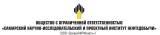 ДОКУМЕНТАЦИЯ ПО ПЛАНИРОВКЕ ТЕРРИТОРИИдля размещения объекта АО «Самаранефтегаз»: 7089П «Сбор нефти и газа со скважины № 52 Пичерского месторождения» в границах сельских поселений Елшанка и Черновка муниципального района Сергиевский Самарской областиКнига 1. Основная часть проекта планировки территории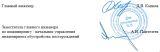 Самара, 2022 г. Основная часть проекта планировки территорииИсходно-разрешительная документацияДокументация по планировке территории для размещения объекта АО «Самаранефтегаз»: 7089П «Сбор нефти и газа со скважины № 52 Пичерского месторождения» в границах сельских поселений Елшанка и Черновка муниципального района Сергиевский Самарской области разработана на основании:•Технического задания на выполнение проекта планировки территории для размещения объекта АО «Самаранефтегаз»: 7089П «Сбор нефти и газа со скважины № 52 Пичерского месторождения», утверждённого Заместителем генерального директора по развитию производства АО «Самаранефтегаз» О.В. Гладуновым в 2022 г.;•Материалов инженерных изысканий, выполненных ООО «СамараНИПИнефть» в 2022 г.;•Постановление Администрации муниципального района Сергиевский Самарской области от 22.07.2022 № 791 «О подготовке проекта планировки территории и проекта межевания территории объекта АО «Самаранефтегаз»: 7089П «Сбор нефти и газа со скважины № 52 Пичерского месторождения» в границах сельского поселения Елшанка и сельского поселения Черновка муниципального района Сергиевский Самарской области»;•Схемы территориального планирования муниципального района Сергиевский;•Карты градостроительного зонирования сельских поселений Елшанка и Черновка муниципального района Сергиевский Самарской области;•Градостроительного кодекса Российской Федерации от 29.12.2004 г. № 190-ФЗ (ред. от 14.07.2022 г.);•Земельного кодекса Российской Федерации от 25.10.2001 г. № 136-ФЗ (ред. от 14.07.2022 г.);•Постановления Правительства РФ от 26.07.2017 г. № 884 (ред. от 01.10.2020 г.);•Постановления Правительства РФ от 12.05.2017 г. № 564 (ред. от 02.04.2022 г.) «Об утверждении Положения о составе и содержании проектов планировки территории, предусматривающих размещение одного или нескольких линейных объектов».Заказчик – АО «Самаранефтегаз».Раздел 1 «Проект планировки территории. Графическая часть»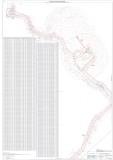 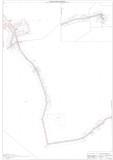 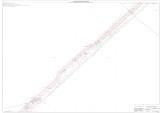 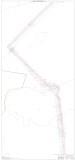 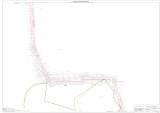 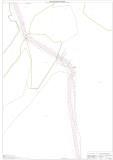 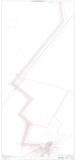 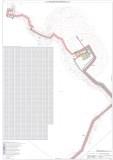 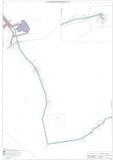 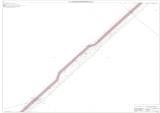 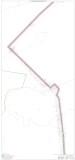 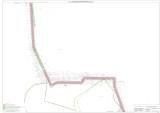 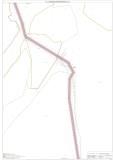 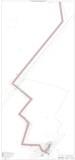 Раздел 2 «Положение о размещении линейных объектов»2.1 Наименование, основные характеристики (категория, протяжённость, проектная мощность, пропускная способность, грузонапряжённость, интенсивность движения) и назначение планируемых для размещения линейных объектов2.1.1 Наименование объекта7089П «Сбор нефти и газа со скважины № 52 Пичерского месторождения».2.1.2 Основные характеристики и назначение планируемых для размещения линейных объектовТрасса нефтегазосборного трубопровода протяжённостью 19595,8 м идёт преимущественно в северо-восточном и юго-восточном направлениях. Трасса идёт по пахотным, пастбищным и залеченным землям. Трасса имеет пересечения с древесными насаждениями (клён, дуб, берёза, осина (поросль) высотой 2-4 м, лиственница, дуб высотой 15 м). По трассе имеются пересечения с существующими подземными и наземными инженерными коммуникациями. Имеется два водных перехода: через р. Сок, р. Каргалка, Ближайший населённый пункт – с. Елшанка, с. Большая Чесновковка, п. Запрудный, с. Черновка. Рельеф холмистый с перепадом высот от 39,06 м до 152,38 м.Нефтегазосборный трубопровод запроектирован из труб бесшовных или прямошовных DN 200, повышенной коррозионной стойкости и эксплуатационной надёжности (стойкой к СКРН), классом прочности не ниже КП360 по ГОСТ 31443-2013, по ТУ, утверждённым в установленном порядке ПАО «НК «Роснефть»:•подземные участки - с наружным защитным покрытием усиленного типа 2У на основе экструдированного полиэтилена (полипропилена), выполненным в заводских условиях, в соответствии с ГОСТ Р 51164-98, по техническим условиям, утверждённым в установленном порядке ПАО «НК «Роснефть»;•надземные участки – без покрытия.Переходы проектируемого нефтегазосборного трубопровода через технологические подъезды и полевые проезды выполняются в защитных футлярах диаметром и толщиной 530х12 мм из стали В-10 по ГОСТ 10704-91 «Трубы стальные электросварные прямошовные. Сортамент». Глубина заложения трубопроводов в местах пересечения не менее 1,4 м от верха покрытия дороги до верха футляра. Концы защитных футляров выводятся на расстояние не менее 5 м в обе стороны от подошвы насыпи земляного полотна.Переход нефтегазосборного трубопровода через автодорогу «Сергиевск – Чекалино – Большая Чесноковка – Русская Селитьба» на ПК 63+00,0 – ПК65+00,0 предусматривается закрытым способом в защитном футляре из труб диаметром 530х12 мм из стали В-10 по ГОСТ 10704-91 «Трубы стальные электросварные прямошовные. Сортамент».Переход трубопровода через реку Каргалка выполняется методом ГНБ. Переход выполняется в защитном футляре диаметром и толщиной стенки 530х12 мм из стали В-10 по ГОСТ 10704-91 «Трубы стальные электросварные прямошовные. Сортамент».Переход трубопровода через реку Сок выполняется методом ГНБ. Переход выполняется в защитном футляре диаметром и толщиной стенки 530х12 мм из стали В-10 по ГОСТ 10704-91 «Трубы стальные электросварные прямошовные. Сортамент».Строительство перехода методом ГНБ представляет собой бестраншейную прокладку трубопровода. Прокладка методом ГНБ сохраняет природный ландшафт и экологический баланс в местах производства работ, исключает техногенное воздействие на флору и фауну. Бурение выполняется по отдельному договору с подрядной организацией.При пересечении с существующими трубопроводами АО «Самаранефтегаз» прокладка проектируемых трубопроводов осуществляется ниже уровня пересекаемых коммуникаций с расстоянием в свету не менее 0,35 м в соответствии с п. 9.3.9 ГОСТ Р 55990-2014, под углом не менее 60 градусов в соответствии с п. 8.10 ГОСТ Р 55990-2014.Пересечения проектируемым нефтегазосборным трубопроводом линий электропередач напряжением 6 кВ, 10 кВ выполняются в соответствии с техническими условиями владельца коммуникаций. Расстояние до ближайших заземлителей опор ВЛ составляет не менее 5 м в соответствии с требованиями ПУЭ.Пересечения проектируемых трубопроводов с подземными кабелями выполняются в соответствии с техническими условиями владельца коммуникации. В месте пересечения трубопроводов с подземными кабелями, последние заключаются в защитные футляры из труб диаметром и толщиной 108х5 мм длиной 6 м по ГОСТ 8732-78*. Концы футляра выступают за края траншеи не менее, чем на 2 м, расстояние в свету не менее 0,5 м. Пересечение выполняется под углом близким к 90 градусам, но не менее 60 градусов.Предусматривается электрохимическая защита от почвенной коррозии внешней поверхности  нефтегазосборного трубопровода протяжённостью 19595,8 м от проектируемой ИУ.Для защиты проектируемых стальных подземных трубопроводов от коррозии наряду с изоляционным покрытием предусматривается сплошная катодная поляризация с помощью проектируемых станции катодной защиты СКЗ-1 мощностью 4,8 кВт в районе площадки ИУ и станции катодной защиты СКЗ-2 мощностью 2,0 кВт в районе площадки узла приёма ОУ.Катодная поляризация защитных футляров диаметром 530 мм с толщиной стенки 12 мм протяжённостью 18,5 м (ПК0+49,9), 40,5 м (ПК13+61,2), 80 м (ПК25+96,4), 13 м (ПК15+08,9), 13,1 м (ПК23+48,1) на переходах нефтегазосборного трубопровода через дороги осуществляется совместно с трубопроводом при помощи электрических перемычек футляров с трубопроводом кабелем ВВГ 2х6 через блоки диодно резисторные, которые устанавливаются на стойках КИП.Трасса выкидного трубопровода от скажины. № 50 (переподключение) протяжённостью 1521,0 м идёт в западном, юго-восточном, восточном направлениях. Трасса имеет пересечения с древесными насаждениями (лиственница, дуб высотой 15 м, клён, дуб (поросль) высотой 2 м, дуб, клён высотой 10 м, кустарник, сосна высотой 15-17 м). По трассе не имеется пересечений с существующими подземными и наземными инженерными коммуникациями. Ближайший населённый пункт – с. Большие Пичерки. Рельеф холмистый с перепадом высот от 113.93 м до 161,62 м.Выкидной трубопровод от скважины № 50 запроектирован из труб бесшовных или прямошовных DN 100, повышенной коррозионной стойкости и эксплуатационной надёжности (стойкой к СКРН), классом прочности не ниже К48 по ТУ, утверждённым в установленном порядке ПАО «НК «Роснефть»:•подземные участки - с наружным защитным покрытием усиленного типа 2У на основе экструдированного полиэтилена (полипропилена), выполненным в заводских условиях, в соответствии с ГОСТ Р 51164-98, по техническим условиям, утверждённым в установленном порядке ПАО «НК «Роснефть»;•надземные участки – без покрытия.Переходы проектируемого выкидного трубопровода через технологические подъезды и полевые проезды выполняются в защитных футлярах диаметром и толщиной 377х10 мм из стали В-10 по ГОСТ 10704-91 «Трубы стальные электросварные прямошовные. Сортамент». Глубина заложения трубопроводов в местах пересечения не менее 1,4 м от верха покрытия дороги до верха футляра. Концы защитных футляров выводятся на расстояние не менее 5 м в обе стороны от подошвы насыпи земляного полотна.Предусматривается электрохимическая защита от почвенной коррозии внешней поверхности:• выкидного трубопровода диаметром 114 мм с толщиной стенки 6 мм от скважины № 50 до проектируемой ИУ;•обсадной колонны эксплуатационной скважины № 50.Для защиты проектируемых стальных подземных трубопроводов от коррозии наряду с изоляционным покрытием предусматривается сплошная катодная поляризация с помощью проектируемых станции катодной защиты СКЗ-1 мощностью 4,8 кВт в районе площадки ИУ.Выкидной трубопровод подключается к ИУ и включается в систему катодной защиты СКЗ-1.Катодная поляризация защитных футляров диаметром 530 мм с толщиной стенки 12 мм протяжённостью 13,0 м (ПК6+17), 13,5 м (ПК2+29,6; ПК3+09,1; ПК9+81,3;) и 15 м (ПК11+51) на переходах выкидного трубопровода через дороги осуществляется совместно с трубопроводом при помощи электрических перемычек футляров с трубопроводом кабелем ВВГ 2х6 через блоки диодно резисторные, которые устанавливаются на стойках КИП.Для контроля поляризации на проектируемых трубопроводах устанавливается КИП с постоянно действующими неполяризующимися электродами сравнения - в точке дренажа СКЗ-1, по трассе трубопроводов. Подключения выводов от трубопровода к клеммным панелям КИП выполняются кабелем ВВГ 2х6, от электрода сравнения – проводником, поставляемым комплектно. Стойка КИП комплектуется опознавательным знаком. Высота КИП составляет 2,9 м с учётом заглубления в грунт.Кабели электрохимической защиты прокладываются в траншее на глубине 0,7 м, в местах пересечения с подземными коммуникациями - в жёсткой гофрированной трубе диаметром 125 мм, по пахотным землям кабели прокладываются на глубине 1,0 м. От механических повреждений кабели электрохимической защиты защищаются сигнальной лентой. Кабели, вводимые в СКЗ, защищаются стальной трубой диаметром 40х3,5. Все подземные кабели прокладываются непрерывной длины без сращивания. Соединения кабелей выполняются на клеммной панели КИП.Площадка под ИУ, камеру пуска ОУ, СКЗ и КТП, включая площадку вырубки на участке 900 кв.м расположена на пахотных землях. Ближайший населённый пункт – с. Елшанка. Подземные и надземные коммуникации отсутствуют. Древесная растительность на площадке присутствует в виде леса (дуб, осина, клён, высотой около 12 м). Уклон земной поверхности в юго-восточном направлении. Рельеф волнистый с перепадом высот от 122 м до 131 м.Трасса кабеля газ к СКЗ скв.52 протяжённостью 232.0 м идёт в северо-западном направлении. Трасса идёт по пахотным землям. Трасса не имеет пересечений с древесными насаждениями. По трассе не имеется пересечений с существующими инженерными коммуникациями. Ближайший населённый пункт – с. Елшанка. Рельеф ровный с перепадом высот от 110,84 м до 119,62 м.Анодное заземление предусмотрено глубинного типа (ГАЗ). ГАЗ-1 состоит из трёх заземлителей (анодов). Анодный заземлитель выполнен из 6 комплектных блоков, устанавливаемых в скважины глубиной 15,0 м. Кабельные выводы от блоков заземлителей заводятся на клеммную панель контрольно-замерного пункта (КЗП). В качестве КЗП используется стойка КИП, комплектуемая опознавательным знаком. Высота КЗП составляет 2,9 м с учётом заглубления в грунт.Для электроснабжения проектируемых нагрузок предусматривается строительство ответвления ВЛ-10 кВ от существующей ячейки Ф-200 ПС 35/10 кВ «Елшанка» для электроснабжения скважины № 52 и ИУ Пичерского месторождения.Электроснабжение проектируемых нагрузок предусматривается от вновь проектируемой комплектной трансформаторной подстанции КТП типа «киоск» на напряжение 10/0,4 кВ с воздушным высоковольтным вводом и кабельным низковольтным выводом (ВК).Трасса ВЛ-10 кВ на ИУ следует преимущественно в северо-западном направлении. Трасса проходит по пастбищным, пахотным, частично залесенным, заболоченным, землям. По трассе не имеется пересечений с существующими подземными и наземными инженерными коммуникациями. Ближайший населённый пункт – с. Елшанка. Уклон земной поверхности в северо-западном направлении. Рельеф спокойный с перепадом высот от 45 м до 110 м.На ВЛ-10 кВ подвешивается сталеалюминиевый провод АС 70/11 и СИП-3 (1х70).Протяжённость трассы ВЛ-10 кВ проводом АС 70/11 на ИУ – 3875,1м.При прохождении трассы ВЛ-10 кВ вдоль лесополосы подвешивается провод СИП-3 (1х70).Протяжённость трассы ВЛ-10 кВ с проводом СИП -3 (1х70) – 992,2 м.Для защиты электрооборудования от грозовых перенапряжений на корпусе КТП устанавливаются ограничители перенапряжений (входят в комплект поставки КТП).Для предотвращения риска гибели птиц от поражения электрическим током на ВЛ используются птицезащитные устройства ПЗУ ВЛ 6 -10 кВ из полимерных материалов.Заход от концевой опоры на КТП выполняется проводом СИП-3 (1х70).Изоляция линии выполняется подвесными стеклянными изоляторами ПС-70Е (по два изолятора в гирлянде), штыревыми фарфоровыми изоляторами ШФ-20Г с креплением провода на шейке изолятора с помощью проволочной вязки типа ВШ-1. Крепление проводов на промежуточных и анкерных опорах выполнено при помощи поддерживающих и натяжных изолирующих подвесок, что соответствует требованиям по степени загрязнения атмосферы.На проектируемой ВЛ приняты железобетонные опоры по типовой серии 3.407.1-143 (выпуск 3) на стойках СНВ-7-13.Все опоры ВЛ подлежат заземлению.Пересечения проектируемой ВЛ с коммуникациями и  расстояния при параллельном следовании с дорогой выполнены в соответствии с требованиями ПУЭ 7 изд.Площадка под камеру приёма и охранную арматуру с эл. приводом расположена на пастбищных землях. Ближайший населённый пункт – с. Черновка. Подземные и надземные коммуникации отсутствуют. Древесная растительность на площадке отсутствует. Рельеф волнистый с перепадом высот от 130,50 м до 140,28 м.Трасса ВЛ-10 кВ от точки подключения до КТП в районе ДНС Южно-Орловского месторождения идёт в юго-западном направлении. Трасса идёт по пастбищным землям. Трасса не имеет пересечений с древесными насаждениями. По трассе имеется пересечений с существующими инженерными коммуникациями. Ближайший населённый пункт – с. Черновка. Рельеф ровный с перепадом высот от 152,57 м до 154,83 м.На ВЛ-10 кВ подвешивается сталеалюминиевый провод АС 70/11.Протяжённость трассы ВЛ-10 кВ – 61,5 м.Для защиты электрооборудования от грозовых перенапряжений на корпусе КТП устанавливаются ограничители перенапряжений (входят в комплект поставки КТП).Для предотвращения риска гибели птиц от поражения электрическим током на ВЛ используются птицезащитные устройства ПЗУ ВЛ 6 -10 кВ из полимерных материалов.Заход от концевой опоры на КТП выполняется проводом СИП-3 (1х70).Изоляция линии выполняется подвесными стеклянными изоляторами ПС-70Е (по два изолятора в гирлянде), штыревыми фарфоровыми изоляторами ШФ-20Г с креплением провода на шейке изолятора с помощью проволочной вязки типа ВШ-1. Крепление проводов на промежуточных и анкерных опорах выполнено при помощи поддерживающих и натяжных изолирующих подвесок, что соответствует требованиям по степени загрязнения атмосферы.На проектируемой ВЛ приняты железобетонные опоры по типовой серии 3.407.1-143 (выпуск 1, 3) «Железобетонные опоры ВЛ 10 кВ» на стойках СВ105,СНВ-7-13.Все опоры ВЛ подлежат заземлению.Пересечения проектируемой ВЛ с коммуникациями и  расстояния при параллельном следовании с дорогой выполнены в соответствии с требованиями ПУЭ 7 изд.Трасса кабеля ГАЗ в районе ДНС Южно-Орловского месторождения протяжённостью 300,0 м идёт в северо-западном направлении к ДНС. Трасса идёт по пахотным, пастбищным землям. Трасса не имеет пересечений с древесными насаждениями. По трассе имеются пересечений с существующими подземными и наземными инженерными коммуникациями. Ближайший населённый пункт – с. Черновка.. Рельеф холмистый с перепадом высот от 151.50 м до 156.20 м.ГАЗ-2 состоит из двух заземлителей (анодов). Анодный заземлитель выполнен из 6 комплектных блоков, устанавливаемых в скважины глубиной 15,0 м. Кабельные выводы от блоков заземлителей заводятся на клеммную панель контрольно-замерного пункта (КЗП). В качестве КЗП используется стойка КИП, комплектуемая опознавательным знаком. Высота КЗП составляет 2,9 м с учётом заглубления в грунт.Трасса нефтегазосборного трубопровода от точки врезки в НГС до МБСНУ протяжённостью 1677,8 м идёт преимущественно в юго-восточном направлении. Трасса идёт по пахотным землям. По трассе не имеется пересечений с существующими подземными и наземными инженерными коммуникациями. Ближайший населённый пункт – с. Елшанка. Рельеф холмистый с перепадом высот от 61.01 м до 71.04 м.Нефтегазосборный трубопровод запроектирован из труб бесшовных или прямошовных DN 100, повышенной коррозионной стойкости и эксплуатационной надёжности (стойкой к СКРН), классом прочности не ниже КП360 по ГОСТ 31443-2013, по ТУ, утверждённым в установленном порядке ПАО «НК «Роснефть»:•подземные участки - с наружным защитным покрытием усиленного типа 2У на основе экструдированного полиэтилена (полипропилена), выполненным в заводских условиях, в соответствии с ГОСТ Р 51164-98, по техническим условиям, утверждённым в установленном порядке ПАО «НК «Роснефть»;•надземные участки – без покрытия.Переходы проектируемого нефтегазосборного трубопровода через технологические подъезды и полевые проезды выполняются в защитных футлярах диаметром и толщиной 377х10 мм из стали В-10 по ГОСТ 10704-91 «Трубы стальные электросварные прямошовные. Сортамент». Глубина заложения трубопроводов в местах пересечения не менее 1,4 м от верха покрытия дороги до верха футляра. Концы защитных футляров выводятся на расстояние не менее 5 м в обе стороны от подошвы насыпи земляного полотна.Предусматривается электрохимическая защита от почвенной коррозии внешней поверхности нефтегазосборного трубопровода диаметром 114 мм с толщиной стенки 6 мм от проектируемой ИУ.Для защиты проектируемых стальных подземных трубопроводов от коррозии наряду с изоляционным покрытием предусматривается сплошная катодная поляризация с помощью проектируемой станции катодной защиты СКЗ-1 мощностью 4,8 кВт в районе площадки ИУ.Подключение СКЗ-1 и СКЗ-2 к проектируемому нефтегазосборному трубопроводу выполняется кабелем ВВГ 2х35.Для контроля поляризации на проектируемых трубопроводах устанавливается КИП с постоянно действующими неполяризующимися электродами сравнения - в точке дренажа СКЗ-1, в местах подключения протекторных установок, на пересечении трубопроводов, по трассе трубопроводов. Подключения выводов от трубопровода к клеммным панелям КИП выполняются кабелем ВВГ 2х6, от электрода сравнения – проводником, поставляемым комплектно. Стойка КИП комплектуется опознавательным знаком. Высота КИП составляет 2,9 м с учётом заглубления в грунт.Кабели электрохимической защиты прокладываются в траншее на глубине 0,7 м, в местах пересечения с подземными коммуникациями - в жёсткой гофрированной трубе диаметром 125 мм, по пахотным землям кабели прокладываются на глубине 1,0 м. От механических повреждений кабели электрохимической защиты защищаются сигнальной лентой. Кабели, вводимые в СКЗ, защищаются стальной трубой диаметром 40х3,5. Все подземные кабели прокладываются непрерывной длины без сращивания. Соединения кабелей выполняются на клеммной панели КИП.Площадка МБСНУ (включая площадку под КТП, СУ, СКЗ, шкаф КИПиА, радиомачту, узел пуска ОУ) расположена на пахотных землях. Ближайший населённый пункт – с. Елшанка. Подземные и надземные коммуникации отсутствуют. Древесная растительность на площадке представлена в виде ивы 4 м. Рельеф волнистый с перепадом высот от 55.40 м до 62.30 м.Для электроснабжения установки МБСНУ данным проектом предусматривается строительство ответвления ВЛ-10 кВ от проектируемой ВЛ-10 кВ Ф-200 ПС 35/10 кВ «Елшанка» на ИУ ко вновь проектируемой комплектной трансформаторной подстанции КТПК (ВК)-400/10/0,4-УХЛ1 на площадке установки МБСНУ.Трасса ВЛ на МБСНУ идёт в северо-западном направлении. Трасса идёт по пахотным землям. Трасса не имеет пересечений с древесными насаждениями. По трассе не имеется пересечений с существующими инженерными коммуникациями. Ближайший населённый пункт – с. Елшанка. Рельеф ровный с перепадом высот от 62,99 м до 63,55 м.На ВЛ-10 кВ подвешивается сталеалюминиевый провод АС 70/11.Протяжённость трассы ВЛ-10 кВ к МБСНУ – 57,24 м.Для защиты электрооборудования от грозовых перенапряжений на корпусе КТП устанавливаются ограничители перенапряжений (входят в комплект поставки КТП).Для предотвращения риска гибели птиц от поражения электрическим током на ВЛ используются птицезащитные устройства ПЗУ ВЛ 6 -10 кВ из полимерных материалов.Заход от концевой опоры на КТП выполняется проводом СИП-3 (1х70).Изоляция линии выполняется подвесными стеклянными изоляторами ПС-70Е (по два изолятора в гирлянде), штыревыми фарфоровыми изоляторами ШФ-20Г с креплением провода на шейке изолятора с помощью проволочной вязки типа ВШ-1. Крепление проводов на промежуточных и анкерных опорах выполнено при помощи поддерживающих и натяжных изолирующих подвесок, что соответствует требованиям по степени загрязнения атмосферы.На проектируемой ВЛ приняты железобетонные опоры по типовой серии 3.407.1-143 (выпуск 3) «Железобетонные опоры ВЛ 10 кВ» на стойках СНВ-7-13.Трасса выкидного трубопровода от скважины № 52 протяжённостью 216,3 м идёт в северо-западном направлении. Трасса идёт по пахотным землям. Трасса не имеет пересечений с древесными насаждениями. По трассе не имеется пересечений с существующими подземными и наземными инженерными коммуникациями. Ближайший населённый пункт – с. Елшанка. Уклон земной поверхности в юго-восточном направлении. Рельеф холмистый с перепадом высот от 109 м до 126 м.Выкидной трубопровод от скважины №52 запроектирован из труб бесшовных или прямошовных DN 100, повышенной коррозионной стойкости и эксплуатационной надёжности (стойкой к СКРН), классом прочности не ниже К48 по ТУ, утверждённым в установленном порядке ПАО «НК «Роснефть»:•подземные участки - с наружным защитным покрытием усиленного типа 2У на основе экструдированного полиэтилена (полипропилена), выполненным в заводских условиях, в соответствии с ГОСТ Р 51164-98, по техническим условиям, утверждённым в установленном порядке ПАО «НК «Роснефть»;•надземные участки – без покрытия.Переходы проектируемого выкидного трубопровода через технологические подъезды и полевые проезды выполняются в защитных футлярах диаметром и толщиной 377х10 мм из стали В-10 по ГОСТ 10704-91 «Трубы стальные электросварные прямошовные. Сортамент». Глубина заложения трубопроводов в местах пересечения не менее 1,4 м от верха покрытия дороги до верха футляра. Концы защитных футляров выводятся на расстояние не менее 5 м в обе стороны от подошвы насыпи земляного полотна.Предусматривается электрохимическая защита от почвенной коррозии внешней поверхности:•выкидного трубопровода диаметром 114 мм с толщиной стенки 6 мм от скважины № 52 до проектируемой ИУ; •обсадной колонны эксплуатационной скважины № 52.Катодная поляризация защищаемого сооружения осуществляется с помощью запроектированной в 5 этапе строительства станции катодной защиты СКЗ-1, мощностью 4,8 кВт в районе площадки ИУ.Выкидной трубопровод подключается к ИУ и включается в систему катодной защиты СКЗ-1 запроектированной в 5 этапе строительства.Катодная поляризация защитных футляров диаметром 377 мм с толщиной стенки 10 мм протяжённостью 14,5 м (ПК0+55,6) и 15,0 м (ПК1+12,3) на переходах выкидного трубопровода через дороги осуществляется совместно с трубопроводом при помощи электрической перемычки футляра с трубопроводом кабелем ВВГ 2х6 через блок диодно резисторный, который устанавливается на стойке КИП.Для контроля поляризации на проектируемом трубопроводе устанавливаются КИП с постоянно действующими неполяризующимися электродами сравнения – по трассе трубопровода. Подключения выводов от трубопровода к клеммным панелям КИП выполняются кабелем ВВГ 2х6, от электрода сравнения – проводником, поставляемым комплектно. Стойка КИП комплектуется опознавательным знаком. Высота КИП составляет 2,9 м с учётом заглубления в грунт.Для электроснабжения проектируемых нагрузок проектом предусматривается строительство ответвления ВЛ-10 кВ от ранее запроектированной ВЛ-10 кВ Ф-200 ПС 35/10 кВ «Елшанка» на ИУ.Электроснабжение проектируемых нагрузок предусматривается от вновь проектируемой комплектной трансформаторной подстанции КТП типа «киоск» на напряжение 10/0,4 кВ с воздушным высоковольтным вводом и кабельным низковольтным выводом (ВК).Трасса ВЛ-10 кВ на скважину № 52 (отпайка) идёт в юго-западном направлении. Трасса идёт по пахотным землям. По трассе не имеются пересечений с существующими подземными и наземными инженерными коммуникациями. Ближайший населённый пункт – с. Елшанка. Уклон земной поверхности в юго-западном направлении. Рельеф спокойный с перепадом высот от 105 м до 106 м.На ВЛ-10 кВ подвешивается сталеалюминиевый провод АС 70/11.Протяжённость трассы ВЛ-10 кВ к скважине № 52 – 0,021 км.Для защиты электрооборудования от грозовых перенапряжений на корпусе КТП устанавливаются ограничители перенапряжений (входят в комплект поставки КТП).Для предотвращения риска гибели птиц от поражения электрическим током на ВЛ используются птицезащитные устройства ПЗУ ВЛ 6 -10 кВ из полимерных материалов.Заход от концевой опоры на КТП выполняется проводом СИП-3 (1х70).Изоляция линии выполняется подвесными стеклянными изоляторами ПС-70Е (по два изолятора в гирлянде), штыревыми фарфоровыми изоляторами ШФ-20Г с креплением провода на шейке изолятора с помощью проволочной вязки типа ВШ-1. Крепление проводов на промежуточных и анкерных опорах выполнено при помощи поддерживающих и натяжных изолирующих подвесок, что соответствует требованиям по степени загрязнения атмосферы.На проектируемой ВЛ приняты железобетонные опоры по типовой серии 3.407.1-143 (выпуск 3) «Железобетонные опоры ВЛ 10 кВ» на стойках СНВ-7-13.Все опоры ВЛ подлежат заземлению.Площадка скважины № 52 (включая, КТП, СУ, шкаф КИПиА, радиомачту) расположена на пахотных землях. Ближайший населённый пункт – с. Елшанка. Подземные и надземные коммуникации отсутствуют. Древесной растительности на площадке не имеется. Уклон земной поверхности в юго-восточном направлении. Рельеф волнистый с перепадом высот от 106 м до 113 м.Для выполнения наиболее эффективного присоединения к существующей ВЛ-10 кВ и повышения надёжности в ответвлении на опоре ВЛ-10 кВ устанавливается вакуумный реклоузер 10 кВ.В состав реклоузера входят:•коммутационный блок с ограничителями перенапряжений и трансформатором собственных нужд;•микропроцессорный шкаф управления;•соединительные устройства.На основании Федерального закона от 22 июля 2008 г. № 123-ФЗ «Технический регламент о требованиях пожарной безопасности» к зданиям и сооружениям предусмотрен подъезд для пожарной техники. Геометрические параметры подъездов в плане запроектированы по нормативам для межплощадочных автодорог IV-в категории в соответствии с требованиями СП 37.13330.2012 Промышленный транспорт. Дорожно-климатическая зона III.Проектные отметки покрытия проезда приняты в увязке существующей отметкой рельефа на высоту рабочей отметки в соответствии с конструкцией дорожной одежды без вертикальных кривых в местах перелома продольного профиля, что допускает п. 7.4.6 СП37.13330 для вспомогательных дорог и дорог с невыраженным грузооборотом при разнице уклонов менее 30 ‰. Снегонезаносимость обеспечивается временными снегозащитными устройствами – снежными валами, в соответствии с примечанием п. 10.27 СП34.13330 для дорог низших категорий.Дорожная одежда устраивается из грунта, пригодного для устройства земполотна после снятия растительного слоя. Степень уплотнения грунта рабочего слоя, определяемая величиной коэффициента уплотнения согласно таблице 7.3. СП 34.13330.2012, должна составлять не менее 0,95. Рабочий слой грунта состоит из ненабухающих и непросадочных грунтов. Коэфициент заложения откоса принят 1 : 3.Ширина проезжей части подъездов к скважинам 4,5 м, ширина обочин 1,5 м. Поперечный уклон проезжей части 50 ‰ обочин 50 ‰ принят в соответствии с п. 7.5.9 СП 37.13330.2012. Переход от двускатного поперечного профиля к односкатному осуществляется на протяжении переходной кривой. Длины переходных кривых приняты в соответствии с п. 7.4.8 СП 37.13330.2012.Дорожная одежда из песчано-гравийной смеси С1 (ГОСТ 25607-2009 «Смеси щебеночно-гравийно-песчаные для покрытий и оснований автомобильных дорог и аэродромов») толщиной 32 см. Минимальный радиус кривых в плане 40 м по оси. Радиус на примыкании 15 м по кромке проезжей части. Принятая расчётная скорость движения транспорта 30 км/ч. Для разворота транспортных средств предусмотрены разворотные площадки размером 15х15 м. Интенсивность движения – менее 100 авт/сут.Водоотвод с проезда обеспечен поперечным профилем покрытия. Отсутствие водопропускных сооружений обосновано характером рельефа местности без выраженных водотоков, а так же конструкцией противопожарного проезда с малой высотой возвышения над поверхностью и применением водопроницаемых материалов в конструкции покрытия, что обеспечивает беспрепятственное прохождение паводковых вод через тело проезда.К площадкам предусмотрены уширения для обслуживания. Для разворота транспортных средств предусмотрены разворотные площадки размером 15х15м СП 4.13130.2013 п 8.13. 2.2 Перечень субъектов Российской Федерации, перечень муниципальных районов, городских округов в составе субъектов Российской Федерации, перечень поселений, населённых пунктов, внутригородских территорий городов федерального значения, на территориях которых устанавливаются зоны планируемого размещения линейных объектовВ административном отношении изысканный объект расположен в Сергиевском районе Самарской области.Расстояние от границ населённых пунктов до проектируемых объектов:•с. Елшанка расположено в 3,0 км юго-восточнее скважины № 52;•с. Большие Пичёрки расположено в 3,8 км северо-западнее скважины № 52;•с. Мордовская Селитьба расположено в 5,4 км западнее скважины № 52;•с. Большая Чесноковка расположено в 6,03 км юго-западнее скважины № 52.•с. Чемеречный расположено в 5,77 км юго-восточнее скважины № 52;•п. Запрудный расположен в 5,15 км севернее ДНС;•с. Черновка расположено в 1,54 км юго-западнее ДНС;•с. Орловка расположено в 4,78 км юго-восточнее ДНС.Дорожная сеть района работ представлена автодорогой межмуниципального значения «Сергиевск - Чекалино - Большая Чесноковка - Русская Селитьба», подъездными автодорогами к указанным выше населённым пунктам, а также сетью полевых дорог.В гидрологическом отношении рассматриваемая территория представлена р. Сок, протекающей в 4,5 км юго-восточнее скважины № 52, и р. Каргалка, протекающей в 3,4 км юго-западнее скважины № 52.Местность района работ местами залесенная.Рельеф района холмистый, перепад высот составляет от 47 до 225 м.В районе проектируемых объектов охраняемых природных территорий (заповедников, заказников) нет.По трассе в 12,3 км от скважины № 52 имеется пересечение с Земляным валом «Ново-Закамская черта» XVIII в.Обзорная схема района работ представлена на рисунке 2.2.1.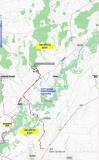 Рисунок 2.2.1 – Обзорная схема района работ 2.3 Перечень координат характерных точек границ зон планируемого размещения линейных объектовТаблица 2.3.1 - Перечень координат характерных точек границ зон планируемого размещения линейных объектов2.4 Перечень координат характерных точек границ зон планируемого размещения линейных объектов, подлежащих реконструкции в связи с изменением их местоположенияГраницы зон планируемого размещения линейных объектов, подлежащих реконструкции в связи с изменением их местоположения в границах зон планируемого размещения объекта АО «Самаранефтегаз»: 7089П «Сбор нефти и газа со скважины № 52 Пичерского месторождения» отсутствуют.2.5 Предельные параметры разрешённого строительства, реконструкции объектов капитального строительства, входящих в состав линейных объектов в границах зон их планируемого размещенияПланировочные решения генерального плана проектируемых площадок разработаны с учётом технологической схемы, подхода трасс инженерных коммуникаций, существующих и ранее запроектированных сооружений и инженерных коммуникаций, рельефа местности, наиболее рационального использования земельного участка, а также санитарно-гигиенических и противопожарных норм.Расстояния между зданиями и сооружениями приняты в соответствии с требованиями противопожарных и санитарных норм:•Федеральные нормы и правила в области промышленной безопасности «Правила безопасности в нефтяной и газовой промышленности»;•ППБО-85 «Правила пожарной безопасности в нефтяной и газовой промышленности»;•ПУЭ «Правила устройства электроустановок»;•СП 18.13330.2011 «Генеральные планы промышленных предприятий»;•СП 231.1311500.2015 «Обустройство нефтяных и газовых месторождений. Требования пожарной безопасности»;•СП 4.13130-2013 «Системы противопожарной защиты. Ограничения распространения пожара на объектах защиты. Требования к объёмно-планировочным и конструктивным решениям».Основные показатели приведены в таблице 2.5.1.Таблица 2.5.1 - Основные показатели по проектуС целью защиты прилегающей территории от аварийного разлива нефти вокруг нефтяных скважин устраивается оградительный вал высотой 1,00 м. Откосы обвалования укрепляются посевом многолетних трав по плодородному слою δ=0,15 м. Через обвалование устраиваются съезды со щебёночным покрытием слоем 0,20 м.Вертикальная планировка под площадку скважины внутри обвалования принята сплошного типа с уклоном для отвода поверхностных вод по спланированному рельефу, в сторону естественного понижения за пределы площадки. Площадка под ремонтный агрегат запроектированы на одной абсолютной отметке по условиям технологии производства. За пределами обвалования скважины под сооружения технологические, электротехнические, в целях уменьшения объёмов земляных масс и минимального перемещения грунта, вертикальная планировка выполнена выборочного типа.Отвод поверхностных вод с площадок - открытый по естественному и спланированному рельефу в сторону естественного понижения за пределы площадок.При подготовке территории производится срезка плодородного грунта слоем 0,30 м – 0,6 м согласно ГОСТ 17.5.3.06-85 «Охрана природы. Земли. Требования к определению норм снятия плодородного слоя почвы при производстве земляных работ» и замена его на участках насыпи. На основании Федерального закона от 22 июля 2008 г. № 123-ФЗ «Технический регламент о требованиях пожарной безопасности» к зданиям и сооружениям предусмотрен подъезд для пожарной техники. Геометрические параметры подъездов в плане запроектированы по нормативам для межплощадочных автодорог IV-в категории в соответствии с требованиями СП 37.13330.2012 Промышленный транспорт. Дорожно-климатическая зона III.Проектные отметки покрытия проезда приняты в увязке существующей отметкой рельефа на высоту рабочей отметки в соответствии с конструкцией дорожной одежды без вертикальных кривых в местах перелома продольного профиля, что допускает п. 7.4.6 СП37.13330 для вспомогательных дорог и дорог с невыраженным грузооборотом при разнице уклонов менее 30 ‰. Снегонезаносимость обеспечивается временными снегозащитными устройствами – снежными валами, в соответствии с примечанием п. 10.27 СП34.13330 для дорог низших категорий.Дорожная одежда устраивается из грунта, пригодного для устройства земполотна после снятия растительного слоя. Степень уплотнения грунта рабочего слоя, определяемая величиной коэффициента уплотнения согласно таблице 7.3. СП 34.13330.2012, должна составлять не менее 0,95. Рабочий слой грунта состоит из ненабухающих и непросадочных грунтов. Коэфициент заложения откоса принят 1 : 3.Ширина проезжей части подъездов к скважинам 4,5 м, ширина обочин 1,5 м. Поперечный уклон проезжей части 50 ‰ обочин 50 ‰ принят в соответствии с п. 7.5.9 СП 37.13330.2012. Переход от двускатного поперечного профиля к односкатному осуществляется на протяжении переходной кривой. Длины переходных кривых приняты в соответствии с п. 7.4.8 СП 37.13330.2012.Дорожная одежда из песчано-гравийной смеси С1 (ГОСТ 25607-2009 «Смеси щебеночно-гравийно-песчаные для покрытий и оснований автомобильных дорог и аэродромов») толщиной 32 см. Минимальный радиус кривых в плане 40 м по оси. Радиус на примыкании 15 м по кромке проезжей части. Принятая расчётная скорость движения транспорта 30 км/ч. Для разворота транспортных средств предусмотрены разворотные площадки размером 15х15 м. Интенсивность движения – менее 100авт/сут.Водоотвод с проезда обеспечен поперечным профилем покрытия. Отсутствие водопропускных сооружений обосновано характером рельефа местности без выраженных водотоков, а так же конструкцией противопожарного проезда с малой высотой возвышения над поверхностью и применением водопроницаемых материалов в конструкции покрытия, что обеспечивает беспрепятственное прохождение паводковых вод через тело проезда.Трасса проезда к площадке ИУ имеет протяжённость 1434,0 м. Начало трассы проезда к площадке ИУ (ПК 0+00) находится в месте примыкания к автодороге «Сергиевск - Чекалино - Большая Чесноковка - Русская Селитьба», соответствует координатам сев.: 5958802 вост: 1416823. Конец трассы (ПК 17+81,25) соответствует заезду на площадку КТП с координатами - сев.: 5960119; вост: 1415980.Трасса проезда к скважине № 52 имеет протяжённость 125,0 метров. Начало трассы проезда к скважине № 52 (ПК 0+00) находится в месте примыкания к ранее запроектированному проезду к площадке ИУ, соответствует координатам сев.: 5959716; вост: 1416093 (ПК 0,00). Конец трассы (ПК 2+59,67). находится в районе разворотной площадки для КТП, соответствует координатам - сев.: 5959828; вост: 1416322.Проезды внутри обвалования организованы с круговым движением. К площадкам предусмотрены уширения для обслуживания. Для разворота транспортных средств предусмотрены разворотные площадки размером 15х15 м СП 4.13130.2013 п 8.13.Площадь территории для проезда пожарной техники к площадке скважины № 52, КТП - 2410 м2.Площадь территории для проезда пожарной техники к площадкам ИУ, узла пуска ОУ - 14151 м2.Инженерные коммуникации по проектируемым площадкам предусматривается прокладывать подземным и надземным способами. Технологические трубопроводы прокладываются надземным и подземным способом, трубопроводы канализации - подземно. Подземным способом прокладываются электрические кабели и кабели КИПиА. ВЛ прокладываются на опорах. Расстояния между инженерными коммуникациями принимаются минимально допустимые в соответствии с СП 18.13330.2011 и ПУЭ.Согласно карте градостроительного зонирования сельского поселения Елшанка и сельского поселения Черновка муниципального района Сергиевский Самарской области, проектируемый объект располагается в зоне «иные территории» и Сх1.Значение предельных размеров земельных участков и предельных параметров разрешённого строительства, реконструкции объектов капитального строительства в территориальных зонах «Иные территории» не установлены.2.6 Информация о необходимости осуществления мероприятий по защите сохраняемых объектов капитального строительства (здание, строение, сооружение, объекты, строительство которых не завершено), существующих и строящихся на момент подготовки проекта планировки территории, а также объектов капитального строительства, планируемых к строительству в соответствии с ранее утверждённой документацией по планировке территории, от возможного негативного воздействия в связи с размещением линейных объектовНа объекте при его эксплуатации в целях предупреждения развития аварии и локализации выбросов (сбросов) опасных веществ предусматриваются такие мероприятия, как разработка плана ликвидации (локализации) аварий, прохождение персоналом учебно-тренировочных занятий по освоению навыков и отработке действий и операций при различных аварийных ситуациях. Устройства по ограничению, локализации и дальнейшей ликвидации аварийных ситуаций предусматриваются в плане ликвидации (локализации) аварий.Границы зон планируемого размещения объекта АО «Самаранефтегаз»: 7089П «Сбор нефти и газа со скважины № 52 Пичерского месторождения» в границах сельского поселения Елшанка и сельского поселения Черновка муниципального района Сергиевский Самарской области, пересекают следующие объекты капитального строительства, планируемые к строительству в соответствии с ранее утверждённой документацией по планировке территории:•4019П «Сбор нефти и газа со скважины № 50 Южно-Орловского месторождения»;•4161П «Сбор нефти и газа со скважин №№ 49, 52, 56, 57 Южно-Орловского месторождения»;•5756П «Техническое перевооружение напорного нефтепровода ДНС «Южно-Орловская» - УПСВ «Екатериновская» (замена аварийного участка)»;•6137П «Электроснабжение скважин №№ 66, 67, 68 Южно-Орловского месторождения»;•6580П «Сбор нефти и газа со скважины № 70 Южно-Орловского месторождения»;•6949П «Сбор нефти и газа со скважины № 69 Южно-Орловского месторождения»;•7076П «Электроснабжение скважины № 71 Южно-Орловского месторождения».2.7 Информация о необходимости осуществления мероприятий по сохранению объектов культурного наследия от возможного негативного воздействия в связи с размещением линейных объектовИз заключения № УГООКН/3786 от 18.07.2022 г. следует, что Управление государственной охраны объектов культурного наследия Самарской области, рассмотрев «Акт государственной историко-культурной экспертизы «Документацию содержащую результаты исследований, в соответствие с которыми определяется наличие или отсутствие объектов, обладающих признаками объекта культурного наследия, на земельном участке, отводимом под объект АО «Самаранефтегаз» 7089П «Сбор нефти и газа со скважины № 52 Пичерского месторождения» в муниципальном районе Сергиевский Самарской области» от 26.06.2022 г., подготовленный экспертом Р.В. Смольяниновым (далее - Акт), приложения к Акту и обращение АО «Самаранефтегаз», направленные письмом от 28.06.2022 г. № СНГ 26/4-0587 с просьбой подготовить заключение о возможности проведения земляных работ на указанном объекте, сообщает следующее.В соответствии с Актом, в границах земельного участка, отводимого под объект АО «Самаранефтегаз» 7089П «Сбор нефти и газа со скважины № 52 Пичерского месторождения» в муниципальном районе Сергиевский Самарской области, находится объект археологического наследия федерального значения, внесённый в единый государственный реестр объектов культурного наследия (памятников истории и культуры) народов Российской Федерации: «Земляной вал «Ново-Закамская черта» XVIII в.».В связи с этим, в Акте указано на невозможность проведения землеустроительных, земляных, строительных, мелиоративных, хозяйственных и иных работ на вышеназванном земельном участке (отрицательное заключение) и на необходимость разработки раздела об обеспечении сохранности вышеназванного объекта культурного (археологического) наследия.Согласно ст. 36 Федерального закона от 25.06.2002 № 73-ФЗ «Об объектах культурного наследия (памятниках истории и культуры) народов Российской Федерации» (далее - Федеральный закон) изыскательские, проектные, земляные, строительные, мелиоративные, хозяйственные работы, указанные в статье 30 Федерального закона работы по использованию лесов и иные работы в границах территории объекта культурного наследия, включённого в реестр, а также на земельном участке, непосредственно связанном с земельным участком в границах территории объекта культурного наследия, проводятся при условии соблюдения установленных статьёй 5.1 Федерального закона требований к осуществлению деятельности в границах территории объекта культурного наследия, особого режима использования земельного участка, в границах которого располагается объект археологического наследия, и при условии реализации согласованных соответствующим органом охраны объектов культурного наследия, определённым пунктом 2 статьи 45 Федерального закона, обязательных разделов об обеспечении сохранности указанного объекта культурного наследия в проектах проведения таких работ или проектов обеспечения сохранности указанных объектов культурного наследия либо плана проведения спасательных археологических полевых работ, включающих оценку воздействия проводимых работ на указанные объекты культурного наследия.В соответствии со ст. 32 Федерального закона заключение историко-культурной экспертизы является основанием для принятия соответствующим органом охраны объектов культурного наследия решения о возможности проведения землеустроительных, земляных, строительных, мелиоративных, хозяйственных и иных работ.На основании вышеизложенного, управление государственной охраны объектов культурного наследия Самарской области считает возможным проведение землеустроительных, земляных, строительных, мелиоративных, хозяйственных и иных работ на земельном участке, отводимом под объект АО «Самаранефтегаз» 7089П «Сбор нефти и газа со скважины № 52 Пичерского месторождения» в муниципальном районе Сергиевский Самарской области, при условии соблюдения вышеперечисленных требований Федерального закона, направленных на обеспечение сохранности объекта культурного (археологического) наследия федерального значения: «Земляной вал «Ново-Закамская черта» XVIII в.».ООО «СамараНИПИнефть» подготовлен Раздел «Об обеспечении сохранности выявленных объектов культурного (археологического) наследия» - разработка мероприятий по обеспечению сохранности на выявленном объекте культурного (археологического) наследия федерального значения: «Земляной вал «Ново-Закамская черта» XVIII в.», в границах зон планируемого размещения объекта АО «Самаранефтегаз» 7089П «Сбор нефти и газа со скважины № 52 Пичерского месторождения» в муниципальном районе Сергиевский Самарской области, в котором разработан комплекс мероприятий, направленных на обеспечение сохранности объекта культурного наследия федерального значения «Земляной вал «Ново-Закамская черта» XVIII в.».В рамках проекта планировки для планируемого размещения объекта АО «Самаранефтегаз» 7089П «Сбор нефти и газа со скважины № 52 Пичерского месторождения» предусмотрена прокладка нефтепровода при переходе границ территории объекта культурного наследия федерального значения «Земляной вал «Земляной вал «Ново-Закамская черта» XVIII в.» методом ННБ (наклонно-направленное бурение).Строительство перехода через OKH «Земляной вал «Ново-Закамская черта» в.», методом ННБ представляет собой бестраншейную прокладку трубопровода на значительной глубине от пересекаемых препятствий, что гарантирует безопасность строительства и эксплуатацию перехода. Глубина заложения составляет не менее 6,00 м.Переход предусматривается выполнить в защитном футляре из труб диаметром и толщиной стенки 530x12 мм (длиной 209 м) в соответствии с требованиями Методических указаний Компании «Единые технические требования. Трубная продукция для промысловых и технологических трубопроводов, трубная продукция общего назначения» № П4-06 M-0111.Строительство осуществляется в два периода:•подготовительный;•основной.В подготовительный период производятся следующие работы:•уточнение длины бестраншейной прокладки;•сдача заказчиком геодезической основы производителю работ с оформлением акта передачи с участием представителей заинтересованных организаций;•расчистка полосы отведённой земли от леса, кустарника, пней и т.д.;•обследование дорог для выяснения возможности перебазирования машин и механизмов и при необходимости их ремонт;•перебазировка ремонтной бригады к месту производства работ;•создание системы диспетчерской связи;•доставка к месту работ строительных машин и механизмов;•доставка труб, оборудования и прочих сопутствующих материалов на место производства работ.В основной период проводятся следующие работы:•срезка растительного грунта и перемещение его во временный отвал в зоне строительных площадок и амбаров для отстаивания бурового шлама и для слива воды после очистки полости и гидроиспытаний;•планировка полосы трассы;•установка вешек, определяющих положение оси трассы,•подготовка строительных рабочих площадок на обоих сторонах перехода;•монтаж бурового оборудования;•бурение пилотной скважины;•подготовка дюкера к протаскиванию (сварка и контроль сварных стыков, гидроиспытание — I этап, изоляция сварных стыков и укладка трубопровода на спусковой стапель);•протаскивание дюкера в скважину и гидроиспытание - II этап;•вывоз и утилизация бурового раствора и шлама;•демонтаж монтажных площадок и амбаров для отстаивания бурового раствора.Протаскивание трубопровода выполнять до выхода его конца на поверхность в точке забуривания.Последовательность выполнения операций:•приварить оголовок с отклонителем на плети;•роликовые опоры расположить строго на линии точек входа и выхода скважины. Выдержать проектное расстояние между опорами;•при монтаже плети трубопровода на роликовые опоры визуально проверить целостность изоляционного покрытия трубы, при необходимости выполнить ремонт покрытия;•соединить плеть трубопровода через оголовник с буровой колонной;•прилагая тянущее усилие со стороны бурового станка осуществить протаскивание трубопровода.Подъем и поддержание трубопровода при протаскивании осуществлять с использованием монтажных полотенец. В процессе протаскивания на подходном участке регулировать высоту подъёма стрелы трубоукладчиков.Контроль осуществлять по предварительно установленным вешкам с указанной высотой подъёма.Для организации процесса бурения, вне границ территории OKH «Земляной вал «Ново-Закамская черта» XVIII в.», проектом предусмотрены 2 монтажные площадки размерами 30х30 м, а также площадка монтажа плети 300х12 м. Первая площадка с расположенной на её территории точкой входа ННБ, расположена в 80 м к северо-западу от северной границы OKH «Земляной вал «Ново-Закамская черта» XVIII в.», в 1100 м к ВСВ от северной окраины с. Черновка. Вторая площадка с расположенной на её территории точкой выхода ННБ, расположена в 70 м к юго-востоку от южной границы OKH «Земляной вал «Ново-Закамская черта» XVIII в.», в 1300 м к востоку от северной окраины с. Черновка.Согласно представленной проектной документации, бурение под северной границей OKH «Земляной вал «Ново-Закамская черта» XVIII в.» будет проводится на глубине около 7 метров ниже дневной поверхности, а под южной границей OKH «Земляной вал «Ново-Закамская черта» XVIII в.» на глубине около 8 метров ниже дневной поверхности.Данные характеристики работ не несут угрозы повреждения, либо уничтожения OKH «Земляной вал «Ново-Закамская черта» XVIII в.», так как глубина прохождения траектории ННБ в границах OKH, составляет более 7 метров, что от 4 до 5,5 м глубже максимально предполагаемой глубины рва OKH «Земляной вал «Ново-Закамская черта» XVIII в.», а монтажные площадки и точки входа и выхода ННБ расположены вне границ территории OKH «Земляной вал «Ново-Закамская черта» XVIII в.».Руководствуясь требованиями Федерального закона № 73-ФЗ перечень проводимых мероприятий по обеспечению сохранности памятников археологии на отводимом земельном участке в обязательном порядке должен включать в себя:•ограничение на использование территории OKH «Земляной вал «Ново-Закамская черта» XVIII в.»: запрет движения техники, запрет на любые перемещения почвенного слоя и повреждения его поверхности, запрет на складирование земляного отвала, строительных материалов, бытового и строительного мусора, установку бытовок и вагончиков и прочих временных и постоянных сооружений, а также запрет на проведение любых строительных работ на территории OKH вне пределов земельного отвода;•установку предупреждающих информационных знаков, запрещающих строительные и любые иные хозяйственные работы на территории памятника археологии «Земляной вал «Ново-Закамская черта» XVIII в.»;•обязательное ознакомление сотрудников подрядных строительных организацией с информацией о наличии памятника археологии вблизи территории строительства. В рамках инструктажа подчеркнуть ограничения, направленные на сохранение памятника археологии.Результатом выполненных работ предусмотрено сохранение объекта археологического наследия «Земляной вал «Ново-Закамская черта» XVIII в.» в границах полосы отвода проектируемого объекта.2.8 Информация о необходимости осуществления мероприятий по охране окружающей средыПри производстве строительно-монтажных работ необходимо выполнять все требования Федерального закона от 10.01.2002 г. № 7-ФЗ (ред. от 29.07.2017 г.) «Об охране окружающей среды». Для уменьшения воздействия на окружающую природную среду все строительно-монтажные работы производить только в пределах полосы отвода земли.Отвод земли оформить с землепользователем и землевладельцем в соответствии с требованиями Законодательства.Назначить приказом ответственного за соблюдением требований природоохранного законодательства.Оборудовать места производства работ табличкой с указанием ответственного лица за экологическую безопасность.В период строительства в проекте предусмотрен ряд организационно-технических мероприятий, включающих три основных раздела:•охрана атмосферного воздуха от загрязнения;•охрана почвенно-растительного слоя и животного мира;•охрана водоёмов от загрязнения сточными водами и мусором.Мероприятия по охране недр и окружающей среды при обустройстве нефтяных месторождений, являются важным элементом деятельности нефтегазодобывающего предприятия, хотя при существующей системе материально-технического снабжения не обеспечивается, в полной мере, высокая эффективность и безаварийность производства и, следовательно, сохранение окружающей природной среды.Ежегодно разрабатываемые на предприятии программы природоохранных мероприятий согласовываются с природоохранными организациями, службой санитарно-эпидемиологического надзора и региональным управлением охраны окружающей среды.Указанные программы предусматривают организационные и технико-технологические мероприятия, направленные на повышение надёжности оборудования и трубопроводов, охрану атмосферного воздуха, недр, водных и земельных ресурсов.Для предотвращения и снижения неблагоприятных последствий на состояние компонентов природной среды, а также сохранение экологической состояния на территории работ необходимо:•соблюдать технологию производственного процесса.•соблюдать нормы и правила природоохранного законодательства.•осуществлять экологический мониторинг состояния окружающей среды и связанный с ним комплекс управленческих решений.Мероприятия по охране атмосферного воздухаПринятые в проектной документации технические решения направлены на максимальное использование поступающего сырья, снижение технологических потерь, экономию топливно-энергетических ресурсов. С целью максимального сокращения выбросов загрязняющих веществ, которые неизбежны при эксплуатации нефтепромыслового оборудования, в проектной документации предусмотрены следующие мероприятия:•выбор материального исполнения труб в соответствии с коррозионными свойствами перекачиваемой продукции;•покрытие гидроизоляцией усиленного типа сварных стыков выкидного и нефтегазосборного трубопроводов, деталей трубопроводов, дренажных трубопроводов;•защита от атмосферной коррозии наружной поверхности надземных участков трубопровода и арматуры лакокрасочными материалами;•использование минимально необходимого количества фланцевых соединений. Все трубопроводы выполнены на сварке, предусмотрен 100 % контроль сварных соединений неразрушающими методами контроля;•автоматическое отключение электродвигателя глубинного насоса скважины при отклонениях давления в выкидном трубопроводе – выше и ниже допустимого значения;•контроль давления в трубопроводе;•автоматическое закрытие задвижек при понижении давления нефти в нефтепроводе.Мероприятия по охране и рациональному использованию земельных ресурсов и почвенного покроваПри эксплуатации проектируемых объектов меры по предотвращению загрязнения почв и грунтов связаны с соблюдением правил эксплуатации технологического оборудования и предупреждением возникновения аварийных ситуаций.С целью защиты почв от загрязнения в период эксплуатации проектируемых объектов проектной документацией предусмотрены следующие мероприятия:•внутренняя антикоррозионная защита технологического оборудования;•осуществление технологического процесса в герметичном оборудовании;•покрытие площадки приустьевой из бетона армированное сеткой, по щебёночной подготовке толщиной 100 мм, с выступающим бордюрным камнем.С целью защиты прилегающей территории от аварийного разлива нефти вокруг нефтяных скважин устраивается оградительный вал высотой 1,00 м. Откосы обвалования укрепляются посевом многолетних трав по плодородному слою δ=0,15 м. Через обвалование устраиваются съезды со щебёночным покрытием слоем 0,20 м.С целью защиты почв от загрязнения при проведении строительных работ предусмотрены следующие мероприятия:•выполнение работ, передвижение транспортной и строительной техники, складирование материалов и отходов на специально организуемых площадках;•снижение землеёмкости за счёт более компактного размещения строительной техники;•соблюдение чистоты на стройплощадке, раздельное хранение отходов производства и потребления;•вывоз отходов по мере заполнения контейнеров;•осуществление своевременной уборки мусора, производственных и бытовых отходов;•благоустройство территории после завершения строительства;•проведение технологического и биологического этапов рекультивации нарушенных земель.Мероприятия по рациональному использованию и охране вод и водных биоресурсов на пересекаемых линейным объектом реках и иных водных объектахМероприятия по охране и рациональному использованию водных ресурсов включают в себя комплекс мероприятий, направленных на сохранение качественного состояния подземных и поверхностных вод для использования в народном хозяйстве.Согласно Водному кодексу, в границах водоохранных зон допускается проектирование, размещение, строительство, реконструкция, ввод в эксплуатацию, эксплуатация хозяйственных и иных объектов при условии оборудования таких объектов сооружениями, обеспечивающими охрану объектов от загрязнения, засорения и истощения вод.Согласно данным ИГМИ, пересечения водных преград отсутствуют. Угроза затопления проектируемых сооружений от подъёма уровня воды в ближайших водных объектах отсутствует, сооружения в инженерной защите не нуждаются. С целью охраны вод и водных ресурсов в период строительства проектом предусмотрены следующие мероприятия:- площадки стоянки, заправки спецтехники и автотранспорта, площадки складирования мусора и отходов, площадка бытовых помещений расположены вне водоохранных зон водных объектов;- в пределах прибрежных защитных зон рек и водоёмов запрещается устраивать отвалы грунта;- хозяйственно бытовые сточные воды собираются в накопительные ёмкости и вывозятся по договору, заключённому подрядной организацией на очистные сооружения;- после окончания строительства предусмотрена разборка всех временных сооружений, очистка стройплощадки,  рекультивация  нарушенных земель.Мероприятия по рациональному использованию общераспространённых полезных ископаемых, используемых в строительствеВ процессе строительства проектируемых сооружений для устройства подстилающих оснований используется песок. Проектной документацией определены оптимально минимальные объёмы песка.Разработка новых карьеров песка проектной документацией не предусматривается.Мероприятия по сбору, использованию, обезвреживанию, транспортировке и размещению опасных отходовВременное хранение и утилизация отходов проводится в соответствии с требованиями Федерального Закона РФ от 24 июня 1998 года № 89-ФЗ «Об отходах производства и потребления», действующих экологических, санитарных правил и норм по обращению с отходами.На предприятии назначаются лица, ответственные за производственный контроль в области обращения с отходами, разрабатываются соответствующие должностные инструкции.Регулярно проводится инструктаж с лицами, ответственными за производственный контроль в области обращения с отходами, по соблюдению требований законодательства Российской Федерации в области обращения с отходами производства и потребления, технике безопасности при обращении с отходами.Осуществляется систематический контроль за сбором, сортировкой и своевременной утилизацией отходов.К основным мероприятиям относятся:•образовавшиеся отходы производства при выполнении работ (огарки электродов, обрезки труб, обтирочный материал и т.д.) собираются и размещаются в специальных контейнерах для временного накопления с последующим вывозом специализированным предприятием согласно договора и имеющим лицензию на деятельность по сбору, использованию, обезвреживанию, транспортировке, размещению опасных отходов, в установленные места;•на предприятии приказом назначается ответственный за соблюдение требований природоохранного законодательства;•места производства работ оборудуются табличкой с указанием ответственного лица за экологическую безопасность.Мероприятия по охране недр и континентального шельфа Российской ФедерацииВоздействие на геологическую среду при строительстве и эксплуатации проектируемых объектов обусловлено следующими факторами:•фильтрацией загрязняющих веществ с поверхности при загрязнении грунтов почвенного покрова;•интенсификацией экзогенных процессов при строительстве проектируемых сооружений.Важнейшими задачами охраны геологической среды являются своевременное обнаружение и ликвидация утечек нефтепродуктов из трубопроводов, обнаружение загрязнений в поверхностных и подземных водах.Индикаторами загрязнения служат антропогенные органические и неорганические соединения, повышенное содержание хлоридов, сульфатов, изменение окисляемости, наличие нефтепродуктов.Воздействие процессов строительства и эксплуатации проектируемых объектов на геологическую среду связано с воздействием поверхностных загрязняющих веществ на различные гидрогеологические горизонты.С целью своевременного обнаружения и принятия мер по локализации очагов загрязнения рекомендуется вести мониторинг подземных и поверхностных вод.Учитывая интенсивную антропогенную нагрузку на территорию, рекомендуется использовать существующую наблюдательную сеть предприятия для экологического контроля за состоянием подземных вод с учётом всех источников возможного загрязнения объектов нефтяной структуры.Наряду с производством режимных наблюдений рекомендуется выполнять ряд мероприятий, направленных на предупреждение или сведение возможности загрязнения подземных и поверхностных вод до минимума. При этом предусматривается:•получение регулярной и достаточной информации о состоянии оборудования и инженерных коммуникаций;•своевременное реагирование на все отклонения технического состояния оборудования от нормального;•размещение технологических сооружений на площадках с твёрдым покрытием.Осуществление перечисленных природоохранных мероприятий по защите недр позволит обеспечить экологическую устойчивость геологической среды при обустройстве и эксплуатации данного объекта.Мероприятия по охране объектов растительного и животного мира, в том числе: мероприятия по сохранению среды обитания животных, путей их миграции, доступа в нерестилища рыбДля обеспечения рационального использования и охраны растительного мира проектной документацией предусмотрены следующие мероприятия:•размещение строительного оборудования в пределах земельного участка, отведённого под строительство;•движение автотранспорта и строительной техники по существующим и проектируемым дорогам;•защита складированного слоя почвы от ветровой и водной эрозии путём посева многолетних трав;•размещение сооружений на минимально необходимых площадях с соблюдением нормативов плотности застройки;•установление поддонов под ёмкостями с химреагентами и ГСМ;•последовательная рекультивация нарушенных земель по мере выполнения работ.Для охраны объектов животного мира проектом предусмотрены следующие мероприятия:•ограждение производственных площадок металлическими ограждениями с целью исключения попадания животных на территорию;•применение подземной прокладки трубопроводов, использование герметичной системы сбора, хранения и транспортировки добываемого сырья;•оборудование линий электропередач птицезащитными устройствами в виде защитных кожухов из полимерных материалов с целью предотвращения риска гибели птиц от поражения электрическим током;•сбор хозяйственных и производственных сточных вод в герметичные ёмкости с последующей транспортировкой на утилизацию;•сбор производственных и бытовых отходов в специальных местах на бетонированных площадках с последующим вывозом на обезвреживание или захоронение на полигоне;•хранение и применения химических реагентов, горюче-смазочных и других опасных для объектов животного мира и среды их обитания материалов с соблюдением мер, гарантирующих предотвращение заболеваний и гибели объектов животного мира, ухудшения среды их обитания;•обеспечение контроля за сохранностью звукоизоляции двигателей строительной и транспортной техники, своевременная регулировка механизмов, устранение люфтов и других неисправностей для снижения уровня шума работающих машин;•по окончании строительных работ уборка строительных конструкций, оборудования, засыпка траншей.Сведения о местах хранения отвалов растительного грунта, а также местонахождении карьеров, резервов грунта, кавальеровМеста хранения отвалов растительного грунта предусматриваются в пределах площадок временного отвода земель.Программа производственного экологического контроля (мониторинга) за характером изменения всех компонентов экосистемы при строительстве и эксплуатации линейного объекта, а также при авариях на его отдельных участкахОсновные требования к ведению экологического мониторинга окружающей среды на различных стадиях проекта, основные цели и задачи мониторинга изложены в следующих нормативно-правовых документах:•Федеральный закон от 10.01.2002 г. № 7-ФЗ «Об охране окружающей среды»;•Федеральный закон от 04.05.1999 г. № 96-ФЗ «Об охране атмосферного воздуха»;•Федеральный закон от 03.06.2006 г. № 74-ФЗ «Водный кодекс»;•Федеральный закон от 25.10.2001 г. № 136-Ф3 «Земельный кодекс»;•СП 47.13330.2016 «Инженерные изыскания для строительства. Основные положения». Актуализированная редакция СНиП 11-02-96;•СП 11-102-97 «Инженерно-экологические изыскания для строительства».Мониторинг окружающей среды должен осуществляться специализированными организациями и лабораториями, имеющими соответствующие лицензии и аккредитации.Необходимость осуществления производственного мониторинга при реализации работ по объекту определена законодательством РФ в области охраны окружающей среды.Проведение производственного экологического мониторинга предусматривается в три этапа:•предстроительный мониторинг направлен на определение исходного, «фонового» состояния компонентов природной среды. Определение фоновых характеристик возможно при проведении инженерно-экологических изысканий;•строительный мониторинг необходим для обеспечения контроля и оценки воздействия на природную среду на этапе проведения строительно-монтажных работ;•мониторинг на этапе эксплуатации предусматривает создание постоянной наблюдательной сети, действующей в штатных и аварийных ситуациях.Систематический анализ результатов мониторинговых наблюдений должен быть направлен на обеспечение надлежащего контроля за уровнем антропогенной нагрузки и состоянием компонентов природной среды в периоды строительства, эксплуатации и ликвидации объекта, выработку оперативных организационно-технических решений и природоохранных мер по предотвращению необратимых изменений состояния компонентов окружающей природной среды и ликвидации возможных нарушений.Мониторинг состояния атмосферного воздухаВ период строительства будет производиться основное воздействие на атмосферный воздух, которое будет носить временный характер. К основным источникам загрязнения атмосферного воздуха в период проведения строительно-монтажных работ относятся строительное оборудование и строительная техника, автотранспорт, сварочное оборудование, покрасочные работы и т.д.В период производства работ наблюдательную сеть мониторинга загрязнения атмосферного воздуха проводят в местах производства работ на границе ближайших населённых пунктах – Елшанка.В период строительства воздействие на атмосферный воздух ограничивается периодом строительства.Периодичность наблюдений за состоянием атмосферного воздуха определяется на основании данных об исходном фоновом состоянии атмосферного воздуха по результатам инженерно-экологических изысканий, расчётов полей рассеивания загрязняющих веществ.Основным нормативным документов при отборе проб атмосферного воздуха является РД 52.04.186-89. Рекомендованный перечень контролируемых показателей качества атмосферного воздуха приведён в таблице 2.8.2.Оценка степени загрязнённости атмосферного воздуха должна производиться на основании сравнения данных физико-химического анализа проб со значениями фоновых показателей, полученных при проведении инженерно-экологических изысканий.Мониторинг атмосферы в период эксплуатации направлен на контроль над текущим состоянием атмосферного воздуха, разработку и оценку прогноза загрязнения, и выработку мероприятий по их сокращению в районе размещения объекта. В основу системы контроля положено определение количества выбросов вредных веществ, поступающих в атмосферу из источников выбросов, и сопоставление его с утверждёнными нормативами предельно-допустимого выброса (ПДВ).Рекомендации по организации контроля за выбросами веществ в атмосферу проектируемыми объектами, определение категории источников выбросов загрязняющих веществ, периодичность и способ контроля за параметрами выбросов определяются в соответствии с нормативной документацией.Точки наблюдения приняты из действующих проектов СЗЗ и ПДВ АО «Самаранефтегаз».После отбора проб осуществляется их анализ с целью определения концентраций и скоростей выбросов веществ, подлежащих контролю и сравнения их с установленными нормативами ПДВ.Мониторинг состояния почвенного покроваКонтроль за качеством почв в период эксплуатации ведётся при возникновении инцидентов управлением охраны окружающей среды Общества.Объектами мониторинга в период строительства являются почвенный покров на участке строительства, а также земли, нарушенные в процессе строительных и земляных работ.Режимные пункты наблюдения рекомендуется установить в местах, где вероятность негативных воздействий на почвенный покров наибольшая:•площадка скважин № 52;•площадка ИУ.Отбор проб почвы следует производить в соответствии с ГОСТ 17.4.3.01-2017, ГОСТ 17.4.4.02-2017.Оценка качества почвенного покрова производиться на основании сравнения результатов исследований, с фоновыми концентрациями веществ полученных при проведении инженерно-экологических изысканий.Режимные пункты наблюдения рекомендуется установить в местах, где вероятность негативных воздействий на почвенный покров наибольшая: районе площадки под скважину № 52 и ИУ, по трассе трубопровода.Количественный состав загрязняющих веществ в пробах почв рекомендуется контролировать по следующим показателям: тяжёлые металлы (кадмий, цинк, медь, свинец, никель), нефтепродукты, хлориды.Таблица 2.8.1Оценка качества почвенного покрова производиться на основании сравнения результатов исследований, с фоновыми концентрациями веществ полученных при проведении инженерно-экологических изысканий.По окончанию строительства на территории должны быть осуществлены техническая и биологическая рекультивация в строгом соответствии с выбранным направлением рекультивации.По завершению строительства должны выполняться планировочные работы (устранение выемок и насыпей), уборка строительного мусора, работы по благоустройству территории.Качество выполненной работы по рекультивации земель определяется путём отбора проб с рекультивируемых участков, анализы необходимо проводить силами аккредитованной организации (специализированной лаборатории), имеющей соответствующую сертификацию. Показатели санитарного состояния почв, характеризуемые свойства и обязательность определения при контроле состояния почв различных видов землепользования определяются в соответствии с ГОСТ 17.4.2.01-81. Заказчиком на проведение отбора проб является подрядная строительная организация. Средства на выполнение этих работ заложены в сводном сметном расчёте проекта рекультивации нарушенных земель данного объекта.На участках, нарушенных в ходе выполнения строительных работ и на прилегающих ненарушенных (фоновых) почвах должны быть отобраны образцы почв для определения содержания гумуса.По результатам приёмки рекультивированных земель правообладатель вправе продлить или сократить срок восстановления плодородия почв (биологический этап), установленный проектом рекультивации, или внести предложения об изменении целевого использования сдаваемого участка в порядке, установленном земельным законодательством.Контроль за состоянием почв в период эксплуатации ведётся на эпизодических и режимных пунктах наблюдения службой по охране окружающей среды. Эпизодические пункты определяются по необходимости для уточнения конкретного источника загрязнения по сообщениям населения, а также по требованиям вышестоящих и контролирующих организаций. Частота наблюдений определяется в зависимости от поставленной задачи.Мониторинг ландшафтов включает в себя систему наблюдения и прогноз происходящих изменений компонентов функционирования геосистемы (рельеф, почвенный и растительный покров) и их геохимических характеристик. Любые изменения в геосистеме определяются методом сравнения ранее изученной геосистемы с геосистемой на существующее положение.Мониторинг ландшафтаМониторинг ландшафта предусматривает изучение изменений ландшафта в процессе техногенного воздействия объектов и сооружений месторождений на окружающую природную среду, выявление и предупреждение эрозии почв, вызванных нарушением естественного состояния геологической среды.Изучение производится путём непосредственного наблюдения с привлечением специализированных организаций. В состав мониторинга ландшафта, как одна из основных его составляющих, входит геоботанический мониторинг и мониторинг за животным миром.С целью охраны обитающих здесь видов в период гнездования и вывода потомства на рассматриваемой территории необходимо ограничить перемещение техники и бесконтрольные проезды по территории.В целях охраны животных и особенно редких их видов в районе проектируемой деятельности целесообразно провести инвентаризацию животных, установить места их обитания и кормёжки.Для обеспечения рационального использования и охраны почвенно-растительного слоя рекомендуется предусмотреть:•последовательную рекультивацию нарушенных земель по мере выполнения работ;•защиту почв во время строительства от ветровой и водной эрозии путём трамбовки и планировки грунта при засыпке траншей;•жёсткий контроль за регламентом работ и недопущение аварийных ситуаций, быстрое устранение и ликвидация последствий (в случае невозможности предотвращения);•на участках трасс трубопроводов вблизи водных объектов для предотвращения попадания в них углеводородного сырья (при возможных аварийных ситуациях) рекомендуется сооружение задерживающих валов из минерального грунта.Мониторинг состояния растительного покроваМониторинг растительного покрова имеет целью выявить негативные изменения, связанные со строительством сооружений. Для этого следует:•отследить восстановление растительного покрова в местах его физического нарушения;•отследить изменение растительного покрова в случае изменения гидрологического режима территорий;•провести изыскания редких и охраняемых видов растений в летний период;•мониторинг растительного мира состоит в визуальном обследовании растительности на стационарных площадках и поведения маршрутного исследования территории;•стационарные площадки для ведения мониторинговых наблюдений и исследований за растениями-доминантами по возможности целесообразно расположить в тех же местах, где будут проводиться наблюдения и исследования за животным миром. Данные площадки должны располагаться во всех типах местообитаний.Мониторинг состояния животного мираМониторинг животного мира в зоне влияния строительства включает в себя:•оценку современного состояния животного мира (видовой состав позвоночных животных, биотопическое распределение и численность);•оценку изменений, произошедших с животным миром вследствие строительства;•оценку состояния видов, занесённых в Красную книгу РФ (инвентаризация видов, выявление участков обитания, оценка численности);•проведение изыскания редких и охраняемых видов животных в летний период.Мониторинг поверхностных водМониторинг состояния водной среды для своевременного обнаружения, локализации и принятия мер по устранению возможного загрязнения поверхностных вод рекомендуется организовать наблюдательную сеть. Согласно СП 11-102-97 основные подходы к организации и ведению мониторинга соответствуют установленным стандартам, нормативно-методическим и инструктивным документам Росгидромета, Госкомприроды, Госкомрыболовства и Минздрава России и представлены ниже.В настоящее время на поверхностных водных объектах района проектирования действует система мониторинга АО «Самаранефтегаз» (СНГ).Для наблюдения за состоянием поверхностных вод и возможным их загрязнением в районе Пичерского месторождения рекомендуется продолжить наблюдение по четырём пунктам на водотоках:•р. Сок выше по течению, с. Елшанка ул. Кольцова д.54 (на переезде) (т.3);•р. Сок ниже по течению, с. Бол. Чесноковка (на переезде) (т.4);•пруд на р. Каргалка, выше по течению с. Бол. Печерки (т.6);•р. Каргалка, ниже по течению у автодороги Мордовская Селитьба - Елшанка (т.7).Местоположение пунктов наблюдения за состоянием поверхностных вод, согласно выше названным нормам, назначается с учётом гидрометеорологических и морфометрических особенностей водных объектов. На реке, в частности, один створ устанавливают выше по течению от источника загрязнения, вне зоны его влияния (фоновый). Другой створ – ниже источника загрязнения (контрольный). Сравнение показателей фонового и контрольного створов позволяет судить о характере и степени загрязнённости воды под влиянием источника загрязнения. При назначении точек отбора принимаются во внимание также гидродинамические характеристики объектов, близость транспортных путей, удобство подхода к месту отбора.Гидрографическая сеть в районе изысканий представлена водными объектами правобережной части бассейна реки Сок. Наиболее значительными водотоками являются – р. Сок, протекающая в 4,3 км юго-восточнее скважины № 52. Река Каргалка протекает в 0,39 км от нефтесборного трубопровода. Овраг Лопатный расположен в 2,5 км восточнее сооружений. Согласно оценке возможного загрязнения прямое попадание загрязняющих веществ в поверхностные водные объекты здесь исключено. Вместе с тем, опосредованное загрязнение возможно через загрязнение почвы на территории водосбора. Степень влияния подобного загрязнения на качественный состав водных объектов не значительна, выявить её представляет собой чрезвычайно сложную задачу и осуществлено быть не может.Системный анализ отборов в существующих  точках позволит контролировать состояние водной среды на обустраиваемой территории. Дополнительных точек отбора не требуется.Учитывая удалённость проектируемых сооружений от русловой сети, контроль качества поверхностных вод в период строительства в данном случае нецелесообразен.Необходимым и достаточным условием мониторинга водной среды на исследуемой территории является проведение наблюдений за состоянием подземных вод.Мониторинг подземных водМониторинг состояния подземных вод является одним из основных и наиболее значимых элементов системы экологического мониторинга природной среды и важнейшим составным элементом современной стратегии регулирования качества и управления ею.Задачами режимных наблюдений в первый год ведения мониторинга являются:•уточнение фоновых значений и системы наблюдаемых показателей;•своевременное обнаружение загрязнения подземных вод;•определение размеров и динамики распространения загрязнённых вод по площади и во времени;•получение необходимой информации для выполнения прогнозных расчётов миграции загрязняющих веществ и изменений положения уровня подземных вод.В настоящее время на Пичерском месторождении действует система мониторинга АО «Самаранефтегаз» (СНГ). Для наблюдения за состоянием подземных вод и возможным их загрязнением в районе Пичерского месторождения рекомендуется использовать существующие водопункты в ближайших населённых пунктах:•арт. скважина с. Елшанка ул. Победы д. 8 (т.1);•общ. колодец с. Елшанка ул. Победы д. 7 (т.2);•колодец с. Бол. Пичерки (т. 5);•родник 123 Се, на южной окраине с. Бол. Пичерки (т. 8).В качестве наблюдательного пункта для ведения мониторинга за подземными водами в период строительства следует использовать водозаборную скважину в н.п. Елшанка.Работы по мониторингу подземных вод необходимо начать до ввода в действие проектируемых сооружений. Минимально необходимый для решения поставленных задач состав работ включает наблюдения за изменениями уровня и температуры подземных вод; отбор проб воды из режимных скважин и обработку полученных результатов.Для получения целостной картины общего состояния подземных водных объектов на начало наблюдений необходимо выполнить единовременное опробование всех, рекомендуемых для мониторинга водопунктов. Это позволит оценить существующий техногенный фон и затем отслеживать его при эксплуатации сооружений. Со временем, по получении результатов мониторинга, наблюдательная сеть может быть расширена. На каждый последующий год составляется программа работ по ведению мониторинга подземных вод с корректировкой видов и объёмов работ.Поскольку гидрохимический режим подземных вод зоны свободного водообмена находится в прямой зависимости от климатических факторов, опробование водопунктов, оборудованных на эту зону, в первый год наблюдений выполняется ежеквартально в соответствии с требованиями СанПиН 2.1.4.1074-01 Перечень определяемых компонентов в подземных водах регламентируется требованиями СП 2.1.5.1059-01 и приведён в таблице 2.8.2.Методика проведения наблюдений за состоянием подземных вод должна соответствовать установленным государственным стандартам, нормативно-методическим и инструктивным документам Министерства природных ресурсов.Методика проведения отбора, консервации, хранения, транспортировки проб подземных вод должна соответствовать ГОСТ 51232-98, ГОСТ 31861-2012. Лабораторные химико-аналитические исследования должны соответствовать унифицированным методикам и ГОСТ 17.1.4.01-80, ГОСТ  51797-2001.Виды и объёмы работ по ведению экологического мониторинга представлены в таблице 2.8.2.Таблица 2.8.2 - Виды и объёмы работ по ведению локального мониторинга окружающей среды на период строительстваПрограмма специальных наблюдений за линейным объектом на участках, подверженных опасным природным воздействиямНа рассматриваемой территории современные геологические процессы и явления связаны, в основном, с деятельностью рек и эрозионной деятельностью временных водотоков, приводящих к образованию оврагов, балок и промоин. Они включают в себя боковую и глубинную эрозию и плоскостной смыв.В пределах территории проектируемого строительства можно ожидать проявления эрозионных процессов, а при нарушении травянистого покрова и плоскостного смыва.В рамках программы специальных наблюдений за линейным объектом на участках, подверженных опасным природным  воздействиям, осуществляется периодический осмотр трассы ВЛ. Периодичность осмотров трассы  не менее 1 раза в год. Внеочередные осмотры проводятся после стихийных бедствий и после автоматического отключения ВЛ релейной защитой.Периодичность осмотра трасс трубопроводов проводится не менее 3 раз в год: при подготовке к работе в зимний период, при подготовке к весеннему паводку и после него. Внеочередные осмотры проводятся после стихийных бедствий и в случае обнаружения утечек нефти.Конструктивные решения и защитные устройства, предотвращающие попадание животных на территорию электрических подстанций, иных зданий и сооружений линейного объекта, а также под транспортные средства и в работающие механизмыПри проектировании, строительстве новых и эксплуатации (в т. ч. ремонте, техническом перевооружении и реконструкции) воздушных линий электропередачи должны предусматриваться меры по исключению гибели птиц от электрического тока при их соприкосновении с проводами, элементами траверс и опор, трансформаторных подстанций, оборудования антикоррозионной электрохимической защиты трубопроводов и др.В соответствии с принятыми технологическими решениями для предотвращения риска гибели птиц от поражения электрическим током проектируемая ВЛ оборудуется птицезащитными устройствами ПЗУ ВЛ-6 (10) кВ в виде защитных кожухов из полимерных материалов.Предусматривается защитное ограждение технологических сооружений.2.9 Информация о необходимости осуществления мероприятий по защите территории от чрезвычайных ситуаций природного и техногенного характера, в том числе по обеспечению пожарной безопасности и гражданской оборонеРешения по исключению разгерметизации оборудования и предупреждению аварийных выбросов опасных веществВ целях снижения опасности производства, предотвращения аварийных ситуаций и сокращения ущерба от произошедших аварий в проекте предусмотрен комплекс технических мероприятий:•применение оборудования, обеспечивающего надёжную работу в течение их расчётного срока службы, с учётом заданных условий эксплуатации (расчётное давление, минимальная и максимальная расчётная температура), состава и характера среды (коррозионная активность, взрывоопасность, токсичность и др.) и влияния окружающей среды;•оснащение оборудования необходимыми защитными устройствами, средствами регулирования и блокировками, обеспечивающими безопасную эксплуатацию, возможность проведения ремонтных работ и принятие оперативных мер по предотвращению аварийных ситуаций или локализации аварии;•оснащение оборудования, в зависимости от назначения, приборами для измерения давления и температуры, предохранительными устройствами, указателями уровня жидкости, а также запорной и запорно-регулирующей арматурой;•контроль и измерение технологических параметров на выходе скважины;•материальное исполнение оборудования и трубопроводов соответствует коррозионным свойствам среды;•применение конструкций и материалов, соответствующих природно-климатическим и геологическим условия района строительства;•применяются трубы и детали трубопроводов с толщиной стенки трубы выше расчётной;•установка фонтанной арматуры с условным давлением 35 МПа;•герметизация оборудования с использованием сварочного способа соединений, минимизацией фланцевых соединений;•аварийная сигнализация об отклонениях технологических параметров от допустимых значений при возможных аварийных ситуациях;•автоматический контроль параметров работы оборудования, средства сигнализации и автоматические блокировки;•автоматическое отключение электродвигателей погружных насосов при отклонениях давления выше и ниже допустимых значений;•выкидные трубопроводы от скважин №52, 50 запроектированы из труб бесшовных или прямошовных DN 100, повышенной коррозионной стойкости и эксплуатационной надёжности (стойкой к СКРН), классом прочности не ниже К48 по ТУ, утверждённым в установленном порядке ПАО «НК «Роснефть»:подземные участки - с наружным защитным покрытием усиленного типа 2У на основе экструдированного полиэтилена (полипропилена), выполненным в заводских условиях, в соответствии с ГОСТ Р 51164-98, по техническим условиям, утверждённым в установленном порядке ПАО «НК «Роснефть»;надземные участки – без покрытия.•нефтегазосборный трубопровод запроектирован из труб бесшовных или прямошовных DN 100, повышенной коррозионной стойкости и эксплуатационной надёжности (стойкой к СКРН), классом прочности не ниже КП360 по ГОСТ 31443-2013, по ТУ, утверждённым в установленном порядке ПАО «НК «Роснефть»:подземные участки - с наружным защитным покрытием усиленного типа 2У на основе экструдированного полиэтилена (полипропилена), выполненным в заводских условиях, в соответствии с ГОСТ Р 51164-98, по техническим условиям, утверждённым в установленном порядке ПАО «НК «Роснефть»;надземные участки – без покрытия.•за расчётное давление проектируемых трубопроводов принято давление 4,0 МПа – максимально возможное давление, развиваемое погружными насосами при работе на закрытую задвижку;•выкидные и нефтегазосборный трубопроводы укладываются на глубину не менее 1,0 м до верхней образующей трубы;•переходы проектируемых выкидных и нефтегазосборного трубопроводов через технологические подъезды и полевые проезды выполняются в защитных футлярах диаметром и толщиной 377х10 мм, 530х12 мм соответственно, из стали В-10 по ГОСТ 10704-91 «Трубы стальные электросварные прямошовные. Сортамент». Глубина заложения трубопроводов в местах пересечения не менее 1,4 м от верха покрытия дороги до верха футляра. Концы защитных футляров выводятся на расстояние не менее 5 м в обе стороны от подошвы насыпи земляного полотна. На концах футляра устанавливаются герметизирующие манжеты и укрытие защитное манжеты герметизирующей;•для упругоизогнутых участков проектируемых трубопроводов определены минимальные радиусы упругого изгиба оси трубопровода, при котором соблюдаются условия прочности. Минимальный радиус упругого изгиба оси выкидных и нефтегазосборного трубопроводов DN 100 – 300 м;•по трассе выкидного трубопровода устанавливаются опознавательные знаки на каждом километре трассы, на пересечениях с подземными коммуникациями и на углах поворота трассы;•для защиты проектируемых трубопроводов от внутренней коррозии предусматривается:применение труб повышенной коррозионной стойкости класса прочности КП360 по ГОСТ 31443-2012;периодическая подача в затрубное пространство скважин ингибитора коррозии передвижными средствами;применение устройств контроля скорости коррозии в соответствии с требованиями с п. 364 Федеральных норм и правил в области промышленной безопасности «Правила безопасности в нефтяной и газовой промышленности»;•для защиты от атмосферной коррозии наружная поверхность трубопроводов, арматуры и металлоконструкций очищается от продуктов коррозии, обезжиривается, наносится следующая система покрытий общей толщиной 250 мкм:эпоксидное покрытие – один слой 125 мкм;полиуретановое покрытие стойкое к ультрафиолетовому излучению – один слой толщиной 125 мкм;•для защиты от почвенной коррозии предусматривается:строительство выкидных и нефтегазосборного трубопроводов из труб диаметром 114 мм и 273 мм, соответственно, покрытых антикоррозионной изоляцией усиленного типа, выполненной в заводских условия;антикоррозионная изоляция сварных стыков выкидных и нефтегазосборного трубопроводов термоусаживающимися манжетами в соответствии с методическими указаниями Компании «Единые технические требования. Теплоизоляция трубопроводов и антикоррозионная изоляция сварных стыков предварительно изолированных труб в трассовых условиях» П1-01.04 М-0041;антикоррозионная изоляция (усиленного типа) деталей трубопроводов и защитных футляров, номер конструкции – 2 по ГОСТ Р 51164-98 «Трубопроводы стальные магистральные. Общие требования к защите от коррозии»;применение средств электрохимзащиты;•в зоне перехода надземного участка трубопровода в подземный, надземный участок покрывается антикоррозионной изоляцией усиленного типа на высоту 0,3 м;•защита от прямых ударов молнии и заземление.•контролю физическими методами подвергаются 100% сварных стыков трубопровода, в том числе радиографическим методом 100 %.;•по окончании строительно-монтажных работ трубопровод промывается водой, внутренняя полость трубопроводов очищается путём прогонки очистного и калибровочного устройств;•по окончании очистки трубопровод испытывается на прочность и герметичность гидравлическим способом в соответствии с ГОСТ Р 55990-2014 с последующим освобождением от воды;Гидравлическое испытание выкидного трубопровода от скважины № 52 проводится в один этап.Величина давления испытания:•на прочность – Рисп.=1,25Рраб.=5,0 МПа в верхней точке, но не более заводского давления испытания в нижней точке (продолжительность испытания 12 ч);•на герметичность – Рисп.=Рраб.=4,0 МПа.Испытание узлов пуска и приёма СОД и участков выкидного трубопровода от скважины № 50 по 250 м, примыкающих к ним, выполняются в два этапа:•первый этап – после укладки и засыпки или крепления на опорах, Рисп.=1,5Рраб.=6,0 МПа (продолжительность испытания 6 ч);•второй этап – одновременно с испытанием всего трубопровода.Величина давления испытания выкидного трубопровода от скважины № 50:•на прочность – Рисп.=1,25Рраб.=5,0 МПа в верхней точке, но не более заводского давления испытания в нижней точке (продолжительность испытания 12 ч);•на герметичность – Рисп.=Рраб.=4,0 МПа.Испытание узлов пуска и приёма СОД и участков нефтегазосборного трубопровода по 250 м, примыкающих к ним, выполняются в два этапа:•первый этап – после укладки и засыпки или крепления на опорах, Рисп.=1,5Рраб.=6,0 МПа (продолжительность испытания 6 ч);•второй этап – одновременно с испытанием всего трубопровода.Величина давления испытания нефтегазосборного трубопровода:•на прочность – Рисп.=1,25Рраб.=5,0 МПа в верхней точке, но не более заводского давления испытания в нижней точке (продолжительность испытания 12 ч);•на герметичность – Рисп.=Рраб.=4,0 МПа.Проверку на герметичность участков или трубопровода в целом производят после испытания на прочность и путём снижения испытательного давления до максимального рабочего Рраб (4,0 МПа) и его выдержки в течение времени, необходимого для осмотра трассы, но не менее 12 ч.Гидравлическое испытание проводится при положительной температуре окружающего воздуха, с температурой воды не ниже плюс 5 оС.По окончании испытаний нефтегазосборный трубопровод, имеющий участки, относящиеся к особо опасным, в соответствии с п. 890 Федеральных норм и правил в области промышленной безопасности «Правила безопасности в нефтяной и газовой промышленности» подвергается предпусковой приборной диагностике с последующим освобождением трубопроводов от воды.При завершении строительства испытание на прочность и проверки на герметичность ВПТ должно быть осуществлено комплексное опробование. Заполнение ВПТ транспортируемой средой и его работа после заполнения в течение 72 часов считаются комплексным опробованием ВПТ.Состав рекомендуемого комплекса организационных мероприятий по снижению риска включает:•соблюдение технологических режимов эксплуатации сооружений;•соблюдение периодичности планово-предупредительных ремонтов и регламента по эксплуатации и контролю технического состояния оборудования, труб и арматуры;•постоянный контроль за герметичностью трубопроводов, фланцевых соединений и затворов запорной арматуры;•поддержание в постоянной готовности и исправности оборудования, специальных устройств и приспособлений для пожаротушения и ликвидации возможных аварий, а также проведение обучения обслуживающего персонала правилам работы с этими устройствами;•проведение на предприятии периодических учений по ликвидации возможных аварийных ситуаций;•поддержание в высокой готовности к ликвидации возможных аварийных ситуаций всех подразделений предприятия, ответственных за проведение такого рода работ, путём поддержания на должном уровне технического оснащения.Решения, направленные на предупреждение развития аварии и локализацию выбросов (сбросов) опасных веществНа случай возникновения на проектируемом объекте аварийной ситуации и возможности её дальнейшего развития в проектной документации предусматривается ряд мероприятий по исключению или ограничению и уменьшению масштабов развития аварии. В этих целях в проектной документации приняты следующие технические решения:•автоматизация технологических процессов, обеспечивающая дистанционное управление и контроль за процессами;•для обеспечения безопасности работы во взрывоопасных установках предусматривается электрооборудование, соответствующее по исполнению классу зоны, группе и категории взрывоопасной смеси;•размещение сооружений с учётом категории по взрывопожароопасности, с обеспечением необходимых по нормам разрывов;•расстояния между зданиями и сооружениями приняты в соответствии с требованиями противопожарных и санитарных норм;•с целью защиты прилегающей территории от аварийного разлива нефти вокруг нефтяных скважин устраивается оградительный вал высотой 1,00 м;•установка запорной арматуры на выкидных трубопроводах в обвязке устьев скважин, герметичностью затвора класса А;•на нефтегазосборном трубопроводе от ИУ в точке подключения к МБСНУ предусматривается установка обратного клапана и запорной арматуры DN100 (задвижка клиновая с ручным приводом) из стали низкоуглеродистой повышенной коррозионной стойкости (стойкой к СКР), герметичность затвора класса А. Климатическое исполнение запорной арматуры – У по ГОСТ 15150-69;•ёмкость для сбора производственно-дождевых стоков оборудуется гидрозатвором, воздушником с огнепреградителем и молниеотводом;•в соответствии с пп. 49, 731 Федеральных норм и правил в области промышленной безопасности «Правила безопасности в нефтяной и газовой промышленности», в проектной документации предусмотрено автоматическое отключение электродвигателей погружных насосов при отклонении давления в выкидных трубопроводах выше и ниже установленных пределов.Кроме того, на объекте при его эксплуатации в целях предупреждения развития аварии и локализации выбросов (сбросов) опасных веществ предусматриваются такие мероприятия, как разработка плана ликвидации (локализации) аварий, прохождение персоналом учебно-тренировочных занятий по освоению навыков и отработке действий и операций при различных аварийных ситуациях. Устройства по ограничению, локализации и дальнейшей ликвидации аварийных ситуаций предусматриваются в плане ликвидации (локализации) аварий.Решения по обеспечению взрывопожаробезопасностиВ целях обеспечения взрывопожарной безопасности, предусмотрен комплекс мероприятий, включающий в себя:•планировочные решения генерального плана разработаны с учётом технологической схемы, подхода трасс электросетей, рельефа местности, наиболее рационального использования земельного участка, существующих сооружений, а также санитарных и противопожарных норм;•расстояния между зданиями и сооружениями приняты в соответствии с требованиями противопожарных и санитарных норм;•для обеспечения безопасности работы во взрывоопасных установках предусматривается электрооборудование, соответствующее по исполнению классу зоны, группе и категории взрывоопасной смеси;•приборы, эксплуатирующиеся во взрывоопасных зонах, имеют взрывобезопасное исполнение со степенью взрывозащиты согласно классу взрывоопасной зоны;•применение оборудования, обеспечивающего надёжную работу в течение его расчётного срока службы, с учётом заданных условий эксплуатации (расчётное давление, минимальная и максимальная расчётная температура), состава и характера среды (коррозионная активность, взрывоопасность, токсичность и др.) и влияния окружающей среды;•оснащение оборудования необходимыми защитными устройствами, средствами регулирования и блокировками, обеспечивающими безопасную эксплуатацию, возможность проведения ремонтных работ и принятие оперативных мер по предотвращению аварийных ситуаций или локализации аварии;•оснащение оборудования, в зависимости от назначения, приборами для измерения давления и температуры, предохранительными устройствами, указателями уровня жидкости, а также запорной и запорно-регулирующей арматурой;•установка датчика контроля довзрывоопасной концентрации (ДВК) на площадке устья скважины;•ёмкость производственно-дождевых стоков оборудуется воздушником с огнепреградителем;•молниезащита, защита от вторичных проявлений молнии и защита от статического электричества;•применение кабельной продукции, не распространяющей горение при групповой прокладке, с низким дымо- и газовыделением;•для сбора продукции скважин принята напорная однотрубная герметизированная система сбора нефти и газа;•оснащение проектируемых сооружений системой автоматизации и телемеханизации;•оснащение объекта первичными средствами пожаротушения;•содержание первичных средств пожаротушения в исправном состоянии и готовых к применению;•содержание пожарных проездов и подъездов в состоянии, обеспечивающем беспрепятственный проезд пожарной техники к проектируемым объектам;•сбор утечек и разливов нефти при нарушении технологического режима и дождевых сточных вод, которые могут оказаться загрязнёнными нефтью, в специальную подземную дренажную ёмкость;•освобождение трубопроводов от нефти во время ремонтных работ;•персонал обучается безопасным приёмам и методам работы на опасном производстве, предусматривается проведение инструктажей по технике безопасности, пожарной безопасности и охране труда;•все работники допускаются к работе только после прохождения противопожарного инструктажа, а при изменении специфики работы проходят дополнительное обучение по предупреждению и тушению возможных пожаров в порядке, установленном руководителем;•правила применения на территории объекта открытого огня, проезда транспорта, допустимость курения и проведение временных пожароопасных работ устанавливаются общими объектовыми инструкциями о мерах пожарной безопасности;•предусматривается своевременная очистка территории объекта от горючих отходов, мусора, тары;•производство работ по эксплуатации и обслуживанию объекта в строгом соответствии с инструкциями, определяющими основные положения по эксплуатации, инструкциями по технике безопасности, эксплуатации и ремонту оборудования, составленными с учётом местных условий для всех видов работ, утверждёнными соответствующими службами.При эксплуатации проектируемых сооружений необходимо строгое соблюдение следующих требований пожарной безопасности:•запрещается использование противопожарного инвентаря и первичных средств пожаротушения для других нужд, не связанных с их прямым назначением;•запрещается загромождение дорог, проездов, проходов с площадок и выходов из помещений;•запрещается курение и разведение открытого огня на территории устья скважины;•запрещается обогрев трубопроводов, заполненных горючими и токсичными веществами, открытым пламенем;•запрещается движение автотранспорта и спецтехники по территории объектов системы сбора, где возможно образование взрывоопасной смеси, без оборудования выхлопной трубы двигателя искрогасителем;•запрещается производство каких-либо работ при обнаружении утечек газа и нефти, немедленно принимаются меры по их ликвидации.Производство огневых работ предусматривается осуществлять по наряду-допуску на проведение данного вида работ. Места производства работ, установки сварочных аппаратов должны быть очищены от горючих материалов в радиусе 5 м. Расстояние от сварочных аппаратов и баллонов с пропаном и кислородом до места производства работ должно быть не менее 10 м. Баллоны с пропаном и кислородом должны находиться в вертикальном положении, надёжно закрепляться не ближе 5 м друг от друга. К выполнению сварки допускаются лица, прошедшие обучение, инструктаж и проверку знаний требований безопасности, имеющие квалификационную группу по электробезопасности не ниже II и имеющие соответствующие удостоверения. Огневые работы на взрывоопасных и взрывопожароопасных объектах должны проводиться только в дневное время (за исключением аварийных случаев).Работы по монтажу оборудования и трубопроводов должны производиться в соответствии с утверждённой проектно-сметной и рабочей документацией, проектом производства работ и документацией заводов-изготовителей.Территория объекта должна своевременно очищаться от горючих отходов, мусора, тары. Горючие отходы и мусор следует собирать на специально выделенных площадках в контейнеры или ящики, а затем вывозить.Согласно п. 7.4.5 СП 231.1311500.2015 «Обустройство нефтяных и газовых месторождений. Требования пожарной безопасности» тушение пожара на проектируемых сооружениях предусматривается осуществлять первичными средствами и мобильными средствами пожаротушения. Для размещения первичных средств пожаротушения, немеханизированного пожарного инструмента и инвентаря на территории проектируемых сооружений предусматривается установка пожарных щитов.Ближайшим ведомственным подразделением пожарной охраны к проектируемым сооружениям является ПЧ-175 ООО «РН–Пожарная безопасность», которая дислоцируется в посёлке Суходол Сергиевского района Самарской области.Пожарная часть ПЧ-175 располагает одной автоцистерной АЦ-5,0-40 (Урал-5557) –  в боевом расчёте, одной автоцистерной АЦ-5,0-40 (КАМАЗ-43114) – в боевом расчёте, одной автоцистерной АЦ-2,5-40 (ЗИЛ-4334) – в резерве, одним автомобилем рукавным АР-2 (КАМАЗ-43114) – в резерве, одним автомобилем пенного тушения АПТ-8,0-40 (КАМАЗ-43118) – в резерве, одна пожарная насосная станция -110 (КАМАЗ-43114) – в резерве. В момент пожара задействуется личный состав в количестве 8 человек. Личный состав обеспечен боевой одеждой, пожарная автотехника укомплектована диэлектрическими средствами.Тушение пожара до прибытия дежурного караула пожарной части осуществляется первичными средствами пожаротушения.К решениям по обеспечению взрывопожаробезопасности также относятся мероприятия, указанные в п. «Решения по исключению разгерметизации оборудования и предупреждению аварийных выбросов опасных веществ» и п. «Решения, направленные на предупреждение развития аварии и локализацию выбросов (сбросов) опасных веществ».Мероприятия по контролю радиационной, химической обстановки, обнаружения взрывоопасных концентраций, обнаружению предметов, снаряжённых химически опасными, взрывоопасными и радиационными веществами; мониторингу стационарными автоматизированными системами состояния систем инженерно-технического обеспечения, строительных конструкций зданий (сооружений) проектируемого объекта, технологических процессов, соответствующих функциональному назначению зданий и сооружений, опасных природных процессов и явленийМероприятия по контролю радиационной, химической обстановки, обнаружения взрывоопасных концентрацийСтационарные системы контроля радиационной и химической обстановки проектной документацией не предусматриваются. Согласно ст. 15 Федерального закона № 3 «О радиационной безопасности населения» руководством строительства объекта обеспечивается проведение производственного контроля строительных материалов на соответствие требованиям радиационной безопасности.Превышение уровня довзрывоопасной концентрации (ДВК) от 20 до 50% НПВ контролируется датчиком контроля довзрывоопасной концентрации (ДВК). На площадке устья скважины устанавливается стационарный датчик.Оповещение персонала о завышении довзрывоопасной концентрации (ДВК) осуществляется местной звуковой сигнализацией с помощью поста сигнализации. Пост сигнализации и кнопочный пост предусматривается установить на стойке в районе устья скважины.Контроль состояния воздушной среды при обслуживании, проведении аварийных и ремонтных работ проектируемых сооружений осуществления индивидуальными переносными газоанализаторами во взрывозащищенном исполнении.Мероприятия по обнаружению предметов, снаряжённых химически опасными, взрывоопасными и радиационными веществамиДля обнаружения предметов, снаряжённых химически опасными, взрывоопасными и радиационными веществами, предотвращения несанкционированного доступа посторонних лиц к проектируемому объекту и предупреждения террористических актов предусмотрены следующие инженерно-технические средства и мероприятия:•разработка инструкций, регламентирующих деятельность персонала на случай возможных угроз и экстремальных ситуаций;•проведение инструктажей персонала о необходимости повышения бдительности;•средства предупреждения и сигнализации о нарушениях параметров технологического процесса с передачей сигнала на автоматизированную систему диспетчерского контроля и управления;•установка датчиков давления в начальной и в конечной точке трубопроводов с выводом информации на пульт диспетчера ЦЭРТ;•ежесменный осмотр дежурным персоналом трубопроводов с целью выявления посторонних подозрительных предметов, взрывных устройств с записью результата осмотра в вахтовый журнал;•систематический визуальный осмотр (по графику) проектируемых сооружений с целью контроля состояния линейной части, арматуры и сооружений, объектов электроснабжения и КИПиА обслуживающим персоналом, а также ведомственной службой безопасности;•наличие средств оперативной радиотелефонной связи у обслуживающего персонала и ведомственной охраны;•выявление и предотвращение производства посторонних работ, нахождения посторонней техники в охранной зоне трубопровода;•установка информационных щитов, что объект находится под охраной;•защитное ограждение предупредительного типа технологических сооружений;•систематическая проверка исправности ограждения, замков калиток и дверей блоков;•подземная прокладка трубопроводов, предотвращающая их от несанкционированных врезок и вмешательств злоумышленников;•организация и проведение совместно с сотрудниками правоохранительных органов инструктажей и практических занятий по действиям при чрезвычайных происшествиях.Сведения по мониторингу технологических процессов, соответствующих функциональному назначению зданий и сооруженийНастоящим проектом в соответствии с техническими требованиями на проектирование предусматривается подключение объектов автоматизации к действующей автоматизированной системе диспетчерского контроля и управления АО «Самаранефтегаз», центр сбора и обработки информации (ЦСОИ) «Суходол», построенной на базе SCADA «Телескоп+».Нефтяная скважина № 52, станция управления, комплектная трансформаторная подстанция, измерительная установка и трансформаторная подстанция измерительной установки являются объектами телемеханизации.В БКУ измерительной установки организуется отдельный КП телемеханики (с абонентским номером в АСДУ) на базе терминального контроллера.Вся информация от объектов автоматизации, расположенных в районе нефтяной скважины № 52 передаётся на терминальный контроллер. Информация от штатных контроллеров станции управления насосами и ИУ, а также счётчика электроэнергии в КТП, передаётся на терминальный контроллер по интерфейсу RS-485 с использованием протокола передачи данных ModBus RTU. Контроллер осуществляет преобразование информации, поступающей от датчиков с аналоговыми, дискретными и цифровыми выходными сигналами и передачу обработанной информации в ЦСОИ «Суходол» с помощью GPRS/GSM модема.Терминальный контроллер, вторичные приборы, электроаппаратура и оборудование связи устанавливается в шкафу ИВК. Шкаф ИВК размещается в БКУ измерительной установки.Проектом предусмотрены три КТП, предназначенные для питания следующих объектов:- станция управления скважиной;- измерительная установка;- МБСНУ на узле приёма СОД.Автоматизация этих КТП выполняется в объёме, предусмотренном заводом-изготовителем. Передача информации от КТП (телесигнализация пожара; телесигнализация несанкционированного доступа, телесигнализация неисправности ОПС) осуществляется на терминальные контроллеры. Контроллеры осуществляют преобразование информации, поступающей от КТП и передачу обработанной информации в ЦСОИ «Суходол» с помощью GPRS/GSM модема.В дренажных ёмкостях измерительной установки (ДЕ-2) и узла приёма СОД (ДЕ-1А) осуществляется контроль верхнего уровня жидкости с помощью ультразвукового сигнализатора уровня и звуковая сигнализация по месту.Вся информация от объектов автоматизации, расположенных в районе измерительной установки передаётся на терминальный контроллер. Информация от штатного контроллера ИУ, а также счётчика электроэнергии в КТП, передаётся на терминальный контроллер по интерфейсу RS-485 с использованием протокола передачи данных ModBus RTU. Контроллер осуществляет преобразование информации, поступающей от датчиков с аналоговыми, дискретными и цифровыми выходными сигналами и передачу обработанной информации в ЦСОИ «Суходол» с помощью GPRS/GSM модема.Узлы пуска и приёма очистного устройства являются объектами автоматизации. На них осуществляется местный контроль давления нефти с помощью показывающего манометра и (на узле приёма) отображение уровня жидкости в дренажной ёмкости ДЕ-1 с помощью буйкового уровнемера.В МБСНУ проектом предусматривается создание автоматизированной системы управления технологическими процессами (АСУ ТП), обеспечивающей:•работу объектов в условиях нормальной эксплуатации в автоматическом режиме без постоянного присутствия обслуживающего персонала непосредственно на объектах, установках, у агрегатов и аппаратов;•аварийную и технологическую сигнализацию, а также мероприятия по контролю загазованности окружающей среды.Проектируемая подсистема представляет собой АСУ ТП, включающую комплекс датчико-преобразующей аппаратуры и исполнительных устройств, которые осуществляют автоматический сбор информации, её обработку и формирование управляющих сигналов. Также проектом реализована система противоаварийных защит и блокировок.Для сбора и обработки информации, поступающей от датчиков, расположенных на технологическом оборудовании установки МБСНУ, организуется КП на базе терминального контроллера TK16L.14 с использованием GPRS канала.С помощью базового контролируемого пункта (КП), организованного по данной документации, осуществляется подключение объектов автоматизации к автоматизированной системе диспетчерского контроля и управления (АСДУ) ОАО «Самаранефтегаз», построенной на базе SCADA «Телескоп +».Вторичные приборы (от датчиков, расположенных на технологическом оборудовании), защитная электроаппаратура, аппаратура сигнализации устанавливаются в шкафу КИПиА. Терминальный контроллер ТК16L.14 также устанавливается в шкафу КИПиА.Шкаф КИПиА, предназначенный для организации системы автоматизации установки МБСНУ, располагается в операторной.В АСУ ТП допускается использовать два режима управления технологическими объектами:•дистанционный, с помощью устройств управления, устанавливаемых в шкафах автоматики;•местный, с помощью коммутационной аппаратуры, располагающейся в непосредственной близости с исполнительными механизмами.Реклоузер 10 кВ с односторонним питанием является объектом автоматизации и телемеханизации.На площадке реклоузера 10 кВ организуется КП телемеханики в шкафу КИПиА (с абонентским номером в АСДУ) на базе терминального контроллера.Вся информация объекта автоматизации передаётся на терминальный контроллер. Информация от счётчика электроэнергии, а также микропроцессорного устройства защиты передаётся на терминальный контроллер по интерфейсу RS-485 с использованием протокола передачи данных ModBus RTU. Контроллер осуществляет преобразование информации, поступающей от датчиков с цифровыми выходными сигналами и передачу обработанной информации в ЦСОИ «Мирный» с помощью GPRS/GSM модема.Терминальный контроллер, вторичные приборы, электроаппаратура и оборудование связи устанавливаются в шкафу КИПиА наружного исполнения. Шкаф КИПиА размещается в районе площадки реклоузера 10 кВ. Реклоузер установлен на опоре №СНВ-7-13 РЛК* ПК0+59 проектируемой ВЛ-10 кВ.Передача информации с вновь устанавливаемого оборудования в «АСТУЭ/АСДУЭ АО «Самара¬нефтегаз» (центр сбора и обработки информации (ЦСОИ) «Суходол») выполнена на базе SCADA «Телескоп+».Мероприятия по защите проектируемого объекта и персонала от ЧС техногенного характера, вызванных авариями на рядом расположенных объектах производственного назначения и линейных объектахОбслуживающий персонал на проектируемых объектах постоянно не находится. Место постоянного нахождения персонала – существующая операторная на площадке оператора УПСВ «Радаевкая». Операторная находится вне зоны воздействия поражающих факторов аварий на рядом расположенных ПОО.Защита проектируемого объекта и персонала от ЧС техногенного характера, вызванных авариями на рядом расположенных объектах, представляет собой комплекс мероприятий, осуществляемых в целях исключения или максимального ослабления поражения персонала проектируемых объектов, сохранения их работоспособности.Для защиты персонала, проектируемого технологического оборудования и сооружений предусматривается:•размещение проектируемых сооружений с учётом категории по взрывопожароопасности и с обеспечением необходимых по нормам проходов и с учётом требуемых противопожарных разрывов;•применение конструкций и материалов, соответствующих природно-климатическим и геологическим условия района строительства;•защита от прямых ударов молнии и вторичных её проявлений, защита от статического электричества;•установка электрооборудования, соответствующего по исполнению классу взрывоопасной зоны, категории и группе взрывоопасной смеси;•опорные конструкции технологических, электротехнических эстакад приняты несгораемыми;•применение негорючих материалов в качестве изоляции;•применение краски, не поддерживающей горение;•применение кабелей КИПиА с пониженной горючестью;•пожаротушение технологических площадок передвижными и первичными средствами;•использование индивидуальных средств защиты;•дистанционный останов скважин из диспетчерского пункта;•контроль за содержанием в воздухе опасных веществ переносными газоанализаторами;•обеспечение обслуживающего персонала средствами индивидуальной защиты;•эвакуация персонала из зоны поражения.Основными способами защиты персонала от воздействия АХОВ в условиях химического заражения являются:•обучение персонала порядку и правилам поведения в условиях возникновения аварий с АХОВ;•контроль за содержанием в воздухе опасных веществ переносными газоанализаторами;•обеспечение обслуживающего персонала средствами индивидуальной защиты;•использование индивидуальных средств защиты;•прогнозирование зон действия поражающих факторов возможных аварий;•своевременное оповещение обслуживающего персонала об авариях с АХОВ;•эвакуация персонала из зоны заражения;•металлические конструкции защищены от окисляющего действия хлора нанесённым на них антикоррозионным составом.Мероприятия по инженерной защите проектируемого объекта от чрезвычайных ситуаций природного характера, вызванных опасными природными процессами и явлениямиМероприятия по инженерной защите территории объекта, зданий, сооружений и оборудования от опасных геологических процессов и природных явлений приведены в таблице 2.9.1.Таблица 2.9.1 - Мероприятия по инженерной защите зданий и сооруженийПеречень мероприятий по гражданской оборонеСведения об отнесении объекта к категории по гражданской оборонеВ соответствии с положениями постановления Правительства Российской Федерации от 16.08.2016 г. №804 «Правила отнесения организаций к категориям по гражданской обороне в зависимости от роли в экономике государства или влияния на безопасность населения», проектируемые сооружения входят в состав АО «Самаранефтегаз», отнесённого к I категории по гражданской обороне.Территория Сергиевского района, на которой расположены проектируемые сооружения, не отнесена к группе по гражданской обороне.Сведения об удалении проектируемого объекта от городов, отнесённых к группам по гражданской обороне и объектов особой важности по гражданской оборонеРасстояние до г. Самара отнесённого к категории по ГО составляет 61 км.Сведения о границах зон возможных опасностей, в которых может оказаться проектируемый объект при ведении военных действий или вследствие этих действий, а также сведения о расположении проектируемого объекта относительно зоны световой маскировкиВ соответствии с приложением А СП 165.1325800.2014 проектируемые сооружения находятся в зоне возможных разрушений при воздействии обычных средств поражения.В соответствии с п. 3.15 ГОСТ Р 55201-2012 территория на которой располагаются проектируемые сооружения входит в зону светомаскировки.Сведения о продолжении функционирования проектируемого объекта в военное время или прекращении, или переносе деятельности объекта в другое место, а также о перепрофилировании проектируемого производства на выпуск иной продукцииПроектируемые сооружения продолжают свою деятельность в военное время и в другое место не перемещаются, являются стационарными объектами, размещёнными непосредственно в районе залегания продуктивных пластов. Характер производства работ не предполагает возможности переноса деятельности проектируемых сооружений в военное время в другое место и перепрофилирование их на выпуск иной продукции. Демонтаж оборудования в особый период в короткие сроки технически не осуществим и экономически нецелесообразен.Сведения о численности наибольшей работающей смены проектируемого объекта в военное время, а также численности дежурного и линейного персонала проектируемого объекта, обеспечивающего жизнедеятельность городов, отнесённых к группам по гражданской обороне, и объектов особой важности в военное времяОбслуживание проектируемых сооружений будет осуществляться существующим персоналом бригады ЦДНГ-1 в количестве одного человека, без увеличения численности. Обслуживание выкидного трубопровода осуществляется существующим персоналом ЦЭРТ-1 в количестве одного человека, без увеличения численности. Общая численность явочного персонала на проектируемом объекте в наибольшую смену в мирное время составит 2 человека.Место постоянного нахождения персонала – УПСВ «Радаевкая».Численность персонала НРС в военное время не меняется и соответствует численности мирного времени. Проектируемые сооружения не относятся к числу производств и служб, обеспечивающих жизнедеятельность категорированных городов и объектов особой важности, которые продолжают работу в военное время.Сведения о соответствии степени огнестойкости проектируемых зданий (сооружений) требованиям, предъявляемым к зданиям (сооружениям) объектов, отнесённых к категориям по гражданской оборонеТребования к огнестойкости зданий и сооружений объектов, отнесённых к категориям по гражданской обороне, СП 165.1325800.2014 не предъявляет.Решения по управлению гражданской обороной проектируемого объекта, системам оповещения персонала об опасностях, возникающих при ведении военных действий или вследствие этих действийОбщее руководство гражданской обороной в АО «Самаранефтегаз» осуществляет генеральный директор. Управление гражданской обороной на территории проектируемых сооружений осуществляют начальники ЦДНГ-1, ЦЭРТ-1. Для обеспечения управления гражданской обороной и производством будет использоваться:•ведомственная сеть связи;•производственно-технологическая связь;•телефонная и сотовая связь;•радиорелейная связь;•базовые и носимые радиостанции;•посыльные пешим порядком и на автомобилях.Для оповещения персонала проектируемых сооружений по сигналам гражданской обороны предусматривается использовать существующую систему оповещения АО «Самаранефтегаз» и систему централизованного оповещения Самарской области и районную систему оповещения Сергиевского муниципального района.На территории Самарской области информирования населения по сигналам ГО возложено на Главное управление МЧС России по Самарской области и осуществляется через оперативные дежурные смены органов повседневного управления: ФКУ «Центр управления в кризисных ситуациях Главного управления МЧС России по Самарской области» и Единые дежурно-диспетчерские службы муниципальных образований Самарской области.ГУ МЧС России по Самарской области подаётся предупредительный сигнал «Внимание! Всем!» и производится трансляция сигналов оповещения гражданской обороны по средствам сетей телевизионного и радиовещания, электросирен, телефонной сети связи общего пользования, сотовой связи, смс-оповещения, информационно-телекоммуникационной сети «Интернет». При получении сигналов гражданской обороны администрация муниципального района Сергиевский, также начинает транслировать сигналы гражданской обороны.В ЦИТУ АО «Самаранефтегаз» сигналы ГО (распоряжения) и информация поступает от дежурного по администрации Октябрьского района г.о. Самара, оперативного дежурного ЦУКС (ГУ МЧС России по Самарской области), дежурного ЕДДС муниципального района Сергиевский по средствам телефонной связи, электронным сообщением по компьютерной сети.При получении сигнала ГО (распоряжения) и информации начальником смены ЦИТУ АО «Самаранефтегаз» по линии оперативных дежурных ЦУКС (по Самарской области), администрации Октябрьского р-на г.о. Самара, дежурного ЕДДС муниципального района Сергиевский через аппаратуру оповещения или по телефону:•прослушивает сообщение и записывает его в журнал приёма (передачи) сигналов ГО;•убеждается в достоверности полученного сигнала от источника, сообщившего сигнал по телефону немедленно после получения сигнала.После подтверждения сигнала ГО (распоряжения) и информации начальник смены ЦИТУ информируем генерального директора АО «Самаранефтегаз» или должностное лицо его замещающего и по его указанию осуществляется полное или частичное оповещение персонала рабочей смены производственных объектов Общества.Оповещение персонала осуществляется оперативным дежурным дежурно-диспетчерской службы (ДДС) по средствам ведомственной сети связи, производственно-технологической связи, телефонной связи, сотовой связи, радиорелейной связи, рассылки электронных сообщений по компьютерной сети, по следующей схеме:•доведение информации и сигналов ГО по спискам оповещения №№ 1, 2, 3, 4, 5, 6, 7, 8;•дежурного диспетчера ЦЛАП-АСФ, дежурного диспетчера ООО «РН-Охрана-Самара», доведение информации и сигналов ГО до дежурного диспетчера ООО «РН-Пожарная безопасность»;•доведение информации и сигналов ГО до директора СЦУКС ПАО «НК «Роснефть», оперативного дежурного СЦУКС ПАО «НК «Роснефть»;•доведение информации и сигналов ГО диспетчером РИТС СГМ, до диспетчеров ЦДНГ-1, ЦЭРТ-1;•доведение информации и сигналов ГО диспетчерами ЦДНГ-1, ЦЭРТ-1 до дежурного оператора УПСВ «Радаевкая».•доведение информации и сигналов ГО дежурным оператором ДНС до обслуживающего персонала находящегося на территории проектируемого объекта по средствам радиосвязи и сотовой связи.Доведение сигналов ГО (распоряжений) и информации в АО «Самаранефтегаз» осуществляется по линии дежурно-диспетчерских служб производственных объектов с использованием каналов телефонной, радиорелейной связи, корпоративной компьютерной сети. Персонал рабочей смены производственных объектов оповещается по объектовым средствам оповещения.Оповещение обслуживающего персонала находящегося на территории УПСВ «Радаевкая» (место постоянного присутствия персонала) будет осуществляться дежурным оператором ДНС с использованием существующих средств связи.В АО «Самаранефтегаз» разработаны инструкции и схемы оповещения персонала по сигналам ГО. Обязанности по организации и доведению сигналов ГО до персонала проектируемых сооружений возлагаются на дежурных диспетчеров ЦИТУ, РИТС СГМ, ЦДНГ-1, ЦЭРТ-1, дежурного оператора УПСВ «Радаевкая».Схема оповещения по сигналам ГО выполнена в соответствии с инструкцией АО «Самаранефтегаз» «Порядок оповещения по сигналам гражданской обороны» №П3-11.04 И-001 ЮЛ-035 и ЛНД ПАО «НК «Роснефть» Инструкции Компании «Порядок оповещения по сигналам гражданской обороны» № П3-11.04 И-01111. Схема оповещения по сигналам ГО приведена на рисунке 2.9.1.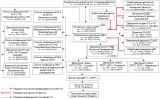 Рисунок 2.9.1 - Принципиальная схема оповещения по сигналам ГОМероприятия по световой и другим видам маскировки проектируемого объектаСветовая маскировка в соответствии с требованиями СП 165.1325800.2014 «Инженерно-технические мероприятия по гражданской обороне» предусматривается в двух режимах: частичного затемнения и ложного освещения. Режим частичного затемнения вводится постановлением Правительства Российской Федерации на весь период угрозы ведения военных действий и отменяется после прекращения этой угрозы. Основное назначение режима частичного затемнения заключается в проведении подготовительных мероприятий, необходимых для введения режима полного затемнения. Переход с обычного освещения на режим частичного затемнения производиться не более чем за 3 ч. Режим частичного затемнения после его введения действует постоянно, кроме времени действия режима ложного освещения. Режим ложного освещения вводится по сигналу «Воздушная тревога». Переход с режима частичного затемнения на режим ложного освещения должен быть осуществлён не более чем за 3 мин.При введении режима частичного затемнения назначается ответственный за организацию мероприятий по световой маскировке. Освещённость в КТП снижается путём выключения рабочего освещения и включением ремонтного освещения. Для ремонтного освещения в КТП предусмотрена установка понижающего трансформатора 220/36 В.При подаче сигнала «Воздушная тревога» осуществляется переход с режима частичного затемнения на режим ложного освещения путём отключения всего электроосвещения. Персоналом осуществляется отключение внутреннего и наружного освещения КТП. Режим ложного освещения отменяется с объявлением сигнала «Отбой воздушной тревоги».Проектные решения по повышению устойчивости работы источников водоснабжения и их защите от радиоактивных и отравляющих веществЗащищённых от средств нападения противника источников водоснабжения на проектируемых объектах нет. На проектируемых сооружениях производственное, противопожарное и хозяйственно-питьевое водоснабжение не требуется.Обоснование введения режимов радиационной защиты на территории проектируемого объекта, подвергшейся радиоактивному загрязнению (заражению)В соответствии с СП 165.1325800.2014, проектируемые сооружения находятся вне зоны возможного радиоактивного загрязнения, в связи с этим введение режимов радиационной защиты на территории проектируемых сооружений не предусматривается.Решения по обеспечению безаварийной остановки технологических процессовВ целях реализации требований по безаварийной остановке технологического процесса, предусмотрена система диспетчерского контроля и управления, обеспечивающая прекращение процесса добычи в минимально короткие сроки, а также исключение или уменьшение масштабов появления вторичных поражающих факторов.При угрозе воздействия или воздействии по проектируемому объекту поражающих факторов современных средств поражения безаварийная остановка технологического процесса добычи нефти и газа на существующих и проектируемых скважинах, по сигналам ГО проводится диспетчером ЦСОИ «Суходол» путём отключения с АРМ оператора насосного электрооборудования с помощью соответствующих кнопок на щите контроля и управления. После чего оператор контролирует остановку насосного оборудования по соответствующим контрольным лампам на щите контроля и управления. Далее закрывается по месту минимально необходимое количество промежуточных задвижек на трубопроводах для обеспечения минимальной опасности объекта в целом.Мероприятия по повышению эффективности защиты производственных фондов проектируемого объекта при воздействии по ним современных средств пораженияМероприятия по повышению эффективности защиты производственных фондов проектируемых сооружений, при воздействии по ним современных средств поражения (в том числе от вторичных поражающих факторов) включают:•размещение технологического оборудования с учётом категории по взрывопожароопасности, с обеспечением необходимых по нормам проходов и с учётом требуемых противопожарных разрывов;•применение негорючих материалов в качестве теплоизоляции;•дистанционный контроль и управление объектами из диспетчерского пункта;•автоматическая защита и блокировка технологического оборудования при возникновении аварийных режимов;•трубопроводы укладываются в грунт на глубину не менее 1,0 м до верхней образующей трубы;•подготовка оборудования к безаварийной остановке;•поддержание в постоянной готовности сил и средства пожаротушения;•обеспечение персонала средствами индивидуальной защиты органов дыхания.Мероприятия по приспособлению объектов коммунально-бытового назначения для санитарной обработки людей, обеззараживания одежды и специальной обработке техникиМероприятия по приспособлению объектов коммунально-бытового назначения для санитарной обработки людей, обеззараживания одежды и специальной обработке техники проектной документацией не предусматриваются.Мероприятия по мониторингу состояния радиационной и химической обстановки на территории проектируемого объектаВ соответствии с СП 165.1325800.2014 проектируемые сооружения находятся вне зон возможного радиоактивного загрязнения, возможного химического заражения, в связи с этим мероприятия по мониторингу состояния радиационной и химической обстановки на территории проектируемых сооружений не предусматриваются.Мероприятия по инженерной защите (укрытию) персонала в защитных сооружениях гражданской обороныНа территории проектируемых сооружений постоянного присутствия персонала не предусмотрено, в связи с этим строительство защитных сооружений для укрытия обслуживающего персонала проектной документацией не предусматривается.Решения по созданию и содержанию запасов материально-технических средств, продовольственных, медицинских и иных средств, обеспечению населения и персонала проектируемого объекта средствами индивидуальной защитыНакопление, хранение и использование имущества гражданской обороны осуществляется в соответствии с требованиями Постановления Правительства Российской Федерации «О накоплении, хранении и использовании в целях гражданской обороны запасов материально-технических, продовольственных, медицинских и иных средств» от 27.04.2000г. №379 и предусматривается Планом ГО АО «Самаранефтегаз».Мероприятия по обеспечению эвакуации персонала и материальных ценностей в безопасные районыВ соответствии с п. 2 «Правил эвакуации населения, материальных и культурных ценностей в безопасные районы», утверждённых постановлением Правительства Российской Федерации №303 от 22.06.2004г., мероприятия по обеспечению эвакуации персонала и материальных ценностей в безопасные районы проектной документацией не предусматриваются.ДОКУМЕНТАЦИЯ ПО ПЛАНИРОВКЕ ТЕРРИТОРИИдля размещения объекта АО «Самаранефтегаз»: 7089П «Сбор нефти и газа со скважины № 52 Пичерского месторождения» в границах сельских поселений Елшанка и Черновка муниципального района Сергиевский Самарской областиКнига 2. Материалы по обоснованию проекта планировки территорииСамара, 2022 г. Материалы по обоснованию проекта планировки территорииРаздел 3 «Материалы по обоснованию проекта планировки территории. Графическая часть»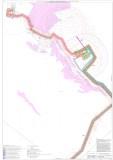 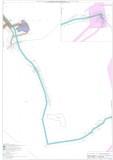 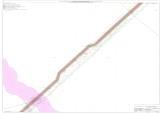 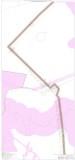 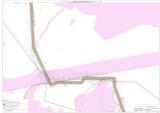 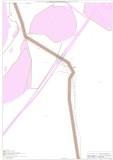 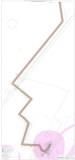 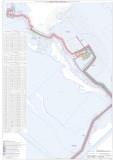 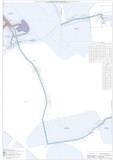 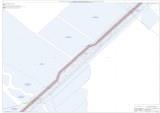 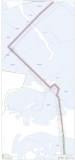 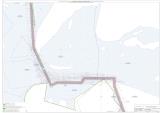 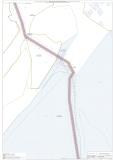 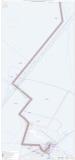 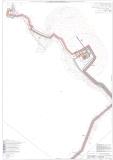 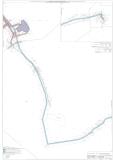 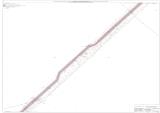 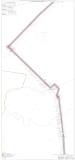 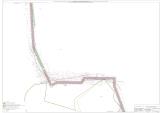 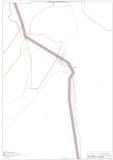 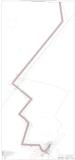 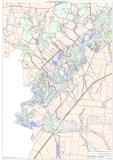 Раздел 4 «Материалы по обоснованию проекта планировки территории. Пояснительная записка»4.1 Описание природно-климатических условий территории, в отношении которой разрабатывается проект планировки территорииКлиматическая характеристика составлена по данным многолетних наблюдений на МС Серноводск согласно справкам, выданным ФГБУ «Приволжское УГМС». Климатические параметры, не вошедшие в справки, приняты по наиболее консервативным значениям.Согласно ГОСТ 16350-80, район изысканий расположен в макроклиматическом районе с умеренным климатом, климатический район – умеренный II5. Согласно СП 131.13330.2020 (рисунок 1) территория изысканий относится к климатическому району - IIВ.Температура воздуха. Температура воздуха на территории по данным МС Серноводск в среднем за год положительная и составляет 4,1 оС. Самым жарким месяцем является июль (плюс 20,3 оС), самым холодным – январь (минус 12,7 оС). Абсолютный максимум зафиксирован на отметке плюс 39,8 оС, абсолютный минимум – минус 48,1 оС. Средний из ежегодный абсолютных максимумов +34,9 0С. Средний из ежегодных абсолютных минимумов минус 33,4 0С. Годовой ход температуры представлен в таблице 4.1.1. Средняя максимальная температура воздуха самого жаркого месяца (июль) - плюс 26,6 С. Температура холодного периода (средняя температура наиболее холодной части отопительного периода) – минус 17,3 С.Таблица 4.1.1 - Температура воздуха, оСТемпературные параметры холодного периода на МС Серноводск приведены в таблице 4.1.2. Температурные параметры тёплого периода года на МС Серноводск, опубликованные в СП 131.13330.2018 отсутствуют. Данные приняты по МС Самара и представлены в таблице 4.1.3.Таблица 4.1.2 - Температурные параметры холодного периода года, (1970-2019 гг.)Таблица 4.1.3 - Температурные параметры тёплого периода года, МС Самара (СП 131.13330.2020)Продолжительность периода со среднесуточной температурой воздуха ниже 0 0С составляет 146 дней, выше 0 0С - 219 дней.Средние даты перехода среднесуточной температуры воздуха через заданные значения приведены в таблице 4.1.4.Таблица 4.1.4 - Даты перехода средней суточной температуры воздуха через заданные значения (1990-2019 гг.).Влажность воздуха. Сведения о влажности воздуха приведены в таблице 4.1.5.Таблица 4.1.5 - Средняя месячная и годовая относительная влажность воздуха (1936-1942, 1945-1947, 1949-2019 гг.), %Данные о среднемесячной относительной влажности воздуха за холодный и тёплый периоды года приведены по данным МС в г. Самара по СП 131.13330.2020 и приведены в таблице 4.1.6.Таблица 4.1.6 - Средняя месячная относительная влажность воздуха, Самара (СП 131.13330.2020)Согласно СП 50.13330.2012 «Тепловая защита зданий», по относительной влажности территория изысканий относится к 3 (сухой) зоне влажности.Атмосферные осадки. Атмосферные осадки по данным МС Серноводск на исследуемой территории составляют в среднем за год 461 мм (таблица 4.1.7). Главную роль в формировании стока играют осадки зимнего периода. Большая часть жидких осадков расходуется на испарение и просачивание. В годовом ходе на тёплый период (апрель – октябрь) приходится 307 мм осадков, на холодный (ноябрь – март) – 154 мм. Наибольшее количество осадков (54 мм) отмечено в июле, наименьшее – в феврале (24 мм). В течение года жидкие осадки составляют в среднем 60,2 %, твёрдые – 23 %, смешанные – 16,8 %. Максимальное суточное наблюдённое количество осадков на МС Серноводск отмечено июле – 88 мм. Суточный максимум осадков 1% вероятности превышения принят по МС Самара равен 72 мм.Таблица 4.1.7 - Среднее месячное и годовое количество осадков (1916-1930, 
емли, остью  угового сечения 

                                                                                                1933-2019 гг.), ммТаблица 4.1.8 - Наибольшее суточное количество осадков (1916-1930, 1933-2019 гг.), ммВ таблице 4.1.9 представлены данные о числе дней с осадками ≥ 1,0.Таблица 4.1.9 - Число дней с осадками ≥ 1,0 мм (1938-2019)Атмосферные явления. Среди атмосферных явлений в течение года наблюдаются туманы (обычно 26 дней за год) с наибольшей частотой холодный период (таблица 4.1.10). Метели возможны с сентября по апрель (за год в среднем 25 дней), с наибольшей повторяемостью (до 7 дней) в январе (таблица 4.1.11). Грозы регистрируются обычно с апреля по октябрь с наибольшей частотой в июне и июле (таблица 4.1.12). Данные о числе дней с градом и пыльной бурей представлены по МС Самара в таблице 4.1.13 – 4.1.14.Таблица 4.1.10 – Число дней с туманом (1936-2019 гг.)Таблица 4.1.11 – Число дней с метелью (1939-2019 гг.)Таблица 4.1.12 – Число дней с грозой (1937-2019 гг.)Таблица 4.1.13 – Число дней с градом (МС Самара, НПСК)Таблица 4.1.14 – Число дней с пыльной бурей (МС Самара, НПСК)Согласно Карте районирования территории Российской Федерации по среднегодовой продолжительности гроз в часах земли (п. 2.5.38 ПУЭ-7), интенсивность грозовой деятельности района изысканий составляет от 60 до 80 часов с грозой в год.Гололёдно-изморозиевые образования. Гололёдно-изморозиевые отложения наблюдаются в период с сентября по март (таблица 4.1.15). По Карте 3 Районирование территории Российской Федерации по толщине стенки гололёда (СП 20.13330.2016 «Нагрузки и воздействия») район изысканий относится ко II району. Для данного района толщина стенки гололёда (b), превышаемая один раз в 5 лет, на элементах кругового сечения диаметром 10 мм, расположенных на высоте 10 м над поверхностью земли, равна 5 мм.По нормативной толщине стенки гололёда bз плотностью 0,9 г/см (п. 2.5.46 ПУЭ 7) рассматриваемая территория изысканий находится в IV гололёдном районе с нормативной толщиной равной 25 мм.Таблица 4.1.15 - Среднее и наибольшее число дней с обледенением гололёдного станка (МС Самара, НПСК)Скорость и направление ветра. Средняя годовая скорость ветра составляет 3,6 м/с (таблица 4.1.16). Данные о повторяемости направлений ветра, штилей и скорости ветра представлены в таблицах 4.1.17 – 4.1.18. Максимально наблюдённая скорость равна 24 м/с, порывы – 28 м/с (таблица 4.1.19).Таблица 4.1.16 - Средняя месячная и годовая скорость ветра (1936-2019 гг.), м/сТаблица 4.1.17 - Повторяемость скорости ветра по градациям (1966-2019 гг.), %. ГодоваяТаблица 4.1.18 - Повторяемость ветра и штилей (%). Годовая (1966-2019 гг.)На рисунке 4.1.1 представлена годовая роза ветров по данным метеостанции Серноводск.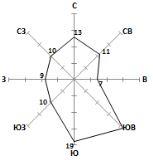 Рисунок 4.1.1 - Годовая повторяемость направлений ветра, %Таблица 4.1.19 - Максимальная скорость и порыв ветра (м/с) по флюгеру (ф) и анеморумбометру (а), (МС Самара, НПСК)В таблице 4.1.20 представлены характеристики ветра района изысканий за холодный и тёплый период года по данным МС Самара.Таблица 4.1.20 - Скорости и направление ветра за холодный и тёплый периоды года, МС Самара (СП 131.13330.2020)По Карте 2 (СП 20.13330.2016 «Нагрузки и воздействия») Районирование территории Российской Федерации по давлению ветра район изысканий относится к III району, которому соответствует нормативное значение ветрового давления (W0), равное 0,38 кПа.По нормативному ветровому давлению W0, соответствующему 10-минутному интервалу осреднения скорости ветра (v0) на высоте 10 м над поверхностью земли, (п. 2.5.41 ПУЭ-7) территория изысканий находится в III ветровом районе, в котором W0 = 650 Па, v0 =32 м/с.Согласно Карте районирования территории Российской Федерации по частоте повторяемости и интенсивности пляске проводов и тросов (ПУЭ 7) территория изысканий относится к району с частой и интенсивной пляской проводов (частота повторяемости пляски более 1 раз в 5 лет).Снежный покров. Снег появляется чаще всего в третьей декаде октября, но он обычно долго не держится и тает. Средняя дата образования устойчивого снегового покрова приходится на 22 ноября. Максимальной мощности снег достигает к концу февраля. В середине марта происходит его активное таяние, уплотнение и, как следствие, уменьшение высоты (таблицы 4.1.21 – 4.1.23). Окончательно снежный покров разрушается в первой декаде апреля (средняя дата 4 апреля) (таблица 4.1.25).Таблица 4.1.21 – Средняя декадная высота снежного покрова (1936-1941, 1942-1943, 2945-1951, 1952-2020 гг.), см•- снежный покров наблюдался менее чем в 50% зимТаблица 4.1.22 - Максимальная из наибольших высота снежного покрова (МС Самара), смТаблица 4.1.23 - Минимальная высота из наибольших высота снежного покрова (МС Самара, НПСК), смТаблица 4.1.24 - Число дней со снежным покровом, даты появления и образования снежного покрова (МС Самара, НПСК)Таблица 4.1.25 - Даты разрушения и схода снежного покрова (МС Самара, НПСК)Расчётная высота снежного покрова 5 % вероятности превышения составляет 61 см. По карте районирования территория изысканий по нормативному значению веса снегового покрова земли относится к IV району (СП 20.13330.2016, карта 1) со значением показателя 2.0 кПа.Температура почвогрунтов в районе проектирования изменяется от самых низких значений на глубинах до 0,4 м в феврале до наибольшего прогрева на поверхности – в июле. В более глубоких слоях наступление годового минимума сдвигается ближе к весне, годовой максимум приходится на осенние месяцы. Начиная с глубины 0,8 м и ниже, температура почвы положительная (таблица 4.1.26).Таблица 4.1.26 - Годовой ход температуры почвогрунтовМаксимальная за зиму глубина промерзания почвы представлена в таблице 4.1.27.Таблица 4.1.27 - Максимальная за зиму глубина промерзания почвы (1985-2019 гг.)Промерзание зависит от физических свойств грунтов (тип, механический состав, влажность), растительности, а в зимнее время и от наличия снежного покрова. Оказывают влияние и местные условия: микрорельеф, экспозиция склонов. Расчётная глубина промерзания грунта определена согласно СП 22.13330.2016 (п.п. 5.5.2-5.5.3) (таблица 4.1.28):для районов, где глубина промерзания не превышает 2,5 м, её нормативное значение допускается определять по формуле: , где - безразмерный коэффициент, численно равный сумме абсолютных значений среднемесячных отрицательных температур за год в данном районе; - величина, принимаемая равной для суглинков и глин 0,23 м; супесей, песков мелких и пылеватых - 0,28 м; песков гравелистых, крупных и средней крупности - 0,30 м; крупнообломочных грунтов - 0,34 м.Таблица 4.1.28 - Расчётная глубина промерзания грунтов, мСогласно «Справочнику по опасным природным явлениям в республиках, краях и областях Российской Федерации», Санкт-Петербург, Гидрометеоиздат 1997, по данным наблюдений на метеостанции Серноводск на исследуемой территории следует ожидать проявления следующих опасных метеорологических явлений: сильную метель (включая низовую, продолжительностью 12 ч. и более при скорости ветра 15 м/с и более) максимальное число дней в году – 1, а также дожди и ливни (приложение В СП 11-103-97). Другие опасные метеорологические процессы и явления (такие как ураганные ветры, смерчи, снежные лавины, снежные заносы) не наблюдаются.4.2 Обоснование определения границ зон планируемого размещения линейных объектовПланировочные решения генерального плана проектируемых площадок разработаны с учётом технологической схемы, подхода трасс инженерных коммуникаций, существующих и ранее запроектированных сооружений и инженерных коммуникаций, рельефа местности, наиболее рационального использования земельного участка, а также санитарно-гигиенических и противопожарных норм.Расстояния между зданиями и сооружениями приняты в соответствии с требованиями противопожарных и санитарных норм:•Федеральные нормы и правила в области промышленной безопасности «Правила безопасности в нефтяной и газовой промышленности»;•ППБО-85 «Правила пожарной безопасности в нефтяной и газовой промышленности»;•ПУЭ «Правила устройства электроустановок»;•СП 18.13330.2011 «Генеральные планы промышленных предприятий»;•СП 231.1311500.2015 «Обустройство нефтяных и газовых месторождений. Требования пожарной безопасности»;•СП 4.13130-2013 «Системы противопожарной защиты. Ограничения распространения пожара на объектах защиты. Требования к объёмно-планировочным и конструктивным решениям».Основные показатели приведены в таблице 4.2.1.Таблица 4.2.1 - Основные показатели по проектуС целью защиты прилегающей территории от аварийного разлива нефти вокруг нефтяных скважин устраивается оградительный вал высотой 1,00 м. Откосы обвалования укрепляются посевом многолетних трав по плодородному слою δ=0,15 м. Через обвалование устраиваются съезды со щебёночным покрытием слоем 0,20 м.Вертикальная планировка под площадку скважины внутри обвалования принята сплошного типа с уклоном для отвода поверхностных вод по спланированному рельефу, в сторону естественного понижения за пределы площадки. Площадка под ремонтный агрегат запроектированы на одной абсолютной отметке по условиям технологии производства. За пределами обвалования скважины под сооружения технологические, электротехнические, в целях уменьшения объёмов земляных масс и минимального перемещения грунта, вертикальная планировка выполнена выборочного типа.Отвод поверхностных вод с площадок - открытый по естественному и спланированному рельефу в сторону естественного понижения за пределы площадок.При подготовке территории производится срезка плодородного грунта слоем 0,30 м – 0,6 м согласно ГОСТ 17.5.3.06-85 «Охрана природы. Земли. Требования к определению норм снятия плодородного слоя почвы при производстве земляных работ» и замена его на участках насыпи. На основании Федерального закона от 22 июля 2008 г. № 123-ФЗ «Технический регламент о требованиях пожарной безопасности» к зданиям и сооружениям предусмотрен подъезд для пожарной техники. Геометрические параметры подъездов в плане запроектированы по нормативам для межплощадочных автодорог IV-в категории в соответствии с требованиями СП 37.13330.2012 Промышленный транспорт. Дорожно-климатическая зона III.Проектные отметки покрытия проезда приняты в увязке существующей отметкой рельефа на высоту рабочей отметки в соответствии с конструкцией дорожной одежды без вертикальных кривых в местах перелома продольного профиля, что допускает п. 7.4.6 СП37.13330 для вспомогательных дорог и дорог с невыраженным грузооборотом при разнице уклонов менее 30 ‰. Снегонезаносимость обеспечивается временными снегозащитными устройствами – снежными валами, в соответствии с примечанием п. 10.27 СП34.13330 для дорог низших категорий.Дорожная одежда устраивается из грунта, пригодного для устройства земполотна после снятия растительного слоя. Степень уплотнения грунта рабочего слоя, определяемая величиной коэффициента уплотнения согласно таблице 7.3. СП 34.13330.2012, должна составлять не менее 0,95. Рабочий слой грунта состоит из ненабухающих и непросадочных грунтов. Коэфициент заложения откоса принят 1 : 3.Ширина проезжей части подъездов к скважинам 4,5 м, ширина обочин 1,5 м. Поперечный уклон проезжей части 50 ‰ обочин 50 ‰ принят в соответствии с п. 7.5.9 СП 37.13330.2012. Переход от двускатного поперечного профиля к односкатному осуществляется на протяжении переходной кривой. Длины переходных кривых приняты в соответствии с п. 7.4.8 СП 37.13330.2012.Дорожная одежда из песчано-гравийной смеси С1 (ГОСТ 25607-2009 «Смеси щебеночно-гравийно-песчаные для покрытий и оснований автомобильных дорог и аэродромов») толщиной 32 см. Минимальный радиус кривых в плане 40 м по оси. Радиус на примыкании 15 м по кромке проезжей части. Принятая расчётная скорость движения транспорта 30 км/ч. Для разворота транспортных средств предусмотрены разворотные площадки размером 15х15 м. Интенсивность движения – менее 100авт/сут.Водоотвод с проезда обеспечен поперечным профилем покрытия. Отсутствие водопропускных сооружений обосновано характером рельефа местности без выраженных водотоков, а так же конструкцией противопожарного проезда с малой высотой возвышения над поверхностью и применением водопроницаемых материалов в конструкции покрытия, что обеспечивает беспрепятственное прохождение паводковых вод через тело проезда.Трасса проезда к площадке ИУ имеет протяжённость 1434,0 м. Начало трассы проезда к площадке ИУ (ПК 0+00) находится в месте примыкания к автодороге «Сергиевск - Чекалино - Большая Чесноковка - Русская Селитьба», соответствует координатам сев.: 5958802 вост: 1416823. Конец трассы (ПК 17+81,25) соответствует заезду на площадку КТП с координатами - сев.: 5960119; вост: 1415980.Трасса проезда к скважине № 52 имеет протяжённость 125,0 метров. Начало трассы проезда к скважине № 52 (ПК 0+00) находится в месте примыкания к ранее запроектированному проезду к площадке ИУ, соответствует координатам сев.: 5959716; вост: 1416093 (ПК 0,00). Конец трассы (ПК 2+59,67). находится в районе разворотной площадки для КТП, соответствует координатам - сев.: 5959828; вост: 1416322.Проезды внутри обвалования организованы с круговым движением. К площадкам предусмотрены уширения для обслуживания. Для разворота транспортных средств предусмотрены разворотные площадки размером 15х15 м СП 4.13130.2013 п 8.13.Площадь территории для проезда пожарной техники к площадке скважины № 52, КТП - 2410 м2.Площадь территории для проезда пожарной техники к площадкам ИУ, узла пуска ОУ - 14151 м2.Инженерные коммуникации по проектируемым площадкам предусматривается прокладывать подземным и надземным способами. Технологические трубопроводы прокладываются надземным и подземным способом, трубопроводы канализации - подземно. Подземным способом прокладываются электрические кабели и кабели КИПиА. ВЛ прокладываются на опорах. Расстояния между инженерными коммуникациями принимаются минимально допустимые в соответствии с СП 18.13330.2011 и ПУЭ.По санитарной классификации в соответствии с СанПиН 2.2.1/2.1.1.1200-03 проектируемые сооружения месторождения, как промышленные объекты по добыче нефти при выбросе сероводорода до 0,5 т/сутки с малым содержанием летучих углеводородов, относятся к III классу с ориентировочным размером СЗЗ – 300 м.На основании СН 459 74 - «Нормы отвода земель для нефтяных и газовых скважин», разработанных Государственным институтом по проектированию и исследовательским работам в нефтяной промышленности «Гипровостокнефть» Миннефтепрома (утверждённых Государственным комитетом Совета Министров СССР по делам строительства 25 марта 1974 г.) ширина полосы отвода: под строительство нефтегазосборного трубопровода принята равной 32 м; под строительство выкидного нефтепровода принята равной 24 м.На основании «Правил охраны магистральных трубопроводов» установленных постановлением Федерального горного и промышленного надзора России от 24 апреля 1992 года № 9 (утверждённых заместителем Министра топлива и энергетики 29 апреля 1992 г.) (в редакции Постановления Федерального горного и промышленного надзора России от 23 ноября 1994 года № 61) охранная зона нефтепровода принята равной 25 м от оси.На основании СН 465-74 - «Нормы отвода земель для электрических сетей напряжением 0,4 - 500 кВ», разработанных институтом «Энергосетьпроект» с участием института «Сельэнергопроект» Минэнерго СССР (согласованных с Минсельхозом СССР и Гослесхозом СССР), ширина полосы отвода под строительство ВЛ принята равной 8 м.Согласно Постановлению Правительства РФ от 24 февраля 2009 г. № 160 «О порядке установления охранных зон объектов электросетевого хозяйства и особых условий использования земельных участков, расположенных в границах таких зон» охранная зона воздушной линии электропередачи с проектным номинальным классом напряжения от 1 до 20 кВ составляет 10 м по обе стороны линии электропередачи от крайних проводов;В соответствии с ВСН 14278тм-т1 ширина полосы временного отвода трассы электрического кабеля и трассы кабеля электрохимической защиты составляет 6 м.Согласно Правил охраны линий и сооружений связи Российской Федерации, утверждённых постановлением Правительства Российской Федерации от 9 июня 1995г. №578; СанПиН 2.1.8/2.2.4.1383-03, для подземных кабельных и для воздушных линий связи и линий радиофикации, расположенных вне населённых пунктов на безлесных участках, - в виде участков земли вдоль этих линий, определяемых параллельными прямыми, отстоящими от трассы подземного кабеля связи или от крайних проводов воздушных линий связи и линий радиофикации не менее чем на 2 метра с каждой стороны.Использование земель сельскохозяйственного назначения или земельных участков в составе таких земель, предоставляемых на период осуществления строительства линейных сооружений, осуществляется при наличии утверждённого проекта рекультивации таких земель для нужд сельского хозяйства без перевода земель сельскохозяйственного назначения в земли иных категорий (п. 2 введён Федеральным законом от 21.07.2005 г. №111-ФЗ). Строительство проектируемых площадных сооружений потребует отвода земель в долгосрочное пользование (с переводом земельного участка из одной категории в другую), долгосрочную аренду и во временное пользование на период строительства объекта.В соответствии с Федеральным законом от 21.12.2004 г. № 172-ФЗ «О переводе земель или земельных участков из одной категории в другую», перевод земель сельскохозяйственного назначения под размещение скважин в категорию земель промышленности в рассматриваемом случае допускается, так как он связан с добычей полезных. Согласно статье 30 Земельного кодекса РФ от 25.10.2001 г. № 136-ФЗ предоставление в аренду пользователю недр земельных участков, необходимых для ведения работ, связанных с пользованием недрами, из земель, находящихся в государственной или муниципальной собственности осуществляется без проведения аукционов. Формирование земельных участков сельскохозяйственного назначения для строительства осуществляется с предварительным согласованием мест размещения объектов. Предоставление таких земельных участков осуществляется в аренду.4.3 Обоснование определения границ зон планируемого размещения линейных объектов, подлежащих реконструкции в связи с изменением их местоположенияГраницы зон планируемого размещения линейных объектов, подлежащих реконструкции в связи с изменением их местоположения в границах зон планируемого размещения линейного объекта 7089П «Сбор нефти и газа со скважины № 52 Пичерского месторождения» отсутствуют.4.4 Обоснование определения предельных параметров застройки территории в границах зон планируемого размещения объектов капитального строительства, входящих в состав линейного объектаКонструктивная часть проекта включает в себя обустройство открытых площадок (канализуемых и неканализуемых) под технологическое и электротехническое оборудование, расположенное над и под поверхностью земли, выполненное по единым техническим требованиям Компании.Идентификационные признаки проектируемых зданий и сооружений приняты в соответствии с Федеральным законом от 30.12.2009 № 384-ФЗ «Технический регламент о безопасности зданий и сооружений» из следующих параметров:Назначение: объект производственного назначения.Данный объект состоит из следующих сооружений:Нефтегазосборный трубопровод от проектируемой ИУ•Трубопровод нефтегазосборный. 812•Знак пикетный. 016Выкидной трубопровод от скважины № 50•Трубопровод нефтегазосборный. 812Площадка ИУ•Ёмкость дренажная. 006•Узел пуска ОУ. 009•Установка измерительная (технологический блок) 015.1•Установка измерительная (блок контроля и управления) 015.2•Подстанция трансформаторная комплектная. 303•Молниеотвод. 308•Станция катодной защиты. 331 •Радиомачта. 355Площадка узла приёма ОУ•Узел приёма ОУ. 010•Ёмкость дренажная. 006•Молниеотвод. 308Выкидной трубопровод от скважины № 52•Знак пикетный. 016•Трубопровод выкидной. 811Площадка скважины № 52•Площадка приустьевая нефтяной скважины (с ЭЦН). 001•Площадка под ремонтный агрегат. 003•Подстанция трансформаторная комплектная. 303•Станция управления. 306•Молниеотвод. 308•Радиомачта. 355•Шкаф КИПиА. 364•Ёмкость производственно- дождевых стоков. 420•Блок дозирования реагента. 007•Инженерные сети. 800•Линия воздушная 6 кВ. 852Площадка МБСНУ•Подстанция трансформаторная комплектная. 303•Ограждение. 603•Шлагбаум. 609•Линия воздушная 10 кВ. 852Для площадки приустьевой, установки измерительной (технологический блок), камеры запуска ОУ, камеры приёма ОУ, трубопровода нефтегазосборного, трубопровода выкидного уровень ответственности проектируемых сооружений – повышенный, остальные проектируемые сооружения, относятся к нормальному уровню ответственности.Подстанция трансформаторная комплектная. 303.Площадь застройки – 9,87 м2 –для площадки скважины № 52 и 13,6 м2 – для площадки ИУ и площадки МБСНУ. Площадки со щебёночным покрытием толщиной 150 мм, по утрамбованному грунту, с утопленным бордюрным камнем (ГОСТ 6665-91). Рама под блок выполнена из швеллера № 160х60х5 (ГОСТ 8278-83), С245 ГОСТ 27772-2015.Опоры ОП-1 под раму выполнены из труб диаметром 219x5 (ГОСТ 10704-91), с заделкой бетоном класса В15, F200, W4 (ГОСТ 26633-2015) в столбчатом фундаменте на глубину 1,7 м, по бетонной подготовке 100 мм. Под фундаментом выполнена щебёночная подготовка толщиной 300 мм. Площадка не канализуется.Подстанция трансформаторная комплектная представляет собой неутеплённый блок киоскового исполнения, шарнирно закреплённый к раме, полной заводской готовности с установленным энергетическим оборудованием, приборами электроосвещения и вентиляции, и кабельной продукцией.Конструкции КТП запроектированы с учётом требований СП 56.13330.2011, СП 70.13330.2012.Основание КТП представляет собой цельносварную конструкцию, верхняя часть которой имеет сплошной настил с жалюзи для охлаждения трансформатора и отверстиями для ввода кабелей низкого напряжения. Отверстия закрыты листовой резиной. В качестве ограждающих конструкций использованы стальные листы толщиной 0,8 мм. Кровля двускатная из панелей типа «Сэндвич». Над входами в КТП предусмотрены защитные козырьки, исключающие образование наледи при таянии снега. На дверях входов в КТП предусмотрены информационные таблички.Станция управления. 306Площадь застройки 25,2 м2.Площадка со щебёночным покрытием толщиной 150 мм, по утрамбованному грунту, с утопленным бордюрным камнем (ГОСТ 6665-91). Опорная конструкция под станцию управления выполнена из швеллера 140х60х5 (ГОСТ 8278-83), С245 ГОСТ 27772-2015. Площадки обслуживания выполнены из швеллера 120х60х5 (ГОСТ 8278-83), С245 ГОСТ 27772-2015 и уголка 63х5 (ГОСТ 8509-93), С245 ГОСТ 27772-2015. Лестницы из швеллеров 160х50х5, 300х80х6 (ГОСТ 8278-83), С245 ГОСТ 27772-2015 и уголков 50х5 и 63х5 (ГОСТ 8509-93), С245 ГОСТ 27772-2015. Площадки ПО-1, ПО-3, ПО-4, ПО-5 выполнены по типу ПО-2. Перильное ограждение выполнено из уголка 50х5 (ГОСТ 8509-93), полосы 4х40; 4х150 (ГОСТ 103-2006), С245 ГОСТ 27772-2015.Опорные конструкции ОП-1 под раму выполнены из труб диаметром 219x5 (ГОСТ 10704-91) ВСт3пс2 ГОСТ 10705-80, с заделкой бетоном класса В15, F200, W4 (ГОСТ 26633-2015) в столбчатом фундаменте на глубину 1,7 м, по бетонной подготовке 100 мм. Под фундаментом выполнена щебёночная подготовка толщиной 300 мм.Пространственная жёсткость и геометрическая неизменяемость конструкции обеспечена защемлением опор в грунт. Станция управления закреплена к раме шарнирно.Ограждения выполнены в соответствии с требованиями раздела 4 CП 1.13130.2009 «Система противопожарной защиты. Эвакуационные пути и выходы», Приказ №101 Федеральной службы по экологическому, технологическому и атомному надзору «Правила безопасности в нефтяной и газовой промышленности». Ограждения выполнены из стальных прокатных профилей высотой 1250 мм с продольными планками, расположенными на расстоянии не более 400 мм друг от друга и бортом высотой не менее 150 мм, образующим с настилом зазор не более 10 мм для стока жидкости. Станция управления представляет собой неутеплённое шкафное устройство, шарнирно закреплённый к  раме полностью заводского изготовления.Площадка приустьевая нефтяной скважины (с ЭЦН). 001Площадь застройки – 19,25 м2. Площадка приустьевая размерами в плане 7,0х2,75 м с шахтным колодцем 1,9х1,9х1,36(h) м. Покрытие площадки из бетона класса В15 (ГОСТ 26633-2015) толщиной 140…190 мм (с уклоном в сторону шахты), армированное сеткой, по щебёночной подготовке толщиной 100 мм, с выступающим бордюрным камнем (ГОСТ 6665-91). Стены шахты выполнены из ФБС (ГОСТ 13579-2018). На дне шахтного колодца расположен дождеприёмник. Площадка канализуется.Опора технологического трубопровода (стойка С1) выполнена из трубы диаметром 114x5 (ГОСТ 10704-91, ВСт3пс2 ГОСТ 10705-80) с заделкой бетоном класса В15 (ГОСТ 26633-2015) в столбчатом фундаменте глубиной 1,7 м по подготовке толщиной 100 мм из бетона класса В7,5.Рядом с приустьевой площадкой расположена опора под высоковольтную коробку. Опора под высоковольтный разветвительный щит Оп1, выполнена из трубы 57х5 (ГОСТ 8732-78, ВСт3пс2 ГОСТ 10705-80) с заделкой бетоном класса В15 (ГОСТ 26633-2015), в столбчатом фундаменте глубиной 1,7 м по подготовке толщиной 100 мм из бетона класса В7,5.Опора под оборудование КИП (Ск1) выполнена из трубы диаметром 114x5 (ГОСТ 10704-91, ВСт3пс2 ГОСТ 10705-80) с заделкой бетоном класса В15 (ГОСТ 26633-2015) в столбчатом фундаменте глубиной 1,2 м по подготовке толщиной 100 мм из бетона класса В7,5.Ёмкость дренажная. 006 Площадь застройки – 14,0 м2 и 9 м2 .Площадка со щебёночным покрытием толщиной 150 мм по утрамбованному грунту, с утопленным бордюрным камнем (ГОСТ 6665-91) по уплотнённой засыпке ёмкости. Ёмкость дренажная V=5,0 м3 и V=1,5 м3 установлены на песчаное основание. Ограждения площадок выполнено из квадратных труб 50х3, 50х25х3 (ГОСТ 30245-2003), калитка – из уголка 50х5. Фундаменты под стойки ограждения выполнены в сверлёных котлованах диаметром 150 мм глубиной 1,0 м.Стойка С1 под трубопровод выполнена из уголка 90х7 (ГОСТ 8509-93), с заделкой бетоном класса В15 (ГОСТ 26633-2015) в столбчатом фундаменте на глубину 1,2 м. Площадка не канализуется.Стойка Ск1 под электроаппаратуру выполнена из профиля 80х80х5 (ГОСТ 10704-91), с заделкой бетоном класса В15 (ГОСТ 26633-2015) в столбчатом фундаменте на глубину 1,2 м по подготовке толщиной 100 мм из бетона класса В7,5. Площадка не канализуется.Установка измерительная (технологический блок). 015.1Площадь застройки – 92 м2. Площадка со щебёночным покрытием толщиной 150 мм по утрамбованному грунту, с утопленным бордюрным камнем (ГОСТ 6665-91). Измерительная установка представляет собой технологическое оборудование с металлическим укрытием от атмосферных воздействий, в котором не требуется присутствия обслуживающего персонала. Установка типа «Мера ММ-40-14-400» по ТУ 3667-023-00137182-2007-2008.132.00.00.000А. Рама под технологический блок выполнена из швеллеров № 16П (ГОСТ 8240-97), площадки обслуживания выполнены из швеллеров №12П (ГОСТ 8240-97). Стойки Ст1 Ст1а, Ст2 выполнены из труб диаметром 219х6, 114х5 (ГОСТ 10704-91), с заделкой бетоном класса В15 (ГОСТ 26633-2012) в столбчатые фундаменты на глубину 1,7 м. по бетонной подготовке толщиной 100 мм, под подготовкой - щебёночная подушка толщиной 300 мм. Лестницы выполнены из швеллеров № 20У (ГОСТ 8240-97) и уголка 63х5, 50х5 (ГОСТ 8509-93). Стойки С1, С2 под трубопроводы выполнены из труб диаметром 127х5, 159х6 (ГОСТ 10704-91), с заделкой бетоном класса В15 (ГОСТ 26633-2012) в столбчатые фундаменты на глубину 1,7 м. по бетонной подготовке толщиной 100 мм. под подготовкой - щебёночная подушка толщиной 300 мм. Кронштейны Кр1, Кр2,Кр3 под трубопроводы выполнены из уголка 63х6 (ГОСТ 8509-93). Площадка не канализуется.Установка измерительная (блок контроля и управления). 015.2Площадь застройки – 31,5 м2. Площадка со щебёночным покрытием толщиной 150 мм по утрамбованному грунту, с утопленным бордюрным камнем (ГОСТ 6665-91). Блок контроля и управления представляет собой технологическое оборудование с металлическим укрытием от атмосферных воздействий, в котором не требуется присутствия обслуживающего персонала. Рама под блок питания выполнена из швеллера №16П (ГОСТ 8240-97), площадка обслуживания выполнена из швеллера № 12П (ГОСТ 8240-97). Стойки Ст1, Ст2  выполнены из труб диаметром 219х6, 114х5 (ГОСТ 10704-91), с заделкой бетоном класса В15 (ГОСТ 26633-2012) в столбчатые фундаменты на глубину 1,7 м. по бетонной подготовке толщиной 100 мм, под подготовкой - щебёночная подушка толщиной 300 мм. Лестницы выполнены из швеллеров № 20У (ГОСТ 8240-97) и уголка 63х5, 50х5 (ГОСТ 8509-93). Площадка не канализуется.Узел пуска ОУ. 009.Площадь застройки – 32,0 м2. Площадка со щебёночным покрытием толщиной 150 мм, с откосами и утопленным бордюром (ГОСТ 6665-91). Ограждение площадки выполнено из профилей 50х3, 50х25х3 (ГОСТ 30245-2003), калитка – из уголка 50х5 (ГОСТ 8509-93). Ограждение предупредительного типа. Фундаменты под стойки ограждения выполнены в сверлёных котлованах диаметром 150 мм на глубину 1 м. Площадка не канализуется.Стойки С1, С2 под выкидной трубопровод выполнены из Стойка С1 выполнена из стальной трубы диаметром 114x5 ГОСТ 10704-91 с установкой в бетон класса В15 (ГОСТ 26633-2015) в копаные котлованы 800х800 мм на глубину 1,7 м от уровня площадки.Узел приёма .010Площадь застройки – 58,05 м2. Площадка со щебёночным покрытием толщиной 150 мм, с откосами и утопленным бордюром (ГОСТ 6665-91). Ограждение площадки выполнено из профилей 50х3, 50х25х3 (ГОСТ 30245-2003), калитка – из уголка 50х5 (ГОСТ 8509-93). Ограждение предупредительного типа. Фундаменты под стойки ограждения выполнены в сверлёных котлованах диаметром 150 мм на глубину 1 м. Площадка не канализуется.Стойки С1, С2 под выкидной трубопровод выполнены из Стойка С1 выполнена из стальной трубы диаметром 114x5 ГОСТ 10704-91 с установкой в бетон класса В15 (ГОСТ 26633-2015) в копаные котлованы 800х800 мм на глубину 1,7 м от уровня площадки.Станция катодной защиты. 331Площадь застройки – 22,09 м2. Площадка со щебёночным покрытием толщиной 150 мм по утрамбованному грунту. Ограждение площадки выполнено из профилей 50х3 и 50х25х3 (ГОСТ 30245-2003), калитка – из уголка 50х5 (ГОСТ 8509-93). Ограждение предупредительного типа. Фундаменты под стойки ограждения выполнены в сверлёных котлованах диаметром 150 мм, глубиной 1,0 м. Предупреждающие знаки и информационный щит выполнены из металлического листа (ГОСТ 19903-2015).Знак пикетный. 016Опознавательные знаки выполнены из металлического листа 2 (ГОСТ 19903-2015), полоса 6 и 3 (ГОСТ 103-2006), 235 ГОСТ 27772-2015 опоры из стальных труб диаметром 76х4 (ГОСТ 10704-91), ВСт3кп2 ГОСТ 10705-80 с заделкой бетоном класса В15 (ГОСТ 26633-2015) в высверленных котлованах диаметром 300 мм, на глубину 1,2 м.Шкаф КИПиА. 364.Площадь застройки – 7,29 м2. Площадка со щебёночным покрытием толщиной 150 мм по утрамбованному грунту. Фундамент под шкаф КИПиА монолитный бетонный из бетона класса В15 (ГОСТ 26633-2015), в копаном котловане на глубину 0,75 м на щебёночной подготовке с трамбованием. Площадка не канализуется.Ёмкость производственно-дождевых стоков. 420Разработано ограждение люка ёмкости с воздушником. Ограждение выполнено из профилей 50х50х3, 50х25х3 (ГОСТ 8509-93), C245 ГОСТ 27772-2015.Ограждение «предупредительного типа».Предупреждающий знак - металлический лист (ГОСТ 19903-2015).Водонепроницаемость и защита ёмкостей производственно-дождевых стоков от коррозии достигается путём нанесения на её внутреннюю поверхность следующих видов покрытий согласно СП 28.13330.2017 (приложение П):•коллоидно-цементным раствором КЦР - 1 слой толщиной 12 мм;•сополимеро-винилхлоридные лакокрасочные покрытия (типа ХС): грунтовка и эмаль - по 2 слоя.Линия воздушная 6 кВ. 852Проектом предусматривается строительство ВЛ-6 кВ.Линия воздушная 6 кВ предусмотрена на железобетонной опоре марки П10-5, А10-3, УА10-3, П10-1н, УП10-1н, ОА10-1, УА20-1н, ОА10-3, УП10-3, УА10-3. Опоры выполняется в заводских условиях по серии 3,407.1-143.3.5 «ЖБ опоры ВЛ 10 кВ».Анкерные опора устанавливаются в грунт с плитами П-3и и под стойку и под подкос в сверлёные котлованы, промежуточные опоры устанавливаются в сверлённые котлованы без плит. Закрепление опоры в грунте выполнить в соответствии с типовой серией 4.407-253 «Закрепление в грунтах железобетонных опор и деревянных опор на железобетонных приставках ВЛ 0,4-20 кВ».Для железобетонных стоек применять тяжёлый бетон класса В30, удовлетворяющий требованиям ГОСТ 26633-2013, марки по водонепроницаемости W6, по морозоустойчивости F200. Стойки должны иметь лакокрасочное толстослойное (мастичное) покрытие в комлевой части на длине 3 м, выполненное на заводе-изготовителе. Резьбу болтов смазать солидолом.Молниеотвод. 308 (Н=11 м)Опора из стальных труб 168х7 ГОСТ 10704-91, ВСт3пс6 ГОСТ 10705-80, 127х5,5 ГОСТ 10704-91, ВСт3пс2 ГОСТ 10705-80, листа металлического толщиной 6 мм, 8 мм, 10 мм, 25 мм, ГОСТ 19903-2015, С245 ГОСТ 27772-2015. Столбчатый фундамент выполнен из бетона класса В15, F200, W4 (ГОСТ 26633-2015) на глубину 1,7 м, по бетонной подготовке 100 мм. Под фундаментом выполнена щебёночная подготовка толщиной 300 мм. Молниеотвод разработан на основе серии 3.407.9-172, выпуск 2.Радиомачта. 355 (Н=10 м)Опора радиомачты выполнена из стальной трубы диаметром 530x9 (ГОСТ 10704-91) с установкой на монолитный столбчатый фундамент через фундаментные Болты 1.1.М30х900 09Г2С-12 ГОСТ 24379.1-2012. Материал фундамента: бетон кл. В15, F200, W4, подготовка бетон кл. В7.5, F200, W4, армирование диаметром 8, 10, 12,16 A400 ГОСТ 34028-2016.Промежуточные площадки выполнены из швеллера 10П (ГОСТ 8240-97) и уголка 50х5 (ГОСТ 8509-93). Тросостойка и молниеотвод разработаны на основе серии 3.407.9-172 выпуск 2.Блок дозирования реагента. 007Площадь застройки – 10,5 м2. Площадка со щебёночным покрытием толщиной 400 мм, с  утопленным бордюрным камнем (ГОСТ 6665-91). Монолитная фундаментная плита толщиной 150 мм, выполнена из бетона класса В15 и армированная металлической сеткой (ГОСТ 23279-2012). Блок дозирования реагента или скважинная установка дозирования реагентов (СУДР) представляет собой неутеплённое шкафное устройство, на опорах в виде лыж полностью заводского изготовления.Инженерные сети. 800Опоры реагентопровода выполнены из труб диаметром 57х5 (ГОСТ 8732-78), с заделкой бетоном класса В15 (ГОСТ 26633-2015), в столбчатом фундаменте глубиной 1,7 м по подготовке толщиной 100 мм из бетона класса В7,5.Площадка под ремонтный агрегат. 003Площадь застройки – 52,0 м2. Площадка из плит ПДН-AтV по серии 3.503.1-91, вып.1, на песчаной подсыпке толщиной 60 мм, по щебёночной подготовке толщиной 300 мм. Площадка не канализуется.Радиомачта. 355 (Н=5 м)Радиомачта выполнена из стальных труб диаметром 114x5, 48x3,5 (ГОСТ 10704-91) с заделкой бетоном класса В15 (ГОСТ 26633-2015) в столбчатом фундаменте с глубиной заложения 1,7 м, по подготовке толщиной 100 мм из бетона класса В7,5, на щебёночной подготовке 300 мм.Площадка приустьевая нефтяной скважины № 50Площадь застройки – 19,25 м2. Площадка из бетона класса В15 (ГОСТ 26633-2015) толщиной 50…100 мм, армированная сеткой Ст1, по подстилающему слою из бетона класса В7,5 толщиной 100 мм, по щебёночной подготовке толщиной 150 мм, с выступающем бордюрным камнем (ГОСТ 6665-91). Стойка С1 выполнена из трубы  114x5 (ГОСТ 10704-91), с заделкой бетоном класса В15 (ГОСТ 26633-2015) в столбчатом фундаменте по бетонной подготовке толщиной 100 мм. Площадка не  канализуется.Нефтегазосборный трубопровод от проектируемой ИУПлощадь застройки – 7,26 м2, в ограждении 8,6 м*3,5=30,1 м2 (для узла запорной арматуры на нефтегазосборном трубопроводе). Площадка со щебёночным покрытием толщиной 150 мм, с откосами  и утопленным бордюром (ГОСТ 6665-91). Опоры С1 под трубопровод выполнены из металлических стоек труба 114x5 ГОСТ 10704-91, ВСт3пс2 ГОСТ 10705-80 на столбчатых железобетонных фундаментах с размерами подошвы 0,9 м*0,9 м., глубиной заложения в грунт глубину 1,7 м, по бетонной подготовке 100 мм, с обратной засыпкой песчано-гравийной смесью. Материал фундамента бетон Бетон кл. В15, F200, W4, подготовки Бетон кл. В7.5, F200, W4, ГОСТ 26633-2015. Ограждение выполнено из профилей 50х50х3, 50х25х3 (ГОСТ 30245-2003). Ограждение предупредительного типа. Фундаменты под стойки ограждения выполнены в сверлёных котлованах диаметром 150 мм на глубину 1 м. Площадка не канализуется.Ограждение. 603.Периметральное ограждение площадки скважины выполнено согласно требований № П3-11.01 М-0003 «Методические указания компании по оборудованию объектов компании инженерно-техническими средствами охраны» и требований № П3-11.01 С-019 Стандарт Компании «Типовые правила инженерно–технической защиты и охраны объектов компании» и состоит из сетчатых панелей с козырьком по металлическим стойкам. По верху ограждения протянута сетка АКЛ500С. Предусмотрено нижнее дополнительное противоподкопное ограждение из сетчатых панелей, с заглублением в грунт до 500 мм. Опоры ограждения заделаны в бетон класса В15 (ГОСТ 26633-2015) на глубину 1,7 м в высверленном котловане диаметром 300 мм. Калитка и ворота распашные с шириной прохода 1 м, проезда 4,5 м.Шлагбаум. 609Фундаменты под опорные тумбы шлагбаума монолитные из тяжёлого бетона класса В15 (ГОСТ 26633-2015)  с заглублением 0,9 м по щебёночной подготовке толщиной 200 мм. Плита опорной тумбы шлагбаума анкеруется винтами, поставляемыми вместе с конструкцией шлагбаума. 4.5 Ведомость пересечений границ зон планируемого размещения линейного объекта (объектов) с сохраняемыми объектами капитального строительства (здание, строение, сооружение, объект, строительство которого не завершено), существующими и строящимися на момент подготовки проекта планировки территорииПересечения границ зон планируемого размещения линейного объекта 7089П «Сбор нефти и газа со скважины № 52 Пичерского месторождения» с сохраняемыми объектами капитального строительства (здание, строение, сооружение, объект, строительство которого не завершено), существующими и строящимися на момент подготовки проекта планировки территории приведены в таблице 4.5.1.Таблица 4.5.1 - Ведомость пересечений с инженерными коммуникациями4.6 Ведомость пересечений границ зон планируемого размещения линейного объекта (объектов) с объектами капитального строительства, строительство которых запланировано в соответствии с ранее утверждённой документацией по планировке территорииГраницы зон планируемого размещения объекта АО «Самаранефтегаз»: 7089П «Сбор нефти и газа со скважины № 52 Пичерского месторождения» в границах сельского поселения Елшанка и сельского поселения Черновка муниципального района Сергиевский Самарской области, пересекают объекты капитального строительства, планируемые к строительству в соответствии с ранее утверждённой документацией по планировке территории.Таблица 4.6.1 - Ведомость пересечения границ зон планируемого размещения линейного объекта с объектом строительства 4019П «Сбор нефти и газа со скважины № 50 Южно-Орловского месторождения»Таблица 4.6.2 - Ведомость пересечения границ зон планируемого размещения линейного объекта с объектом строительства 4161П «Сбор нефти и газа со скважин №№ 49, 52, 56, 57 Южно-Орловского месторождения»Таблица 4.6.3 - Ведомость пересечения границ зон планируемого размещения линейного объекта с объектом строительства 5756П «Техническое перевооружение напорного нефтепровода ДНС «Южно-Орловская» - УПСВ «Екатериновская» (замена аварийного участка)»Таблица 4.6.4 - Ведомость пересечения границ зон планируемого размещения линейного объекта с объектом строительства 6137П «Электроснабжение скважин №№ 66, 67, 68 Южно-Орловского месторождения»Таблица 4.6.5 - Ведомость пересечения границ зон планируемого размещения линейного объекта с объектом строительства 6580П «Сбор нефти и газа со скважины № 70 Южно-Орловского месторождения»Таблица 4.6.6 - Ведомость пересечения границ зон планируемого размещения линейного объекта с объектом строительства 6949П «Сбор нефти и газа со скважины № 69 Южно-Орловского месторождения»Таблица 4.6.7 - Ведомость пересечения границ зон планируемого размещения линейного объекта с объектом строительства 7076П «Электроснабжение скважины № 71 Южно-Орловского месторождения»4.7 Ведомость пересечений границ зон планируемого размещения линейного объекта (объектов) с водными объектами (в том числе с водотоками, водоёмами, болотами и т.д.)Пересечения границ зон планируемого размещения линейного объекта  АО «Самаранефтегаз»: 7089П «Сбор нефти и газа со скважины № 52 Пичерского месторождения» с водными объектами (в том числе с водотоками, водоёмами, болотами и т.д.) представлены в таблице 4.7.1.Таблица 4.7.1 – Ведомость пересечений границ зон планируемого размещения линейного объекта с водными объектамиПриложенияДОКУМЕНТАЦИЯ ПО ПЛАНИРОВКЕ ТЕРРИТОРИИдля размещения объекта АО «Самаранефтегаз»: 7089П «Сбор нефти и газа со скважины № 52 Пичерского месторождения» в границах сельских поселений Елшанка и Черновка муниципального района Сергиевский Самарской областиКнига 3. Проект межевания территорииСамара, 2022 г. Основная часть проекта межевания территорииИсходно-разрешительная документацияОснованием для разработки проекта межевания территории служит:•Договор на выполнение работ с ООО «СамараНИПИнефть»;•Материалы инженерных изысканий;•Постановление Администрации муниципального района Сергиевский Самарской области от 22.07.2022 № 791 «О подготовке проекта планировки территории и проекта межевания территории объекта АО «Самаранефтегаз»: 7089П «Сбор нефти и газа со скважины № 52 Пичерского месторождения» в границах сельского поселения Елшанка и сельского поселения Черновка муниципального района Сергиевский Самарской области»;•Градостроительного кодекса Российской Федерации от 29.12.2004 г. № 190-ФЗ (ред. от 14.07.2022 г.);•Земельного кодекса Российской Федерации от 25.10.2001 г. № 136-ФЗ (ред. от 14.07.2022 г.);•Постановления Правительства РФ от 26.07.2017 г. № 884 (ред. от 01.10.2020 г.);•Постановления Правительства РФ от 12.05.2017 г. № 564 (ред. от 02.04.2022 г.) «Об утверждении Положения о составе и содержании проектов планировки территории, предусматривающих размещение одного или нескольких линейных объектов»;•Сведения государственного кадастрового учёта;•Топографическая съёмка территории;•Правила землепользования и застройки сельских поселений Елшанка и Черновка муниципального района Сергиевский Самарской области.Основание для выполнения проекта межеванияПроект межевания территории разрабатывается в соответствии с проектом планировки территории в целях установления границ земельных участков, предназначенных для размещения объекта АО «Самаранефтегаз»: 7089П «Сбор нефти и газа со скважины № 52 Пичерского месторождения» в границах сельского поселения Елшанка и сельского поселения Черновка муниципального района Сергиевский Самарской области согласно техническому заданию на выполнение проекта планировки территории и проекта межевания территории для размещения объекта АО «Самаранефтегаз»: 7089П «Сбор нефти и газа со скважины № 52 Пичерского месторождения».Цели и задачи выполнения проекта межевания территорииПодготовка проекта межевания территории для размещения объекта АО «Самаранефтегаз»: 7089П «Сбор нефти и газа со скважины № 52 Пичерского месторождения» в границах сельского поселения Елшанка и сельского поселения Черновка муниципального района Сергиевский Самарской области осуществляется в целях обеспечения устойчивого развития территорий, установления границ земельных участков, предназначенных для строительства и размещения линейного объекта. Основными задачами проекта межевания территории линейного объекта с учётом требований к составу, содержанию и порядку подготовки документации по планировке территории, установленных Градостроительным кодексом Российской Федерации, является:- определение в соответствии с документами территориального планирования или в случаях, предусмотренных законодательством, иными документами, зоны планируемого размещения линейного объекта;- определение границ формируемых земельных участков, планируемых для предоставления под строительство планируемого к размещению линейного объекта.При подготовке проекта межевания территории определение местоположения границ образуемых земельных участков осуществляется в соответствии с градостроительными регламентами и нормами отвода земельных участков для конкретных видов деятельности, установленными в соответствии с федеральными законами, техническими регламентами.Сформированные земельные участки должны обеспечить:•возможность полноценной реализации прав на формируемые земельные участки, включая возможность полноценного использования в соответствии с назначением, и эксплуатационными качествами;•возможность долгосрочного использования земельного участка.Структура землепользования в пределах территории межевания, сформированная в результате межевания должна обеспечить условия для наиболее эффективного использования и развития этой территории.В процессе межевания устанавливаются границы земельных участков необходимых для строительства объекта АО «Самаранефтегаз».Проектом межевания границ отображены границы образуемых и изменяемых земельных участков и их частей.Проект межевания территории является неотъемлемой частью проекта планировки территории. Каталоги координат и дирекционных углов образуемых земельных участков являются приложением к чертежу межевания.Проект межевания территории является основанием для установления границ земельных участков на местности, закрепления их межевыми знаками и регистрации в установленном порядке.Размещение объекта АО «Самаранефтегаз»: 7089П «Сбор нефти и газа со скважины № 52 Пичерского месторождения» в границах сельского поселения Елшанка и сельского поселения Черновка муниципального района Сергиевский Самарской области планируется на землях категории: земли сельскохозяйственного назначения, земли лесного фонда, земли промышленности и земли населённых пунктов.Проектом межевания определяются площадь и границы образуемых земельных участков и их частей.Использование земель сельскохозяйственного назначения или земельных участков в составе таких земель, предоставляемых на период осуществления строительства линейных сооружений, осуществляется без перевода земель сельскохозяйственного назначения в земли иных категорий (п. 2 введён Федеральным законом от 21.07.2005 г. № 111-ФЗ). Строительство проектируемых площадных сооружений потребует отвода земель в долгосрочное пользование (с переводом земельного участка из одной категории в другую), долгосрочную аренду и во временное пользование на период строительства объекта.В соответствии с Федеральным законом от 21.12.2004 г. № 172-ФЗ «О переводе земель или земельных участков из одной категории в другую», перевод земель сельскохозяйственного назначения под размещение скважин в категорию земель промышленности в рассматриваемом случае допускается, так как он связан с добычей полезных. Согласно статье 30 Земельного кодекса РФ от 25.10.2001 г. № 136-ФЗ предоставление в аренду пользователю недр земельных участков, необходимых для ведения работ, связанных с пользованием недрами, из земель, находящихся в государственной или муниципальной собственности осуществляется без проведения аукционов. Формирование земельных участков сельскохозяйственного назначения для строительства осуществляется с предварительным согласованием мест размещения объектов. Предоставление таких земельных участков осуществляется в аренду с возвратом землепользователям после проведения рекультивации нарушенных земель.Отчуждение земель во временное (краткосрочное) использование выполняется на период производства строительно-монтажных работ. Все строительные работы должны проводиться исключительно в пределах полосы отвода.Настоящий проект обеспечивает равные права и возможности правообладателей земельных участков в соответствии с действующим законодательством. Сформированные границы земельных участков позволяют обеспечить необходимые условия для строительства и размещения объекта АО «Самаранефтегаз»: 7089П «Сбор нефти и газа со скважины № 52 Пичерского месторождения» в границах сельского поселения Елшанка и сельского поселения Черновка муниципального района Сергиевский Самарской области общей площадью – 723941 кв. м. Раздел 1 «Проект межевания территории. Графическая часть»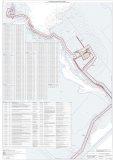 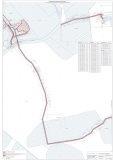 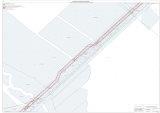 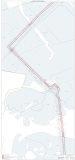 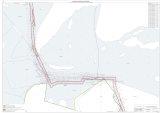 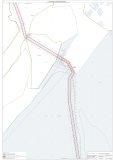 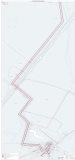 Раздел 2 «Проект межевания территории. Текстовая часть»2.1 Перечень образуемых земельных участковТаблица 2.1.1 - Перечень образуемых земельных участковСведения об отнесении (неотнесении) образуемых земельных участков к территории общего пользованияДля размещения объекта АО «Самаранефтегаз»: 7089П «Сбор нефти и газа со скважины № 52 Пичерского месторождения» в границах сельского поселения Елшанка и сельского поселения Черновка муниципального района Сергиевский Самарской области не планируется образование земельных участков, которые будут отнесены к территориям общего пользования или имуществу общего пользования, в том числе в отношении которых предполагаются резервирование и (или) изъятие для государственных или муниципальных нужд.Целевое назначение лесов, вид (виды) разрешённого использования лесного участка, количественные и качественные характеристики лесного участка, сведения о нахождении лесного участка в границах особо защитных участков лесов (в случае, если подготовка проекта межевания территории осуществляется в целях определения местоположения границ образуемых и (или) изменяемых лесных участков)Согласно письму Министерства лесного хозяйства, охраны окружающей среды и природопользования Самарской области, проектируемый объект частично входит в состав земель лесного фонда и располагается в выделе 47 квартала № 47, выделах 51, 53, 77, 79 квартала № 79, выделе 22 квартала № 91 Чекалинского участкового лесничества Сергиевского лесничества.В соответствии с лесохозяйственным регламентом Сергиевского лесничества, утверждённым приказом министерства от 31.07.2018 г. № 405 «Об утверждении лесохозяйственных регламентов лесничеств, расположенных на территории Самарской области», в выделе 47 квартала № 47, выделах 51, 53, 77, 79 квартала № 79, выделе 22 квартала № 91 Чекалинского участкового лесничества допускается размещение объектов, связанных со строительством, реконструкцией и эксплуатации линейных объектов.Для размещения указанного объекта должны использоваться нелесные земли, а при отсутствии таких земель – земли, предназначенные для лесовосстановления (вырубки, гари, пустыри, прогалины и другие), а также площади, на которых произрастают низкополнотные и наименее ценные лесные насаждения.В связи с этим был проведён выезд на местность с целью подготовки Актов натурного технического обследования лесного участка из земель лесного фонда.По результатам выезда были составлены акты НТО:1.на общий отвод проектируемого участка площадью – 0,2497 га;2.на временный отвод проектируемого участка площадью – 0,1877 га, расположенного в выделах 51, 53, 77 квартала № 49;3.на постоянный отвод проектируемого участка площадью – 0,0001 га, расположенного в выделе 23 квартала № 49;4.на временный отвод проектируемого участка площадью – 0,0163 га, расположенного в выделе 79 квартала № 49;5.на временный отвод проектируемого участка площадью – 0,0394 га, расположенного в выделе 47 квартала № 47;6.на временный отвод проектируемого участка площадью – 0,0062 га, расположенного в выделе 22 квартала № 91.При обследовании установлено:1. Участок расположен в защитных лесах Чекалинского участкового лесничества Сергиевского лесничества в квартале №№ 47, 49, 91 Субъект Российской Федерации Самарская область Муниципальный район Сергиевский2. Лесистость муниципального района 12,5 %3. Общая площадь участка 0,2497 га в том числе:лесных земель 0,2497 гане лесных земель 0 гаиз них: -4. Таксационное описание участка5. Обследованный участок расположен: Лесостепные лесаРанее разрешённых к отводу и используемых земельных участков из состава земель лесного фонда - нет;Ранее разрешённых к отводу и используемых земельных участков из состава земель лесного фонда, но фактически не используемых - нет;6. Участок имеет особо защитное значение, выражающееся в следующем: квартал № 47 выдел 47 - берегозащитные участки лесов, квартал № 49 выдел 51 - участки лесов с наличием реликтовых и эндемичных растений, квартал № 49 выдел 53 - опушки лесов, граничащие с безлесными пространствами, квартал № 49 выдел 79 - небольшие участки лесов, расположенные среди безлесных пространств, квартал № 91 выдел 22 - небольшие участки лесов, расположенные среди безлесных пространств.(имеет или не имеет)7. Лесохозяйственные особенности участка рельеф пересечённый, почва темно- серая, лесная (указать характеристику почвы и прочие особенности8. Участок пригоден для заявленных целей. (пригоден или не пригоден)9. Цели использования: размещение объекта АО «Самаранефтегаз»: 7089П «Сбор нефти и газа со скважины № 52 Пичерского месторождения» расположенного на территории муниципального района Сергиевский Самарской области.Виды использования: строительство, реконструкция, эксплуатация линий электропередачи, линий связи, дорог, трубопроводов и других линейных объектов.10. При составлении акта сделаны следующие замечания и предложения: _-_Заключение:1. Использование земельного участка из состава земель лесного фонда расположенного в квартале №№ 47, 49, 91 Чекалинского участкового лесничества, Сергиевского лесничества, Сергиевского района, Самарской области, для размещения объекта АО «Самаранефтегаз»: 7089П «Сбор нефти и газа со скважины № 52 Пичерского месторождения» расположенного на территории муниципального района Сергиевский, Самарской области, лесохозяйственным регламентом Сергиевского лесничества разрешено.2. Лесопользователю при использовании земельного участка из состава земель лесного фонда необходимо соблюдать лесное законодательство Российской Федерации, в том числе ППбСБ в лесах, а также Порядка использования лесов для согласования по планировке территории, для размещения объектов АО «Самаранефтегаз».Перечень кадастровых номеров существующих земельных участков, на которых линейный объект может быть размещён на условиях сервитута, публичного сервитута, их адреса или описание местоположения, перечень и адреса расположенных на таких земельных участках объектов недвижимого имущества (при наличии сведений о них в Едином государственном реестре недвижимости)Пересечения границ зон планируемого размещения объекта АО «Самаранефтегаз»: 7089П «Сбор нефти и газа со скважины № 52 Пичерского месторождения» с границами существующих земельных участков, на которых линейный объект может быть размещён на условиях сервитута, публичного сервитута представлены в таблице 2.1.2.Таблица 2.1.22.2 Перечень координат характерных точек образуемых земельных участковТаблица 2.2.1 - Перечень координат характерных точек образуемых земельных участков2.3 Сведения о границах территории, применительно к которой осуществляется подготовка проекта межеванияСведения о границах территории, применительно к которой осуществляется подготовка проекта межевания, содержащие перечень координат характерных точек таких границ в системе координат, используемой для ведения Единого государственного реестра недвижимости. Координаты характерных точек границ территории, применительно к которой осуществляется подготовка проекта межевания, определяются в соответствии с требованиями к точности определения координат характерных точек границ, установленных в соответствии с Градостроительным кодексом Российской Федерации для территориальных зон, представлены в таблице 2.3.1.Таблица 2.3.1 - Перечень координат характерных точек границ территории, применительно к которой осуществляется подготовка проекта межевания2.4 Вид разрешённого использования образуемых земельных участков, предназначенных для размещения линейных объектов и объектов капитального строительства, проектируемых в составе линейного объекта, а также существующих земельных участков, занятых линейными объектами и объектами капитального строительства, входящими в состав линейных объектов, в соответствии с проектом планировки территорииВид разрешённого использования земельных участков, образованных из земель, государственная собственность на которые не разграничена, устанавливается в соответствии с классификатором, утверждённым пунктом 1 Приказа Минэкономразвития № 540 от 1 сентября 2014 г.Раздел 3 «Материалы по обоснованию проекта межевания территории. Графическая часть»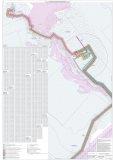 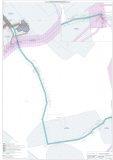 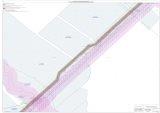 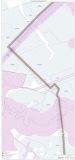 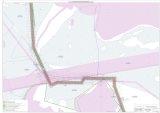 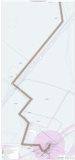 Раздел 4 «Материалы по обоснованию проекта межевания территории. Пояснительная записка» 4.1 Обоснование определения местоположения границ образуемого земельного участка с учётом соблюдения требований к образуемым земельным участкам, в том числе требований к предельным (минимальным и (или) максимальным) размерам земельных участковЗемельный участок образуется в соответствии с абзацем 9 части 1 статьи 15 Закона Самарской области от 11.03.2005 г. № 94-ГД «О земле», а именно: минимальный размер образуемого нового неделимого земельного участка из земель сельскохозяйственного назначения в целях недропользования устанавливается равным размеру, необходимому для проведения работ при разработке месторождений полезных ископаемых. Формирование данного земельного участка осуществляется с целью реализации проектных решений, необходимых для проведения работ при разработке месторождений полезных ископаемых АО «Самаранефтегаз» на основании лицензии на пользование недрами, то есть для недропользования.4.2 Обоснование способа образования земельного участкаЗемельные участки под строительство объекта образованы с учётом ранее поставленных на государственный кадастровый учёт земельных участков. Проект межевания выполняется с учётом сохранения ранее образованных земельных участков, зарегистрированных в ГКН.Постановлением Правительства РФ от 3 декабря 2014 г. № 1300 утверждён перечень видов объектов, размещение которых может осуществляться на землях или земельных участках, находящихся в государственной или муниципальной собственности, без предоставления земельных участков и установления сервитутов, а также возможные способы их образования.4.3 Обоснование определения размеров образуемого земельного участкаМестоположение границ и размеры земельных участков, образуемых для размещения объекта АО «Самаранефтегаз»: 7089П «Сбор нефти и газа со скважины № 52 Пичерского месторождения» в границах сельского поселения Елшанка и сельского поселения Черновка муниципального района Сергиевский Самарской области, определено с учётом технологической схемы, подхода трасс инженерных коммуникаций, существующих и ранее запроектированных сооружений и инженерных коммуникаций, рельефа местности, наиболее рационального использования земельных участков, а также санитарно-гигиенических и противопожарных норм.На основании СН 459 74 - «Нормы отвода земель для нефтяных и газовых скважин», разработанных Государственным институтом по проектированию и исследовательским работам в нефтяной промышленности «Гипровостокнефть» Миннефтепрома (утверждённых Государственным комитетом Совета Министров СССР по делам строительства 25 марта 1974 г.) ширина полосы отвода: под строительство нефтегазосборного трубопровода принята равной 32 м; под строительство выкидного нефтепровода принята равной 24 м.На основании СН 465-74 - «Нормы отвода земель для электрических сетей напряжением 0,4 - 500 кВ», разработанных институтом «Энергосетьпроект» с участием института «Сельэнергопроект» Минэнерго СССР (согласованных с Минсельхозом СССР и Гослесхозом СССР), ширина полосы отвода под строительство ВЛ принята равной 8 м.В соответствии с ВСН 14278тм-т1 ширина полосы временного отвода трассы силового электрического кабеля составляет 6 м.4.4 Обоснование определения границ публичного сервитута, подлежащего установлению в соответствии с законодательством Российской ФедерацииСогласно Постановлению Правительства Самарской области от 09.08.2006 г. № 106 «Об утверждении перечня автомобильных дорог общего пользования регионального или межмуниципального значения в Самарской области» автомобильная дорога общего пользования регионального значения Сергиевск - Чекалино - Большая Чесноковка - Русская Селитьба имеет идентификационный номер 36 ОП МЗ 36Н-523 и общую протяжённость 43,500 км.Согласно приложению к Приказу Министерства транспорта, связи и автомобильных дорог Самарской области от 15.06.2010 г. № 37 «Об установлении границ придорожных полос автомобильных дорог общего пользования регионального или межмуниципального значения Самарской области» автомобильная дорога общего пользования Сергиевск - Чекалино - Большая Чесноковка - Русская Селитьба (км 0 - км 43,5) относится к IV категории.Согласно Федеральному закону от 08.11.2007 № 257-ФЗ (ред. от 15.04.2022 г.) «Об автомобильных дорогах и о дорожной деятельности в Российской Федерации и о внесении изменений в отдельные законодательные акты Российской Федерации» размер придорожной полосы для автодороги IV категории составляет 50 м.Согласно п. 4.2 ст. 25 Федерального закона от 08.11.2007 № 257-ФЗ (ред. от 15.04.2022 г.) «Об автомобильных дорогах и о дорожной деятельности в Российской Федерации и о внесении изменений в отдельные законодательные акты Российской Федерации», допускается использование гражданами или юридическими лицами земельных участков в границах полос отвода автомобильных дорог (за исключением частных автомобильных дорог) в целях прокладки, переноса, переустройства инженерных коммуникаций, их эксплуатации на условиях публичного сервитута. При этом прекращение права постоянного (бессрочного) пользования данными земельными участками не требуется.В рамках данного проекта установление публичного сервитута не предусмотрено.Проектом определяются планируемые границы публичного сервитута в целях последующего утверждения уполномоченными органами власти.Уровень рискаОписание рискаНизкий уровеньОтрицательное влияние на отношение институтов гражданского общества к деятельности администрации поселения  по развитию конкуренции, вероятность выдачи предупреждения, возбуждения дела о нарушении антимонопольного законодательства, наложения штрафа отсутствуетНезначительный уровеньВероятность выдачи администрации  поселения предупрежденияСущественный уровеньВероятность выдачи администрации поселения предупреждения и возбуждения в отношении неё дела о нарушении антимонопольного законодательстваВысокий уровеньВероятность выдачи администрации поселения предупреждения, возбуждения в отношении неё дела о нарушении антимонопольного законодательства и привлечения её к административной ответственности (штраф, дисквалификация)Уровень рискаВид риска (описание)Причины и условия возникновения (описание)Общие меры по минимизации и устранению рисковНаличие (отсутствие) остаточных рисковВероятность повторного возникновения рисковКомплаенс-рискОбщие меры по минимизации и устранению рисков (согласно карте риска)Предложенные действияНеобходимые ресурсыРаспределение ответственности и полномочийКалендарный план выполнения работКритерии качества работыТребования к обмену информацией и мониторингуУровень рискаОписание рискаНизкий уровеньОтрицательное влияние на отношение институтов гражданского общества к деятельности администрации поселения  по развитию конкуренции, вероятность выдачи предупреждения, возбуждения дела о нарушении антимонопольного законодательства, наложения штрафа отсутствуетНезначительный уровеньВероятность выдачи администрации  поселения предупрежденияСущественный уровеньВероятность выдачи администрации поселения предупреждения и возбуждения в отношении неё дела о нарушении антимонопольного законодательстваВысокий уровеньВероятность выдачи администрации поселения предупреждения, возбуждения в отношении неё дела о нарушении антимонопольного законодательства и привлечения её к административной ответственности (штраф, дисквалификация)Уровень рискаВид риска (описание)Причины и условия возникновения (описание)Общие меры по минимизации и устранению рисковНаличие (отсутствие) остаточных рисковВероятность повторного возникновения рисковКомплаенс-рискОбщие меры по минимизации и устранению рисков (согласно карте риска)Предложенные действияНеобходимые ресурсыРаспределение ответственности и полномочийКалендарный план выполнения работКритерии качества работыТребования к обмену информацией и мониторингуУровень рискаОписание рискаНизкий уровеньОтрицательное влияние на отношение институтов гражданского общества к деятельности администрации поселения  по развитию конкуренции, вероятность выдачи предупреждения, возбуждения дела о нарушении антимонопольного законодательства, наложения штрафа отсутствуетНезначительный уровеньВероятность выдачи администрации  поселения предупрежденияСущественный уровеньВероятность выдачи администрации поселения предупреждения и возбуждения в отношении неё дела о нарушении антимонопольного законодательстваВысокий уровеньВероятность выдачи администрации поселения предупреждения, возбуждения в отношении неё дела о нарушении антимонопольного законодательства и привлечения её к административной ответственности (штраф, дисквалификация)Уровень рискаВид риска (описание)Причины и условия возникновения (описание)Общие меры по минимизации и устранению рисковНаличие (отсутствие) остаточных рисковВероятность повторного возникновения рисковКомплаенс-рискОбщие меры по минимизации и устранению рисков (согласно карте риска)Предложенные действияНеобходимые ресурсыРаспределение ответственности и полномочийКалендарный план выполнения работКритерии качества работыТребования к обмену информацией и мониторингу№ п/пНаименованиеЛистИсходно-разрешительная документацияРаздел 1 «Проект планировки территории. Графическая часть»Раздел 1 «Проект планировки территории. Графическая часть»Раздел 1 «Проект планировки территории. Графическая часть»Чертёж красных линий-Чертёж границ зон планируемого размещения линейных объектов-Раздел 2 «Положение о размещении линейных объектов»Раздел 2 «Положение о размещении линейных объектов»Раздел 2 «Положение о размещении линейных объектов»2.1Наименование, основные характеристики (категория, протяжённость, проектная мощность, пропускная способность, грузонапряжённость, интенсивность движения) и назначение планируемых для размещения линейных объектов2.2Перечень субъектов Российской Федерации, перечень муниципальных районов, городских округов в составе субъектов Российской Федерации, перечень поселений, населённых пунктов, внутригородских территорий городов федерального значения, на территориях которых устанавливаются зоны планируемого размещения линейных объектов2.3Перечень координат характерных точек границ зон планируемого размещения линейных объектов2.4Перечень координат характерных точек границ зон планируемого размещения линейных объектов, подлежащих реконструкции в связи с изменением их местоположения2.5Предельные параметры разрешённого строительства, реконструкции объектов капитального строительства, входящих в состав линейных объектов в границах зон их планируемого размещения2.6Информация о необходимости осуществления мероприятий по защите сохраняемых объектов капитального строительства (здание, строение, сооружение, объекты, строительство которых не завершено), существующих и строящихся на момент подготовки проекта планировки территории, а также объектов капитального строительства, планируемых к строительству в соответствии с ранее утверждённой документацией по планировке территории, от возможного негативного воздействия в связи с размещением линейных объектов2.7Информация о необходимости осуществления мероприятий по сохранению объектов культурного наследия от возможного негативного воздействия в связи с размещением линейных объектов2.8Информация о необходимости осуществления мероприятий по охране окружающей среды2.9Информация о необходимости осуществления мероприятий по защите территории от чрезвычайных ситуаций природного и техногенного характера, в том числе по обеспечению пожарной безопасности и гражданской обороне№ точкиДирекционныйРасстояние,КоординатыКоординаты(сквозной)уголмXY129°12'8"59,97459040,692218708,432297°58'46"0,72459069,952218760,783299°19'5"10,99459069,312218761,124299°12'16"58,27459059,732218766,505209°12'25"59,96459008,872218794,936119°13'1"69,98458979,612218742,59129°12'8"59,97459040,692218708,437125°13'16"7,99459075,422218835,088125°10'56"9,37459081,952218830,479215°12'11"9,56459089,612218825,0710125°7'20"1,44459084,102218817,2611210°53'18"1,31459085,282218816,4312203°18'51"2,6459084,612218815,3113193°24'58"2,24459083,582218812,9214194°25'15"0,36459083,062218810,7415183°31'17"2,6459082,972218810,3916180°0'0"3,83459082,812218807,7917180°16'42"28,81459082,812218803,9618183°4'7"4,86459082,672218775,1519187°39'25"5,48459082,412218770,3020192°20'9"5,48459081,682218764,8721197°4'47"5,48459080,512218759,5222201°50'25"5,48459078,902218754,2823206°28'17"5,47459076,862218749,1924210°1'59"41,18459074,422218744,2925300°2'15"7,53459053,812218708,642630°5'28"37,16459047,292218712,412727°45'31"6,66459065,922218744,562823°21'14"7,27459069,022218750,452918°29'44"2,99459071,902218757,123010°35'50"1,58459072,852218759,9631359°38'6"1,57459073,142218761,5132349°41'43"1,57459073,132218763,0833338°49'7"0,86459072,852218764,6234338°29'55"0,71459072,542218765,4235328°50'53"1,57459072,282218766,0836198°55'29"6,66459071,472218767,423299°19'5"10,99459069,312218761,12439°23'21"6,87459059,732218766,5037299°16'42"4,72459064,092218771,813829°11'7"17,02459059,972218774,123964°48'55"1,86459068,272218788,984054°51'23"1,86459069,952218789,774144°46'56"1,86459071,472218790,844235°8'37"1,86459072,782218792,164325°3'14"1,87459073,852218793,684415°0'40"1,85459074,642218795,37455°51'50"1,86459075,122218797,1646359°45'37"9,56459075,312218799,0147351°38'50"2,55459075,272218808,5748341°8'30"2,57459074,902218811,0949331°25'31"2,55459074,072218813,5250320°57'26"1,64459072,852218815,7651321°8'48"0,92459071,822218817,0352311°11'9"2,55459071,242218817,7553300°53'12"2,55459069,322218819,4354305°13'36"3459067,132218820,745535°13'18"6,95459064,682218822,4756124°44'35"1,51459068,692218828,155735°10'27"9,53459069,932218827,297125°13'16"7,99459075,422218835,0817154°25'6"1,04459082,812218803,9658146°59'57"2,07459083,262218803,0259137°9'0"2,07459084,392218801,2860127°35'7"2,08459085,802218799,7661117°40'52"2,07459087,452218798,4962108°15'7"0,99459089,282218797,536329°4'55"2,04459090,222218797,226429°5'56"6,27459091,212218799,0065299°14'56"10,6459094,262218804,4866298°58'47"2,23459085,012218809,6614194°25'15"0,36459083,062218810,7415183°31'17"2,6459082,972218810,3916180°0'0"3,83459082,812218807,7917154°25'6"1,04459082,812218803,9634338°29'55"0,71459072,542218765,4235328°50'53"1,57459072,282218766,0836198°55'29"6,66459071,472218767,423117°58'46"0,72459069,312218761,12229°10'11"5,31459069,952218760,7834338°29'55"0,71459072,542218765,4237299°16'42"4,72459064,092218771,813829°11'7"17,02459059,972218774,123964°48'55"1,86459068,272218788,984054°51'23"1,86459069,952218789,774144°46'56"1,86459071,472218790,844235°8'37"1,86459072,782218792,164325°3'14"1,87459073,852218793,684415°0'40"1,85459074,642218795,37455°51'50"1,86459075,122218797,1646359°45'37"9,56459075,312218799,0147351°38'50"2,55459075,272218808,5748341°8'30"2,57459074,902218811,0949331°25'31"2,55459074,072218813,5250320°57'26"1,64459072,852218815,7651299°14'9"12,28459071,822218817,0367299°12'4"31,89459061,102218823,0368209°11'26"45,01459033,262218838,5969209°10'37"5,01459011,312218799,305119°12'16"58,27459008,872218794,93439°23'21"6,87459059,732218766,5037299°16'42"4,72459064,092218771,8170130°22'2"15,93459070,392218841,6171215°16'21"1459082,532218831,298305°13'16"7,99459081,952218830,477215°10'27"9,53459075,422218835,0857304°44'35"1,51459069,932218827,2956305°16'46"4,9459068,692218828,157228°12'4"12,06459064,692218830,9870130°22'2"15,93459070,392218841,61183°10'47"2,34459082,672218775,157313°19'28"2,34459082,802218777,497423°9'59"2,34459083,342218779,777532°56'30"2,34459084,262218781,927642°45'3"2,34459085,532218783,887752°50'8"2,33459087,122218785,607862°40'21"2,35459088,982218787,017972°48'25"2,33459091,072218788,098082°25'17"2,35459093,302218788,788189°54'12"11,85459095,632218789,098292°43'35"1,26459107,482218789,118397°41'2"1,27459108,742218789,0584103°29'45"1,29459110,002218788,8885109°0'39"1,26459111,252218788,5886113°57'45"1,28459112,442218788,1787119°0'37"1,26459113,612218787,6588124°33'16"1,29459114,712218787,0489124°37'22"7,5459115,772218786,3190125°10'51"1,49459121,942218782,059135°8'3"0,99459123,162218781,199235°9'52"10,89459123,732218782,0093305°34'54"1,51459130,002218790,909435°20'58"4,6459128,772218791,7895304°41'43"22,29459131,432218795,5396215°10'59"9,58459113,102218808,2297221°15'25"2,27459107,582218800,3998234°25'6"1,51459106,082218798,6899244°6'47"1,51459104,852218797,80100254°46'40"1,52459103,492218797,14101265°2'48"1,51459102,022218796,74102270°0'0"7,21459100,522218796,61103277°46'39"2,07459093,312218796,61104287°36'17"1,09459091,262218796,8963288°15'7"0,99459090,222218797,2262297°40'52"2,07459089,282218797,5361307°35'7"2,08459087,452218798,4960317°9'0"2,07459085,802218799,7659326°59'57"2,07459084,392218801,2858334°25'6"1,04459083,262218803,0217180°16'42"28,81459082,812218803,96183°10'47"2,34459082,672218775,15105129°1'40"10,94459087,422218635,04106210°22'35"12,72459095,922218628,15107300°23'12"9,19459089,492218617,1810823°55'20"14,45459081,562218621,83105129°1'40"10,94459087,422218635,04109120°26'40"5,49459095,542218643,89110211°13'6"0,39459100,272218641,11111210°18'55"5,61459100,072218640,78112300°18'5"5,49459097,242218635,9411330°27'19"5,6459092,502218638,7111429°44'42"0,4459095,342218643,54109120°26'40"5,49459095,542218643,8911530°29'36"4,18459081,862218647,75116120°15'50"5,62459083,982218651,35117211°9'33"1459088,832218648,52118300°11'37"4,59459088,312218647,66119210°8'29"1,08459084,342218649,97120120°22'24"5,99459083,802218649,04121210°16'37"8,01459088,972218646,01122300°27'21"6459084,932218639,0912330°17'54"5,91459079,762218642,13124300°34'45"1,02459082,742218647,2311530°29'36"4,18459081,862218647,7592125°12'42"14,1459123,732218782,00125215°43'39"2,11459135,252218773,87126125°11'43"3,7459134,022218772,16127215°18'40"4,71459137,042218770,03128305°12'42"4,7459134,322218766,1912935°19'53"5,81459130,482218768,90130305°15'27"13,08459133,842218773,649135°8'3"0,99459123,162218781,1992125°12'42"14,1459123,732218782,0089124°37'22"7,5459115,772218786,3190214°42'46"6,22459121,942218782,05131304°46'22"5,14459118,402218776,94132214°46'40"3,07459114,182218779,87133304°49'59"2,36459112,432218777,3513434°45'14"9,26459110,492218778,7089124°37'22"7,5459115,772218786,3195125°12'14"3,99459131,432218795,53135215°25'18"4,59459134,692218793,23136304°46'59"2,47459132,032218789,4993305°34'54"1,51459130,002218790,909435°20'58"4,6459128,772218791,7895125°12'14"3,99459131,432218795,53137210°21'8"33,11459102,922218639,11138300°30'10"4,69459086,192218610,54139210°22'30"8,01459082,152218612,92140120°19'31"6459078,102218606,0114130°20'57"8459083,282218602,98142300°39'2"0,31459087,322218609,8814330°21'8"33,11459087,052218610,04144300°10'25"0,99459103,782218638,61137210°21'8"33,11459102,922218639,1114593°7'40"5,5458195,892219312,0214698°9'35"5,5458201,382219311,72147103°2'58"5,49458206,822219310,94148108°8'17"5,49458212,172219309,70149113°9'27"5,49458217,392219307,99150118°9'8"5,49458222,442219305,83151122°54'37"5,5458227,282219303,24152128°11'12"5,48458231,902219300,25153123°8'21"29,14458236,212219296,86154123°28'47"27,97458260,612219280,93155124°58'34"17,79458283,942219265,50156126°15'8"17,81458298,522219255,30157127°27'45"17,79458312,882219244,77158128°8'23"100,99458327,002219233,95159128°47'37"18,71458406,432219171,58160130°8'21"18,69458421,012219159,86161131°26'43"18,7458435,302219147,81162132°8'12"138,29458449,322219135,43163133°56'32"18,39458551,872219042,65164139°3'38"18,37458565,112219029,89165144°12'6"18,4458577,152219016,01166149°21'44"18,39458587,912219001,09167154°32'12"18,37458597,282218985,27168157°9'11"35,52458605,182218968,68169154°23'15"18,83458618,972218935,95170148°50'35"18,83458627,112218918,97171143°23'52"18,83458636,852218902,86172137°54'23"18,83458648,082218887,74173135°8'10"265458660,702218873,77174132°37'54"17,11458847,642218685,94175127°37'32"17,13458860,232218674,35176122°38'26"17,11458873,802218663,89177120°8'12"13,78458888,212218654,66178120°8'11"81,35458900,132218647,74179117°26'23"1,17458970,482218606,90180112°37'12"1,17458971,522218606,36181107°12'34"1,18458972,602218605,91182102°50'52"1,17458973,732218605,5618397°18'21"1,18458974,872218605,3018492°26'49"1,17458976,042218605,1518587°34'25"1,18458977,212218605,1018682°37'55"1,17458978,392218605,1518777°44'7"1,18458979,552218605,3018872°19'44"1,19458980,702218605,5518967°22'48"1,17458981,832218605,9119062°47'2"1,18458982,912218606,3619157°40'49"1,16458983,962218606,9019252°32'58"1,18458984,942218607,5219348°7'20"1,17458985,882218608,2419442°16'25"1,19458986,752218609,0219538°2'49"1,17458987,552218609,9019632°12'39"1,18458988,272218610,8219730°8'3"116,31458988,902218611,8226120°2'15"7,53459047,292218712,4125208°27'7"2,31459053,812218708,64198198°44'59"2,3459052,712218706,61199188°43'38"2,31459051,972218704,43200178°45'36"2,31459051,622218702,15201169°28'20"2,3459051,672218699,84202159°26'38"2,31459052,092218697,58203149°45'41"2,3459052,902218695,42204139°56'21"2,3459054,062218693,43205127°55'60"3,45459055,542218691,67206120°19'55"65,01459058,262218689,55207210°19'3"20,98459114,372218656,72144300°10'25"0,99459103,782218638,61137300°22'8"3,3459102,922218639,1111131°13'6"0,39459100,072218640,78110300°26'40"5,49459100,272218641,11109209°44'42"0,4459095,542218643,89114300°22'22"8,15459095,342218643,5411831°9'33"1459088,312218647,6611730°14'46"3,97459088,832218648,5220826°33'54"0,02459090,832218651,9520925°31'47"1,48459090,842218651,9721015°21'27"1,47459091,482218653,312115°5'18"1,47459091,872218654,73212355°21'52"1,48459092,002218656,19213345°29'36"1,48459091,882218657,67214335°10'14"1,48459091,512218659,10215325°46'17"1,48459090,892218660,44216315°49'21"1,48459090,062218661,66217305°37'40"1,48459089,032218662,72218300°18'9"38,49459087,832218663,58219294°45'31"2,41459054,602218683,00220287°22'57"1,21459052,412218684,01221279°32'25"2,41459051,262218684,37222269°31'35"2,42459048,882218684,77223259°28'57"2,41459046,462218684,75224249°23'18"2,41459044,092218684,31225239°24'8"2,42459041,832218683,46226229°13'4"2,4459039,752218682,23227219°17'22"2,42459037,932218680,66228209°12'57"2,42459036,402218678,79229210°8'20"79,35459035,222218676,68230207°12'14"1,2458995,382218608,06231202°45'54"1,21458994,832218606,99232196°47'23"1,21458994,362218605,87233192°31'44"1,2458994,012218604,71234187°7'30"1,21458993,752218603,54235181°54'33"1,2458993,602218602,34236177°9'40"1,21458993,562218601,14237171°23'55"1,2458993,622218599,93238166°39'5"1,21458993,802218598,74239161°33'54"1,2458994,082218597,56240156°10'53"1,21458994,462218596,42241151°43'53"1,2458994,952218595,31242146°2'56"1,22458995,522218594,25243140°44'39"1,2458996,202218593,24244135°40'27"1,2458996,962218592,31245131°19'10"1,21458997,802218591,45246125°32'16"1,2458998,712218590,65247120°9'16"1,21458999,692218589,95248211°8'50"7,5459000,742218589,34249300°8'15"129,98458996,862218582,92250302°37'1"17,77458884,452218648,18251307°37'4"17,78458869,482218657,76252312°39'4"17,77458855,402218668,61253315°8'10"265458842,332218680,65254317°52'55"19,55458655,392218868,48255323°22'56"19,55458642,282218882,98256328°52'14"19,56458630,622218898,67257334°25'5"19,55458620,512218915,41258337°7'55"35,51458612,072218933,04259334°36'10"17,11458598,272218965,76260329°39'42"17,13458590,932218981,22261324°39'25"17,11458582,282218996,00262319°37'13"17,12458572,382219009,96263314°38'42"17,12458561,292219023,00264312°8'17"141,34458549,112219035,03265311°27'23"18,53458444,302219129,86266310°7'6"18,53458430,412219142,13267308°49'9"18,52458416,242219154,07268308°7'54"100,99458401,812219165,68269307°17'44"23,15458322,372219228,04270305°39'10"23,16458303,952219242,07271303°57'52"23,16458285,132219255,57272303°8'6"40,38458265,922219268,51273309°32'52"4,84458232,112219290,58274304°18'49"4,84458228,382219293,66275299°6'44"4,83458224,382219296,39276293°51'59"4,84458220,162219298,74277288°48'34"4,84458215,732219300,70278283°29'28"4,84458211,152219302,26279278°18'51"4,84458206,442219303,39280273°11'35"4,85458201,652219304,09281267°59'3"4,83458196,812219304,36282262°45'27"4,84458191,982219304,19283257°37'9"4,2458187,182219303,58284252°55'13"5,48458183,082219302,68285248°19'8"11,5458177,842219301,07286248°16'57"59,59458167,152219296,82287243°34'45"5,33458111,792219274,77288248°21'31"5,31458107,022219272,40289253°9'60"5,32458102,082219270,44290258°3'21"5,32458096,992219268,90291262°45'17"5,31458091,792219267,80292267°31'28"5,32458086,522219267,13293272°28'49"5,31458081,202219266,90294277°8'18"5,31458075,892219267,13295282°1'38"5,33458070,622219267,79296286°50'0"5,32458065,412219268,90297295°23'57"13,41458060,322219270,44298299°22'10"5,3458048,212219276,1929929°42'25"7,51458043,592219278,79300119°9'57"7458047,312219285,31301114°46'31"0,43458053,422219281,90302101°8'34"0,67458053,812219281,7230390°0'0"0,44458054,472219281,5930480°45'14"0,44458054,912219281,5930567°57'50"0,45458055,342219281,6630659°55'53"0,44458055,762219281,8330751°32'47"0,43458056,142219282,0530840°27'44"0,45458056,482219282,3230930°4'7"0,44458056,772219282,6631019°39'14"0,45458056,992219283,0431127°35'23"3458057,142219283,46312110°16'54"14,91458058,532219286,12313192°3'50"3,88458072,522219280,95314176°0'33"0,43458071,712219277,16315165°19'25"0,43458071,742219276,73316158°11'55"0,43458071,852219276,31317145°33'40"0,42458072,012219275,91318137°48'56"0,43458072,252219275,56319125°13'3"0,42458072,542219275,24320117°45'31"0,43458072,882219275,00321105°6'4"0,65458073,262219274,8032295°22'16"3,53458073,892219274,6332391°8'33"3,51458077,402219274,3032486°35'9"3,53458080,912219274,2332582°19'48"3,52458084,432219274,4432678°13'54"3,43458087,922219274,9132775°31'9"3,44458091,282219275,6132872°24'27"3,44458094,612219276,4732969°13'45"11,87458097,892219277,5133068°6'47"43,48458108,992219281,7233168°7'34"16,13458149,342219297,9333263°9'18"5,49458164,312219303,9433368°28'43"5,7458169,212219306,4233472°51'56"5,3458174,512219308,5133578°14'18"3,48458179,572219310,0733678°11'6"2458182,982219310,7833783°12'40"5,5458184,942219311,1933888°7'20"5,49458190,402219311,8414593°7'40"5,5458195,892219312,02339253°39'43"5,01459046,962218682,78340232°9'53"3,8459042,152218681,37341213°31'22"3,8459039,152218679,04342210°6'40"43,45459037,052218675,87343120°20'41"62,55459015,252218638,28344120°20'21"2,99459069,232218606,6834530°23'11"14,29459071,812218605,17346298°44'59"53,49459079,042218617,5034729°14'31"43,66459032,142218643,23348290°39'5"3,52459053,472218681,33349273°43'53"3,23459050,182218682,57339253°39'43"5,01459046,962218682,78350209°51'56"32,39459072,662218737,46351121°15'49"0,33459056,532218709,37352215°20'42"3,46459056,812218709,20353196°22'25"4,04459054,812218706,38354178°32'43"3,15459053,672218702,50355162°2'6"3,47459053,752218699,35356145°51'4"3,12459054,822218696,05357126°55'12"4,58459056,572218693,47358120°20'49"10,03459060,232218690,7235930°20'0"46,61459068,892218685,65360300°21'52"17,55459092,432218725,88361300°20'28"5,36459077,292218734,75350209°51'56"32,39459072,662218737,46362217°56'41"174,09458331,292219218,42363220°57'0"247,1458224,242219081,13364245°59'14"2,31458062,292218894,50365248°56'51"299,81458060,182218893,56366218°59'18"8,17457780,382218785,86367283°20'9"6,55457775,242218779,51368339°16'28"0,4457768,872218781,02369248°56'43"149,92457768,732218781,39370221°56'52"739,83457628,822218727,53371222°56'60"298,67457134,282218177,28372125°50'46"6,04456930,782217958,67373222°56'57"76,07456935,682217955,13374192°56'57"60,33456883,852217899,45375321°33'42"7,67456870,332217840,65376192°56'28"36,93456865,562217846,66377237°57'53"18,25456857,292217810,67378221°56'52"160,95456841,822217800,99379128°39'35"6,02456734,232217681,28380221°57'8"123,02456738,932217677,52381329°4'3"6,28456656,692217586,03382221°56'44"196456653,462217591,42383170°41'45"4,76456522,452217445,64384197°2'27"11,57456523,222217440,94385226°10'34"27,9456519,832217429,88386230°3'30"3,77456499,702217410,56387221°56'31"24,52456496,812217408,14388303°12'55"3,01456480,422217389,90389315°16'4"3,03456477,902217391,55390221°58'7"20,73456475,772217393,70391251°56'54"112,05456461,912217378,29392221°56'51"583,2456355,382217343,57393132°46'8"5,99455965,542216909,81394221°58'46"16,37455969,942216905,74395319°26'33"2,83455958,992216893,57396237°14'31"12,11455957,152216895,72397221°55'18"9,74455946,972216889,17398132°47'1"5,67455940,462216881,92399241°21'42"14,71455944,622216878,07400327°41'34"0,8455931,712216871,02401221°56'58"473,44455931,282216871,70402225°56'60"332,7455614,802216519,59403188°52'18"5,9455375,682216288,27404323°49'55"3,59455374,772216282,44405225°56'54"664,41455372,652216285,34406315°56'16"1272,67454895,132215823,37407313°35'58"11,28454010,072216737,8940841°56'48"125,71454001,902216745,67409311°56'52"168,39454085,932216839,17410251°56'46"110,81453960,692216951,73411246°45'43"36,22453855,342216917,39412306°45'12"61,87453822,062216903,10413186°45'14"22,79453772,492216940,12414276°46'7"24,52453769,812216917,49415126°44'22"22,84453745,462216920,3841620°55'49"5,37453763,762216906,72417134°22'54"38,66453765,682216911,74418126°50'37"30,5453793,312216884,7041966°45'12"53,23453817,722216866,4142071°56'59"90,88453866,632216887,42421131°56'51"117,91453953,042216915,58422221°56'54"125,78454040,742216836,76423132°28'41"46,6453956,662216743,21424135°56'12"526,92453991,032216711,7442545°56'45"6454357,482216333,11426136°0'12"8,08454361,792216337,28427182°25'35"8,27454367,402216331,47428135°56'45"177,32454367,052216323,2142950°31'39"0,44454490,352216195,7743051°57'11"0,29454490,692216196,0543160°45'4"0,29454490,922216196,2343262°31'32"0,28454491,172216196,3743369°40'37"0,29454491,422216196,5043472°53'50"0,27454491,692216196,6043577°54'19"0,29454491,952216196,6843682°8'48"0,29454492,232216196,7443787°57'17"0,28454492,522216196,7843893°56'43"0,29454492,802216196,79439100°7'29"0,28454493,092216196,77440102°5'41"0,29454493,372216196,72441106°30'16"0,28454493,652216196,66442114°46'31"0,29454493,922216196,58443115°49'16"0,34454494,182216196,46444123°13'54"0,35454494,492216196,31445126°52'12"0,35454494,782216196,12446131°29'47"0,35454495,062216195,91447137°23'9"0,34454495,322216195,68448141°50'34"0,36454495,552216195,43449146°46'6"0,35454495,772216195,15450150°27'40"0,34454495,962216194,86451156°22'14"0,35454496,132216194,56452163°8'30"0,34454496,272216194,24453164°44'42"0,34454496,372216193,91454171°52'12"0,35454496,462216193,58455173°28'49"0,35454496,512216193,23456183°5'39"0,37454496,552216192,88457184°30'50"0,38454496,532216192,51458190°10'32"0,4454496,502216192,13459196°59'27"0,38454496,432216191,74460201°15'2"0,39454496,322216191,38461206°33'54"0,38454496,182216191,02462213°6'41"0,55454496,012216190,68463135°56'56"573,38454495,712216190,2246445°56'55"1034,44454894,382215778,1246541°56'58"505,87455637,852216497,37466319°33'9"6,06455976,012216873,6046741°57'3"18,74455972,082216878,21468132°50'20"6455984,612216892,1546941°57'4"82,83455989,012216888,07470311°57'32"6456044,382216949,6747141°51'29"8,9456039,922216953,68472132°1'47"6456045,862216960,3147341°56'55"483,38456050,322216956,2947471°56'60"112,05456373,442217315,8047541°56'56"572,43456479,982217350,5247657°56'50"26,98456862,632217776,2647712°56'32"24,65456885,502217790,58478321°32'59"7,69456891,022217814,6047912°57'17"70,93456886,242217820,6248042°57'7"73,41456902,142217889,74481124°45'10"6,28456952,162217943,4748242°54'19"294,61456957,322217939,8948341°56'55"732,43457157,892218155,6948468°56'56"455,37457647,492218700,4348565°54'45"10,24458072,472218864,0048640°55'50"7,17458081,822218868,1848740°56'40"101,78458086,522218873,60488331°15'58"5,55458153,222218950,4848940°38'6"209,88458150,552218955,35490107°23'13"3,11458287,232219114,6249137°57'4"107,58458290,202219113,69492308°26'30"32,01458356,362219198,52362217°56'41"174,09458331,292219218,42493227°50'32"1454738,832215818,85494137°0'9"1,01454738,092215818,1849546°36'49"1454738,782215817,44496316°38'12"0,99454739,512215818,13493227°50'32"1454738,832215818,85497227°52'59"0,98454898,722215940,77498137°25'10"1454897,992215940,1149947°27'15"0,99454898,672215939,37500317°1'51"1454899,402215940,04497227°52'59"0,98454898,722215940,77501186°43'31"24452981,552217038,0650296°45'22"766,97452978,742217014,235036°44'36"24,02453740,382216924,00504276°45'17"766,97453743,202216947,85501186°43'31"24452981,552217038,06505206°33'54"1,01451535,822217249,55506204°20'38"9451535,372217248,65507114°22'13"285,97451531,662217240,45508204°21'54"12451792,152217122,45509294°22'13"285,97451787,202217111,52510204°23'5"4451526,712217229,52511114°22'8"17,04451525,062217225,88512128°41'35"24,27451540,582217218,85513114°22'5"146,05451559,522217203,6851418°58'34"6,03451692,562217143,42515114°22'46"19,82451694,522217149,12516204°18'6"6451712,572217140,94517114°22'13"133,82451710,102217135,4751893°22'8"1105,91451832,002217080,2551996°46'7"12,56452936,002217015,265206°16'38"1,01452948,472217013,78521276°45'18"537,39452948,582217014,78522273°22'8"197,4452414,922217077,99523183°20'39"6452217,862217089,59524273°22'25"28,21452217,512217083,60525330°33'49"7,14452189,352217085,26526273°20'31"12,35452185,842217091,48527234°46'26"9,62452173,512217092,20528273°20'12"18,04452165,652217086,65529311°11'49"9,81452147,642217087,70530273°22'10"300,98452140,262217094,16531294°22'15"38,31451839,802217111,85532225°15'9"6,42451804,902217127,66533294°21'57"11,54451800,342217123,14534357°51'47"6,7451789,832217127,90535294°21'55"58,37451789,582217134,60536205°16'57"5,99451736,412217158,68537294°21'51"21,43451733,852217153,2653824°26'38"0,12451714,332217162,1053924°25'40"5,88451714,382217162,21540294°22'15"198,7451716,812217167,56505206°33'54"1,01451535,822217249,5554196°45'20"334,51452617,802217066,055426°46'10"17,99452949,992217026,705436°50'34"1,01452952,112217044,56544276°45'43"13,5452952,232217045,56545273°22'10"321,58452938,822217047,1554196°45'20"334,51452617,802217066,05546233°38'14"112,53448131,482219466,64547230°37'53"1662,63448040,862219399,92548185°42'38"1,41446755,512218345,30549140°39'15"30446755,372218343,90550140°20'35"0,99446774,392218320,7055150°37'57"1662,8446775,022218319,9455253°37'29"98,45448060,522219374,6455398°37'54"1330,4448139,792219433,0355488°37'54"304,84449455,122219233,3655558°37'54"105,16449759,872219240,64556118°37'56"150,76449849,662219295,38557148°37'50"719,92449981,982219223,14558104°12'9"3,34450356,742218608,45559230°39'34"2,37450359,982218607,63560148°37'37"27,37450358,152218606,13561103°37'57"216,43450372,402218582,76562110°22'11"723,29450582,732218531,7556389°22'3"98,76451260,792218279,99564179°22'14"421,44451359,542218281,08565239°22'8"82,69451364,172217859,67566179°22'10"364,41451293,022217817,54567204°22'24"87,94451297,032217453,15568114°22'21"16,6451260,742217373,05569204°21'47"27451275,862217366,20570114°22'8"254,89451264,722217341,6057124°21'47"27451496,902217236,4357224°15'14"1451508,042217261,03573294°22'12"239,49451508,452217261,9457424°22'26"94,04451290,302217360,76575359°22'7"353,02451329,112217446,4257659°22'30"82,68451325,222217799,42577359°22'12"471,92451396,372217841,54578269°22'33"124,83451391,182218313,43579290°22'11"210,64451266,362218312,07580201°51'38"1,8451068,892218385,39581259°25'13"6,15451068,222218383,72582313°30'44"2,18451062,172218382,59583236°54'55"2,36451060,592218384,09584290°21'27"20,27451058,612218382,80585332°15'55"8,98451039,612218389,85586290°22'13"472,9451035,432218397,80587283°37'39"205,04450592,102218562,41588328°37'51"745,35450392,832218610,72589298°37'45"177,8450004,842219247,12590238°37'56"115,06449848,782219332,31591268°37'52"293,46449750,542219272,42592278°37'53"1340,87449457,162219265,41546233°38'14"112,53448131,482219466,64593239°56'54"65,08459014,642218928,81594229°56'52"86,58458958,312218896,22595226°57'2"106,37458892,042218840,51596137°0'60"4,02458814,312218767,90597137°3'31"24,01458817,052218764,96598137°2'17"3,98458833,412218747,3859946°56'58"105,59458836,122218744,4760049°56'42"82,93458913,282218816,5560159°56'49"43,81458976,762218869,92602119°55'17"4,43459014,682218891,8660347°2'31"4,17459018,522218889,6560447°10'19"3,55459021,572218892,49605119°9'16"45,14459024,172218894,90606125°14'18"45,17459063,592218872,91607125°14'51"42,24459100,482218846,85608120°19'24"31,45459134,982218822,47609210°20'20"39,48459162,132218806,59610125°23'22"2,24459142,192218772,52611215°16'46"14,7459144,022218771,22612304°39'30"0,98459135,532218759,22613210°20'38"62,15459134,722218759,78614210°20'41"35,08459103,322218706,14615120°13'32"3,99459085,602218675,87616120°18'47"24,01459089,052218673,86617120°25'19"3,99459109,782218661,7461830°21'54"8,37459113,222218659,7261930°20'56"90,47459117,452218666,9462030°15'48"6,03459163,162218745,0162130°21'11"77,24459166,202218750,22622309°8'51"8,81459205,232218816,87623300°20'26"63,23459198,402218822,43624299°57'3"149,1459143,832218854,37593239°56'54"65,08459014,642218928,81625230°37'54"23,99446618,232218506,31626140°37'55"212,55446599,682218491,0962750°35'53"23,99446734,502218326,77628320°37'57"212,54446753,042218342,00625230°37'54"23,99446618,232218506,31629251°37'56"43,22445389,052219178,79630265°37'22"20,57445348,032219165,17631245°37'22"29,87445327,522219163,60632155°38'36"11,95445300,312219151,27633245°41'44"2,38445305,242219140,38634234°39'8"18,6445303,072219139,40635222°37'20"51,64445287,902219128,64636220°19'15"29,04445252,932219090,64637220°17'59"19,16445234,142219068,50638160°11'3"40,94445221,752219053,89639147°34'44"4,38445235,632219015,37640122°33'52"4,24445237,982219011,67641100°37'47"3,47445241,552219009,3964274°59'31"5,29445244,962219008,75643160°14'26"2,19445250,072219010,12644150°41'40"7,76445250,812219008,0664570°26'0"9,29445254,612219001,29646160°19'9"24,29445263,362219004,40647244°10'53"14,08445271,542218981,53648270°48'18"4,27445258,872218975,40649329°52'45"5,48445254,602218975,46650250°38'16"4,49445251,852218980,20651160°20'31"9,04445247,612218978,71652115°18'40"117,72445250,652218970,20653177°37'59"147,47445357,072218919,87654222°36'49"30,06445363,162218772,53655132°37'32"30,55445342,812218750,41656177°33'17"161,02445365,292218729,72657162°32'35"51,87445372,162218568,8565872°32'56"499,81445387,722218519,37659132°32'54"135,87445864,532218669,26660140°37'54"159,03445964,632218577,3866150°37'56"432,21446065,502218454,44662140°37'55"280,5446399,642218728,5966350°16'4"1446577,562218511,7466450°38'36"8,99446578,332218512,38665320°38'6"251,98446585,282218518,0866650°38'48"12446425,462218712,89667140°37'54"251,98446434,742218720,5066850°38'4"9446594,572218525,7066950°42'38"0,99446601,532218531,41670320°37'50"312,49446602,302218532,04671230°37'59"432,22446404,082218773,62672320°38'3"129,28446069,932218499,47673312°32'58"156,6445987,932218599,42674252°33'3"486,3445872,562218705,32675342°33'39"15,65445408,642218559,50676357°33'10"170,03445403,952218574,43677312°35'39"11,79445396,692218744,3067842°38'16"11,32445388,012218752,28679357°37'55"180,06445395,682218760,61680295°18'39"123,83445388,242218940,52681340°18'53"56,23445276,302218993,4668240°17'19"30,22445257,362219046,4068342°38'36"47,64445276,902219069,4568454°37'17"12,14445309,172219104,4968565°37'43"31,31445319,072219111,52686335°40'50"9,13445347,592219124,4468785°39'49"10,58445343,832219132,7668871°38'39"45,76445354,382219133,56689344°7'60"32,04445397,812219147,97629251°37'56"43,22445389,052219178,79690218°7'31"3,01458356,442219250,67691217°56'39"24458354,582219248,30692218°0'17"2,32458339,822219229,37693128°7'57"56458338,392219227,54694128°41'12"63,15458382,442219192,96695131°49'53"75,48458431,732219153,49696132°12'16"80,76458487,972219103,15697130°56'52"73,55458547,792219048,90698160°57'17"44,53458603,342219000,70699163°56'26"40,67458617,872218958,61700154°21'32"0,55458629,122218919,53701148°44'7"17,63458629,362218919,03702143°50'51"15,49458638,512218903,96703139°12'17"16,01458647,652218891,45704135°13'40"51,6458658,112218879,33705135°7'57"45,9458694,452218842,70706135°8'19"122,67458726,832218810,1770746°57'42"23,14458813,362218723,22708317°2'17"3,98458830,272218739,01709317°3'9"151,63458827,562218741,92710317°3'12"99,87458724,252218852,91711317°3'51"8,44458656,212218926,01712343°23'11"91,14458650,462218932,19713343°25'16"1,37458624,402219019,53714310°56'17"262,35458624,012219020,84715310°51'54"60,8458425,832219192,74716307°47'12"29,62458379,852219232,52690218°7'31"3,01458356,442219250,67717103°56'55"87,16458179,262219351,10718104°0'26"4,79458263,852219330,09719127°47'19"3,49458268,502219328,93720127°46'0"44,09458271,262219326,79721127°46'21"25,52458306,112219299,79722127°46'19"74,19458326,282219284,16723130°55'22"325,7458384,922219238,72724163°23'30"51,88458631,022219025,37725160°57'45"7,82458645,852218975,65726163°57'36"33,3458648,402218968,26727137°3'9"230,01458657,602218936,26596137°0'60"4,02458814,312218767,90597137°3'31"24,01458817,052218764,96598137°2'17"3,98458833,412218747,38599137°2'52"18,01458836,122218744,4772847°3'7"232,43458848,392218731,2960347°2'31"4,17459018,522218889,6560447°10'19"3,55459021,572218892,49605119°9'16"45,14459024,172218894,90606125°14'18"45,17459063,592218872,91607125°14'51"42,24459100,482218846,85608125°11'45"18,89459134,982218822,47729215°14'27"19,06459150,422218811,58730305°13'16"7,99459139,422218796,0173135°10'13"11,06459132,892218800,62732305°14'37"64,76459139,262218809,66733305°13'16"7,99459086,372218847,03734305°15'33"25,12459079,842218851,64735299°8'57"38,88459059,332218866,14736227°3'18"242,33459025,372218885,08737317°3'28"26458847,982218719,98708317°2'17"3,98458830,272218739,01709317°3'9"151,63458827,562218741,92710317°3'12"99,87458724,252218852,91711317°3'51"8,44458656,212218926,01712343°23'11"91,14458650,462218932,19713343°25'16"1,37458624,402219019,53714310°56'17"262,35458624,012219020,84715310°51'54"60,8458425,832219192,74716307°47'12"29,62458379,852219232,52690307°46'15"41,47458356,442219250,67738307°46'21"25,52458323,662219276,07739307°45'46"48,78458303,492219291,70740283°57'28"90,38458264,932219321,5774114°47'1"7,99458177,222219343,37717103°56'55"87,16458179,262219351,10742121°21'43"52,57457051,392221396,37743108°55'36"7,37457096,282221369,01744108°59'43"6,14457103,252221366,62745108°57'38"15,51457109,062221364,62746195°38'27"85,5457123,732221359,58747194°57'12"136,07457100,682221277,25748186°44'6"180,08457065,572221145,79749201°44'7"181,55457044,452220966,95750195°43'46"125,34456977,222220798,31751240°44'24"77,99456943,242220677,66752210°44'1"175,58456875,202220639,54753240°43'36"59,06456785,472220488,62754210°44'11"155,61456733,952220459,74755198°43'36"56,5456654,422220325,99756188°38'34"456,49456636,282220272,48757101°54'58"374,81456567,682219821,1775874°44'4"249,61456934,412219743,7875999°56'51"151,26457175,212219809,50760110°22'39"300,94457324,202219783,37761119°37'7"182,77457606,312219678,58762139°57'21"112,87457765,202219588,25763124°19'42"183,71457837,822219501,84764103°57'8"178,71457989,532219398,24765194°33'27"8458162,972219355,15766283°57'10"180,07458160,962219347,41767304°19'45"186,24457986,202219390,83768319°57'12"112,52457832,402219495,86769299°37'10"180,7457760,002219582,00770290°22'35"299,55457602,912219671,31771279°57'11"148,75457322,102219775,61772254°44'2"249,75457175,592219801,32773281°54'54"384,29456934,652219735,567748°38'34"464,76456558,642219814,9077518°43'53"58,04456628,482220274,3877630°44'13"158,6456647,122220329,3577760°43'19"59,05456728,182220465,6777830°44'12"175,59456779,692220494,5577960°43'31"76,81456869,432220645,4778015°44'16"122,44456936,432220683,0378121°44'2"180,91456969,642220800,887826°44'1"179,61457036,632220968,9378314°57'30"136,41457057,692221147,3078415°38'23"78,27457092,902221279,09785288°58'11"22,36457114,002221354,46786301°21'39"53,44457092,852221361,7378731°24'21"8457047,222221389,54742121°21'43"52,57457051,392221396,3778835°13'30"11,08459079,982218837,98733305°13'16"7,99459086,372218847,03734215°17'50"11,08459079,842218851,64789125°14'18"8,01459073,442218842,6078835°13'30"11,08459079,982218837,98621125°14'26"159,39459166,202218750,2279035°8'3"1,98459296,382218658,25791125°8'16"9,99459297,522218659,87792215°2'20"2459305,692218654,12793125°14'42"5,01459304,542218652,4879434°58'6"1,99459308,632218649,59795125°6'17"10459309,772218651,22796215°2'20"2459317,952218645,47797125°20'18"5,01459316,802218643,8379835°2'20"2459320,892218640,93799125°16'41"10,01459322,042218642,57800215°18'40"10459330,212218636,79801305°15'52"9,99459324,432218628,6380235°12'14"1,99459316,272218634,40803305°13'3"4,99459317,422218636,03804215°8'3"1,98459313,342218638,91805305°6'17"10459312,202218637,2980635°6'30"2,02459304,022218643,04807305°13'3"4,99459305,182218644,69808214°58'6"1,99459301,102218647,57809305°6'17"10459299,962218645,9481035°6'30"2,02459291,782218651,69811305°14'8"158,89459292,942218653,3462030°15'48"6,03459163,162218745,01621125°14'26"159,39459166,202218750,22345300°20'21"2,99459071,812218605,17344210°20'23"30,71459069,232218606,68812180°20'27"21,85459053,722218580,18813135°20'35"118,12459053,592218558,33814116°20'37"160,83459136,612218474,31815161°19'56"43,58459280,742218402,94816143°21'4"87,1459294,692218361,65817233°22'21"32,15459346,682218291,77818182°27'3"2,57459320,882218272,59819233°19'34"29,25459320,772218270,02820113°22'5"5,77459297,312218252,55821173°20'42"57,3459302,612218250,26822158°20'41"125,87459309,252218193,35823149°20'31"160,4459355,702218076,3682459°19'44"34,6459437,492217938,38825148°17'55"2459467,252217956,0382659°20'47"6,02459468,302217954,33827149°19'28"31,38459473,482217957,40828104°21'37"29,59459489,492217930,4182914°27'9"2459518,162217923,07830104°20'41"70,71459518,662217925,01831149°20'55"25,17459587,172217907,49832245°36'12"2,01459600,002217885,84833149°20'55"72,36459598,172217885,01834194°20'7"77,59459635,062217822,76835169°20'47"43,49459615,852217747,5983654°9'44"0,67459623,892217704,8583754°0'58"1,94459624,432217705,24838165°39'52"3,72459626,002217706,38839234°10'41"1,64459626,922217702,78840226°50'51"1,32459625,592217701,82841169°20'55"103,55459624,632217700,9284294°33'14"3,4459643,772217599,1584384°3'59"3,58459647,162217598,8884479°20'57"54,21459650,722217599,2584578°43'59"7,83459704,002217609,2784666°6'0"2,79459711,682217610,8084751°47'52"8,6459714,232217611,9384825°5'1"0,52459720,992217617,2584915°4'7"2,42459721,212217617,728505°14'50"0,98459721,842217620,06851259°22'34"8,35459721,932217621,04852349°20'21"18459713,722217619,5085380°1'37"19459710,392217637,19854349°46'56"8,23459729,102217640,48855351°26'18"14,64459727,642217648,58856352°38'19"20,14459725,462217663,06857262°34'55"24,01459722,882217683,03858172°35'26"20,24459699,072217679,93859171°26'24"15,45459701,682217659,86860169°38'18"14,46459703,982217644,58861259°20'56"43,5459706,582217630,36862349°20'38"126,65459663,832217622,3286314°20'38"82,22459640,412217746,79864329°20'35"79,78459660,782217826,45865245°13'29"2459620,102217895,08866329°18'56"35,55459618,282217894,24867284°20'42"99,49459600,142217924,81868329°22'1"44,26459503,752217949,46869239°22'46"5,44459481,202217987,54870328°56'16"2459476,522217984,77871239°21'3"23,11459475,492217986,48872148°8'50"1,99459455,612217974,70873239°17'52"19,15459456,662217973,01874329°20'23"139,21459440,192217963,23875338°20'37"121,78459369,202218082,98876353°2'48"47,58459324,262218196,1687753°18'25"8,42459318,502218243,39878143°18'5"2,01459325,252218248,4287953°20'25"67,08459326,452218246,81880323°20'14"107,28459380,262218286,86881341°21'0"49,72459316,202218372,92882296°20'32"166,77459300,302218420,03883315°20'32"104,17459150,852218494,038840°25'8"5,47459077,632218568,1388530°18'15"51,98459077,672218573,60886300°29'13"6,8459103,902218618,48887210°11'30"10,82459098,042218621,93888120°15'23"1,81459092,602218612,58889210°20'28"17,99459094,162218611,67890300°19'52"16459085,072218596,1489130°4'7"1,1459071,262218604,22345300°20'21"2,99459071,812218605,17820113°22'5"5,77459297,312218252,55821173°20'42"57,3459302,612218250,26822158°20'41"125,87459309,252218193,35823149°20'31"160,4459355,702218076,36824239°29'17"5459437,492217938,38892329°20'43"78,51459433,182217935,84893329°21'6"30,52459393,152218003,38894329°19'50"51,74459377,592218029,64895338°20'46"126,94459351,202218074,14896353°20'45"60,84459304,362218192,12820113°22'5"5,77459297,312218252,55897259°38'38"2459736,782217632,06898170°4'26"0,41459734,812217631,70899259°39'15"5,01459734,882217631,30900349°49'28"0,4459729,952217630,40901259°38'1"0,83459729,882217630,79902169°22'49"0,98459729,062217630,64903259°53'42"2,05459729,242217629,68904349°16'16"0,97459727,222217629,32905259°43'58"4,1459727,042217630,27906169°24'10"3,15459723,012217629,54907259°18'35"1,99459723,592217626,44908168°2'17"1,21459721,632217626,07909175°30'39"2,43459721,882217624,89910185°35'30"1,44459722,072217622,47851185°14'50"0,98459721,932217621,04850195°4'7"2,42459721,842217620,06849205°5'1"0,52459721,212217617,72848205°13'2"1,9459720,992217617,25911214°44'24"2,42459720,182217615,53912224°39'54"2,42459718,802217613,54913234°44'13"2,42459717,102217611,82914244°29'45"2,42459715,122217610,42915254°28'33"2,43459712,942217609,38916259°21'21"60,58459710,602217608,73917263°47'36"3,79459651,062217597,54918273°56'43"3,78459647,292217597,13919283°51'12"3,8459643,522217597,39920293°59'36"3,79459639,832217598,30921303°48'57"3,79459636,372217599,84922313°55'52"3,79459633,222217601,95923323°55'1"3,79459630,492217604,58924333°46'26"3,78459628,262217607,64925343°48'22"3,8459626,592217611,03926349°22'38"55,93459625,532217614,68927342°32'50"2,77459615,222217669,65928347°35'4"2,74459614,392217672,29929352°43'14"2,76459613,802217674,97930357°43'33"2,77459613,452217677,719312°55'30"2,74459613,342217680,489328°7'48"2,76459613,482217683,2293313°22'58"2,77459613,872217685,9593418°10'20"2,76459614,512217688,6493523°34'54"2,75459615,372217691,2693628°30'40"2,77459616,472217693,7893733°34'28"2,75459617,792217696,2193838°49'19"2,76459619,312217698,5093943°58'9"2,75459621,042217700,6594049°6'23"2,76459622,952217702,63941322°40'28"1,01459625,042217704,44837234°9'44"0,67459624,432217705,24836234°16'39"20,18459623,892217704,85942234°14'28"26,51459607,512217693,07943132°11'51"1,01459586,002217677,5894456°18'36"1,23459586,752217676,9094563°1'11"2,47459587,772217677,5894673°42'9"2,46459589,972217678,7094783°42'40"2,46459592,332217679,3994893°44'11"2,46459594,782217679,66949103°38'27"2,46459597,232217679,50950113°39'21"2,47459599,622217678,92951124°16'10"2,47459601,882217677,93952134°10'28"2,45459603,922217676,54953143°55'17"2,46459605,682217674,83954154°16'0"2,46459607,132217672,84955164°30'3"2,47459608,202217670,62956169°21'32"55,78459608,862217668,24957166°18'15"2,45459619,162217613,42958161°29'29"2,46459619,742217611,04959156°40'43"2,45459620,522217608,71960151°7'39"2,44459621,492217606,46961146°38'1"2,45459622,672217604,32962141°26'58"2,46459624,022217602,27963136°29'40"2,44459625,552217600,35964131°32'12"2,46459627,232217598,58965126°32'34"2,45459629,072217596,95966121°48'25"2,45459631,042217595,49967116°27'37"2,45459633,122217594,20968111°45'29"2,45459635,312217593,11969106°39'16"2,44459637,592217592,20970101°46'6"2,45459639,932217591,5097196°32'47"2,46459642,332217591,0097292°6'45"2,44459644,772217590,7297386°43'46"2,45459647,212217590,6397481°48'14"2,46459649,662217590,7797579°20'45"90,65459652,092217591,12976349°41'13"24,58459741,182217607,88897259°38'38"2459736,782217632,06902169°22'49"0,98459729,062217630,64903259°53'42"2,05459729,242217629,68904349°16'16"0,97459727,222217629,3290579°37'13"2,05459727,042217630,27902169°22'49"0,98459729,062217630,64977169°24'34"4,84459722,122217634,30906169°24'10"3,15459723,012217629,54907259°18'35"1,99459723,592217626,44908259°18'35"3,99459721,632217626,07978349°15'57"8459717,712217625,3397979°20'43"6459716,222217633,19977169°24'34"4,84459722,122217634,30980169°36'58"1,94459733,982217636,2298180°0'54"2,88459734,332217634,31982169°47'10"1,13459737,172217634,81983259°49'10"2,89459737,372217633,70984169°21'26"1,52459734,532217633,19898170°4'26"0,41459734,812217631,70899259°39'15"5,01459734,882217631,30900349°49'28"0,4459729,952217630,40901349°44'23"4,6459729,882217630,7998579°38'1"5459729,062217635,32980169°36'58"1,94459733,982217636,22986232°57'24"34,99458266,322219544,13987198°29'40"9,14458238,392219523,05988198°24'57"9,5458235,492219514,38989198°22'30"9,07458232,492219505,37990164°57'33"34,72458229,632219496,76991108°27'34"22,11458238,642219463,23992198°28'57"80,15458259,612219456,23993108°29'31"47,58458234,202219380,21994198°27'20"17,69458279,322219365,12995133°46'52"1458273,722219348,3499643°51'48"120,83458274,442219347,6599718°38'44"1,72458358,172219434,77998108°29'53"37,25458358,722219436,4099918°29'36"43,51458394,052219424,581000309°8'55"52,37458407,852219465,841001288°29'40"57,78458367,242219498,90100218°31'5"10,89458312,442219517,231003288°28'48"52,28458315,902219527,56986232°57'24"34,99458266,322219544,13100492°43'58"4,19458227,202219515,511005102°46'48"4,2458231,392219515,31988198°24'57"9,5458235,492219514,38989280°44'55"3458232,492219505,371006270°34'29"2,99458229,542219505,931007260°34'9"2,99458226,552219505,961008250°17'41"3458223,602219505,471009240°1'6"3458220,782219504,461010230°8'44"3458218,182219502,961011219°43'56"3458215,882219501,041012207°8'7"4,49458213,962219498,731013194°47'41"168,74458211,912219494,731014189°43'0"2,96458168,822219331,581015179°13'23"2,95458168,322219328,661016169°31'21"2,97458168,362219325,711017158°59'25"2,96458168,902219322,791018149°0'11"2,95458169,962219320,031019138°58'41"2,96458171,482219317,501020128°57'44"2,96458173,422219315,271021118°32'56"2,97458175,722219313,411022108°33'27"2,95458178,332219311,99102398°18'12"1,87458181,132219311,05336258°14'18"3,48458182,982219310,78335252°51'56"5,3458179,572219310,07334248°28'43"5,7458174,512219308,51333243°9'18"5,49458169,212219306,42332248°7'34"16,13458164,312219303,9433149°47'13"2,88458149,342219297,93102439°42'17"2,91458151,542219299,79102529°13'41"2,89458153,402219302,03102619°14'37"2,91458154,812219304,55102714°28'36"195,57458155,772219307,30102820°5'58"6,31458204,662219496,66102932°40'11"4,21458206,832219502,59103042°29'37"4,2458209,102219506,13103152°33'23"4,19458211,942219509,23103262°38'45"4,22458215,272219511,78103372°49'1"4,2458219,022219513,72103482°29'11"4,21458223,032219514,96100492°43'58"4,19458227,202219515,5172014°36'52"18,75458271,262219326,791035223°54'55"4,11458275,992219344,931036313°49'8"6,86458273,142219341,971037194°37'35"17,19458268,192219346,72718104°0'26"4,79458263,852219330,09719127°47'19"3,49458268,502219328,9372014°36'52"18,75458271,262219326,791038121°18'43"12,7457112,602221391,771039211°31'20"0,88457123,452221385,171040121°17'35"0,6457122,992221384,421041211°18'46"10,7457123,502221384,111042302°6'23"0,6457117,942221374,971043211°18'36"1,14457117,432221375,291044301°37'37"1,93457116,842221374,321045181°45'45"0,65457115,202221375,331046211°18'51"11,78457115,182221374,68745288°59'43"6,14457109,062221364,6274431°21'31"9,95457103,252221366,621047303°6'41"1,1457108,432221375,12104831°29'8"3,39457107,512221375,7210490°0'0"0,31457109,282221378,611050301°25'21"3,86457109,282221378,92105131°22'26"12,7457105,992221380,931038121°18'43"12,7457112,602221391,77105296°45'20"30,01453743,542216950,811053186°46'13"7,21453773,342216947,28413186°45'14"22,79453772,492216940,12414276°46'7"24,52453769,812216917,49415276°42'35"5,48453745,462216920,3810546°53'18"3453740,022216921,025036°44'36"24,02453740,382216924,005046°33'9"2,98453743,202216947,85105296°45'20"30,01453743,542216950,8154396°45'28"30452952,112217044,561055186°43'16"2,99452981,902217041,03501186°43'31"24452981,552217038,06502186°53'18"3452978,742217014,231056276°45'20"30,01452978,382217011,255216°44'46"12452948,582217014,785426°46'10"17,99452949,992217026,7054396°45'28"30452952,112217044,56105796°45'20"465,42452155,612217120,8054196°45'20"334,51452617,802217066,05542186°44'46"12452949,992217026,70521276°45'18"537,39452948,582217014,78522276°45'24"262,55452414,922217077,9910586°47'37"12452154,192217108,88105796°45'20"465,42452155,612217120,801059114°23'2"13,39451248,542217378,58568114°22'21"16,6451260,742217373,05569204°21'47"27451275,862217366,20570204°15'14"2,99451264,722217341,601060294°23'13"30,01451263,492217338,87106124°22'39"29,99451236,162217351,261059114°23'2"13,39451248,542217378,58572114°22'11"30451508,042217261,03506204°20'38"9451535,372217248,65507204°21'54"12451531,662217240,45510204°23'5"4451526,712217229,52511204°21'31"4,99451525,062217225,881062294°21'8"30451523,002217221,33106324°15'14"2,99451495,672217233,7057124°21'47"27451496,902217236,43572114°22'11"30451508,042217261,03507114°22'13"285,97451531,662217240,45508204°21'54"12451792,152217122,45509294°22'13"285,97451787,202217111,5251024°21'54"12451526,712217229,52507114°22'13"285,97451531,662217240,45549140°39'15"30446755,372218343,90550230°37'38"30446774,392218320,701064320°38'22"30,01446751,202218301,67106550°48'16"3,01446732,172218324,8762750°35'53"23,99446734,502218326,7762850°48'16"3,01446753,042218342,00549140°39'15"30446755,372218343,90669230°38'4"9446601,532218531,41668230°38'24"12,02446594,572218525,70665230°38'36"8,99446585,282218518,08664140°38'22"30,01446578,332218512,38106650°32'10"3,01446597,362218489,1862650°37'54"23,99446599,682218491,0962550°41'1"3446618,232218506,311067320°39'15"30446620,552218508,21669230°38'4"9446601,532218531,41666140°38'6"251,98446425,462218712,8966550°38'24"12,02446585,282218518,08668320°37'54"251,98446594,572218525,70667230°38'48"12446434,742218720,50666140°38'6"251,98446425,462218712,891068160°3'31"4,69445219,822219067,221069250°8'30"4,71445221,422219062,811070340°12'54"4,7445216,992219061,21107170°12'54"4,7445215,402219065,631068160°3'31"4,69445219,822219067,221072160°11'14"98,63445203,682219078,97107370°19'35"5,85445237,112218986,181074339°46'31"0,4445242,622218988,15107570°18'0"5,01445242,482218988,531076159°46'31"0,4445247,202218990,22107770°14'29"6,98445247,342218989,841078340°21'28"3,3445253,912218992,20107970°42'36"0,42445252,802218995,311080340°17'40"12,69445253,202218995,45108170°16'2"0,98445248,922219007,401082148°49'23"9,68445249,842219007,73108362°19'25"8,76445254,852218999,451084160°18'40"21,96445262,612219003,521085236°15'45"13,4445270,012218982,84648304°21'46"8,5445258,872218975,40650250°38'16"4,49445251,852218980,20651250°33'19"13,82445247,612218978,711086343°0'43"5,51445234,582218974,111087343°3'55"103,75445232,972218979,38108869°55'5"0,99445202,752219078,631072160°11'14"98,63445203,682219078,971089126°16'36"2,7445211,862219094,391090216°24'8"2,7445214,042219092,791091306°1'39"0,82445212,442219090,621092216°5'54"0,59445211,782219091,101093304°18'54"0,76445211,432219090,62109437°3'24"0,61445210,802219091,051095306°46'8"1,14445211,172219091,54109636°24'8"2,7445210,262219092,221089126°16'36"2,7445211,862219094,391097126°4'10"1445227,312219095,011098216°15'14"2,05445228,122219094,421099306°4'10"1445226,912219092,77110036°15'14"2,05445226,102219093,361097126°4'10"1445227,312219095,011101126°21'14"4445231,072219100,131102216°19'15"4,59445234,292219097,761103306°1'39"2,99445231,572219094,061104307°19'32"1,01445229,152219095,82110536°19'15"4,59445228,352219096,431101126°21'14"4445231,072219100,131106163°1'28"0,99445203,662219151,131107250°22'40"1,22445203,952219150,181108245°45'3"1,22445202,802219149,771109240°15'18"1,21445201,692219149,271110235°0'29"1,22445200,642219148,671111231°20'25"1,22445199,642219147,971112225°39'58"1,22445198,692219147,211113220°42'9"1,23445197,822219146,361114215°38'49"1,22445197,022219145,431115210°9'16"1,21445196,312219144,441116205°55'51"1,21445195,702219143,391117200°30'5"1,23445195,172219142,301118195°37'27"1,23445194,742219141,151119190°33'40"1,2445194,412219139,971120186°4'56"1,23445194,192219138,791121180°28'11"1,22445194,062219137,571122176°11'9"1,2445194,052219136,351123170°9'15"1,23445194,132219135,151124165°44'8"1,22445194,342219133,941125163°37'13"46,21445194,642219132,761126155°22'35"1,06445207,672219088,431127142°37'60"0,69445208,112219087,471128132°42'34"0,71445208,532219086,921129122°47'3"0,7445209,052219086,441130112°52'25"0,69445209,642219086,061131102°15'53"0,71445210,282219085,79113294°5'8"0,7445210,972219085,64113382°34'7"0,7445211,672219085,59113473°22'45"0,7445212,362219085,68113561°58'32"0,7445213,032219085,88113653°36'56"0,71445213,652219086,21113743°15'51"0,7445214,222219086,63113833°13'54"0,69445214,702219087,14113922°33'26"0,7445215,082219087,72114014°2'10"0,7445215,352219088,3711413°16'14"0,7445215,522219089,051142353°23'12"0,69445215,562219089,751143343°22'45"0,7445215,482219090,441144333°26'6"0,72445215,282219091,111145323°47'26"0,69445214,962219091,751146313°15'51"0,7445214,552219092,311090306°16'36"2,7445214,042219092,791089306°22'19"3,91445211,862219094,39114736°18'14"15,99445208,712219096,711148126°18'14"15,99445218,182219109,601101216°19'15"4,59445231,072219100,131105127°19'32"1,01445228,352219096,431104216°20'33"1,74445229,152219095,821098306°4'10"1445228,122219094,421097216°15'14"2,05445227,312219095,011100126°4'10"1445226,102219093,361099216°20'9"16,52445226,912219092,771149214°12'2"1,25445217,122219079,461150209°13'58"1,25445216,422219078,431151203°52'6"1,24445215,812219077,341152199°9'37"1,25445215,312219076,211153193°55'29"1,25445214,902219075,031154188°46'52"1,24445214,602219073,821155183°43'17"1,23445214,412219072,591156179°5'0"1,25445214,332219071,361157173°6'9"1,25445214,352219070,111158168°25'10"1,25445214,502219068,871159163°36'38"1,24445214,752219067,651160160°7'40"0,88445215,102219066,461071160°12'54"4,7445215,402219065,631070160°11'14"49,45445216,992219061,211161155°10'1"2,07445233,752219014,691162145°27'46"2,06445234,622219012,811163135°35'12"2,07445235,792219011,111164125°36'6"2,08445237,242219009,631165115°34'15"2,06445238,932219008,421166105°43'1"2,07445240,792219007,53116795°47'34"2,08445242,782219006,97116886°7'51"2,07445244,852219006,76116975°57'50"2,06445246,922219006,901081160°17'40"12,69445248,922219007,401080250°42'36"0,42445253,202218995,451079160°21'28"3,3445252,802218995,311078250°14'29"6,98445253,912218992,201077339°46'31"0,4445247,342218989,841076250°18'0"5,01445247,202218990,221075159°46'31"0,4445242,482218988,531074250°19'35"5,85445242,622218988,151073340°11'14"98,63445237,112218986,181072343°36'49"52,64445203,682219078,971170341°7'32"1,24445188,832219129,471171335°42'33"1,24445188,432219130,641172331°21'9"1,23445187,922219131,771173325°16'31"1,23445187,332219132,851174321°16'3"1,23445186,632219133,861175315°58'56"1,24445185,862219134,821176310°42'9"1,23445185,002219135,711177305°45'14"1,23445184,072219136,511178300°43'29"1,23445183,072219137,231179296°8'49"1,23445182,012219137,861180290°20'21"1,24445180,912219138,401181285°29'57"1,23445179,752219138,831182281°13'8"1,23445178,562219139,161183275°37'3"1,23445177,352219139,401184270°27'43"1,24445176,132219139,521185265°18'51"1,22445174,892219139,531186260°41'24"1,24445173,672219139,431187255°23'55"1,23445172,452219139,231188250°15'11"1,24445171,262219138,921189338°30'52"1,01445170,092219138,50119070°52'16"18,8445169,722219139,44119171°7'50"17,1445187,482219145,601106163°1'28"0,99445203,662219151,13650124°21'46"8,5445251,852218980,20648270°48'18"4,27445258,872218975,40649329°52'45"5,48445254,602218975,46650124°21'46"8,5445251,852218980,20118590°27'43"1,24445174,892219139,53118495°37'3"1,23445176,132219139,521183101°13'8"1,23445177,352219139,401182105°29'57"1,23445178,562219139,161181110°20'21"1,24445179,752219138,831180116°8'49"1,23445180,912219138,401179120°43'29"1,23445182,012219137,861178125°45'14"1,23445183,072219137,231177130°42'9"1,23445184,072219136,511176135°58'56"1,24445185,002219135,711175141°16'3"1,23445185,862219134,821174145°16'31"1,23445186,632219133,861173151°21'9"1,23445187,332219132,851172155°42'33"1,24445187,922219131,771171161°7'32"1,24445188,432219130,641170163°36'49"52,64445188,832219129,471072249°55'5"0,99445203,682219078,971088163°3'55"103,75445202,752219078,631087342°30'51"75,41445232,972218979,381192342°32'29"6,87445210,312219051,311193342°29'32"6,45445208,252219057,861194250°37'38"16,04445206,312219064,011195344°24'55"54,57445191,182219058,69119673°45'35"14,95445176,522219111,251197343°37'44"14,05445190,872219115,431198332°26'33"4,65445186,912219128,911199310°18'9"4,58445184,762219133,031200291°19'46"3,38445181,272219135,991201275°8'52"3,34445178,122219137,221202257°41'13"4,03445174,792219137,521203337°49'26"1,99445170,852219136,66120470°5'47"1,23445170,102219138,50118875°23'55"1,23445171,262219138,92118780°41'24"1,24445172,452219139,23118685°18'51"1,22445173,672219139,43118590°27'43"1,24445174,892219139,531106162°58'28"2,19445203,662219151,131205239°43'6"4,9445204,302219149,041206216°23'55"5,11445200,072219146,571207191°45'51"5,69445197,042219142,461208175°3'15"3,13445195,882219136,891209163°54'11"5,19445196,152219133,771210163°31'21"32,68445197,592219128,78121136°3'9"18,5445206,862219097,441212126°18'21"13445217,752219112,40121336°17'42"2,99445228,232219104,701214126°16'22"3,26445230,002219107,111215126°14'18"7,98445232,632219105,181216126°24'39"2,75445239,072219100,461217216°19'40"14,58445241,282219098,831218306°13'45"3,76445232,642219087,081219216°11'33"15,56445229,612219089,301220159°47'34"8,08445220,422219076,74122170°4'54"7,57445223,212219069,161222130°22'39"5445230,332219071,74637220°17'59"19,16445234,142219068,50638160°11'3"40,94445221,752219053,89639147°34'44"4,38445235,632219015,37640122°33'52"4,24445237,982219011,67641100°37'47"3,47445241,552219009,3964274°59'31"5,29445244,962219008,75643160°14'26"2,19445250,072219010,12644150°41'40"7,76445250,812219008,0664570°26'0"9,29445254,612219001,29646160°19'9"24,29445263,362219004,40647244°10'53"14,08445271,542218981,5364856°15'45"13,4445258,872218975,401085340°18'40"21,96445270,012218982,841084242°19'25"8,76445262,612219003,521083328°49'23"9,68445254,852218999,451082250°16'2"0,98445249,842219007,731081255°57'50"2,06445248,922219007,401169266°7'51"2,07445246,922219006,901168275°47'34"2,08445244,852219006,761167285°43'1"2,07445242,782219006,971166295°34'15"2,06445240,792219007,531165305°36'6"2,08445238,932219008,421164315°35'12"2,07445237,242219009,631163325°27'46"2,06445235,792219011,111162335°10'1"2,07445234,622219012,811161340°11'14"49,45445233,752219014,69107070°8'30"4,71445216,992219061,211069340°3'31"4,69445221,422219062,811068250°12'54"4,7445219,822219067,221071340°7'40"0,88445215,402219065,631160343°36'38"1,24445215,102219066,461159348°25'10"1,25445214,752219067,651158353°6'9"1,25445214,502219068,871157359°5'0"1,25445214,352219070,1111563°43'17"1,23445214,332219071,3611558°46'52"1,24445214,412219072,59115413°55'29"1,25445214,602219073,82115319°9'37"1,25445214,902219075,03115223°52'6"1,24445215,312219076,21115129°13'58"1,25445215,812219077,34115034°12'2"1,25445216,422219078,43114936°20'9"16,52445217,122219079,46109936°15'14"2,05445226,912219092,77109836°20'33"1,74445228,122219094,421104126°1'39"2,99445229,152219095,82110336°19'15"4,59445231,572219094,061102306°21'14"4445234,292219097,761101306°18'14"15,99445231,072219100,131148216°18'14"15,99445218,182219109,601147126°22'19"3,91445208,712219096,711089216°24'8"2,7445211,862219094,391096126°46'8"1,14445210,262219092,221095217°3'24"0,61445211,172219091,541094124°18'54"0,76445210,802219091,05109336°5'54"0,59445211,432219090,621092126°1'39"0,82445211,782219091,10109136°24'8"2,7445212,442219090,621090133°15'51"0,7445214,042219092,791146143°47'26"0,69445214,552219092,311145153°26'6"0,72445214,962219091,751144163°22'45"0,7445215,282219091,111143173°23'12"0,69445215,482219090,441142183°16'14"0,7445215,562219089,751141194°2'10"0,7445215,522219089,051140202°33'26"0,7445215,352219088,371139213°13'54"0,69445215,082219087,721138223°15'51"0,7445214,702219087,141137233°36'56"0,71445214,222219086,631136241°58'32"0,7445213,652219086,211135253°22'45"0,7445213,032219085,881134262°34'7"0,7445212,362219085,681133274°5'8"0,7445211,672219085,591132282°15'53"0,71445210,972219085,641131292°52'25"0,69445210,282219085,791130302°47'3"0,7445209,642219086,061129312°42'34"0,71445209,052219086,441128322°37'60"0,69445208,532219086,921127335°22'35"1,06445208,112219087,471126343°37'13"46,21445207,672219088,431125345°44'8"1,22445194,642219132,761124350°9'15"1,23445194,342219133,941123356°11'9"1,2445194,132219135,1511220°28'11"1,22445194,052219136,3511216°4'56"1,23445194,062219137,57112010°33'40"1,2445194,192219138,79111915°37'27"1,23445194,412219139,97111820°30'5"1,23445194,742219141,15111725°55'51"1,21445195,172219142,30111630°9'16"1,21445195,702219143,39111535°38'49"1,22445196,312219144,44111440°42'9"1,23445197,022219145,43111345°39'58"1,22445197,822219146,36111251°20'25"1,22445198,692219147,21111155°0'29"1,22445199,642219147,97111060°15'18"1,21445200,642219148,67110965°45'3"1,22445201,692219149,27110870°22'40"1,22445202,802219149,771107343°1'28"0,99445203,952219150,181106162°58'28"2,19445203,662219151,131223126°21'14"8445267,322219152,391224216°19'12"58,57445273,762219147,651216306°14'18"7,98445239,072219100,46121536°18'31"58,58445232,632219105,181223126°21'14"8445267,322219152,391193223°24'12"13,96445208,252219057,861225218°1'4"79,87445198,662219047,721226307°43'30"2,01445149,472218984,801227217°55'31"9,99445147,882218986,031228128°4'36"1,99445141,742218978,151229218°0'56"5445143,312218976,921230308°7'31"2,01445140,232218972,981231217°56'7"10445138,652218974,221232127°55'31"9,99445132,502218966,33123337°58'14"10445140,382218960,191234308°4'36"1,99445146,532218968,07123538°5'11"4,99445144,962218969,301236127°54'0"2445148,042218973,23123737°56'7"10445149,622218972,001238307°50'59"1,99445155,772218979,89123938°1'4"79,57445154,202218981,11124043°23'33"10,33445203,212219043,801192342°32'29"6,87445210,312219051,311193223°24'12"13,96445208,252219057,8694893°44'11"2,46459594,782217679,66949103°38'27"2,46459597,232217679,50950113°39'21"2,47459599,622217678,92951124°16'10"2,47459601,882217677,93952134°10'28"2,45459603,922217676,54953143°55'17"2,46459605,682217674,83954154°16'0"2,46459607,132217672,84955164°30'3"2,47459608,202217670,62956169°21'32"55,78459608,862217668,24957166°18'15"2,45459619,162217613,42958161°29'29"2,46459619,742217611,04959156°40'43"2,45459620,522217608,71960151°7'39"2,44459621,492217606,46961146°38'1"2,45459622,672217604,32962141°26'58"2,46459624,022217602,27963136°29'40"2,44459625,552217600,35964131°32'12"2,46459627,232217598,58965126°32'34"2,45459629,072217596,95966121°48'25"2,45459631,042217595,49967116°27'37"2,45459633,122217594,20968111°45'29"2,45459635,312217593,11969106°39'16"2,44459637,592217592,20970101°46'6"2,45459639,932217591,5097196°32'47"2,46459642,332217591,0097292°6'45"2,44459644,772217590,7297386°43'46"2,45459647,212217590,6397481°48'14"2,46459649,662217590,7797579°20'45"90,65459652,092217591,12976349°41'13"24,58459741,182217607,88897259°38'38"2459736,782217632,06898349°21'26"1,52459734,812217631,7098479°49'10"2,89459734,532217633,19983349°47'10"1,13459737,372217633,70982260°0'54"2,88459737,172217634,81981349°36'58"1,94459734,332217634,31980259°38'1"5459733,982217636,22985169°44'23"4,6459729,062217635,32901259°38'1"0,83459729,882217630,79902259°37'13"2,05459729,062217630,64905259°43'58"4,1459727,042217630,27906349°24'34"4,84459723,012217629,54977259°20'43"6459722,122217634,30979169°15'57"8459716,222217633,1997879°18'35"3,99459717,712217625,33908168°2'17"1,21459721,632217626,07909175°30'39"2,43459721,882217624,89910185°35'30"1,44459722,072217622,47851259°22'34"8,35459721,932217621,04852349°20'21"18459713,722217619,5085380°1'37"19459710,392217637,1985480°0'11"11,98459729,102217640,481241170°0'59"15459740,902217642,561242259°36'58"3,88459743,502217627,791243169°30'31"20,87459739,682217627,091244259°20'52"94,13459743,482217606,571245267°37'5"5,77459650,972217589,171246280°24'50"7,52459645,202217588,931247294°16'7"7,03459637,802217590,291248307°29'23"6,65459631,392217593,181249319°44'51"6,24459626,112217597,231250331°28'24"6,01459622,082217601,991251343°3'24"6,07459619,212217607,271252349°16'56"57,7459617,442217613,081253328°50'58"5,26459606,712217669,771254305°53'41"3,17459603,992217674,271255292°33'17"3,39459601,422217676,131256276°49'24"2,36459598,292217677,431257261°15'14"3,81459595,952217677,711258240°38'32"4,04459592,182217677,131259312°24'46"3,6459588,662217675,15943132°11'51"1,01459586,002217677,5894456°18'36"1,23459586,752217676,9094563°1'11"2,47459587,772217677,5894673°42'9"2,46459589,972217678,7094783°42'40"2,46459592,332217679,3994893°44'11"2,46459594,782217679,66838165°39'52"3,72459626,002217706,38839234°10'41"1,64459626,922217702,78840226°50'51"1,32459625,592217701,82841226°54'52"5,08459624,632217700,921260213°32'14"5,19459620,922217697,451261202°5'20"4,81459618,052217693,121262193°9'10"2,99459616,242217688,661263183°45'55"6,24459615,562217685,751264169°22'37"60,54459615,152217679,521265169°22'24"5,1459626,312217620,021266162°23'56"4,56459627,252217615,011267151°1'56"3,2459628,632217610,661268138°32'9"5,62459630,182217607,861269125°47'20"3,18459633,902217603,651270116°0'37"3,69459636,482217601,791271105°6'45"3,87459639,802217600,17127292°29'22"0,23459643,542217599,1684294°33'14"3,4459643,772217599,1584384°3'59"3,58459647,162217598,8884479°20'57"54,21459650,722217599,2584578°43'59"7,83459704,002217609,2784666°6'0"2,79459711,682217610,8084751°47'52"8,6459714,232217611,93848205°13'2"1,9459720,992217617,25911214°44'24"2,42459720,182217615,53912224°39'54"2,42459718,802217613,54913234°44'13"2,42459717,102217611,82914244°29'45"2,42459715,122217610,42915254°28'33"2,43459712,942217609,38916259°21'21"60,58459710,602217608,73917263°47'36"3,79459651,062217597,54918273°56'43"3,78459647,292217597,13919283°51'12"3,8459643,522217597,39920293°59'36"3,79459639,832217598,30921303°48'57"3,79459636,372217599,84922313°55'52"3,79459633,222217601,95923323°55'1"3,79459630,492217604,58924333°46'26"3,78459628,262217607,64925343°48'22"3,8459626,592217611,03926349°22'38"55,93459625,532217614,68927342°32'50"2,77459615,222217669,65928347°35'4"2,74459614,392217672,29929352°43'14"2,76459613,802217674,97930357°43'33"2,77459613,452217677,719312°55'30"2,74459613,342217680,489328°7'48"2,76459613,482217683,2293313°22'58"2,77459613,872217685,9593418°10'20"2,76459614,512217688,6493523°34'54"2,75459615,372217691,2693628°30'40"2,77459616,472217693,7893733°34'28"2,75459617,792217696,2193838°49'19"2,76459619,312217698,5093943°58'9"2,75459621,042217700,6594049°6'23"2,76459622,952217702,63941322°40'28"1,01459625,042217704,4483754°0'58"1,94459624,432217705,24838165°39'52"3,72459626,002217706,381273125°17'53"4,45459069,812218845,17789125°14'18"8,01459073,442218842,60788125°16'46"8459079,982218837,981274215°52'20"2,99459086,512218833,361275125°15'10"9,36459084,762218830,941276215°16'21"11,55459092,402218825,541277113°55'21"1,45459085,732218816,111278202°46'13"5,27459087,062218815,521279180°34'23"1459085,022218810,6666298°58'47"2,23459085,012218809,661413°24'58"2,24459083,062218810,741323°18'51"2,6459083,582218812,921230°53'18"1,31459084,612218815,3111305°7'20"1,44459085,282218816,431035°12'11"9,56459084,102218817,269305°10'56"9,37459089,612218825,07835°16'21"1459081,952218830,4771310°22'2"15,93459082,532218831,2970208°12'4"12,06459070,392218841,6172125°16'46"4,9459064,692218830,9856215°13'18"6,95459068,692218828,1555125°13'36"3459064,682218822,4754120°53'12"2,55459067,132218820,7453131°11'9"2,55459069,322218819,4352141°8'48"0,92459071,242218817,7551299°14'9"12,28459071,822218817,036735°31'8"3,56459061,102218823,031280305°5'29"5,67459063,172218825,93128135°13'3"19,56459058,532218829,191273125°17'53"4,45459069,812218845,1728193°11'35"4,85458196,812219304,3628098°18'51"4,84458201,652219304,09279103°29'28"4,84458206,442219303,39278108°48'34"4,84458211,152219302,26277113°51'59"4,84458215,732219300,70276119°6'44"4,83458220,162219298,74275124°18'49"4,84458224,382219296,39274129°32'52"4,84458228,382219293,66273123°8'6"40,38458232,112219290,58272123°57'52"23,16458265,922219268,51271125°39'10"23,16458285,132219255,57270127°17'44"23,15458303,952219242,07269128°7'54"100,99458322,372219228,04268128°49'9"18,52458401,812219165,68267130°7'6"18,53458416,242219154,07266131°27'23"18,53458430,412219142,13265132°8'17"141,34458444,302219129,86264134°38'42"17,12458549,112219035,03263139°37'13"17,12458561,292219023,00262144°39'25"17,11458572,382219009,96261149°39'42"17,13458582,282218996,00260154°36'10"17,11458590,932218981,22259157°7'55"35,51458598,272218965,76258154°25'5"19,55458612,072218933,04257148°52'14"19,56458620,512218915,41256143°22'56"19,55458630,622218898,67255137°52'55"19,55458642,282218882,98254135°8'10"265458655,392218868,48253132°39'4"17,77458842,332218680,65252127°37'4"17,78458855,402218668,61251122°37'1"17,77458869,482218657,76250120°8'15"129,98458884,452218648,1824931°8'50"7,5458996,862218582,92248300°9'16"1,21459000,742218589,34247305°32'16"1,2458999,692218589,95246311°19'10"1,21458998,712218590,65245315°40'27"1,2458997,802218591,45244320°44'39"1,2458996,962218592,31243326°2'56"1,22458996,202218593,24242331°43'53"1,2458995,522218594,25241336°10'53"1,21458994,952218595,31240341°33'54"1,2458994,462218596,42239346°39'5"1,21458994,082218597,56238351°23'55"1,2458993,802218598,74237357°9'40"1,21458993,622218599,932361°54'33"1,2458993,562218601,142357°7'30"1,21458993,602218602,3423412°31'44"1,2458993,752218603,5423316°47'23"1,21458994,012218604,7123222°45'54"1,21458994,362218605,8723127°12'14"1,2458994,832218606,9923030°8'20"79,35458995,382218608,0622929°12'57"2,42459035,222218676,6822839°17'22"2,42459036,402218678,7922749°13'4"2,4459037,932218680,6622659°24'8"2,42459039,752218682,2322569°23'18"2,41459041,832218683,4622479°28'57"2,41459044,092218684,3122389°31'35"2,42459046,462218684,7522299°32'25"2,41459048,882218684,77221107°22'57"1,21459051,262218684,37220114°45'31"2,41459052,412218684,01219120°18'9"38,49459054,602218683,00218125°37'40"1,48459087,832218663,58217135°49'21"1,48459089,032218662,72216145°46'17"1,48459090,062218661,66215155°10'14"1,48459090,892218660,44214165°29'36"1,48459091,512218659,10213175°21'52"1,48459091,882218657,67212185°5'18"1,47459092,002218656,19211195°21'27"1,47459091,872218654,73210205°32'42"1,51459091,482218653,31208210°14'46"3,97459090,832218651,95117300°15'50"5,62459088,832218648,52116210°29'36"4,18459083,982218651,35115120°34'45"1,02459081,862218647,75124210°17'54"5,91459082,742218647,23123120°27'21"6459079,762218642,1312230°16'37"8,01459084,932218639,09121300°22'24"5,99459088,972218646,0112030°8'29"1,08459083,802218649,04119120°11'37"4,59459084,342218649,97118120°22'22"8,15459088,312218647,66114210°27'19"5,6459095,342218643,54113120°18'5"5,49459092,502218638,7111230°18'55"5,61459097,242218635,94111120°22'8"3,3459100,072218640,78137210°21'8"33,11459102,922218639,11138300°30'10"4,69459086,192218610,54139210°22'30"8,01459082,152218612,92140120°19'31"6459078,102218606,0114130°20'57"8459083,282218602,98142300°39'2"0,31459087,322218609,8814330°21'8"33,11459087,052218610,0414430°19'3"20,98459103,782218638,61207300°19'55"65,01459114,372218656,72206307°55'60"3,45459058,262218689,55205319°56'21"2,3459055,542218691,67204329°45'41"2,3459054,062218693,43203339°26'38"2,31459052,902218695,42202349°28'20"2,3459052,092218697,58201358°45'36"2,31459051,672218699,842008°43'38"2,31459051,622218702,1519918°44'59"2,3459051,972218704,4319828°27'7"2,31459052,712218706,612530°1'59"41,18459053,812218708,642426°28'17"5,47459074,422218744,292321°50'25"5,48459076,862218749,192217°4'47"5,48459078,902218754,282112°20'9"5,48459080,512218759,52207°39'25"5,48459081,682218764,87193°4'7"4,86459082,412218770,30183°10'47"2,34459082,672218775,157313°19'28"2,34459082,802218777,497423°9'59"2,34459083,342218779,777532°56'30"2,34459084,262218781,927642°45'3"2,34459085,532218783,887752°50'8"2,33459087,122218785,607862°40'21"2,35459088,982218787,017972°48'25"2,33459091,072218788,098082°25'17"2,35459093,302218788,788189°54'12"11,85459095,632218789,098292°43'35"1,26459107,482218789,118397°41'2"1,27459108,742218789,0584103°29'45"1,29459110,002218788,8885109°0'39"1,26459111,252218788,5886113°57'45"1,28459112,442218788,1787119°0'37"1,26459113,612218787,6588124°33'16"1,29459114,712218787,0489214°45'14"9,26459115,772218786,31134124°49'59"2,36459110,492218778,7013334°46'40"3,07459112,432218777,35132124°46'22"5,14459114,182218779,8713134°42'46"6,22459118,402218776,9490125°10'51"1,49459121,942218782,0591125°15'27"13,08459123,162218781,19130215°19'53"5,81459133,842218773,64129125°12'42"4,7459130,482218768,9012835°18'40"4,71459134,322218766,19127305°11'43"3,7459137,042218770,0312635°43'39"2,11459134,022218772,16125305°12'42"14,1459135,252218773,879235°9'52"10,89459123,732218782,0093124°46'59"2,47459130,002218790,9013635°25'18"4,59459132,032218789,49135305°12'14"3,99459134,692218793,2395304°41'43"22,29459131,432218795,5396215°10'59"9,58459113,102218808,2297221°15'25"2,27459107,582218800,3998234°25'6"1,51459106,082218798,6899244°6'47"1,51459104,852218797,80100254°46'40"1,52459103,492218797,14101265°2'48"1,51459102,022218796,74102270°0'0"7,21459100,522218796,61103277°46'39"2,07459093,312218796,61104287°36'17"1,09459091,262218796,896329°4'55"2,04459090,222218797,226499°42'24"2,31459091,212218799,00128290°0'0"6,77459093,492218798,61128376°0'17"3,39459100,262218798,61128448°32'41"3,2459103,552218799,43128534°42'28"11,56459105,952218801,551286124°43'24"19,38459112,532218811,05128735°15'13"3,05459128,462218800,011288125°9'0"3,27459130,222218802,50731125°13'16"7,99459132,892218800,62730125°11'51"2,74459139,422218796,011289215°15'33"14,59459141,662218794,431290305°14'18"4459133,242218782,521291214°44'35"3,02459129,972218784,831292125°11'25"17,06459128,252218782,35610125°23'22"2,24459142,192218772,52611215°16'46"14,7459144,022218771,22612304°39'30"0,98459135,532218759,22613210°20'38"62,15459134,722218759,7861412°12'54"63,57459103,322218706,141293304°41'51"16,09459116,772218768,27129434°39'2"8,11459103,542218777,431295270°0'0"1,97459108,152218784,1012960°0'0"0459106,182218784,101296210°20'43"57,18459106,182218784,10361300°20'28"5,36459077,292218734,75350209°51'56"32,39459072,662218737,46351121°15'49"0,33459056,532218709,37352215°20'42"3,46459056,812218709,20353196°22'25"4,04459054,812218706,38354178°32'43"3,15459053,672218702,50355162°2'6"3,47459053,752218699,35356145°51'4"3,12459054,822218696,05357126°55'12"4,58459056,572218693,47358120°20'49"10,03459060,232218690,72359120°17'57"19,37459068,892218685,651297120°25'19"3,99459085,612218675,88616120°18'47"24,01459089,052218673,86617120°25'19"3,99459109,782218661,7461830°21'54"8,37459113,222218659,72619131°30'38"6,97459117,452218666,941298209°50'18"40,26459122,672218662,321299299°55'9"1,22459102,642218627,401300210°12'34"7,04459101,582218628,01887210°11'30"10,82459098,042218621,93888120°15'23"1,81459092,602218612,58889210°20'28"17,99459094,162218611,67890300°19'52"16459085,072218596,1489130°21'49"15,39459071,262218604,22346298°44'59"53,49459079,042218617,5034729°14'31"43,66459032,142218643,23348290°39'5"3,52459053,472218681,33349273°43'53"3,23459050,182218682,57339253°39'43"5,01459046,962218682,78340232°9'53"3,8459042,152218681,37341213°31'22"3,8459039,152218679,04342210°7'45"43,45459037,052218675,871301210°7'38"30,3459015,242218638,291302210°3'20"5,95459000,032218612,081303197°57'46"4,6458997,052218606,931304175°14'11"4,46458995,632218602,551305157°49'5"2,52458996,002218598,111306140°52'23"4,22458996,952218595,781307118°53'52"4,61458999,612218592,511308211°4'20"11,78459003,652218590,281309300°12'52"1,97458997,572218580,191310300°10'58"137458995,872218581,181311304°13'37"15,09458877,442218650,061312308°1'36"12,58458864,962218658,551313311°52'58"15,08458855,052218666,301314315°3'59"24,41458843,822218676,371315315°7'36"60,78458826,582218693,651316315°8'2"90,72458783,702218736,721317315°8'40"58,95458719,702218801,021318315°7'49"34,23458678,122218842,811319317°42'57"18,5458653,972218867,071320322°19'7"14,54458641,522218880,761321326°23'9"14,65458632,632218892,271322330°40'16"16,23458624,522218904,471323335°2'10"15,05458616,572218918,621324337°8'48"35,51458610,222218932,261325333°51'43"22,2458596,432218964,981326328°18'39"15,17458586,652218984,911327323°52'3"15,23458578,682218997,821328319°2'5"17,59458569,702219010,121329314°18'11"14,53458558,172219023,401330312°7'44"34,59458547,772219033,551331312°0'32"127,92458522,122219056,751332308°27'28"90,3458427,072219142,36492308°26'30"32,01458356,362219198,52362308°29'17"8,85458331,292219218,421333305°12'50"93,56458324,362219223,931334303°7'52"20,18458247,922219277,881335306°27'49"10,43458231,022219288,911336294°51'2"10,61458222,632219295,111337280°20'53"15,42458213,002219299,571338264°7'1"13,56458197,832219302,341339249°59'30"17,51458184,342219300,951340248°18'42"59,34458167,892219294,961341243°44'4"5,99458112,752219273,031342251°16'12"11,06458107,382219270,381343258°52'4"6,32458096,912219266,831344266°55'21"12,11458090,712219265,611345277°47'52"12,68458078,622219264,961346288°48'22"9,28458066,062219266,681347297°47'51"16,43458057,282219269,67134829°54'49"1,68458042,752219277,33299119°22'10"5,3458043,592219278,79298115°23'57"13,41458048,212219276,19297106°50'0"5,32458060,322219270,44296102°1'38"5,33458065,412219268,9029597°8'18"5,31458070,622219267,7929492°28'49"5,31458075,892219267,1329387°31'28"5,32458081,202219266,9029282°45'17"5,31458086,522219267,1329178°3'21"5,32458091,792219267,8029073°9'60"5,32458096,992219268,9028968°21'31"5,31458102,082219270,4428863°34'45"5,33458107,022219272,4028768°16'57"59,59458111,792219274,7728668°19'8"11,5458167,152219296,8228572°17'3"4,54458177,842219301,07134975°57'50"0,95458182,162219302,4528477°37'9"4,2458183,082219302,6828382°45'27"4,84458187,182219303,5828287°59'3"4,83458191,982219304,1928193°11'35"4,85458196,812219304,361350117°31'31"9,61459087,092218782,351351210°20'47"33,91459095,612218777,91135217°58'21"16,85459078,482218748,6513536°29'22"8,05459083,682218764,6813540°46'27"2,22459084,592218772,6813557°52'59"3,94459084,622218774,90135624°10'8"3,1459085,162218778,80135742°30'38"0,98459086,432218781,631350117°31'31"9,61459087,092218782,351358210°8'29"4,66459100,992218787,121359297°32'25"7,09459098,652218783,09136060°56'43"0,21459092,362218786,37136181°52'12"4,53459092,542218786,47136289°51'20"3,97459097,022218787,111358210°8'29"4,66459100,992218787,12105129°1'40"10,94459087,422218635,04106210°22'35"12,72459095,922218628,15107300°23'12"9,19459089,492218617,1810823°55'20"14,45459081,562218621,83105129°1'40"10,94459087,422218635,04100790°34'29"2,99458226,552219505,961006100°44'55"3458229,542219505,93989198°22'30"9,07458232,492219505,37990164°57'33"34,72458229,632219496,76991108°27'34"22,11458238,642219463,23992198°28'57"80,15458259,612219456,23993108°29'31"47,58458234,202219380,21994198°27'20"17,69458279,322219365,12995133°46'52"1458273,722219348,3499643°51'48"120,83458274,442219347,6599718°38'44"1,72458358,172219434,77998108°29'53"37,25458358,722219436,4099918°29'36"43,51458394,052219424,581000129°1'20"5,43458407,852219465,841363198°36'22"46,61458412,072219462,421364288°30'56"40,4458397,202219418,251365224°5'31"20,08458358,892219431,081366223°52'0"25,38458344,922219416,661367223°51'26"74,1458327,332219398,361035223°54'55"4,11458275,992219344,931036313°49'8"6,86458273,142219341,97103714°36'32"16,02458268,192219346,721368288°29'7"46,68458272,232219362,22136918°29'21"80,16458227,962219377,021370288°28'18"19,79458253,382219453,041371344°56'33"38,92458234,612219459,311372287°11'55"4,4458224,502219496,891373215°10'37"6,09458220,302219498,191374194°47'37"146,98458216,792219493,21717194°47'1"7,99458179,262219351,10741194°47'43"13,55458177,222219343,371375178°16'20"6,63458173,762219330,271376143°17'1"7,46458173,962219323,641377108°10'41"7,05458178,422219317,661378204°28'45"2,7458185,122219315,46137984°42'60"11,08458184,002219313,00138093°56'12"9,32458195,032219314,021381104°11'44"13,95458204,332219313,381382116°28'20"13,82458217,852219309,961383126°35'33"9,09458230,222219303,801384123°7'56"31,91458237,522219298,381385123°46'53"33,04458264,242219280,941386126°1'9"31,26458291,702219262,571387127°50'24"24,34458316,982219244,191388128°8'44"2,78458336,202219229,26693128°7'57"56458338,392219227,54694128°41'12"63,15458382,442219192,96695131°49'53"75,48458431,732219153,49696132°12'16"80,76458487,972219103,15697133°0'36"24,23458547,792219048,901389139°40'35"26,19458565,512219032,371390145°49'20"17,93458582,462219012,401391150°28'59"15,28458592,532218997,571392154°49'36"16,39458600,062218984,271393157°8'57"17,74458607,032218969,441394157°10'57"13,82458613,922218953,091395154°42'13"23,03458619,282218940,35700154°21'32"0,55458629,122218919,53701148°44'7"17,63458629,362218919,03702143°50'51"15,49458638,512218903,96703139°12'17"16,01458647,652218891,45704135°13'40"51,6458658,112218879,33705135°7'57"45,9458694,452218842,70706135°8'19"122,67458726,832218810,17707135°7'44"12,57458813,362218723,221396135°8'10"29,78458822,232218714,311397133°52'46"22,06458843,242218693,201398128°29'56"17,24458859,142218677,911399123°52'5"14,28458872,632218667,181400120°22'3"19,29458884,492218659,221401120°7'49"81,34458901,132218649,471402104°12'49"6,27458971,482218608,64140375°46'10"5458977,562218607,10140449°1'27"5,64458982,412218608,33140530°19'57"11,37458986,672218612,03140630°7'58"94,14458992,412218621,841407299°13'42"76,61459039,672218703,26140829°12'49"69,97458972,812218740,671409119°17'20"4,99459006,962218801,7469209°10'37"5,01459011,312218799,305209°12'25"59,96459008,872218794,936119°13'1"69,98458979,612218742,59129°12'8"59,97459040,692218708,43229°10'11"5,31459069,952218760,7834158°49'7"0,86459072,542218765,4233169°41'43"1,57459072,852218764,6232179°38'6"1,57459073,132218763,0831190°35'50"1,58459073,142218761,5130198°29'44"2,99459072,852218759,9629203°21'14"7,27459071,902218757,1228207°45'31"6,66459069,022218750,4527210°5'28"37,16459065,922218744,5626210°8'3"116,31459047,292218712,41197212°12'39"1,18458988,902218611,82196218°2'49"1,17458988,272218610,82195222°16'25"1,19458987,552218609,90194228°7'20"1,17458986,752218609,02193232°32'58"1,18458985,882218608,24192237°40'49"1,16458984,942218607,52191242°47'2"1,18458983,962218606,90190247°22'48"1,17458982,912218606,36189252°19'44"1,19458981,832218605,91188257°44'7"1,18458980,702218605,55187262°37'55"1,17458979,552218605,30186267°34'25"1,18458978,392218605,15185272°26'49"1,17458977,212218605,10184277°18'21"1,18458976,042218605,15183282°50'52"1,17458974,872218605,30182287°12'34"1,18458973,732218605,56181292°37'12"1,17458972,602218605,91180297°26'23"1,17458971,522218606,36179300°8'11"81,35458970,482218606,90178300°8'12"13,78458900,132218647,74177302°38'26"17,11458888,212218654,66176307°37'32"17,13458873,802218663,89175312°37'54"17,11458860,232218674,35174315°8'10"265458847,642218685,94173317°54'23"18,83458660,702218873,77172323°23'52"18,83458648,082218887,74171328°50'35"18,83458636,852218902,86170334°23'15"18,83458627,112218918,97169337°9'11"35,52458618,972218935,95168334°32'12"18,37458605,182218968,68167329°21'44"18,39458597,282218985,27166324°12'6"18,4458587,912219001,09165319°3'38"18,37458577,152219016,01164313°56'32"18,39458565,112219029,89163312°8'12"138,29458551,872219042,65162311°26'43"18,7458449,322219135,43161310°8'21"18,69458435,302219147,81160308°47'37"18,71458421,012219159,86159308°8'23"100,99458406,432219171,58158307°27'45"17,79458327,002219233,95157306°15'8"17,81458312,882219244,77156304°58'34"17,79458298,522219255,30155303°28'47"27,97458283,942219265,50154303°8'21"29,14458260,612219280,93153308°11'12"5,48458236,212219296,86152302°54'37"5,5458231,902219300,25151298°9'8"5,49458227,282219303,24150293°9'27"5,49458222,442219305,83149288°8'17"5,49458217,392219307,99148283°2'58"5,49458212,172219309,70147278°9'35"5,5458206,822219310,94146273°7'40"5,5458201,382219311,72145268°7'20"5,49458195,892219312,02338263°12'40"5,5458190,402219311,84337258°11'6"2458184,942219311,19336278°18'12"1,87458182,982219310,781023288°33'27"2,95458181,132219311,051022298°32'56"2,97458178,332219311,991021308°57'44"2,96458175,722219313,411020318°58'41"2,96458173,422219315,271019329°0'11"2,95458171,482219317,501018338°59'25"2,96458169,962219320,031017349°31'21"2,97458168,902219322,791016359°13'23"2,95458168,362219325,7110159°43'0"2,96458168,322219328,66101414°47'41"168,74458168,822219331,58101327°8'7"4,49458211,912219494,73101239°43'56"3458213,962219498,73101150°8'44"3458215,882219501,04101060°1'6"3458218,182219502,96100970°17'41"3458220,782219504,46100880°34'9"2,99458223,602219505,47100790°34'29"2,99458226,552219505,961410108°33'26"57,75458265,512219549,671411187°15'12"1,66458320,262219531,291412108°28'41"16,85458320,052219529,641413129°8'24"40,24458336,032219524,301001288°29'40"57,78458367,242219498,90100218°31'5"10,89458312,442219517,231003288°28'48"52,28458315,902219527,56986232°57'24"34,99458266,322219544,13987198°29'40"9,14458238,392219523,05988282°46'48"4,2458235,492219514,381005272°43'58"4,19458231,392219515,311004262°29'11"4,21458227,202219515,511034252°49'1"4,2458223,032219514,961033242°38'45"4,22458219,022219513,721032232°33'23"4,19458215,272219511,781031222°29'37"4,2458211,942219509,231030212°40'11"4,21458209,102219506,131029200°5'58"6,31458206,832219502,591028194°28'36"195,57458204,662219496,661027199°14'37"2,91458155,772219307,301026209°13'41"2,89458154,812219304,551025219°42'17"2,91458153,402219302,031024229°47'13"2,88458151,542219299,79331248°6'47"43,48458149,342219297,93330249°13'45"11,87458108,992219281,72329252°24'27"3,44458097,892219277,51328255°31'9"3,44458094,612219276,47327258°13'54"3,43458091,282219275,61326262°19'48"3,52458087,922219274,91325266°35'9"3,53458084,432219274,44324271°8'33"3,51458080,912219274,23323275°22'16"3,53458077,402219274,30322285°6'4"0,65458073,892219274,63321297°45'31"0,43458073,262219274,80320305°13'3"0,42458072,882219275,00319317°48'56"0,43458072,542219275,24318325°33'40"0,42458072,252219275,56317338°11'55"0,43458072,012219275,91316345°19'25"0,43458071,852219276,31315356°0'33"0,43458071,742219276,7331412°3'50"3,88458071,712219277,16313290°16'54"14,91458072,522219280,95312207°35'23"3458058,532219286,12311199°39'14"0,45458057,142219283,46310210°4'7"0,44458056,992219283,04309220°27'44"0,45458056,772219282,66308231°32'47"0,43458056,482219282,32307239°55'53"0,44458056,142219282,05306247°57'50"0,45458055,762219281,83305260°45'14"0,44458055,342219281,66304270°0'0"0,44458054,912219281,59303281°8'34"0,67458054,472219281,59302294°46'31"0,43458053,812219281,72301299°9'57"7458053,422219281,9030029°31'17"1,91458047,312219285,311414120°57'50"1,63458048,252219286,971415116°49'40"5,85458049,652219286,13141627°53'32"5,79458054,872219283,491417110°17'50"18,39458057,582219288,611418191°40'44"5,48458074,832219282,23141995°52'39"6,15458073,722219276,86142085°19'4"7,6458079,842219276,23142175°24'45"10,09458087,412219276,85142268°53'1"17,24458097,172219279,39142368°7'13"36,74458113,252219285,601424304°19'49"2,48458147,342219299,29142540°35'36"7,82458145,292219300,69142614°32'39"42,13458150,382219306,6376614°33'27"8458160,962219347,4176514°31'53"150,13458162,972219355,15142727°56'33"9,86458200,642219500,48142849°50'38"11,3458205,262219509,19142967°41'54"8,72458213,902219516,48143082°6'11"10,77458221,972219519,79143118°32'32"5,06458232,642219521,27143252°56'55"39,17458234,252219526,071410108°33'26"57,75458265,512219549,67709317°3'9"151,63458827,562218741,92710315°26'33"94,31458724,252218852,911433342°24'51"6,19458658,082218920,11711317°3'51"8,44458656,212218926,01712343°23'11"91,14458650,462218932,19713311°5'52"263,5458624,402219019,53715309°51'24"90,39458425,832219192,74690218°7'31"3,01458356,442219250,67691307°56'41"40,41458354,582219248,30143418°1'19"3,07458322,712219273,15738307°46'21"25,52458323,662219276,07739197°57'54"28,53458303,492219291,701435127°56'43"57,23458294,692219264,56692128°2'7"104,03458339,822219229,371436130°35'56"27,37458421,762219165,271437131°55'20"85,34458442,542219147,461438130°57'13"133,37458506,042219090,441439161°21'17"50,83458606,772219003,021440163°49'50"49,52458623,022218954,861441134°7'7"122,27458636,812218907,301442136°54'40"128,92458724,592218822,18144347°0'33"20,37458812,662218728,03709317°3'9"151,63458827,562218741,9272217°56'54"108,71458326,282219284,161444332°55'58"32,66458359,782219387,581366223°52'0"25,38458344,922219416,661367152°57'17"14,41458327,332219398,361445197°56'47"90,13458333,882219385,53721127°46'21"25,52458306,112219299,7972217°56'54"108,71458326,282219284,16210205°32'42"1,51459091,482218653,3120826°33'54"0,02459090,832218651,9520925°31'47"1,48459090,842218651,97210205°32'42"1,51459091,482218653,31597137°3'31"24,01458817,052218764,9659846°58'58"100,55458833,412218747,38144648°59'24"20,53458906,932218815,98144750°58'39"49,09458922,422218829,45144854°43'5"32,55458960,562218860,36144957°53'31"32,55458987,132218879,161450120°1'21"7,93459014,702218896,4660447°10'19"3,55459021,572218892,49605119°9'16"45,14459024,172218894,90606125°14'18"45,17459063,592218872,91607120°2'37"77,54459100,482218846,851451210°20'49"155,47459167,602218808,03616120°18'47"24,01459089,052218673,8661730°20'30"179,45459109,782218661,741452300°4'26"214,68459200,432218816,611453238°36'28"44,48459014,652218924,191454234°56'22"35,6458976,682218901,021455231°5'16"52,14458947,542218880,571456228°56'52"21,36458906,972218847,821457226°59'58"100,92458890,862218833,79597137°3'31"24,01458817,052218764,96НаименованиеЕд. изм.КоличествоПлощадка скважины № 52Площадка скважины № 52Площадка скважины № 52Площадь освоения территориим28514Площадь застройким251Площадь покрытия подъездовм21374Плотность застройки%1Площадь территории в обвалованиим24200Площадка под ТКРСм22889Площадка ИУПлощадка ИУПлощадка ИУПлощадь освоения территориим212506Площадь застройким2397Плотность застройки%1Площадь покрытия подъездовм212109Узел приёма ОУ на выкидном трубопроводе от площадки ИУУзел приёма ОУ на выкидном трубопроводе от площадки ИУУзел приёма ОУ на выкидном трубопроводе от площадки ИУПлощадь освоения территориим22910Площадь застройким2192Плотность застройки%8Площадь покрытия подъездовм21806Узел приёма ОУ на выкидном трубопроводе от скважины № 50Узел приёма ОУ на выкидном трубопроводе от скважины № 50Узел приёма ОУ на выкидном трубопроводе от скважины № 50Площадь освоения территориим248Площадь застройким248Узел пуска ОУ на выкидном трубопроводе от скважины № 50Узел пуска ОУ на выкидном трубопроводе от скважины № 50Узел пуска ОУ на выкидном трубопроводе от скважины № 50Площадь освоения территориим21977Площадь застройким276Плотность застройки%38Площадь покрытия подъездовм21901Площадка реклоузераПлощадка реклоузераПлощадка реклоузераПлощадь освоения территориим215Площадь застройким28Плотность застройки%53Площадка МБСНУПлощадка МБСНУПлощадка МБСНУПлощадь освоения территориим221142Площадь застройким2680Плотность застройки%32Площадь покрытия подъездовм24824Площадь пешеходных дорожек54№ п/пНаименование предельного параметраСх1Предельные (минимальные и (или) максимальные) размеры земельных участков, в том числе их площадьПредельные (минимальные и (или) максимальные) размеры земельных участков, в том числе их площадьПредельные (минимальные и (или) максимальные) размеры земельных участков, в том числе их площадьМинимальная площадь земельного участка, кв. м100Максимальная площадь земельного участка, кв. м-Предельное количество этажей или предельная высота зданий, строений, сооруженийПредельное количество этажей или предельная высота зданий, строений, сооруженийПредельное количество этажей или предельная высота зданий, строений, сооруженийПредельная высота зданий, строений, сооружений, м30Минимальные отступы от границ земельных участков в целях определения мест допустимого размещения зданий, строений, сооружений, за пределами которых запрещено строительство зданий, строений, сооруженийМинимальные отступы от границ земельных участков в целях определения мест допустимого размещения зданий, строений, сооружений, за пределами которых запрещено строительство зданий, строений, сооруженийМинимальные отступы от границ земельных участков в целях определения мест допустимого размещения зданий, строений, сооружений, за пределами которых запрещено строительство зданий, строений, сооруженийМинимальный отступ от границ земельных участков до зданий, строений, сооружений, м5Максимальный процент застройки в границах земельного участка, определяемый как отношение суммарной площади земельного участка, которая может быть застроена, ко всей площади земельного участкаМаксимальный процент застройки в границах земельного участка, определяемый как отношение суммарной площади земельного участка, которая может быть застроена, ко всей площади земельного участкаМаксимальный процент застройки в границах земельного участка, определяемый как отношение суммарной площади земельного участка, которая может быть застроена, ко всей площади земельного участкаМаксимальный процент застройки в границах земельного участка для размещения производственных объектов, %80Максимальный процент застройки в границах земельного участка для коммунального обслуживания и складских объектов, %60Максимальный процент застройки в границах земельного участка для садоводства и огородничества, %40Максимальный процент застройки в границах земельного участка при размещении иных объектов, за исключением случаев, указанных в пунктах 5 – 7  настоящей таблицы, %40Иные предельные параметры разрешённого строительства, реконструкции объектов капитального строительстваИные предельные параметры разрешённого строительства, реконструкции объектов капитального строительстваИные предельные параметры разрешённого строительства, реконструкции объектов капитального строительстваМаксимальная высота капитальных ограждений земельных участков, м2ФакторЭтап и место проведения контроляИсследуемые показателиКоличество пробКратностьПочвыНа стадии выполнения строительных работ в районе скважины № 52, ИУТяжёлые металлы (кадмий, цинк, медь, свинец, никель), нефтепродукты, хлориды51 раз во время проведения земляных работ.ПочвыПосле завершения строительства по трасе трубопровода на участках, нарушенных в ходе выполнения строительных работТяжёлые металлы (кадмий, цинк, медь, свинец, никель), нефтепродукты, хлоридыАгрохимические показатели (подвижный фосфор, обменный калий. нитратный азот, аммонийный азот, содержание гумуса)101 раз после окончания рекультивационных работНомер пунктаМесто отбораВремя отбораСпособ отбораОбъем пробы, лВид анализаЗамер статического уровня и температурыАтмосферный воздухАтмосферный воздухАтмосферный воздухАтмосферный воздухАтмосферный воздухАтмосферный воздухАтмосферный воздух1с. Елшанка1 раз в период строительства--Диоксид серыОксид углеродаДиоксид азотаОксид азотаСероводородСажанетПочвыПочвыПочвыПочвыПочвыПочвыПочвы1Площадка скважины № 52не реже 1 раза на период строительствапробо-отборник1 кгрННефтепродуктыСвинец ЦинкМедьНикельКадмийМышьякРтуть Бенз(а)пиреннет2Площадка ИУне реже 1 раза на период строительствапробо-отборник1 кгрННефтепродуктыСвинец ЦинкМедьНикельКадмийМышьякРтуть Бенз(а)пиреннетПодземные водыПодземные водыПодземные водыПодземные водыПодземные водыПодземные водыПодземные воды1водозаборную скважину в 
н.п. Елшанкиза период строительствапробо-отборник3ТемператураЦветностьМутностьВодородный показатель (pН)Аммоний (NH4)ГидрокарбонатыЖелезо общее (Fe)Жесткость общаяКальций (Ca)Магний (Mg)Марганец (Mn)Натрий +КалийНитратыНитритыРтуть Сульфаты)Cухой остатокСинтетические поверхностно-активные веществаХлориды (Cl)НефтепродуктыФенолы1 раз в месяц№ п/пНаименование природного процесса, опасного природного явленияМероприятия по инженерной защите1Сильный ветерСтроительство проектируемого объекта ведётся с учётом района по ветровым нагрузкам.Оборудование устанавливается на бетонные фундаменты, опорные конструкции под оборудование устанавливаются на железобетонные стойки, которые погружены в сверлёные котлованы на основания из бетона с засыпкой песчано-гравийной смесью. Закрепление оборудования осуществляется с помощью фундаментных болтов, болтами или шпильками к закладным деталям, приваркой закладных деталей. Опоры под строительные конструкции (радиомачта, молниеотвод и т.д.) выполнены из металла с заделкой бетоном в сверлёном котловане. Молниеотводы и радиомачты выполнены из труб круглого сечения. Стойки под трубопроводы выполнены из труб с заделкой бетоном в столбчатых фундаментах и в высверленных котлованах.Для предотвращения повреждения кабелей наружных сетей электроснабжения прокладка их осуществляется в траншее на глубине 0,7 м от планировочной отметки, открыто в водогазопроводных трубах.Для предотвращения повреждения кабелей КИПиА по площадкам осуществляется в защитных стальных водогазопроводных трубах. Прокладка межплощадочных кабелей КИПиА осуществляется в траншее на глубине 0,7 м.На ВЛ приняты железобетонные опоры. Длины пролётов между опорами приняты в соответствии с работой ОАО РАО «ЕЭС России» ОАО «РОСЭП» (шифр 25.0038), в которой основными положениями по определению расчётных пролётов опор ВЛ стало соблюдение требований ПУЭ 7 изд. Закрепление опор в грунте выполнить в соответствии с типовой серией 4.407-253 «Закрепление в грунтах железобетонных опор и деревянных опор на железобетонных приставках ВЛ 0,4-20 кВ».Проектируемые трубопроводы укладываются на глубину не менее 1,0 м до верхней образующей трубы.2Сильный ливень, подтоплениеПроизводственно-дождевые сточные воды с приустьевой площадки нефтяной скважины № 52 Пичерского месторождения через дождеприёмный приямок диаметром 530 мм отводятся по самотёчной сети с уклоном 0,02 в подземную емкость производственно-дождевых стоков с гидрозатвором объёмом 5 м3.Водонепроницаемость и защита ёмкости производственно-дождевых стоков от коррозии достигается путём нанесения на её внутреннюю поверхность следующих видов покрытий согласно СП 28.13330.2017 (приложение П):коллоидно-цементным раствором КЦР - 1 слой толщиной 12 мм;сополимеро-винилхлоридные лакокрасочные покрытия (типа ХС): грунтовка и эмаль - по 2 слоя.Самотёчная сеть производственно-дождевой канализации на площадке нефтяной скважины № 52 прокладывается подземно из чугунных труб диаметром 200 мм длиной 12,2 м по ГОСТ 9583-75.В качестве первичной защиты для монолитных и сборных железобетонных конструкций применять тяжёлый бетон по ГОСТ 26633-2015 на портландцементе по ГОСТ 10178-85, марок по водонепроницаемости – W4, W6 по морозостойкости – F200.В качестве вторичной защиты от коррозии поверхности железобетонных и бетонных конструкций, соприкасающихся с грунтом и доступных для обмазки, обмазать горячим битумом БН70/30 (ГОСТ 6617-76) за три раза.На все металлические конструкции, изделия закладные и сварные швы, находящиеся на открытом воздухе, нанести антикоррозионное атмосферостойкое покрытие, состоящее из 1-го слоя эпоксидной грунтовки толщиной 100 мкм и 1-го слоя полиуретановой эмали толщиной 50 мкм. Общая толщина покрытия – 150 мкм.Все металлические конструкции, находящиеся в грунте, защитить системой лакокрасочного покрытия, состоящей из 1-го слоя эпоксидной грунтовки толщиной 125 мкм и 1-го слоя полиуретановой эмали толщиной 125 мкм. Общая толщина покрытия – 250 мкм.3Сильный снегСтроительство проектируемого объекта ведётся с учётом района по снеговой нагрузке. Кабельные сооружения защищаются тем же способом, что и при сильном ветре. Оборудование КИПиА размещается в утеплённом герметичном шкафу КИПиА.4Сильный морозПроектируемые трубопроводы укладываются на глубину не менее 1,0 м до верхней образующей трубы.Для железобетонных стоек ВЛ применятся тяжёлый бетон, марки по морозоустойчивости F200 из сульфатостойкого цемента.Измерительная установка состоит из технологического блока и блока контроля и управления, представляющих собой блочно-модульные здания полной заводской готовности со всеми инженерными коммуникациями помещений «под ключ». Отопление технологического блока и блока контроля и управления электрическое, осуществляется местными электронагревателями  с температурой на теплоотдающей поверхности не более плюс 110°С. Установленные в технологическом блоке измерительной установки электрические обогреватели должны обеспечить температуру воздуха в помещениях не ниже +5 СДля защиты оборудования КИПиА от низких температур предусмотрены утеплённые герметичные шкафы КИПиА. Температура внутри шкафа поддерживается с помощью электрообогревателя с функцией автоматического поддержания температуры, выполненного в общепромышленном исполнении, который поставляется комплектно заводом изготовителем. Температура внутреннего воздуха в шкафу КИПиА принята не ниже плюс 10 ºС.5ГрозаДля молниезащиты, защиты от вторичных проявлений молнии и защиты от статического электричества металлические корпуса технологического оборудования и трубопроводы соединяются в единую электрическую цепь и присоединяются к заземляющему устройству.Защита площадки устья скважины, установки дозирования реагента, узла пуска ОУ и узла приёма ОУ, ИУ от прямых ударов молнии выполняется посредством присоединения к заземляющему устройству в соответствии с пунктом 2.15 РД 34.21.122-87 и п.3.2.1.2 СО 153-34.21.122-2003, так как указанное технологическое сооружение выполняется из стальных труб с толщиной стенки трубы более 4 мм и повышение температуры с внутренней стороны объекта в точке удара молнии не представляет опасности.Для защиты от заноса высоких потенциалов по подземным и внешним коммуникациям при вводе в здания или сооружения, последние присоединяются к заземляющему устройству.Заземлители для молниезащиты и защитного заземления – общие.Для молниезащиты газоотводных труб (воздушников) ёмкости производственно-дождевых стоков и ёмкости дренажной предусматривается установка отдельно стоящих молниеотводов.Для защиты электрооборудования от грозовых перенапряжений на корпусе КТП устанавливаются ограничители перенапряжений.Опоры ВЛ подлежат заземлению.6Пучение грунтовДля предотвращения повышения влажности грунтов при возведении и эксплуатации проектируемых сооружений следует не допускать нарушения естественного стока поверхностных вод.Для обратной засыпки, подсыпок применять непучинистый, непросадочный, ненабухающий грунт, уплотнение производить отдельными слоями, толщиной не более 200 мм с достижением плотности сухого грунта не менее 1,65 т/м3.7Эрозионные процессыДля защиты территории строительства от эрозионных процессов предусматривается рекультивация земель с последующим посевом многолетних трав.8Природные пожарыПроектные сооружения расположены на достаточном удалении от лесных массивов, чем обеспечивается исключение возможности перекидывания возможных природных пожаров на территорию проектируемых сооружений.Для предотвращения распространения степных пожаров предусматривается пропахивание территории по периметру вокруг площадок проектируемых сооружений в виде полосы шириной, обеспечивающей недопущение перекидывания пламени на защищаемые объекты.№ п/пНаименованиеЛистРаздел 3 «Материалы по обоснованию проекта планировки территории. Графическая часть»Раздел 3 «Материалы по обоснованию проекта планировки территории. Графическая часть»Раздел 3 «Материалы по обоснованию проекта планировки территории. Графическая часть»Схема расположения элементов планировочной структуры (территорий, занятых линейными объектами и (или) предназначенных для размещения линейных объектов)-Схема использования территории в период подготовки проекта планировки территории объединённая со схемой конструктивных и планировочных решений-Схема организации улично-дорожной сети и движения транспорта объединённая со схемой вертикальной планировки территории, инженерной подготовки и инженерной защиты территории и схемой границ территорий, подверженных риску возникновения чрезвычайных ситуаций природного и техногенного характера (пожар, взрыв, химическое, радиоактивное заражение, затопление, подтопление, оползень, карсты, эрозия и т.д.)-Схема границ зон с особыми условиями использования территории объединённая со схемой границ территорий объектов культурного наследия-Раздел 4 «Материалы по обоснованию проекта планировки территории. Пояснительная записка»Раздел 4 «Материалы по обоснованию проекта планировки территории. Пояснительная записка»Раздел 4 «Материалы по обоснованию проекта планировки территории. Пояснительная записка»4.1Описание природно-климатических условий территории, в отношении которой разрабатывается проект планировки территории4.2Обоснование определения границ зон планируемого размещения линейных объектов4.3Обоснование определения границ зон планируемого размещения линейных объектов, подлежащих реконструкции в связи с изменением их местоположения4.4Обоснование определения предельных параметров застройки территории в границах зон планируемого размещения объектов капитального строительства, входящих в состав линейного объекта4.5Ведомость пересечений границ зон планируемого размещения линейного объекта (объектов) с сохраняемыми объектами капитального строительства (здание, строение, сооружение, объект, строительство которого не завершено), существующими и строящимися на момент подготовки проекта планировки территории4.6Ведомость пересечений границ зон планируемого размещения линейного объекта (объектов) с объектами капитального строительства, строительство которых запланировано в соответствии с ранее утверждённой документацией по планировке территории4.7Ведомость пересечений границ зон планируемого размещения линейного объекта (объектов) с водными объектами (в том числе с водотоками, водоёмами, болотами и т.д.)ПриложенияПриложенияПриложенияМесяцМесяцМесяцМесяцМесяцМесяцМесяцМесяцМесяцМесяцМесяцМесяцГодIIIIIIIVVVIVIIVIIIIXXXIXIIГодСредняя месячная температура воздуха (1917-2019 гг.)Средняя месячная температура воздуха (1917-2019 гг.)Средняя месячная температура воздуха (1917-2019 гг.)Средняя месячная температура воздуха (1917-2019 гг.)Средняя месячная температура воздуха (1917-2019 гг.)Средняя месячная температура воздуха (1917-2019 гг.)Средняя месячная температура воздуха (1917-2019 гг.)Средняя месячная температура воздуха (1917-2019 гг.)Средняя месячная температура воздуха (1917-2019 гг.)Средняя месячная температура воздуха (1917-2019 гг.)Средняя месячная температура воздуха (1917-2019 гг.)Средняя месячная температура воздуха (1917-2019 гг.)Средняя месячная температура воздуха (1917-2019 гг.)-12,7-12,3-5,85,414,018,420,318,512,44,4-3,3-9,74,1Абсолютный максимум температуры воздуха (1917-1917, 1927-1930, 1930-2019 гг.)Абсолютный максимум температуры воздуха (1917-1917, 1927-1930, 1930-2019 гг.)Абсолютный максимум температуры воздуха (1917-1917, 1927-1930, 1930-2019 гг.)Абсолютный максимум температуры воздуха (1917-1917, 1927-1930, 1930-2019 гг.)Абсолютный максимум температуры воздуха (1917-1917, 1927-1930, 1930-2019 гг.)Абсолютный максимум температуры воздуха (1917-1917, 1927-1930, 1930-2019 гг.)Абсолютный максимум температуры воздуха (1917-1917, 1927-1930, 1930-2019 гг.)Абсолютный максимум температуры воздуха (1917-1917, 1927-1930, 1930-2019 гг.)Абсолютный максимум температуры воздуха (1917-1917, 1927-1930, 1930-2019 гг.)Абсолютный максимум температуры воздуха (1917-1917, 1927-1930, 1930-2019 гг.)Абсолютный максимум температуры воздуха (1917-1917, 1927-1930, 1930-2019 гг.)Абсолютный максимум температуры воздуха (1917-1917, 1927-1930, 1930-2019 гг.)Абсолютный максимум температуры воздуха (1917-1917, 1927-1930, 1930-2019 гг.)4,35,116,431,733,938,039,339,834,126,514,36,639,8Абсолютный минимум температуры воздуха (1917-1918, 1923-1929, 1934-2019 гг.)Абсолютный минимум температуры воздуха (1917-1918, 1923-1929, 1934-2019 гг.)Абсолютный минимум температуры воздуха (1917-1918, 1923-1929, 1934-2019 гг.)Абсолютный минимум температуры воздуха (1917-1918, 1923-1929, 1934-2019 гг.)Абсолютный минимум температуры воздуха (1917-1918, 1923-1929, 1934-2019 гг.)Абсолютный минимум температуры воздуха (1917-1918, 1923-1929, 1934-2019 гг.)Абсолютный минимум температуры воздуха (1917-1918, 1923-1929, 1934-2019 гг.)Абсолютный минимум температуры воздуха (1917-1918, 1923-1929, 1934-2019 гг.)Абсолютный минимум температуры воздуха (1917-1918, 1923-1929, 1934-2019 гг.)Абсолютный минимум температуры воздуха (1917-1918, 1923-1929, 1934-2019 гг.)Абсолютный минимум температуры воздуха (1917-1918, 1923-1929, 1934-2019 гг.)Абсолютный минимум температуры воздуха (1917-1918, 1923-1929, 1934-2019 гг.)Абсолютный минимум температуры воздуха (1917-1918, 1923-1929, 1934-2019 гг.)-48,1-39,8-33,5-27,0-6,2-2,24,3-0,5-6,3-20,2-30,6-42,7-48,1Температура воздуха наиболее холодных суток, ºС, обеспеченностьюТемпература воздуха наиболее холодных суток, ºС, обеспеченностьюТемпература воздуха наиболее холодной  пятидневки, ºС, обеспеченностьюТемпература воздуха наиболее холодной  пятидневки, ºС, обеспеченностью0,980,920,980,92-42,0-37,0-35,0-29,0Температура воздуха, ºС, обеспеченностью0,95Температура воздуха, ºС, обеспеченностью0,98Средняя максимальная температура воздуха наиболее тёплого месяца, ºСАбсолютная максимальная температура воздуха,  ºССреднесуточная амплитуда температуры воздуха наиболее тёплого месяца, ºС252927,54010,7Даты перехода средней суточной температуры воздуха черезДаты перехода средней суточной температуры воздуха черезДаты перехода средней суточной температуры воздуха черезДаты перехода средней суточной температуры воздуха черезДаты перехода средней суточной температуры воздуха черезДаты перехода средней суточной температуры воздуха черезвеснавеснавеснаосеньосеньосень00С+50С+100С00С+50С+100С1.IV15.IV26.IV06.XI13.X27.IX-50С-100С-150C-50С-100С-150C13.III20.II16.I30.XI09.XII14.XIIМесяцМесяцМесяцМесяцМесяцМесяцМесяцМесяцМесяцМесяцМесяцМесяцГодIIIIIIIVVVIVIIVIIIIXXXIXIIГод81787868556165656977838372Средняя месячная относительная влажность воздуха наиболее холодного месяца, %Средняя месячная относительная влажность воздуха в 15ч. наиболее холодного месяца, %Средняя месячная относительная влажность воздуха наиболее тёплого месяца, %Средняя месячная относительная влажность воздуха в 15ч. наиболее тёплого месяца, %83806348МесяцМесяцМесяцМесяцМесяцМесяцМесяцМесяцМесяцМесяцМесяцМесяцМесяцIIIIIIIVVVIVIIVIIIIXXXIXIIГод322426293650544646463735461МесяцМесяцМесяцМесяцМесяцМесяцМесяцМесяцМесяцМесяцМесяцМесяцIIIIIIIVVVIVIIVIIIIXXXIXII242624363545885569313320МесяцМесяцМесяцМесяцМесяцМесяцМесяцМесяцМесяцМесяцМесяцМесяцГодIIIIIIIVVVIVIIVIIIIXXXIXIIГод9,07,06,65,76,48,17,77,27,88,78,28,991МесяцМесяцМесяцМесяцМесяцМесяцМесяцМесяцМесяцМесяцМесяцМесяцМесяцIIIIIIIVVVIVIIVIIIIXXXIXIIГодсреднеесреднеесреднеесреднеесреднеесреднеесреднеесреднеесреднеесреднеесреднеесреднеесреднее22420,30,40,71235426наибольшеенаибольшеенаибольшеенаибольшеенаибольшеенаибольшеенаибольшеенаибольшеенаибольшеенаибольшеенаибольшеенаибольшеенаибольшее118117254588151450МесяцМесяцМесяцМесяцМесяцМесяцМесяцМесяцМесяцМесяцМесяцМесяцМесяцIIIIIIIVVVIVIIVIIIIXXXIXIIГодсреднеесреднеесреднеесреднеесреднеесреднеесреднеесреднеесреднеесреднеесреднеесреднеесреднее7640,4----0,010,52525наибольшеенаибольшеенаибольшеенаибольшеенаибольшеенаибольшеенаибольшеенаибольшеенаибольшеенаибольшеенаибольшеенаибольшеенаибольшее1816153----15141651МесяцМесяцМесяцМесяцМесяцМесяцМесяцМесяцМесяцМесяцМесяцМесяцГодIIIIIIIVVVIVIIVIIIIXXXIXIIГодсреднее---0,4378510,05--24наибольшее---21019141051--37МесяцМесяцМесяцМесяцМесяцМесяцМесяцГодIVVVIVIIVIIIIXXГодсреднее0,10,30,40,40,20,30,021,7наибольшее13322215МесяцМесяцМесяцМесяцМесяцМесяцМесяцМесяцМесяцМесяцМесяцМесяцГодIIIIIIIVVVIVIIVIIIIXXXIXIIГодсреднее0,02---0,070,20,090,20,1---0,7ЯвлениеМесяцМесяцМесяцМесяцМесяцМесяцМесяцМесяцМесяцМесяцМесяцМесяцМесяцМесяцГодЯвлениеI XXXIXIIIIIIIIIIIIIIIVIVVVГодСреднее число днейСреднее число днейСреднее число днейСреднее число днейСреднее число днейСреднее число днейСреднее число днейСреднее число днейСреднее число днейСреднее число днейСреднее число днейСреднее число днейСреднее число днейСреднее число днейСреднее число днейСреднее число днейГололёд0,33422220,20,2-----14Зернистая изморозь0,30,60,90,40,30,70,70,10,1-----3Кристаллическая изморозь0,0738109550,30,3-----35Мокрый снег0,10,50,60,20,10,20,20,30,3-----2Сложное отложение0,060,6330,60,50,5-----8Среднее число дней с обледенением всех видов0,87161512880,90,9-----60Наибольшее число днейНаибольшее число днейНаибольшее число днейНаибольшее число днейНаибольшее число днейНаибольшее число днейНаибольшее число днейНаибольшее число днейНаибольшее число днейНаибольшее число днейНаибольшее число днейНаибольшее число днейНаибольшее число днейНаибольшее число днейНаибольшее число днейНаибольшее число днейГололёд-2897121266112626Зернистая изморозь-6463555511--1515Кристаллическая изморозь-11120182222151533--7171Мокрый снег-2444332233--1010Сложное отложение-2514174444--2626Наибольшее число дней с обледенением всех видов-71625242222181844--8484МесяцМесяцМесяцМесяцМесяцМесяцМесяцМесяцМесяцМесяцМесяцМесяцГодIIIIIIIVVVIVIIVIIIIXXXIXIIГод3,93,93,93,83,83,33,03,03,13,63,73,83,60-12-34-56-78-910-1112-1314-1516-1718-2021-2425-2823,030,326,113,45,01,50,50,10,090,020,0020,006ССВВЮВЮЮЗЗСЗШтиль1311721191091010Характеристика ветраМесяцМесяцМесяцМесяцМесяцМесяцМесяцМесяцМесяцМесяцМесяцМесяцГодХарактеристика ветраIIIIIIIVVVIVIIVIIIIXXXIXIIГодСкорость24ф20ф20ф18ф20ф20ф17ф17ф17ф17ф18ф20ф24фПорыв-25а24а23а23ф24ф21а20а23а28ф22а22аф-28фПреобладающее направление ветра за декабрь-февральМаксимальная из средних скоростей ветра по румбам за январь, м/сСредняя скорость ветра, м/с, за период со средней суточной температурой воздуха ≤8ºСПреобладающее направление ветра за июнь-августМинимальная из средних скоростей ветра по румбам за июль, м/сВ3,52,9З2,3МесяцXXXXIXIXIXIIXIIXIIIIIIIIIIIIIIIIIIIIIVIVIVДекада123123123123123123123Высота••12369131722262932353737352814••МесяцXXXXIXIXIXIIXIIXIIIIIIIIIIIIIIIIIIIIIVIVIVДекада123123123123123123123Высота16910111630334056565565868886836754202МесяцXXXXIXIXIXIIXIIXIIIIIIIIIIIIIIIIIIIIIVIVIVДекада123123123123123123123Высота1111111122468781092111Число дней со снежным покровомДата появления снежного покроваДата появления снежного покроваДата появления снежного покроваДата образования устойчивого снежного покроваДата образования устойчивого снежного покроваДата образования устойчивого снежного покроваЧисло дней со снежным покровомсредняясамая ранняясамая поздняясредняясамая ранняясамая поздняя14329.1006.1010.1222.1113.1025.12Дата разрушения устойчивого снежного покроваДата разрушения устойчивого снежного покроваДата разрушения устойчивого снежного покроваДата схода снежного покроваДата схода снежного покроваДата схода снежного покровасредняясамая ранняясамая поздняясредняясамая ранняясамая поздняя04.0424.0324.0408.0425.0325.04Глубина,мМесяцМесяцМесяцМесяцМесяцМесяцМесяцМесяцМесяцМесяцМесяцМесяцГодГлубина,мIIIIIIIVVVIVIIVIIIIXXXIXIIГод0,2-2,9-3,4-2,13,112,218,020,319,414,06,60,5-2,17,00,4-1,8-2,4-1,52,010,015,618,318,214,27,92,5-0,56,90,6-0,2-1,1-0,81,48,013,516,517,114,19,04,11,26,90,80,6-0,4-0,31,26,811,915,015,914,19,75,32,26,81,22,61,20,71,55,29,712,914,313,510,67,04,07,01,63,72,51,61,84,28,111,212,812,910,98,15,46,92,45,74,53,63,13,75,88,29,810,810,59,07,36,83,26,95,95,04,34,25,26,78,19,29,79,18,26,9Глубина промерзания почвы, смМесяцМесяцМесяцМесяцМесяцМесяцГлубина промерзания почвы, смXIXIIIIIIIIIVмаксимальная687393107110106ГрунтГлубина промерзания, мСуглинки, глины43,80,231,52Супесь, песок пылеватый или мелкий43,80,281,85Пески гравелистые, крупные, средней крупности43,80,301,99Крупнообломочный грунт43,80,342,25НаименованиеЕд. изм.КоличествоПлощадка скважины № 52Площадка скважины № 52Площадка скважины № 52Площадь освоения территориим28514Площадь застройким251Площадь покрытия подъездовм21374Плотность застройки%1Площадь территории в обвалованиим24200Площадка под ТКРСм22889Площадка ИУПлощадка ИУПлощадка ИУПлощадь освоения территориим212506Площадь застройким2397Плотность застройки%1Площадь покрытия подъездовм212109Узел приёма ОУ на выкидном трубопроводе от площадки ИУУзел приёма ОУ на выкидном трубопроводе от площадки ИУУзел приёма ОУ на выкидном трубопроводе от площадки ИУПлощадь освоения территориим22910Площадь застройким2192Плотность застройки%8Площадь покрытия подъездовм21806Узел приёма ОУ на выкидном трубопроводе от скважины № 50Узел приёма ОУ на выкидном трубопроводе от скважины № 50Узел приёма ОУ на выкидном трубопроводе от скважины № 50Площадь освоения территориим248Площадь застройким248Узел пуска ОУ на выкидном трубопроводе от скважины № 50Узел пуска ОУ на выкидном трубопроводе от скважины № 50Узел пуска ОУ на выкидном трубопроводе от скважины № 50Площадь освоения территориим21977Площадь застройким276Плотность застройки%38Площадь покрытия подъездовм21901Площадка реклоузераПлощадка реклоузераПлощадка реклоузераПлощадь освоения территориим215Площадь застройким28Плотность застройки%53Площадка МБСНУПлощадка МБСНУПлощадка МБСНУПлощадь освоения территориим221142Площадь застройким2680Плотность застройки%32Площадь покрытия подъездовм24824Площадь пешеходных дорожек54№п/пПикетажное значение пересечения ПК+Наименование коммуникацииДиаметр трубы, ммГлубина до верха трубы, мУгол пересечения, градусВладелец коммуникацииАдрес владельца 
или № телефонаПримечаниеТрасса нефтегазосборного трубопроводаТрасса нефтегазосборного трубопроводаТрасса нефтегазосборного трубопроводаТрасса нефтегазосборного трубопроводаТрасса нефтегазосборного трубопроводаТрасса нефтегазосборного трубопроводаТрасса нефтегазосборного трубопроводаТрасса нефтегазосборного трубопроводаТрасса нефтегазосборного трубопровода34+80.1кабель связи выведен из экспл.-0.961°ПАО «Ростелеком» Сергиевский СЦс. Сергиевск, ул. Советская, 42, вед. инж. Фофонов И.В. тел. 89277226578-64+4.1А/Д "Сергиевск-Чекалино Б.Чесноковка-Русская Селитьба"--88°Министерство транспорта и автомобильных дорог Самарской областиг. Самара, ул. Скляренко, 20км 39+758м IV кат.74+67.1Газопровод, в.д. 0,6 мПА «Б.Чесноковка-Елшанка»п/э1600.866°МРГ Сергиевск ООО «СВГК»г. Сергиевск, ул. Городок, 7А гл.инж. Кудряшов А.В. тел. 8(84655)2-15-49-74+94.9Вл 10 кВ, ф-5 ПС35/10 "Елшанка"--66°ПАО «Россети Волга»г. Самара, ул. Силовая, 9 тел. 953-37-86 Нач. ПТО О.А Танкович.Трасса  проходит между опорами №90 и 89, сближение с опорой №90 -8.0 м3пр.+1 каб ВОЛС, «Сергиевск»-«ст.Чесноковка»--66°ПАО «Ростелеком» Сергиевский СЦс. Сергиевск, ул. Советская, 42,  вед. инж. Фофонов И.В. тел. 89277226578-75+34.1ВЛ 10 кВ, 3пр, ф-7 ПС35/10 "Елшанка"--64°ПАО «Россети Волга»г. Самара, ул. Силовая, 9 тел. 953-37-86 Нач. ПТО О.А Танкович.Трасса  проходит между опорами 
№93 и 97, сближение с опорой №93 - 19.3 м77+60.5нефтепроводст.890.560°АО «Самаранефтегаз», ЦЭРТ-1п.г.т. Суходол,  ул. Привокзальная, 28А, вед.инж. тех. ЦЭРТ-1 Львов Д.Ю., тел. +7-846-55-32-1-23,-102+51.7Газопровод, в.д. МГ «Уренгой-Новопсковст.12001.473°ООО «Газпром Трансгаз Самара» эксплуатирует Сергиевское ЛПУМГг. Сергиевск тел. (84655)22-2732295.5 км.102+72.0Газопровод, в.д. МГ «Уренгой-Новопсковст.12001.374°ООО «Газпром Трансгаз Самара» эксплуатирует Сергиевское ЛПУМГг. Сергиевск тел. (84655)22-2732295.5 км.102+91.3Газопровод, в.д. МГ «Уренгой-Петровск»ст.12002.274°ООО «Газпром Трансгаз Самара» эксплуатирует Сергиевское ЛПУМГг. Сергиевск тел. (84655)22-2732295.5 км.103+13.4ВЛ 10 кВ, 3пр, ф-1 ПС35/10 «Черновка» МРСК--62°ПАО «Россети Волга»г. Самара, ул. Силовая, 9 тел. 953-37-86 Нач. ПТО О.А Танкович.Трасса  проходит между опорами №152 и 151, сближение с опорой №152 – 33.5 м103+31.0Газопровод, в.д. МГ «Уренгой-Петровск»ст.12002.775°ООО «Газпром Трансгаз Самара» эксплуатирует Сергиевское ЛПУМГг. Сергиевск тел. (84655)22-273-103+41.6кабель связи КСПП1х4х09 "Сергиевск"-"Б.Чесноковка"-1.071°ПАО «Ростелеком» Сергиевский СЦс. Сергиевск, ул.Советская, 42, вед.инж. Фофонов И.В. тел. 89277226578103+58.7Газопровод, в.д. МГ «Челябинск-Петровск»ст.10201.874°ООО «Газпром Трансгаз Самара» эксплуатирует Сергиевское ЛПУМГСергиевский ЛПУМГ, начальник Н.И. Антипов г.Сергиевск тел. (84655)22-273783.5 км103+79.2Газопровод, в.д. МГ «Челябинск-Петровск»ст.10202.4074°ООО «Газпром Трансгаз Самара» эксплуатирует Сергиевское ЛПУМГСергиевский ЛПУМГ, начальник Н.И. Антипов г.Сергиевск тел. (84655)22-273782.5 км103+93.8Газопровод, в.д. МГ «Челябинск-Петровск»ст.10201.8075°ООО «Газпром Трансгаз Самара» эксплуатирует Сергиевское ЛПУМГСергиевский ЛПУМГ, начальник Н.И. Антипов г.Сергиевск тел. (84655)22-273782.5 км104+7.0кабель связи (резерв) МКСБП4х4х1.2-0.8074°ООО «Газпром Трансгаз Самара» Сергиевский ЦС Управление связиСергиевский ЛПУМГ, начальник Н.И. Антипов г.Сергиевск тел. (84655)22-273-104+13.6кабель связи МКСБП4х4х1.2-0.8074°ООО «Газпром Трансгаз Самара» Сергиевский ЦС Управление связиСергиевский ЛПУМГ, начальник Н.И. Антипов г.Сергиевск тел. (84655)22-273-104+13.6кабель связи (резерв) МКСБП4х4х1.2-0.8074°ООО «Газпром Трансгаз Самара» Сергиевский ЦС Управление связи тех.связиСергиевский ЛПУМГ, начальник Н.И. Антипов г.Сергиевск тел. (84655)22-273-109+74.2кабель связи КСПП1х4х09 "Сергиевск"-"Б.Чесноковка"-1.0060°ПАО «Ростелеком» Сергиевский СЦс. Сергиевск,  ул. Советская, 42, вед. инж. Фофонов И.В. тел. 89277226578-109+81.6Вл 10 кВ, 3пр, ф-1 ПС35/10 «Черновка» МРСК--62°ПАО «Россети Волга»г. Самара, ул. Силовая, 9 тел. 953-37-86 Нач. ПТО О.АТанкович.Трасса  проходит между опорами №143 и 144, сближение с опорой №144 – 8.0 м114+88.5Вл 10 кВ, 3пр, ф-1 ПС35/10 «Черновка» МРСК--87°ПАО «Россети Волга»г. Самара, ул. Силовая, 9 тел. 953-37-86 Нач. ПТО О.А Танкович.Трасса  проходит между опорами №138 и 137, сближение с опорой №138 – 34.6 м115+13.2кабель связи КСПП1х4х09 "Сергиевск" -"Б.Чесноковка"-1.0077°ПАО «Ростелеком» Сергиевский СЦс. Сергиевск, ул. Советская, 42, вед. инж. Фофонов И.В. тел. 89277226578-130+91.8кабель ВОЛС «Сергиевск» -«Черновка»-0.7086°ПАО «Ростелеком» Сергиевский СЦс. Сергиевск, ул. Советская, 42, вед. инж. Фофонов И.В. тел. 89277226578-130+99.6Вл 10 кВ, 3пр, ф-1ПС35/10 «Черновка»--85°ПАО «Россети Волга»г. Самара, ул. Силовая, 9 тел. 953-37-86 Нач. ПТО О.А Танкович.Трасса  проходит между опорами №121 и 122, сближение с опорой №54 – 14.7 м131+33.4Вл 10 кВ, 3пр, ф-2 ПС35/10 «Черновка» МРСК--86°ПАО «Россети Волга»г. Самара, ул. Силовая, 9 тел. 953-37-86 Нач. ПТО О.А Танкович.Трасса проходит между опорами №102 и 103, сближение с №103 – 7.6 м132+58.1Газопровод, в.д. 0.6 мПа «Черновка-Нива»п/э630.8064°МРГ Сергиевск ООО «СВГК»г. Сергиевск, ул. Городок, 7А гл. инж. Кудряшов А.В. тел. 8(84655)2-15-49-187+21.9Вл 10 кВ, 3пр, ф-0--89°АО «Самаранефтегаз», ЦЭЭ № 5УПСВ «Козловка»  ст. инж. Тимашов А.И.Трасса  проходит между опорами №5 и 6, сближение с опорой №5 – 20.4 м189+10.1Газопровод, (нед.) час.демонт.891.2082°АО «Самаранефтегаз», ЦЭРТ-1п.г.т. Суходол, ул. Привокзальная, 28А, вед.инж. тех. ЦЭРТ-1 Львлв Д.Ю.,-191+67.5нефтепровод891.3089°АО «Самаранефтегаз», ЦЭРТ-1п.г.т. Суходол, ул.Привокзальная, 28А, вед.инж. тех. ЦЭРТ-1 Львов Д.Ю., тел. +7-846-55-32-1-23,-191+76.2нефтепровод891.1089°АО «Самаранефтегаз», ЦЭРТ-1п.г.т. Суходол, ул.Привокзальная, 28А, вед.инж. тех. ЦЭРТ-1 Львов Д.Ю., тел. +7-846-55-32-1-23,-191+91.6нефтепровод1141.1073°АО «Самаранефтегаз», ЦЭРТ-1п.г.т. Суходол, ул.Привокзальная, 28А, вед.инж. тех. ЦЭРТ-1 Львов Д.Ю., тел. +7-846-55-32-1-23,-193+46.2нефтепровод1141.3087°АО «Самаранефтегаз», ЦЭРТ-1п.г.т. Суходол, ул.Привокзальная, 28А, вед.инж. тех. ЦЭРТ-1 Львов Д.Ю.,тел. +7-846-55-32-1-23,-193+86.4ВЛ 6 кВ, 3пр.--87°АО «Самаранефтегаз», ЦЭЭ № 5УПСВ «Козловская»Трасса  проходит между опорами №б/н и б/н, сближение с опорой №б/н (слева по ходу) – 6.0 м194+22.2нефтепровод891.3078°АО «Самаранефтегаз», ЦЭРТ-1п.г.т. Суходол, ул.Привокзальная, 28А, вед.инж. тех. ЦЭРТ-1 Львов Д.Ю., тел. +7-846-55-32-1-23,-194+70.1каб. эстакада-+4.582°АО «Самаранефтегаз» ЦДНГ №7 УДНГп. Суходол, ул.Школьная, д.64 тел. 89277090210 и.о.нач. ЦДНГ № 7-194+70.8нефтепровод891.2058°АО «Самаранефтегаз» ЦДНГ №7 УДНГп. Суходол, ул.Школьная, д.64тел. 89277090210 и.о. нач. ЦДНГ № 7-194+72.3нефтепровод890.750°АО «Самаранефтегаз» ЦДНГ №7 УДНГп. Суходол,ул.Школьная, д64 тел. 89277090210 и.о. нач. ЦДНГ № 7-194+80.3нефтепровод89+1.082°АО «Самаранефтегаз» ЦДНГ №7 УДНГп. Суходол,ул.Школьная, д64 тел. 89277090210 и.о. нач. ЦДНГ № 7-194+81.2Нефтепровод (наземн.)89-79°АО «Самаранефтегаз» ЦДНГ №7 УДНГп. Суходол, ул.Школьная, д.64 тел. 89277090210 и.о. нач. ЦДНГ № 7-194+83.3газопровод1591.4080°АО «Самаранефтегаз» ЦДНГ №7 УДНГп. Суходол, ул. Школьная, д64 тел. 89277090210 и.о. нач. ЦДНГ № 7-194+22.2нефтепровод891.3078°АО «Самаранефтегаз» ЦДНГ №7 УДНГп. Суходол, ул.Школьная, д.64 тел. 89277090210 и.о. нач. ЦДНГ № 7-195+70.1каб. эстакада-+4.582°АО «Самаранефтегаз» ЦДНГ №7 УДНГп. Суходол, ул.Школьная, д.64 тел. 89277090210 и.о. нач. ЦДНГ № 7-195+70.8нефтепровод891.2058°АО «Самаранефтегаз» ЦДНГ №7 УДНГп. Суходол, ул.Школьная, д.64 тел. 89277090210 и.о. нач. ЦДНГ № 7-Примечание: ПК78-ПК79=188.85мПримечание: ПК78-ПК79=188.85мПримечание: ПК78-ПК79=188.85мПримечание: ПК78-ПК79=188.85мПримечание: ПК78-ПК79=188.85мПримечание: ПК78-ПК79=188.85мПримечание: ПК78-ПК79=188.85мПримечание: ПК78-ПК79=188.85мПримечание: ПК78-ПК79=188.85мТрасса выкидного трубопровода (переподключение) от скважины № 50 до ИУТрасса выкидного трубопровода (переподключение) от скважины № 50 до ИУТрасса выкидного трубопровода (переподключение) от скважины № 50 до ИУТрасса выкидного трубопровода (переподключение) от скважины № 50 до ИУТрасса выкидного трубопровода (переподключение) от скважины № 50 до ИУТрасса выкидного трубопровода (переподключение) от скважины № 50 до ИУТрасса выкидного трубопровода (переподключение) от скважины № 50 до ИУТрасса выкидного трубопровода (переподключение) от скважины № 50 до ИУТрасса выкидного трубопровода (переподключение) от скважины № 50 до ИУ0+4.7Кабель0,4 кВ0.677АО «Самаранефтегаз», (эксплуатирует ООО ИК «СИБИНТЕК»)п.Суходол,ул.Г.Михайловского, 27а, тел. 8-84655-3-23-09 Зам. нач. цеха №2-Трасса кабеля ГАЗ в районе ДНС Южно-Орловского месторожденияТрасса кабеля ГАЗ в районе ДНС Южно-Орловского месторожденияТрасса кабеля ГАЗ в районе ДНС Южно-Орловского месторожденияТрасса кабеля ГАЗ в районе ДНС Южно-Орловского месторожденияТрасса кабеля ГАЗ в районе ДНС Южно-Орловского месторожденияТрасса кабеля ГАЗ в районе ДНС Южно-Орловского месторожденияТрасса кабеля ГАЗ в районе ДНС Южно-Орловского месторожденияТрасса кабеля ГАЗ в районе ДНС Южно-Орловского месторожденияТрасса кабеля ГАЗ в районе ДНС Южно-Орловского месторождения2+28.2Нефтепровод (нед). част. демонт. скв.30-АГЗУ-11140.677АО «Самаранефтегаз», ЦЭРТ-1п.г.т. Суходол, ул.Привокзальная, 28А, вед. инж. тех. ЦЭРТ-1 Львов Д.Ю., тел. +7-846-55-32-1-23,-2+32.6Нефтепровод АГЗУ-2-АГЗУ-11590.672АО «Самаранефтегаз», ЦЭРТ-1п.г.т. Суходол, ул. Привокзальная, 28А, вед. инж.тех. ЦЭРТ-1 Львов Д.Ю., тел. +7-846-55-32-1-23,-2+50.4ВЛ 6 кВ, ф-0 "ПС35/10"Черновка" (СПО)--61АО «Самаранефтегаз», ЦЭЭ № 5УПСВ «Козловская»Трасса  проходит между опорами №73 и 74, сближение с опорой №74– 13.5 м2+86.9Нефтепровод (нед). част.демонт.891.344АО «Самаранефтегаз», ЦЭРТ-1п.г.т. Суходол, ул.Привокзальная, 28А, вед.инж. тех. ЦЭРТ-1 Львов Д.Ю., тел. +7-846-55-32-1-23,-Трасса ВЛ 10кВ от точки подключения до КТП в районе ДНСТрасса ВЛ 10кВ от точки подключения до КТП в районе ДНСТрасса ВЛ 10кВ от точки подключения до КТП в районе ДНСТрасса ВЛ 10кВ от точки подключения до КТП в районе ДНСТрасса ВЛ 10кВ от точки подключения до КТП в районе ДНСТрасса ВЛ 10кВ от точки подключения до КТП в районе ДНСТрасса ВЛ 10кВ от точки подключения до КТП в районе ДНСТрасса ВЛ 10кВ от точки подключения до КТП в районе ДНСТрасса ВЛ 10кВ от точки подключения до КТП в районе ДНС0+33.9Нефтепровод (нед). частично демонт.891.344АО «Самаранефтегаз», ЦЭРТ-1п.г.т.Суходол,ул.Привокзальная, 28А, вед.  инж. тех. ЦЭРТ-1 Львов Д.Ю., тел. +7-846-55-32-1-23,Трасса технологического проезда в районе ДНС Южно-Орловского месторожденияТрасса технологического проезда в районе ДНС Южно-Орловского месторожденияТрасса технологического проезда в районе ДНС Южно-Орловского месторожденияТрасса технологического проезда в районе ДНС Южно-Орловского месторожденияТрасса технологического проезда в районе ДНС Южно-Орловского месторожденияТрасса технологического проезда в районе ДНС Южно-Орловского месторожденияТрасса технологического проезда в районе ДНС Южно-Орловского месторожденияТрасса технологического проезда в районе ДНС Южно-Орловского месторожденияТрасса технологического проезда в районе ДНС Южно-Орловского месторождения0+5.7ВЛ 6 кВ, 3 пр. ф-0 "ПС35/10 "Черновка" (СПО)--89АО «Самаранефтегаз», ЦЭЭ № 5УПСВ «Козловская»Трасса  проходит между опорами №б/н и б/н, сближение с опорой № б/н (слева по ходу) – 6.0 м0+31.1нефтепровод891.378АО «Самаранефтегаз», ЦЭРТ-1п.г.т. Суходол, ул.Привокзальная, 28А, вед.  инж. тех. ЦЭРТ-1 Львов Д.Ю., тел. +7-846-55-32-1-23,Трасса технологической  эстакады на ДНС Южно-Орловского месторожденияТрасса технологической  эстакады на ДНС Южно-Орловского месторожденияТрасса технологической  эстакады на ДНС Южно-Орловского месторожденияТрасса технологической  эстакады на ДНС Южно-Орловского месторожденияТрасса технологической  эстакады на ДНС Южно-Орловского месторожденияТрасса технологической  эстакады на ДНС Южно-Орловского месторожденияТрасса технологической  эстакады на ДНС Южно-Орловского месторожденияТрасса технологической  эстакады на ДНС Южно-Орловского месторожденияТрасса технологической  эстакады на ДНС Южно-Орловского месторождения0+36.7ВЛ 6кВ, 3пр.--76АО «Самаранефтегаз» ЦДНГ №7 УДНГп. Суходол, ул.Школьная, д.64 тел. 89277090210 и.о. нач. ЦДНГ № 70+48.5Нефтепровод (нед.) частич.демонт.891.386АО «Самаранефтегаз», ЦЭРТ-1п.г.т. Суходол, ул.Привокзальная, 28А, вед.инж. тех. ЦЭРТ-1 Львов Д.Ю.,Кабельная трасса электроснабжения и КИП в районе ДНС Южно-Орловского месторожденияКабельная трасса электроснабжения и КИП в районе ДНС Южно-Орловского месторожденияКабельная трасса электроснабжения и КИП в районе ДНС Южно-Орловского месторожденияКабельная трасса электроснабжения и КИП в районе ДНС Южно-Орловского месторожденияКабельная трасса электроснабжения и КИП в районе ДНС Южно-Орловского месторожденияКабельная трасса электроснабжения и КИП в районе ДНС Южно-Орловского месторожденияКабельная трасса электроснабжения и КИП в районе ДНС Южно-Орловского месторожденияКабельная трасса электроснабжения и КИП в районе ДНС Южно-Орловского месторожденияКабельная трасса электроснабжения и КИП в районе ДНС Южно-Орловского месторождения1+70.0нефтепровод891.358АО «Самаранефтегаз», ЦЭРТ-1п.г.т.Суходол, ул.Привокзальная, 28А, вед.инж. тех. ЦЭРТ-1 Львов Д.Ю., тел.+7-846-55-32-1-23,Трасса ВЛ 10 кВ на ИУТрасса ВЛ 10 кВ на ИУТрасса ВЛ 10 кВ на ИУТрасса ВЛ 10 кВ на ИУТрасса ВЛ 10 кВ на ИУТрасса ВЛ 10 кВ на ИУТрасса ВЛ 10 кВ на ИУТрасса ВЛ 10 кВ на ИУТрасса ВЛ 10 кВ на ИУ0+42.01пр.СИП--55---2+10.8нефтепровод890.926АО «Самаранефтегаз», ЦЭРТ-1п.г.т.Суходол,ул.Привокзальная, 28А, вед.  инж. тех. ЦЭРТ-1 Львов Д.Ю., тел. +7-846-55-32-1-23,29+42.6кабель-1.037---34+5.3А/Д "Сергиевск-Чекалино-Б.Чесноковка-Русская Селитьба"--89Министерство транспорта и автомобильных дорог Самарской областиг. Самара, ул. Скляренко, 20км 34+982.м IV кат.№XYДирекционный уголДлинаНаправление1445395.982219154.39249°33'13"8.561-22445392.992219146.3718°21'49"5.082-33445397.812219147.97105°54'36"6.683-14445387.172219178.16279°30'3"4.914-55445387.982219173.32279°33'34"7.775-66445389.272219165.66290°15'33"4.976-77445390.992219161.00325°2'16"4.757-88445394.882219158.28105°52'4"21.328-99445389.052219178.79198°31'35"1.989-410445318.472218938.1264°35'18"32.0010-1111445332.202218967.02154°42'22"23.9911-1212445310.512218977.27244°34'50"31.9912-1313445296.782218948.38334°41'4"23.9913-1014445272.812219064.6249°44'33"6.3314-1515445276.902219069.4547°22'0"30.6515-1616445297.662219092.00109°40'60"5.2316-1717445295.902219096.92200°40'53"24.6117-1818445272.882219088.23269°49'48"23.6118-14№XYДирекционный уголДлинаНаправление1445383.882219177.07279°30'53"10.771-22445385.662219166.45281°40'23"7.122-33445387.102219159.48249°31'35"14.673-44445381.972219145.74219°32'17"7.954-55445375.842219140.6818°21'24"23.155-66445397.812219147.97105°52'0"32.046-77445389.052219178.79198°24'6"5.457-18445313.952218940.2664°34'50"31.998-99445327.682218969.15154°41'7"19.069-1010445310.452218977.30154°40'53"4.9310-1111445305.992218979.41244°33'52"31.9911-1212445292.252218950.52334°43'52"4.9412-1313445296.722218948.41334°41'7"19.0613-814445276.072219068.4650°1'27"1.2914-1515445276.902219069.4547°21'37"12.5315-1616445285.392219078.67200°50'9"11.0216-1717445275.092219074.75278°51'20"6.3717-14№XYДирекционный уголДлинаНаправление1445295.712219134.18215°21'45"6.081-22445290.752219130.66296°17'14"5.532-33445293.202219125.7025°40'34"11.823-44445303.852219130.8225°36'8"2.664-55445306.252219131.9725°43'43"14.405-66445319.222219138.2269°28'11"7.786-77445321.952219145.51113°17'46"9.257-88445318.292219154.01203°23'58"3.008-99445315.542219152.82203°23'58"3.009-1010445312.792219151.63293°17'52"6.8310-1111445315.492219145.36249°29'21"2.9711-1212445314.452219142.58205°40'18"11.4712-1313445304.112219137.61205°40'5"2.2913-1414445302.052219136.62205°39'23"6.7714-1515445295.952219133.69116°5'44"0.5515-1№XYДирекционный уголДлинаНаправление1445378.122218549.9017°27'39"31.991-22445408.642218559.50107°24'50"7.992-33445406.252218567.12197°26'18"32.003-44445375.722218557.53287°27'39"8.004-1№XYДирекционный уголДлинаНаправление1445352.502219133.424°15'32"1.891-22445354.382219133.5618°19'20"9.642-33445363.532219136.5918°20'50"16.523-44445379.212219141.79186°3'21"24.274-55445355.082219139.23246°3'21"6.365-16445388.082219178.47276°8'5"19.096-77445390.122219159.49253°17'32"12.707-88445386.472219147.33261°31'44"3.338-99445385.982219144.0418°22'37"12.479-1010445397.812219147.97105°52'0"32.0410-1111445389.052219178.79198°15'27"1.0211-612445305.472218944.2764°42'2"31.9912-1313445319.142218973.19154°41'16"9.6113-1414445310.452218977.30154°40'15"20.7314-1515445291.712218986.17289°41'18"8.9615-1616445294.732218977.73244°41'1"25.6516-1717445283.762218954.54334°41'10"14.3417-1818445296.722218948.41334°40'45"9.6818-1219445258.862219048.1749°41'42"21.6019-2020445272.832219064.6449°45'49"6.3020-2121445276.902219069.4547°22'14"28.3821-2222445296.122219090.33199°41'23"24.6922-2323445272.872219082.01199°42'9"24.5923-2424445249.722219073.72289°41'1"27.1424-19№XYДирекционный уголДлинаНаправление1445854.712218699.71197°26'59"465.101-22445411.012218560.24197°20'25"2.482-33445408.642218559.50107°26'21"15.653-44445403.952218574.4392°26'50"170.034-55445396.692218744.30137°24'21"11.795-66445388.012218752.2847°21'44"11.326-77445395.682218760.6192°22'6"178.107-88445388.322218938.56112°10'26"2.578-99445387.352218940.94154°41'29"60.989-1010445332.222218967.01154°42'5"24.0810-1111445310.452218977.30154°40'34"37.7811-1212445276.302218993.46109°41'7"56.2312-1313445257.362219046.4049°42'23"18.1813-1414445269.122219060.27127°30'48"5.7014-1515445265.652219064.79200°13'11"5.5815-1616445260.412219062.86214°42'42"4.3616-1717445256.832219060.38237°9'46"5.4017-1818445253.902219055.84262°8'22"5.4118-1919445253.162219050.48283°34'31"3.9219-2020445254.082219046.67289°41'59"44.5620-2121445269.102219004.72258°41'12"32.8321-2222445262.662218972.53346°35'40"8.1522-2323445270.592218970.642°37'44"10.9023-2424445281.482218971.14309°48'20"3.8324-2525445283.932218968.20328°22'58"3.9125-2626445287.262218966.15334°43'11"16.1626-2727445301.872218959.25334°39'34"24.0727-2828445323.622218948.95334°39'55"47.4928-2929445366.542218928.63287°42'21"8.4529-3030445369.112218920.58272°27'20"147.2930-3131445375.422218773.43276°17'44"2.8331-3232445375.732218770.62292°21'57"4.3432-3333445377.382218766.61311°55'49"4.4933-3434445380.382218763.27230°42'38"3.4134-3535445378.222218760.63247°27'42"4.3335-3636445376.562218756.63266°20'30"3.9236-3737445376.312218752.72272°26'29"172.7937-3838445383.672218580.09273°18'57"7.9538-3939445384.132218572.15282°55'34"5.0139-4040445385.252218567.27287°24'48"21.2940-4141445391.622218546.96291°23'13"2.8241-4242445392.652218544.33312°26'4"6.4842-4343445397.022218539.55342°31'8"6.4643-4444445403.182218537.618°39'0"4.9944-4545445408.112218538.3617°39'30"3.0345-4646445411.002218539.2817°26'54"452.0046-4747445842.202218674.8126°18'29"4.9947-4848445846.672218677.0247°25'58"4.3348-4949445849.602218680.2168°47'50"4.9849-5050445851.402218684.8577°26'33"15.2250-1№XYДирекционный уголДлинаНаправление1445292.542219086.4447°21'17"7.571-22445297.672219092.0147°20'25"16.972-33445309.172219104.4935°17'3"2.893-44445311.532219106.1635°26'19"3.364-55445314.272219108.1135°24'25"1.025-66445315.102219108.7035°21'45"2.286-77445316.962219110.02111°41'59"12.557-88445312.322219121.68182°58'13"2.128-99445310.202219121.57182°40'15"3.439-1010445306.772219121.41186°57'16"9.9910-1111445296.852219120.20176°28'29"6.9911-1212445289.872219120.63167°0'19"6.9412-1313445283.112219122.19157°8'8"0.9013-1414445282.282219122.54227°23'36"32.5114-1515445260.272219098.61329°15'34"2.6415-1616445262.542219097.26335°4'59"16.9516-1717445277.912219090.12341°14'35"6.1917-1818445283.772219088.13349°2'45"4.1018-1919445287.802219087.35349°7'57"4.8319-120445245.402219109.0653°42'0"32.7720-2121445264.802219135.47130°33'32"5.8421-2222445261.002219139.91122°23'59"2.4622-2323445259.682219141.99233°41'25"33.5623-2424445239.812219114.95313°30'11"8.1224-20№ п/пПикетажПикетажПротяжённость, мПротяжённость, мПримечание№ п/потдоводная поверхностьзаболоченоТрасса ВЛ 10 кВ на ИУТрасса ВЛ 10 кВ на ИУТрасса ВЛ 10 кВ на ИУТрасса ВЛ 10 кВ на ИУТрасса ВЛ 10 кВ на ИУТрасса ВЛ 10 кВ на ИУ128+90.829+26,035.2Трасса нефтегазосборного трубопроводаТрасса нефтегазосборного трубопроводаТрасса нефтегазосборного трубопроводаТрасса нефтегазосборного трубопроводаТрасса нефтегазосборного трубопроводаТрасса нефтегазосборного трубопровода246+4.946+6.211.3р. Каргалка346+6.646+14.57.9ива, ольха (8-12/0.2-0.5/2)468+81.969+70.989.0влаголюбивая растительность580+96.781+35.538.8камыш682+70.482+77.67.2камыш782+77.683+1.523.9р. Сок883+32.583+54.722.5р. Сок9100+37.3101+61.7124.4камыш№ п/пНаименованиеЛистИсходно-разрешительная документация3Основание для выполнения проекта межевания3Цели и задачи выполнения проекта межевания территории3Основная часть проекта межевания территорииОсновная часть проекта межевания территорииОсновная часть проекта межевания территорииРаздел 1 «Проект межевания территории. Графическая часть»Раздел 1 «Проект межевания территории. Графическая часть»Раздел 1 «Проект межевания территории. Графическая часть»Чертёж межевания территории-Раздел 2 «Проект межевания территории. Текстовая часть»Раздел 2 «Проект межевания территории. Текстовая часть»Раздел 2 «Проект межевания территории. Текстовая часть»2.1Перечень образуемых земельных участков72.2Перечень координат характерных точек образуемых земельных участков182.3Сведения о границах территории, применительно к которой осуществляется подготовка проекта межевания592.4Вид разрешённого использования образуемых земельных участков, предназначенных для размещения линейных объектов и объектов капитального строительства, проектируемых в составе линейного объекта, а также существующих земельных участков, занятых линейными объектами и объектами капитального строительства, входящими в состав линейных объектов, в соответствии с проектом планировки территории74Материалы по обоснованию проекта межевания территорииМатериалы по обоснованию проекта межевания территорииМатериалы по обоснованию проекта межевания территорииРаздел 3 «Материалы по обоснованию проекта межевания территории. Графическая часть»Раздел 3 «Материалы по обоснованию проекта межевания территории. Графическая часть»Раздел 3 «Материалы по обоснованию проекта межевания территории. Графическая часть»Чертёж границ зон с особыми условиями использования территории-Раздел 4 «Материалы по обоснованию проекта межевания территории. Пояснительная записка»Раздел 4 «Материалы по обоснованию проекта межевания территории. Пояснительная записка»Раздел 4 «Материалы по обоснованию проекта межевания территории. Пояснительная записка»4.1Обоснование определения местоположения границ образуемого земельного участка с учётом соблюдения требований к образуемым земельным участкам, в том числе требований к предельным (минимальным и (или) максимальным) размерам земельных участков774.2Обоснование способа образования земельного участка784.3Обоснование определения размеров образуемого земельного участка794.4Обоснование определения границ публичного сервитута, подлежащего установлению в соответствии с законодательством Российской Федерации80№Кадастровый номер ЗУОбразуемый ЗУНаименование сооруженияПравообладательКатегория земельВид разрешённого использованияМестоположение ЗУПлощадь кв.м.163:31:0908005:26:26:ЗУ1Земельный участок под: площадку скважины № 52; площадку ТКРС; технологический проезд к сооружениям скважины № 52; площадку для обустройства скважины № 52Общая долевая собственностьЗемли с/х назначенияДля с/х производстваСамарская обл., р-н Сергиевский, с/п Елшанка8584263:31:0908005:26:26:ЗУ2Земельный участок под: площадку ИУ; технологический проезд к площадке ИУОбщая долевая собственностьЗемли с/х назначенияДля с/х производстваСамарская обл., р-н Сергиевский, с/п Елшанка743363:31:0908005:26:26:ЗУ3Земельный участок под: площадку ИУ; технологический проезд к площадке ИУ; узел приёма ОУОбщая долевая собственностьЗемли с/х назначенияДля с/х производстваСамарская обл., р-н Сергиевский, с/п Елшанка10641463:31:0908005:26:26/чзу1Земельный участок под: площадку для обустройства скважины № 52; трассу выкидного трубопровода: от скважины № 52, от скважины № 50; защитное устройство для откачки из защитного футляра; КИП; опознавательный знак; площадку обустройства ИУ и узла приёма ОУ; трассу нефтегазосборного трубопровода; трассу ВЛ к: площадке ИУ, скважине № 52, площадке МБСНУ; опору ЛЭП; трассу линии анодного заземленияОбщая долевая собственностьЗемли с/х назначенияДля с/х производстваСамарская обл., р-н Сергиевский, с/п Елшанка85187563:31:0000000:5061:5061/чзу1Земельный участок под: трассу выкидного трубопровода от скважины № 50; защитное устройство для откачки из защитного футляра; КИП; опознавательный знак; площадку для складирования ДКР; площадку для обустройства проектируемых сооружений; трассу нефтегазосборного трубопроводаМухранов Владимир ВасильевичЗемли с/х назначенияДля размещения объектов с/х назначения и с/х угодийРФ, Самарская обл., м.р-н Сергиевский, 
с/п Елшанка44886663:31:0000000:737; (63:31:0000000:5061):737/чзу1; 
(:5061/чзу2)Земельный участок под: трассу выкидного трубопровода от скважины № 50; площадку для складирования ДКРРоссийская Федерация; 
(Мухранов Владимир Васильевич)Земли лесного фонда; 
(Земли с/х назначения)Заготовка древесины, заготовка и сбор недревесных лесных ресурсов, заготовка пищевых лесных ресурсов и сбор лекарственных растений и др.; (Для размещения объектов с/х назначения и с/х угодий)Самарская обл., Сергиевское лесничество, Чекалинское участковое лесничество, квартал 49, выдел 79; 
(РФ, Самарская обл., м.р-н Сергиевский, с/п Елшанка)163763:31:0000000:ЗУ1Земельный участок под: трассу выкидного трубопровода от скважины № 50; опознавательный знак; трассу ВЛ к площадке ИУ; опору ЛЭП; трассу нефтегазосборного трубопровода; защитное устройство для откачки из защитного футляра; КИП; защитное устройство для контрольной трубки; площадку входа ГНБ; площадку выхода ГНБ; площадку для раскладки плетиАдминистрация 
м.р-на СергиевскийЗемли с/х назначенияДля трубопроводного транспортаСамарская обл., Сергиевский р-н, с/п Елшанка38994863:31:0000000:54:54/чзу1Земельный участок под трассу выкидного трубопровода от скважины № 50Российская ФедерацияЗемли лесного фондаЗаготовка древесины, заготовка и сбор недревесных лесных ресурсов, заготовка пищевых лесных ресурсов и сбор лекарственных растений, осуществление видов деятельности в сфере охотничьего хозяйства и др.Самарская обл., Сергиевское лесничество, Чекалинское участковое лесничество, квартал 49, выдел 51, 53, 771877963:31:0000000:54:54:ЗУ1Земельный участок под опознавательный знакРоссийская ФедерацияЗемли лесного фондаЗаготовка древесины, заготовка и сбор недревесных лесных ресурсов, заготовка пищевых лесных ресурсов и сбор лекарственных растений, осуществление видов деятельности в сфере охотничьего хозяйства и др.Самарская обл., Сергиевское лесничество, Чекалинское участковое лесничество, квартал 49, выдел 5311063:31:0000000:341 (ЕЗ):341/чзу1Земельный участок под: трассу выкидного трубопровода от скважины № 50; опознавательный знак; площадку узла пуска ОУ от скважины № 50; технологический проезд к площадке узла пуска ОУ; КИП; защитное устройство для откачки из защитного футляраООО Компания "БИО-ТОН" (ипотека АО "Россельхозбанк")Земли с/х назначенияДля размещения объектов с/х назначения и с/х угодийРФ, Самарская обл, м.р-н Сергиевский, с/п Елшанка, с. Елшанка, ЗУ № 341108011163:31:0908005:26:26:ЗУ4Земельный участок под: площадку МБСНУ; технологический проезд к площадке МБСНУ; трассу нефтегазосборного трубопровода; опознавательный знак; трассу ВЛ к площадке МБСНУ; опору ЛЭПОбщая долевая собственностьЗемли с/х назначенияДля с/х производстваСамарская обл., р-н Сергиевский, с/п Елшанка204681263:31:0000000:5061:5061:ЗУ1Земельный участок под технологический проезд к площадке ИУМухранов Владимир ВасильевичЗемли с/х назначенияДля размещения объектов с/х назначения и с/х угодийРФ, Самарская обл., м.р-н Сергиевский, с/п Елшанка11751363:31:0000000:5061:5061:ЗУ2Земельный участок под технологический проезд к площадке МБСНУМухранов Владимир ВасильевичЗемли с/х назначенияДля размещения объектов с/х назначения и с/х угодийРФ, Самарская обл., м.р-н Сергиевский, с/п Елшанка1601463:31:0000000:1207:1207/чзу1Земельный участок под: трассу ВЛ к площадке ИУ; опору ЛЭП (публичный сервитут)Министерство транспорта и автомобильных дорог Самарской областиЗемли промышленностиДля размещения автомобильных дорог и их конструктивных элементовСамарская обл., м.р-н Сергиевский, с/п Елшанка5371563:31:0908006:10:10/чзу1Земельный участок под: трассу ВЛ к площадке ИУ; опору ЛЭПШишов Анатолий ПавловичЗемли с/х назначенияДля ведения с/х деятельностиСамарская обл., Сергиевский р-н, колхоз "Заветы Ильича", в 1,5 км юго-западнее и 300 м западнее с. Елшанка, ЗУ расположен в южнее и сев.-вост. части КК 63:31:090800625921663:31:0000000:5077:5077/чзу1Земельный участок под: трассу ВЛ к площадке ИУ; опору ЛЭПООО АПК "ТСК Агро"Земли с/х назначенияДля размещения объектов с/х назначения и с/х угодийСамарская обл., Сергиевский р-н, с/п Елшанка52821763:31:0909008:ЗУ1Земельный участок под: трассу ВЛ к площадке ИУ; опору ЛЭП; сооружения для эксплуатации реклоузера; трассу КЛАдминистрация м.р-на СергиевскийЗемли населённых пунктовДля трубопроводного транспортаСамарская обл., Сергиевский р-н, с/п Елшанка22181863:31:0000000:5488:5488/чзу1Земельный участок под: трассу нефтегазосборного трубопровода; контрольно-измерительный пункт; опознавательный знак; защитное устройство для откачки из защитного футляраЧернозубцев Антон АлександровичЗемли с/х назначенияЗемли с/х назначенияСамарская обл., Сергиевский р-н, с/п Елшанка313791963:31:0000000:5002:5002/чзу1Земельный участок под: трассу нефтегазосборного трубопровода; опознавательный знак; контрольно-измерительный пунктООО АПК "ТСК Агро"Земли с/х назначенияЗемли с/х назначенияСамарская обл., Сергиевский р-н, с/п Елшанка171272063:31:0000000:5397:5397/чзу1Земельный участок под: трассу нефтегазосборного трубопровода; контрольно-измерительный пункт; узел запорной арматурыАдминистрация м.р-на Сергиевский, аренда  ООО "Индустрия"Земли с/х назначенияДля ведения с/х деятельностиСамарская обл., Сергиевский р-н, с/п Елшанка, в КК 63:31:1304002, 63:31:1306001111592163:31:0000000:54:54/чзу2Земельный участок под трассу нефтегазосборного трубопроводаРоссийская ФедерацияЗемли лесного фондаЗаготовка древесины, заготовка и сбор недревесных лесных ресурсов, заготовка пищевых лесных ресурсов и сбор лекарственных растений, осуществление видов деятельности в сфере охотничьего хозяйства и др.Самарская обл., Сергиевское лесничество, Чекалинское участковое лесничество, квартал 47, выдел 473942263:31:0000000:4813:4813/чзу1Земельный участок под: трассу нефтегазосборного трубопровода; опознавательный знак; контрольно-измерительный пунктЧернозубцев Олег Александрович, аренда ООО АПК "ТСК Агро"Земли с/х назначенияДля с/х производстваСамарская обл., 
р-н Сергиевский, с/п Елшанка303862363:31:1306001:23:23/чзу1Земельный участок под трассу нефтегазосборного трубопроводаЧернозубцев Олег АлександровичЗемли с/х назначенияЗемли с/х назначенияСамарская обл., Сергиевский р-н, в границах колхоза "Прогресс", в 3.5 км. северо-восточнее с. Большая Чесноковка, ЗУ расположен в центр. части КК 63:31:130600158682463:31:0000000:115 (ЕЗ):115/чзу1Земельный участок под трассу нефтегазосборного трубопроводаЗиновьев Вячеслав ВладимировичЗемли с/х назначенияДля размещения объектов с/х назначения и с/х угодийСамарская обл., 
р-н Сергиевский4822563:31:0000000:605:605/чзу1Земельный участок под: трассу нефтегазосборного трубопровода; опознавательный знак; узел запорной арматуры; контрольно-измерительный пункт; защитное устройство для откачки из защитного футляраЧернозубцев Олег Александрович, аренда ООО АПК "ТСК Агро"Земли с/х назначенияДля размещения объектов с/х назначения и с/х угодийСамарская обл., м.р-н Сергиевский, в границах колхоза "Прогресс", в границах с/п Елшанка157992663:31:1306001:25:25/чзу1Земельный участок под: трассу нефтегазосборного трубопровода; контрольно-измерительный пункт; опознавательный знакАдминистрация м.р-наСергиевский, аренда Овчинников Александр НиколаевичЗемли с/х назначенияДля ведения с/х деятельностиСамарская обл., Сергиевский р-н, с/п Елшанка, в КК 63:31:1306001261872763:31:0000000:364 (ЕЗ):364/чзу1Земельный участок под: трассу нефтегазосборного трубопровода; опознавательный знак; узел запорной арматуры; площадку для раскладки плети; контрольно-измерительный пунктООО Компания "БИО-ТОН"Земли с/х назначенияДля ведения с/х деятельностиСамарская обл., м.р-н Сергиевский, в границах колхоза "Прогресс", в границах с/п Елшанка459102863:31:0000000:407:407/чзу1Земельный участок под: трассу нефтегазосборного трубопровода; опознавательный знак; контрольно-измерительный пункт; защитное устройство для откачки из защитного футляра; площадку входа ГНБЧернозубцев Олег Александрович, аренда ООО АПК "ТСК Агро"Земли с/х назначенияДля размещения объектов с/х назначения  с/х угодийСамарская обл., м.р-н Сергиевский, в границах колхоза "Прогресс", в границах с/п Елшанка87252963:31:0000000:783:783/чзу1Земельный участок под трассу нефтегазосборного трубопроводаЧернозубцев Олег Александрович, аренда ООО АПК "ТСК Агро"Земли с/х назначенияДля размещения объектов с/х назначения и с/х угодийСамарская обл., 
м.р-н Сергиевский, в границах бывшего колхоза "Прогресс", в границах с/п Елшанка143063:31:0000000:195 (ЕЗ):195/чзу1Земельный участок под: трассу нефтегазосборного трубопровода; опознавательный знак; площадку для раскладки плети; площадку выхода ГНБ; КИП; площадку входа; защитное устройство для откачки из защитного футляраООО Компания "БИО-ТОН" (ипотека Банк ВТБ (ПАО)Земли с/х назначенияДля размещения объектов с/х назначения и с/х угодийСамарская обл., м.р-н Сергиевский, в границах колхоза "Мордовскоселитьбенский", в границах с/п Елшанка422723163:31:0000000:ЗУ2Земельный участок под: трассу нефтегазосборного трубопровода; опознавательный знак; контрольно-измерительный пункт; защитное устройство для контрольной трубки; технологический проезд к узлу приёма ОУ на нефтегазосборном трубопроводе от ИУАдминистрация м.р-на СергиевскийЗемли с/х назначенияДля трубопроводного транспортаСамарская обл., Сергиевский р-н, с/п Черновка94153263:31:0000000:4554:4554/чзу1Земельный участок под: трассу нефтегазосборного трубопровода; опознавательный знак; контрольно-измерительный пункт; защитное устройство для откачки из защитного футляраОбщая долевая собственностьЗемли с/х назначенияЗемли с/х назначенияРФ, Самарская обл., м.р-н Сергиевский, с/п Елшанка, с.Мордовская Селитьба, ЗУ №4554487473363:31:0000000:741:741/чзу1Земельный участок под трассу нефтегазосборного трубопроводаРоссийская ФедерацияЗемли лесного фондаЗаготовка древесины, заготовка и сбор недревесных лесных ресурсов, заготовка пищевых лесных ресурсов и сбор лекарственных растений, осуществление видов деятельности в сфере охотничьего хозяйства и др.Самарская обл., Сергиевское лесничество, Чекалинское участковое лесничество, квартал 91, выдел 22623463:31:1401005:9632:9632/чзу1Земельный участок под: трассу нефтегазосборного трубопровода; опознавательный знак; контрольно-измерительный пункт; защитное устройство для откачки из защитного футляраМухранов Владимир ВладимировичЗемли с/х назначенияДля ведения с/х деятельностиСамарская обл., Сергиевский р-н, в границах бывшего совхоза им. XXIII съезда КПСС (СПК "Черновский")22763563:31:0000000:5484:5484/чзу1Земельный участок под: трассу нефтегазосборного трубопровода; опознавательный знак; узел запорной арматуры; контрольно-измерительный пункт; площадку входа ГНБ; площадку выхода ГНБ; площадку для раскладки плети;Дакашев Хамид АлсолтаевичЗемли с/х назначенияДля ведения с/х деятельностиРФ, Самарская обл., Сергиевский р-н, с/п Черновка1225763663:31:0000000:4619:4619/чзу1Земельный участок под: трассу нефтегазосборного трубопровода; узел запорной арматуры; опознавательный знак; контрольно-измерительный пунктООО Компания "БИО-ТОН"Земли с/х назначенияДля с/х производстваСамарская обл., Сергиевский р-н, в границах бывшего совхоза им. ХХIII съезда КПСС322963763:31:0000000:48 (ЕЗ):48/чзу1Земельный участок под: трассу нефтегазосборного трубопровода; опознавательный знакОбщая долевая собственностьЗемли с/х назначенияДля размещения объектов с/х назначения и с/х угодийСамарская обл., Сергиевский р-н, в границах бывшего совхоза XXIII съезда КПСС69693863:31:1401008:112:112/чзу1Земельный участок под: трассу нефтегазосборного трубопровода; опознавательный знак; КИП; узел приёма ОУ на нефтегазосборном трубопроводе от ИУ; технологический проезд к узлу приёма ОУ на нефтегазосборном трубопроводе от ИУ; трассу линии анодного заземления; КЗП; трассу ВЛ к узлу приёма ОУ; опору ЛЭАдминистрация м.р-на Сергиевский, аренда Рябов Евгений ВалентиновичЗемли с/х назначенияДля размещения объектов с/х назначения  с/х угодийСамарская обл., Сергиевский р-н, 
с/п Черновка265493963:31:1401008:110:110/чзу1Земельный участок под трассу нефтегазосборного трубопроводаАдминистрация м.р-на Сергиевский, сервитут АО "Самаранефтегаз"Земли с/х назначенияОбъект "Сбор нефти и газа со скважины 
№ 50 Южно-Орловского месторождения"РФ, Самарская обл., м.р-н Сергиевский, с/п Черновка11234063:31:1401008:ЗУ1Земельный участок под трассу нефтегазосборного трубопроводаАдминистрация м.р-на СергиевскийЗемли с/х назначенияДля трубопроводного транспортаСамарская обл., Сергиевский р-н, с/п Черновка564163:31:0000000:5409:5409/чзу1Земельный участок под трассу нефтегазосборного трубопроводаАдминистрация м.р-на СергиевскийЗемли с/х назначенияТрубопроводный транспортСамарская обл., Сергиевский м.р н, в границах с/п Черновка154263:31:0000000:44 (ЕЗ):44/чзу1Земельный участок под трассу нефтегазосборного трубопроводаС/п Черновка м.р-на Сергиевский Самарской области, аренда 
ООО "Кинельский Склад"Земли населённых пунктовДля размещения промышленных объектовРФ, Самарская обл., м.р-н Сергиевский,  с/п Черновка, в 3-х км северо-восточнее с. Черновка на землях СПК «Черновский»33914363:31:0000000:1139:1139/чзу1Земельный участок под технологический проезд к узлу приёма ОУ на нефтегазосборном трубопроводе от ИУАдминистрация м.р-на Сергиевский, 
сервитут АО "Самаранефтегаз"Земли с/х назначенияДля размещения промышленных объектовРФ, Самарская обл., Сергиевский р-н, в 500 м. южнее, в 1,4 км восточнее с. Черновка, ЗУ расположен в северо-восточной части КК 63:31:1406001, в северной части КК 63:31:1406002, в северной части КК 63:31:1406003, в северо-западной части КК 63:31:1406006, в юго-западной части КК 63:31:1403153Наименованиелесничества№ квартал /выделаПлощадь,гаСостав насажденияКласс возраста возраст, летБонитетПолнотаЗапасЗапасНаименованиелесничества№ квартал /выделаПлощадь,гаСостав насажденияКласс возраста возраст, летБонитетПолнотаЛиквидный м3Хворост неликвид м3Сергиевское47/470,03946Дн4Ивб5530,316-Сергиевское49/510,0210Л+Дн581А0,652Сергиевское49/530,13146Дн4Кл9030,6141Сергиевское49/770,03648Дн2Б5540,4-2Сергиевское49/790.016310Дн5540,38-Сергиевское91/220,006260с4Дн5020,4-2Итого0,2497437№Кадастровый номер ЗУНаименование сооруженияПравообладательКатегория земельВид разрешённого использованияМестоположение ЗУ163:31:0000000:1207Земельный участок под: трассу ВЛ к площадке ИУ; опору ЛЭПМинистерство транспорта и автомобильных дорог Самарской областиЗемли промышленностиДля размещения автомобильных дорог и их конструктивных элементовСамарская обл., 
м.р-н Сергиевский, с/п Елшанка263:31:0000000:1207Земельный участок под трассу нефтегазосборного трубопроводаМинистерство транспорта и автомобильных дорог Самарской областиЗемли промышленностиДля размещения автомобильных дорог и их конструктивных элементовСамарская обл., 
м.р-н Сергиевский, с/п Елшанка№ 1№ 1№ 1№ 1№ 1Кадастровый номер:Кадастровый номер:Кадастровый номер:63:31:0908005:2663:31:0908005:26Образуемый ЗУ:Образуемый ЗУ:Образуемый ЗУ::26:ЗУ1:26:ЗУ1№ точкиДирекционныйРасстояние,КоординатыКоординаты(сквозной)уголмXY1208°12'4"12,06459070,392218841,612125°16'46"4,9459064,692218830,983215°13'18"6,95459068,692218828,154125°13'36"3459064,682218822,475120°53'12"2,55459067,132218820,746131°11'9"2,55459069,322218819,437141°8'48"0,92459071,242218817,758299°7'44"1,5459071,822218817,039299°15'2"10,79459070,512218817,7610299°13'1"31,9459061,102218823,0311209°11'26"45,01459033,262218838,6012209°13'15"5,02459011,312218799,3113209°11'54"59,96459008,862218794,9314119°13'1"69,98458979,612218742,591529°12'25"59,96459040,692218708,431629°10'11"5,31459069,952218760,7717158°34'29"0,85459072,542218765,4118169°41'43"1,57459072,852218764,6219179°38'6"1,57459073,132218763,0820190°35'50"1,58459073,142218761,5121198°29'44"2,99459072,852218759,9622203°21'14"7,27459071,902218757,1223207°45'31"6,66459069,022218750,4524210°5'28"37,16459065,922218744,5625120°2'15"7,53459047,292218712,412630°1'59"41,18459053,812218708,642726°28'17"5,47459074,422218744,292821°50'25"5,48459076,862218749,192917°4'47"5,48459078,902218754,283012°20'9"5,48459080,512218759,52317°39'25"5,48459081,682218764,87323°4'7"4,86459082,412218770,30330°16'42"28,81459082,672218775,1534154°25'6"1,04459082,812218803,9635146°59'57"2,07459083,262218803,0236137°9'0"2,07459084,392218801,2837127°35'7"2,08459085,802218799,7638117°40'52"2,07459087,452218798,4939108°15'7"0,99459089,282218797,534029°4'55"2,04459090,222218797,224129°5'56"6,27459091,212218799,0042299°14'56"10,6459094,262218804,4843298°58'47"2,23459085,012218809,664413°24'58"2,24459083,062218810,744523°18'51"2,6459083,582218812,924630°53'18"1,31459084,612218815,3147305°7'20"1,44459085,282218816,434835°12'11"9,56459084,102218817,2649305°10'56"9,37459089,612218825,075035°16'21"1459081,952218830,4751310°22'2"15,93459082,532218831,291208°12'4"12,06459070,392218841,61№ 2№ 2№ 2№ 2№ 2Кадастровый номер:Кадастровый номер:Кадастровый номер:63:31:0908005:2663:31:0908005:26Образуемый ЗУ:Образуемый ЗУ:Образуемый ЗУ::26:ЗУ2:26:ЗУ2№ точкиДирекционныйРасстояние,КоординатыКоординаты(сквозной)уголмXY52215°10'59"9,58459113,102218808,2253221°15'25"2,27459107,582218800,3954234°25'6"1,51459106,082218798,6855244°6'47"1,51459104,852218797,8056254°46'40"1,52459103,492218797,1457265°2'48"1,51459102,022218796,7458270°0'0"7,21459100,522218796,6159277°46'39"2,07459093,312218796,6160287°36'17"1,09459091,262218796,8940288°15'7"0,99459090,222218797,2239297°40'52"2,07459089,282218797,5338307°35'7"2,08459087,452218798,4937317°9'0"2,07459085,802218799,7636326°59'57"2,07459084,392218801,2835334°25'6"1,04459083,262218803,0234180°16'42"28,81459082,812218803,96333°10'47"2,34459082,672218775,156113°19'28"2,34459082,802218777,496223°9'59"2,34459083,342218779,776332°56'30"2,34459084,262218781,926442°45'3"2,34459085,532218783,886552°50'8"2,33459087,122218785,606662°40'21"2,35459088,982218787,016772°48'25"2,33459091,072218788,096882°25'17"2,35459093,302218788,786989°54'12"11,85459095,632218789,097092°43'35"1,26459107,482218789,117197°41'2"1,27459108,742218789,0572103°29'45"1,29459110,002218788,8873109°0'39"1,26459111,252218788,5874113°57'45"1,28459112,442218788,1775119°0'37"1,26459113,612218787,6576124°33'16"1,29459114,712218787,0477214°45'14"9,26459115,772218786,3178124°49'59"2,36459110,492218778,707934°46'40"3,07459112,432218777,3580124°46'22"5,14459114,182218779,878134°42'46"6,22459118,402218776,9482125°14'59"14,57459121,942218782,0583215°19'53"5,81459133,842218773,6484125°12'42"4,7459130,482218768,908535°18'40"4,71459134,322218766,1986305°11'43"3,7459137,042218770,038735°43'39"2,11459134,022218772,1688305°12'42"14,1459135,252218773,878935°9'52"10,89459123,732218782,0090124°46'59"2,47459130,002218790,909135°25'18"4,59459132,032218789,4992304°46'20"26,28459134,692218793,2352215°10'59"9,58459113,102218808,22№ 3№ 3№ 3№ 3№ 3Кадастровый номер:Кадастровый номер:Кадастровый номер:63:31:0908005:2663:31:0908005:26Образуемый ЗУ:Образуемый ЗУ:Образуемый ЗУ::26:ЗУ3:26:ЗУ3№ точкиДирекционныйРасстояние,КоординатыКоординаты(сквозной)уголмXY93203°55'20"14,45459087,422218635,0494120°23'12"9,19459081,562218621,839530°22'35"12,72459089,492218617,1896309°1'40"10,94459095,922218628,1593203°55'20"14,45459087,422218635,0497268°7'20"5,49458195,892219312,0298263°12'40"5,5458190,402219311,8499258°11'6"2458184,942219311,19100258°14'18"3,48458182,982219310,78101252°53'50"5,3458179,572219310,07102129°19'51"6,8458174,502219308,51103114°39'55"3,64458179,762219304,2010477°38'54"4,21458183,072219302,6810582°45'27"4,84458187,182219303,5810687°59'3"4,83458191,982219304,1910793°11'35"4,85458196,812219304,3610898°18'51"4,84458201,652219304,09109103°29'28"4,84458206,442219303,39110108°48'34"4,84458211,152219302,26111113°51'59"4,84458215,732219300,70112119°6'44"4,83458220,162219298,74113124°18'49"4,84458224,382219296,39114129°32'52"4,84458228,382219293,66115123°8'6"40,38458232,112219290,58116123°57'52"23,16458265,922219268,51117125°39'10"23,16458285,132219255,57118127°17'44"23,15458303,952219242,07119128°7'54"100,99458322,372219228,04120128°49'9"18,52458401,812219165,68121130°7'6"18,53458416,242219154,07122131°27'23"18,53458430,412219142,13123132°8'17"141,34458444,302219129,86124134°38'42"17,12458549,112219035,03125139°37'13"17,12458561,292219023,00126144°39'25"17,11458572,382219009,96127149°39'42"17,13458582,282218996,00128154°36'10"17,11458590,932218981,22129157°7'55"35,51458598,272218965,76130154°25'5"19,55458612,072218933,04131148°52'14"19,56458620,512218915,41132143°22'56"19,55458630,622218898,67133137°52'55"19,55458642,282218882,98134135°8'10"265458655,392218868,48135132°39'4"17,77458842,332218680,65136127°37'4"17,78458855,402218668,61137122°37'1"17,77458869,482218657,76138120°8'15"129,98458884,452218648,1813931°8'50"7,5458996,862218582,92140300°9'16"1,21459000,742218589,34141305°32'16"1,2458999,692218589,95142311°19'10"1,21458998,712218590,65143315°40'27"1,2458997,802218591,45144320°44'39"1,2458996,962218592,31145326°2'56"1,22458996,202218593,24146331°43'53"1,2458995,522218594,25147336°10'53"1,21458994,952218595,31148341°33'54"1,2458994,462218596,42149346°39'5"1,21458994,082218597,56150351°23'55"1,2458993,802218598,74151357°9'40"1,21458993,622218599,931521°54'33"1,2458993,562218601,141537°7'30"1,21458993,602218602,3415412°31'44"1,2458993,752218603,5415516°47'23"1,21458994,012218604,7115622°45'54"1,21458994,362218605,8715727°12'14"1,2458994,832218606,9915830°8'20"79,35458995,382218608,0615929°12'57"2,42459035,222218676,6816039°17'22"2,42459036,402218678,7916149°13'4"2,4459037,932218680,6616259°24'8"2,42459039,752218682,2316369°23'18"2,41459041,832218683,4616479°28'57"2,41459044,092218684,3116589°31'35"2,42459046,462218684,7516699°32'25"2,41459048,882218684,77167107°22'57"1,21459051,262218684,37168114°45'31"2,41459052,412218684,01169120°17'42"38,5459054,602218683,00170125°51'19"1,47459087,842218663,58171135°49'21"1,48459089,032218662,72172145°46'17"1,48459090,062218661,66173155°10'14"1,48459090,892218660,44174165°29'36"1,48459091,512218659,10175175°21'52"1,48459091,882218657,67176185°5'18"1,47459092,002218656,19177195°21'27"1,47459091,872218654,73178205°32'42"1,51459091,482218653,31179210°14'46"3,97459090,832218651,95180300°15'50"5,62459088,832218648,52181210°29'36"4,18459083,982218651,35182120°34'45"1,02459081,862218647,75183210°17'54"5,91459082,742218647,23184120°27'21"6459079,762218642,1318530°16'37"8,01459084,932218639,09186300°22'24"5,99459088,972218646,0118730°8'29"1,08459083,802218649,04188120°11'37"4,59459084,342218649,97189120°31'31"2,91459088,312218647,66190120°17'17"5,23459090,822218646,18191210°27'19"5,6459095,342218643,54192120°18'5"5,49459092,502218638,7119330°18'55"5,61459097,242218635,94194120°22'8"3,3459100,072218640,78195210°21'8"33,11459102,922218639,11196300°30'10"4,69459086,192218610,54197210°22'30"8,01459082,152218612,92198120°19'31"6459078,102218606,0119930°20'57"8459083,282218602,98200300°39'2"0,31459087,322218609,8820130°21'8"33,11459087,052218610,0420230°19'3"20,98459103,782218638,61203300°19'55"65,01459114,372218656,72204307°55'60"3,45459058,262218689,55205319°56'21"2,3459055,542218691,67206329°45'41"2,3459054,062218693,43207339°26'38"2,31459052,902218695,42208349°28'20"2,3459052,092218697,58209358°45'36"2,31459051,672218699,842108°43'38"2,31459051,622218702,1521118°44'59"2,3459051,972218704,4321228°27'7"2,31459052,712218706,6126300°2'15"7,53459053,812218708,6425210°8'3"116,31459047,292218712,41213212°12'39"1,18458988,902218611,82214218°2'49"1,17458988,272218610,82215222°16'25"1,19458987,552218609,90216228°7'20"1,17458986,752218609,02217232°32'58"1,18458985,882218608,24218237°40'49"1,16458984,942218607,52219242°47'2"1,18458983,962218606,90220247°22'48"1,17458982,912218606,36221252°19'44"1,19458981,832218605,91222257°44'7"1,18458980,702218605,55223262°37'55"1,17458979,552218605,30224267°34'25"1,18458978,392218605,15225272°26'49"1,17458977,212218605,10226277°18'21"1,18458976,042218605,15227282°50'52"1,17458974,872218605,30228287°12'34"1,18458973,732218605,56229292°37'12"1,17458972,602218605,91230297°26'23"1,17458971,522218606,36231300°8'11"81,35458970,482218606,90232300°8'12"13,78458900,132218647,74233302°38'26"17,11458888,212218654,66234307°37'32"17,13458873,802218663,89235312°37'54"17,11458860,232218674,35236315°8'10"265458847,642218685,94237317°54'23"18,83458660,702218873,77238323°23'52"18,83458648,082218887,74239328°50'35"18,83458636,852218902,86240334°23'15"18,83458627,112218918,97241337°9'11"35,52458618,972218935,95242334°32'12"18,37458605,182218968,68243329°21'44"18,39458597,282218985,27244324°12'6"18,4458587,912219001,09245319°3'38"18,37458577,152219016,01246313°56'32"18,39458565,112219029,89247312°8'12"138,29458551,872219042,65248311°26'43"18,7458449,322219135,43249310°8'21"18,69458435,302219147,81250308°47'37"18,71458421,012219159,86251308°8'23"100,99458406,432219171,58252307°27'45"17,79458327,002219233,95253306°15'8"17,81458312,882219244,77254304°58'34"17,79458298,522219255,30255303°28'47"27,97458283,942219265,50256303°8'21"29,14458260,612219280,93257308°11'12"5,48458236,212219296,86258302°54'37"5,5458231,902219300,25259298°9'8"5,49458227,282219303,24260293°9'27"5,49458222,442219305,83261288°8'17"5,49458217,392219307,99262283°2'58"5,49458212,172219309,70263278°9'35"5,5458206,822219310,94264273°7'40"5,5458201,382219311,7297268°7'20"5,49458195,892219312,02№ 4№ 4№ 4№ 4№ 4Кадастровый номер:Кадастровый номер:Кадастровый номер:63:31:0908005:2663:31:0908005:26Образуемый ЗУ:Образуемый ЗУ:Образуемый ЗУ::26/чзу1:26/чзу1№ точкиДирекционныйРасстояние,КоординатыКоординаты(сквозной)уголмXY265198°29'36"43,51458407,852219465,84266288°29'53"37,25458394,052219424,58267198°38'44"1,72458358,722219436,40268223°51'48"120,83458358,172219434,77269313°46'52"1458274,442219347,6527018°27'20"17,69458273,722219348,34271288°29'31"47,58458279,322219365,1227218°28'57"80,15458234,202219380,21273288°27'34"22,11458259,612219456,23274344°57'33"34,72458238,642219463,2327518°22'30"9,07458229,632219496,76276280°44'55"3458232,492219505,37277270°34'29"2,99458229,542219505,93278260°34'9"2,99458226,552219505,96279250°17'41"3458223,602219505,47280240°1'6"3458220,782219504,46281230°8'44"3458218,182219502,96282219°43'56"3458215,882219501,04283207°8'7"4,49458213,962219498,73284194°47'41"168,74458211,912219494,73285189°43'0"2,96458168,822219331,58286179°13'23"2,95458168,322219328,66287169°31'21"2,97458168,362219325,71288158°59'25"2,96458168,902219322,79289149°0'11"2,95458169,962219320,03290138°58'41"2,96458171,482219317,50291128°57'44"2,96458173,422219315,27292118°32'56"2,97458175,722219313,41293108°33'27"2,95458178,332219311,9929498°18'12"1,87458181,132219311,0510078°11'6"2458182,982219310,789983°12'40"5,5458184,942219311,199888°7'20"5,49458190,402219311,849793°7'40"5,5458195,892219312,0226498°9'35"5,5458201,382219311,72263103°2'58"5,49458206,822219310,94262108°8'17"5,49458212,172219309,70261113°9'27"5,49458217,392219307,99260118°9'8"5,49458222,442219305,83259122°54'37"5,5458227,282219303,24258128°11'12"5,48458231,902219300,25257123°8'21"29,14458236,212219296,86256123°28'47"27,97458260,612219280,93255124°58'34"17,79458283,942219265,50254126°15'8"17,81458298,522219255,30253127°27'45"17,79458312,882219244,77252128°8'23"100,99458327,002219233,95251128°47'37"18,71458406,432219171,58250130°8'21"18,69458421,012219159,86249131°26'43"18,7458435,302219147,81248132°8'12"138,29458449,322219135,43247133°56'32"18,39458551,872219042,65246139°3'38"18,37458565,112219029,89245144°12'6"18,4458577,152219016,01244149°21'44"18,39458587,912219001,09243154°32'12"18,37458597,282218985,27242157°9'11"35,52458605,182218968,68241154°23'15"18,83458618,972218935,95240148°50'35"18,83458627,112218918,97239143°23'52"18,83458636,852218902,86238137°54'23"18,83458648,082218887,74237135°8'10"265458660,702218873,77236132°37'54"17,11458847,642218685,94235127°37'32"17,13458860,232218674,35234122°38'26"17,11458873,802218663,89233120°8'12"13,78458888,212218654,66232120°8'11"81,35458900,132218647,74231117°26'23"1,17458970,482218606,90230112°37'12"1,17458971,522218606,36229107°12'34"1,18458972,602218605,91228102°50'52"1,17458973,732218605,5622797°18'21"1,18458974,872218605,3022692°26'49"1,17458976,042218605,1522587°34'25"1,18458977,212218605,1022482°37'55"1,17458978,392218605,1522377°44'7"1,18458979,552218605,3022272°19'44"1,19458980,702218605,5522167°22'48"1,17458981,832218605,9122062°47'2"1,18458982,912218606,3621957°40'49"1,16458983,962218606,9021852°32'58"1,18458984,942218607,5221748°7'20"1,17458985,882218608,2421642°16'25"1,19458986,752218609,0221538°2'49"1,17458987,552218609,9021432°12'39"1,18458988,272218610,8221330°8'3"116,31458988,902218611,822530°5'28"37,16459047,292218712,412427°45'31"6,66459065,922218744,562323°21'14"7,27459069,022218750,452218°29'44"2,99459071,902218757,122110°35'50"1,58459072,852218759,9620359°38'6"1,57459073,142218761,5119349°41'43"1,57459073,132218763,0818338°34'29"0,85459072,852218764,6217209°10'11"5,31459072,542218765,4116209°12'25"59,96459069,952218760,7715299°13'1"69,98459040,692218708,431429°11'54"59,96458979,612218742,591329°13'15"5,02459008,862218794,9312299°11'19"4,98459011,312218799,31295209°12'49"69,97459006,962218801,74296119°13'42"76,61458972,812218740,67297210°7'58"94,14459039,672218703,26298210°19'57"11,37458992,412218621,84299229°1'27"5,64458986,672218612,03300255°46'10"5458982,412218608,33301284°12'49"6,27458977,562218607,10302300°7'49"81,34458971,482218608,64303300°22'3"19,29458901,132218649,47304303°52'5"14,28458884,492218659,22305308°29'56"17,24458872,632218667,18306313°52'46"22,06458859,142218677,91307315°8'10"29,78458843,242218693,20308315°7'44"12,57458822,232218714,3130946°57'42"23,14458813,362218723,22310137°3'28"26458830,272218739,0131147°3'18"242,33458847,982218719,98312119°8'57"38,88459025,372218885,08313125°14'26"25,11459059,332218866,14314215°16'2"11,08459079,842218851,65315305°17'53"4,45459073,442218842,60316215°13'3"19,56459069,812218845,17317125°5'29"5,67459058,532218829,19318215°31'8"3,56459063,172218825,9310119°15'2"10,79459061,102218823,039119°7'44"1,5459070,512218817,768321°8'48"0,92459071,822218817,037311°11'9"2,55459071,242218817,756300°53'12"2,55459069,322218819,435305°13'36"3459067,132218820,74435°13'18"6,95459064,682218822,473305°16'46"4,9459068,692218828,15228°12'4"12,06459064,692218830,981130°22'2"15,93459070,392218841,6151215°16'21"1459082,532218831,2950125°10'56"9,37459081,952218830,4749215°12'11"9,56459089,612218825,0748125°7'20"1,44459084,102218817,2647210°53'18"1,31459085,282218816,4346203°18'51"2,6459084,612218815,3145193°24'58"2,24459083,582218812,9244118°58'47"2,23459083,062218810,74430°34'23"1459085,012218809,6631922°46'13"5,27459085,022218810,66320293°55'21"1,45459087,062218815,5232135°16'21"11,55459085,732218816,11322305°15'10"9,36459092,402218825,5432335°52'20"2,99459084,762218830,94324305°16'46"8459086,512218833,3632535°13'30"11,08459079,982218837,98326125°14'37"64,76459086,372218847,03327215°10'13"11,06459139,262218809,66328305°9'0"3,27459132,892218800,62329215°5'60"3,04459130,222218802,50330304°42'23"19,39459128,472218800,01331214°42'28"11,56459112,532218811,05332228°32'41"3,2459105,952218801,55333256°0'17"3,39459103,552218799,43334270°0'0"6,77459100,262218798,61335279°42'24"2,31459093,492218798,6141209°4'55"2,04459091,212218799,0040107°36'17"1,09459090,222218797,226097°46'39"2,07459091,262218796,895990°0'0"7,21459093,312218796,615885°2'48"1,51459100,522218796,615774°46'40"1,52459102,022218796,745664°6'47"1,51459103,492218797,145554°25'6"1,51459104,852218797,805441°15'25"2,27459106,082218798,685335°10'59"9,58459107,582218800,3952124°46'20"26,28459113,102218808,2292215°25'18"4,59459134,692218793,2391304°46'59"2,47459132,032218789,4990215°9'52"10,89459130,002218790,9089125°12'42"14,1459123,732218782,0088215°43'39"2,11459135,252218773,8787125°11'43"3,7459134,022218772,1686215°18'40"4,71459137,042218770,0385305°12'42"4,7459134,322218766,198435°19'53"5,81459130,482218768,9083305°14'59"14,57459133,842218773,6482214°42'46"6,22459121,942218782,0581304°46'22"5,14459118,402218776,9480214°46'40"3,07459114,182218779,8779304°49'59"2,36459112,432218777,357834°45'14"9,26459110,492218778,7077304°33'16"1,29459115,772218786,3176299°0'37"1,26459114,712218787,0475293°57'45"1,28459113,612218787,6574289°0'39"1,26459112,442218788,1773283°29'45"1,29459111,252218788,5872277°41'2"1,27459110,002218788,8871272°43'35"1,26459108,742218789,0570269°54'12"11,85459107,482218789,1169262°25'17"2,35459095,632218789,0968252°48'25"2,33459093,302218788,7867242°40'21"2,35459091,072218788,0966232°50'8"2,33459088,982218787,0165222°45'3"2,34459087,122218785,6064212°56'30"2,34459085,532218783,8863203°9'59"2,34459084,262218781,9262193°19'28"2,34459083,342218779,7761183°10'47"2,34459082,802218777,4933183°4'7"4,86459082,672218775,1532187°39'25"5,48459082,412218770,3031192°20'9"5,48459081,682218764,8730197°4'47"5,48459080,512218759,5229201°50'25"5,48459078,902218754,2828206°28'17"5,47459076,862218749,1927210°1'59"41,18459074,422218744,2926208°27'7"2,31459053,812218708,64212198°44'59"2,3459052,712218706,61211188°43'38"2,31459051,972218704,43210178°45'36"2,31459051,622218702,15209169°28'20"2,3459051,672218699,84208159°26'38"2,31459052,092218697,58207149°45'41"2,3459052,902218695,42206139°56'21"2,3459054,062218693,43205127°55'60"3,45459055,542218691,67204120°19'55"65,01459058,262218689,55203210°19'3"20,98459114,372218656,72202210°21'8"33,11459103,782218638,61201120°39'2"0,31459087,052218610,04200210°20'57"8459087,322218609,88199300°19'31"6459083,282218602,9819830°22'30"8,01459078,102218606,01197120°30'10"4,69459082,152218612,9219630°21'8"33,11459086,192218610,54195300°22'8"3,3459102,922218639,11194210°18'55"5,61459100,072218640,78193300°18'5"5,49459097,242218635,9419230°27'19"5,6459092,502218638,71191300°17'17"5,23459095,342218643,54190300°31'31"2,91459090,822218646,18189300°11'37"4,59459088,312218647,66188210°8'29"1,08459084,342218649,97187120°22'24"5,99459083,802218649,04186210°16'37"8,01459088,972218646,01185300°27'21"6459084,932218639,0918430°17'54"5,91459079,762218642,13183300°34'45"1,02459082,742218647,2318230°29'36"4,18459081,862218647,75181120°15'50"5,62459083,982218651,3518030°14'46"3,97459088,832218648,5217925°32'42"1,51459090,832218651,9517815°21'27"1,47459091,482218653,311775°5'18"1,47459091,872218654,73176355°21'52"1,48459092,002218656,19175345°29'36"1,48459091,882218657,67174335°10'14"1,48459091,512218659,10173325°46'17"1,48459090,892218660,44172315°49'21"1,48459090,062218661,66171305°51'19"1,47459089,032218662,72170300°17'42"38,5459087,842218663,58169294°45'31"2,41459054,602218683,00168287°22'57"1,21459052,412218684,01167279°32'25"2,41459051,262218684,37166269°31'35"2,42459048,882218684,77165259°28'57"2,41459046,462218684,75164249°23'18"2,41459044,092218684,31163239°24'8"2,42459041,832218683,46162229°13'4"2,4459039,752218682,23161219°17'22"2,42459037,932218680,66160209°12'57"2,42459036,402218678,79159210°8'20"79,35459035,222218676,68158207°12'14"1,2458995,382218608,06157202°45'54"1,21458994,832218606,99156196°47'23"1,21458994,362218605,87155192°31'44"1,2458994,012218604,71154187°7'30"1,21458993,752218603,54153181°54'33"1,2458993,602218602,34152177°9'40"1,21458993,562218601,14151171°23'55"1,2458993,622218599,93150166°39'5"1,21458993,802218598,74149161°33'54"1,2458994,082218597,56148156°10'53"1,21458994,462218596,42147151°43'53"1,2458994,952218595,31146146°2'56"1,22458995,522218594,25145140°44'39"1,2458996,202218593,24144135°40'27"1,2458996,962218592,31143131°19'10"1,21458997,802218591,45142125°32'16"1,2458998,712218590,65141120°9'16"1,21458999,692218589,95140211°8'50"7,5459000,742218589,34139300°8'15"129,98458996,862218582,92138302°37'1"17,77458884,452218648,18137307°37'4"17,78458869,482218657,76136312°39'4"17,77458855,402218668,61135315°8'10"265458842,332218680,65134317°52'55"19,55458655,392218868,48133323°22'56"19,55458642,282218882,98132328°52'14"19,56458630,622218898,67131334°25'5"19,55458620,512218915,41130337°7'55"35,51458612,072218933,04129334°36'10"17,11458598,272218965,76128329°39'42"17,13458590,932218981,22127324°39'25"17,11458582,282218996,00126319°37'13"17,12458572,382219009,96125314°38'42"17,12458561,292219023,00124312°8'17"141,34458549,112219035,03123311°27'23"18,53458444,302219129,86122310°7'6"18,53458430,412219142,13121308°49'9"18,52458416,242219154,07120308°7'54"100,99458401,812219165,68119307°17'44"23,15458322,372219228,04118305°39'10"23,16458303,952219242,07117303°57'52"23,16458285,132219255,57116303°8'6"40,38458265,922219268,51115309°32'52"4,84458232,112219290,58114304°18'49"4,84458228,382219293,66113299°6'44"4,83458224,382219296,39112293°51'59"4,84458220,162219298,74111288°48'34"4,84458215,732219300,70110283°29'28"4,84458211,152219302,26109278°18'51"4,84458206,442219303,39108273°11'35"4,85458201,652219304,09107267°59'3"4,83458196,812219304,36106262°45'27"4,84458191,982219304,19105257°38'54"4,21458187,182219303,58104114°39'55"3,64458183,072219302,6833684°6'58"11,51458186,382219301,16337100°20'53"15,42458197,832219302,34338114°51'2"10,61458213,002219299,57339126°27'49"10,43458222,632219295,11340123°7'52"20,18458231,022219288,91341125°12'50"93,56458247,922219277,88342128°29'17"8,85458324,362219223,93343218°0'46"4,01458331,292219218,42344127°54'29"32,02458328,822219215,2634537°53'19"3,71458354,082219195,59346128°27'28"90,3458356,362219198,52347132°0'32"127,92458427,072219142,36348132°7'44"34,59458522,122219056,75349134°18'11"14,53458547,772219033,55350139°2'5"17,59458558,172219023,40351143°52'3"15,23458569,702219010,12352148°18'39"15,17458578,682218997,82353153°51'43"22,2458586,652218984,91354157°8'48"35,51458596,432218964,98355155°2'10"15,05458610,222218932,26356150°40'16"16,23458616,572218918,62357146°23'9"14,65458624,522218904,47358142°19'7"14,54458632,632218892,27359137°42'57"18,5458641,522218880,76360135°7'49"34,23458653,972218867,07361135°8'40"58,95458678,122218842,81362135°8'2"90,72458719,702218801,02363135°7'36"60,78458783,702218736,72364135°3'59"24,41458826,582218693,65365131°52'58"15,08458843,822218676,37366128°1'36"12,58458855,052218666,30367124°13'37"15,09458864,962218658,55368120°10'58"137458877,442218650,06369120°12'52"1,97458995,872218581,1837031°4'20"11,78458997,572218580,19371298°53'52"4,61459003,652218590,28372320°52'23"4,22458999,612218592,51373337°49'5"2,52458996,952218595,78374355°14'11"4,46458996,002218598,1137517°57'46"4,6458995,632218602,5537630°3'20"5,95458997,052218606,9337730°7'38"30,3459000,032218612,08378120°20'53"62,56459015,242218638,29379210°20'23"30,71459069,232218606,68380180°20'27"21,85459053,722218580,18381135°20'44"109,07459053,592218558,33382135°18'49"9,04459130,252218480,74383116°24'19"4,81459136,612218474,31384116°20'30"156,02459140,922218472,17385161°20'60"34,52459280,742218402,94386161°15'54"9,06459291,782218370,23387143°27'22"4,57459294,692218361,65388143°20'43"82,53459297,412218357,9838952°7'30"0,46459346,682218291,77390143°23'14"22,74459347,042218292,05391134°59'60"1,27459360,602218273,8039253°21'16"10,22459361,502218272,9039353°20'20"13,16459369,702218279,00394323°18'47"13,16459380,262218286,86395323°20'27"94,13459372,402218297,41396341°15'18"5,26459316,202218372,92397341°21'31"38,64459314,512218377,90398341°22'42"5,82459302,162218414,51399296°23'21"5,83459300,302218420,03400296°20'26"160,94459295,082218422,62401315°19'22"5,02459150,852218494,03402315°20'36"99,15459147,322218497,604030°25'8"5,47459077,632218568,1340430°18'15"51,98459077,672218573,60405300°29'13"6,8459103,902218618,4840630°12'34"7,04459098,042218621,93407119°55'9"1,22459101,582218628,0140829°50'18"40,26459102,642218627,40409311°30'38"6,97459122,672218662,3241030°20'45"90,48459117,452218666,94411125°14'18"158,9459163,162218745,02412215°6'30"2,02459292,942218653,34413125°6'17"10459291,782218651,6941434°58'6"1,99459299,962218645,94415125°13'3"4,99459301,102218647,57416215°6'30"2,02459305,182218644,69417125°6'17"10459304,022218643,0441835°8'3"1,98459312,202218637,29419125°13'3"4,99459313,342218638,91420215°12'14"1,99459317,422218636,03421125°15'52"9,99459316,272218634,4042235°18'40"10459324,432218628,63423305°16'41"10,01459330,212218636,79424215°2'20"2459322,042218642,57425305°20'18"5,01459320,892218640,9342635°2'20"2459316,802218643,83427305°6'17"10459317,952218645,47428214°58'6"1,99459309,772218651,22429305°14'42"5,01459308,632218649,5943035°2'20"2459304,542218652,48431305°8'16"9,99459305,692218654,12432215°8'3"1,98459297,522218659,87433305°14'26"159,39459296,382218658,2543430°21'11"77,24459166,202218750,22435309°5'4"8,85459205,232218816,87436300°20'36"63,19459198,362218822,45437299°57'3"149,1459143,832218854,37438239°56'25"62,07459014,642218928,81439240°6'49"3,01458960,922218897,72440229°56'32"9,6458958,312218896,22441229°56'55"76,97458950,962218890,04442226°56'59"51,13458892,042218840,51443226°56'31"23,79458854,682218805,61444226°57'29"31,46458837,302218789,37445317°3'9"230,01458814,312218767,90446343°57'36"33,3458657,602218936,26447340°57'45"7,82458648,402218968,26448343°23'30"51,88458645,852218975,65449310°55'22"325,7458631,022219025,37450307°46'19"74,19458384,922219238,7245117°56'54"108,71458326,282219284,16452332°56'54"32,65458359,782219387,5845344°4'17"20,07458344,932219416,66454108°30'56"40,4458358,892219431,0845518°36'36"46,6458397,202219418,25456309°6'15"5,44458412,072219462,41265198°29'36"43,51458407,852219465,84457215°10'37"6,09458220,302219498,19458194°47'37"146,98458216,792219493,21459103°56'55"87,16458179,262219351,1046014°37'35"17,19458263,852219330,0946114°36'32"16,02458268,192219346,72462288°29'7"46,68458272,232219362,2246318°29'21"80,16458227,962219377,02464288°28'18"19,79458253,382219453,04465344°56'33"38,92458234,612219459,31466287°11'55"4,4458224,502219496,89457215°10'37"6,09458220,302219498,1993203°55'20"14,45459087,422218635,0494120°23'12"9,19459081,562218621,839530°22'35"12,72459089,492218617,1896309°1'40"10,94459095,922218628,1593203°55'20"14,45459087,422218635,04467223°51'26"74,1458327,332219398,36468194°37'20"18,74458275,992219344,93469127°46'37"44,09458271,262219326,8047017°56'47"90,13458306,112219299,79471332°57'17"14,41458333,882219385,53467223°51'26"74,1458327,332219398,36472270°0'0"1,97459108,152218784,10473210°20'43"57,18459106,182218784,10474120°21'52"17,55459077,292218734,75475210°20'0"46,61459092,432218725,88476120°20'22"19,36459068,892218685,6547730°20'41"35,08459085,602218675,8747812°12'54"63,57459103,322218706,14479304°41'51"16,09459116,772218768,2748034°39'2"8,11459103,542218777,43472270°0'0"1,97459108,152218784,10481307°46'15"41,47458356,442219250,67482198°1'19"3,07458323,662219276,07483127°56'41"40,41458322,712219273,1548438°7'31"3,01458354,582219248,30481307°46'15"41,47458356,442219250,67485239°56'49"43,81459014,682218891,86486229°57'25"6,79458976,762218869,92487229°56'38"76,14458971,562218865,55488226°57'16"45,2458913,282218816,55489226°56'23"23,81458880,252218785,70490226°56'59"36,58458862,852218769,44491137°2'52"18,01458836,122218744,4749247°3'7"232,43458848,392218731,29493299°55'17"4,43459018,522218889,65485239°56'49"43,81459014,682218891,86494194°47'43"13,55458177,222219343,37495178°16'20"6,63458173,762219330,27496143°17'1"7,46458173,962219323,64497108°10'41"7,05458178,422219317,66498204°34'2"2,69458185,122219315,4649984°46'5"11,08458184,002219313,0150093°56'12"9,32458195,032219314,02501104°11'44"13,95458204,332219313,38502116°28'20"13,82458217,852219309,96503126°35'33"9,09458230,222219303,80504123°7'56"31,91458237,522219298,38505123°46'53"33,04458264,242219280,94506126°1'9"31,26458291,702219262,57507127°50'24"24,34458316,982219244,19508128°1'8"2,79458336,202219229,2650937°48'36"2,32458338,402219227,54510307°56'43"57,23458339,822219229,3751117°57'54"28,53458294,692219264,56512307°45'46"48,78458303,492219291,70513283°57'28"90,38458264,932219321,57494194°47'43"13,55458177,222219343,37514222°30'38"0,98459087,092218782,35515204°10'8"3,1459086,432218781,63516187°52'59"3,94459085,162218778,80517180°46'27"2,22459084,622218774,90518186°29'22"8,05459084,592218772,68519197°57'17"16,22459083,682218764,68520198°26'6"0,63459078,682218749,2552130°20'47"33,91459078,482218748,65522297°31'31"9,61459095,612218777,91514222°30'38"0,98459087,092218782,35523133°0'36"24,23458547,792219048,90524139°40'35"26,19458565,512219032,37525145°49'20"17,93458582,462219012,40526150°28'59"15,28458592,532218997,57527154°49'36"16,39458600,062218984,27528157°8'57"17,74458607,032218969,44529157°10'57"13,82458613,922218953,09530154°42'13"23,03458619,282218940,35531343°56'26"40,67458629,122218919,53532340°59'38"2,86458617,872218958,61533340°57'7"41,67458616,942218961,31534310°56'49"10,6458603,342219000,70535310°56'52"62,94458595,332219007,65523133°0'36"24,23458547,792219048,90536125°11'45"18,89459134,982218822,47537215°14'27"19,06459150,422218811,58538125°11'51"2,74459139,422218796,01539215°15'33"14,59459141,662218794,43540305°14'18"4459133,242218782,52541214°44'35"3,02459129,972218784,83542125°11'25"17,06459128,252218782,3554330°20'20"39,48459142,192218772,52544300°19'24"31,45459162,132218806,59536125°11'45"18,89459134,982218822,47545269°51'20"3,97459100,992218787,12546261°52'12"4,53459097,022218787,11547240°56'43"0,21459092,542218786,47548117°32'25"7,09459092,362218786,3754930°8'29"4,66459098,652218783,09545269°51'20"3,97459100,992218787,1255014°28'36"181,45458159,302219320,9755120°5'58"6,31458204,662219496,6655232°40'11"4,21458206,832219502,5955342°29'37"4,2458209,102219506,1355452°33'23"4,19458211,942219509,2355562°38'45"4,22458215,272219511,7855672°49'1"4,2458219,022219513,7255782°29'11"4,21458223,032219514,9655892°43'58"4,19458227,202219515,51559102°46'48"4,2458231,392219515,3156018°29'40"9,14458235,492219514,3856152°57'24"34,99458238,392219523,05562108°28'48"52,28458266,322219544,13563198°31'5"10,89458315,902219527,56564108°29'40"57,78458312,442219517,23565309°8'24"40,24458367,242219498,90566288°28'41"16,85458336,032219524,305677°15'12"1,66458320,052219529,64568288°33'26"57,75458320,262219531,29569232°56'55"39,17458265,512219549,67570198°32'32"5,06458234,252219526,07571262°6'11"10,77458232,642219521,27572247°41'54"8,72458221,972219519,79573229°50'38"11,3458213,902219516,48574207°56'33"9,86458205,262219509,19575194°31'53"150,13458200,642219500,48576283°57'13"50,43458162,972219355,15577138°51'23"13,98458114,032219367,31578103°56'49"38,88458123,232219356,78579194°33'10"23,68458160,962219347,41580129°22'10"5,55458155,012219324,4955014°28'36"181,45458159,302219320,97№ 5№ 5№ 5№ 5№ 5Кадастровый номер:Кадастровый номер:Кадастровый номер:63:31:0000000:506163:31:0000000:5061Образуемый ЗУ:Образуемый ЗУ:Образуемый ЗУ::5061/чзу1:5061/чзу1№ точкиДирекционныйРасстояние,КоординатыКоординаты(сквозной)уголмXY581217°56'44"147,11458314,702219197,14582220°57'0"247,1458224,242219081,13583245°59'14"2,31458062,292218894,50584248°56'49"137,21458060,182218893,56585248°56'48"88,19457932,132218844,27586247°2'10"0,64457849,832218812,59587253°18'3"0,31457849,242218812,34588248°56'51"73,46457848,942218812,25589218°59'18"8,17457780,382218785,86590283°20'9"6,55457775,242218779,51591339°16'28"0,4457768,872218781,02592248°56'38"142,17457768,732218781,39593248°58'4"7,75457636,052218730,31594221°55'21"9,88457628,822218727,53595221°56'51"246,2457622,222218720,18596131°57'51"16,56457457,652218537,0759751°53'9"21,65457469,962218526,0059866°42'54"27,9457486,992218539,3659941°57'11"199,54457512,622218550,3960041°52'16"2,2457646,022218698,7960168°57'17"74,44457647,492218700,4360268°56'58"167,49457716,962218727,1660368°56'47"213,45457873,272218787,3260465°54'45"10,24458072,472218864,0060540°55'50"7,17458081,822218868,1860640°56'40"101,78458086,522218873,60607331°15'58"5,55458153,222218950,4860840°38'6"209,88458150,552218955,35609107°23'13"3,11458287,232219114,6261037°56'54"80,87458290,202219113,69611307°57'18"32458339,932219177,46581217°56'44"147,11458314,702219197,14612252°17'3"4,54458182,162219302,45613248°19'8"11,5458177,842219301,07614248°16'57"59,59458167,152219296,82615243°34'45"5,33458111,792219274,77616248°21'31"5,31458107,022219272,40617253°9'60"5,32458102,082219270,44618258°3'21"5,32458096,992219268,90619262°45'17"5,31458091,792219267,80620267°31'28"5,32458086,522219267,13621272°28'49"5,31458081,202219266,90622277°8'18"5,31458075,892219267,13623282°1'38"5,33458070,622219267,79624286°50'0"5,32458065,412219268,90625295°23'57"13,41458060,322219270,44626299°22'10"5,3458048,212219276,19627209°54'49"1,68458043,592219278,79628117°47'51"16,43458042,752219277,33629108°48'22"9,28458057,282219269,6763097°47'52"12,68458066,062219266,6863186°55'21"12,11458078,622219264,9663278°52'4"6,32458090,712219265,6163371°16'12"11,06458096,912219266,8363463°44'4"5,99458107,382219270,3863568°18'42"59,34458112,752219273,0363668°15'51"3,24458167,892219294,9663770°23'2"14,27458170,902219296,1663883°59'28"0,19458184,342219300,95639301°59'1"2,79458184,532219300,97612252°17'3"4,54458182,162219302,4564049°54'54"2,89458149,342219297,9364139°42'17"2,91458151,552219299,7964229°13'41"2,89458153,412219302,0364319°14'37"2,91458154,822219304,5564414°25'43"10,27458155,782219307,30645301°51'22"5,29458158,342219317,25646194°30'28"13,85458153,852219320,04647220°35'36"7,82458150,382219306,63648124°19'49"2,48458145,292219300,69649248°7'13"36,74458147,342219299,29650248°53'1"17,24458113,252219285,60651255°24'45"10,09458097,172219279,39652265°19'4"7,6458087,412219276,85653275°52'39"6,15458079,842219276,2365411°40'44"5,48458073,722219276,86655290°17'50"18,39458074,832219282,23656207°53'32"5,79458057,582219288,61657296°49'40"5,85458054,872219283,49658300°57'50"1,63458049,652219286,13659209°31'17"1,91458048,252219286,97660119°9'57"7458047,312219285,31661114°46'31"0,43458053,422219281,90662101°8'34"0,67458053,812219281,7266390°0'0"0,44458054,472219281,5966480°45'14"0,44458054,912219281,5966567°57'50"0,45458055,342219281,6666659°55'53"0,44458055,762219281,8366751°32'47"0,43458056,142219282,0566840°27'44"0,45458056,482219282,3266930°4'7"0,44458056,772219282,6667019°39'14"0,45458056,992219283,0467127°35'23"3458057,142219283,46672110°16'54"14,91458058,532219286,12673192°3'50"3,88458072,522219280,95674176°0'33"0,43458071,712219277,16675165°19'25"0,43458071,742219276,73676158°11'55"0,43458071,852219276,31677145°33'40"0,42458072,012219275,91678137°48'56"0,43458072,252219275,56679125°13'3"0,42458072,542219275,24680117°45'31"0,43458072,882219275,00681105°6'4"0,65458073,262219274,8068295°22'16"3,53458073,892219274,6368391°8'33"3,51458077,402219274,3068486°35'9"3,53458080,912219274,2368582°19'48"3,52458084,432219274,4468678°13'54"3,43458087,922219274,9168775°31'9"3,44458091,282219275,6168872°24'27"3,44458094,612219276,4768969°13'45"11,87458097,892219277,5169068°6'47"43,48458108,992219281,7264049°54'54"2,89458149,342219297,93691233°14'60"4,78459313,322218264,47692233°21'24"15,18459309,492218261,61693173°20'45"60,84459297,312218252,55694158°20'46"126,94459304,362218192,12695149°19'50"51,74459351,202218074,1469683°13'28"5,09459377,592218029,64697123°5'5"0,79459382,642218030,24698122°37'42"6,44459383,302218029,81699155°1'27"10,97459388,722218026,34700180°49'40"3,46459393,352218016,40701180°53'56"9,56459393,302218012,94702149°20'43"78,51459393,152218003,3870359°29'17"5459433,182217935,8470459°19'44"34,6459437,492217938,38705148°17'55"2459467,252217956,0370659°20'47"6,02459468,302217954,33707149°27'55"2,52459473,482217957,40708332°2'40"26,54459474,762217955,23709239°23'21"7,8459462,322217978,67710148°8'50"1,99459455,612217974,70711239°17'52"19,15459456,662217973,01712329°20'23"139,21459440,192217963,23713338°20'37"121,78459369,202218082,98714353°2'48"47,58459324,262218196,1671553°18'25"8,42459318,502218243,39716323°22'35"20459325,252218248,42691233°14'60"4,78459313,322218264,47717221°56'26"81,35457404,832218478,31718142°32'31"32,54457350,462218417,8071941°56'52"83,4457370,252218391,97720327°26'42"14,7457426,002218454,00721311°57'14"17,83457418,092218466,39717221°56'26"81,35457404,832218478,31№ 6№ 6№ 6№ 6№ 6Кадастровый номер:Кадастровый номер:Кадастровый номер:63:31:0000000:737; (63:31:0000000:5061)63:31:0000000:737; (63:31:0000000:5061)Образуемый ЗУ:Образуемый ЗУ:Образуемый ЗУ::737/чзу1; (:5061/чзу2):737/чзу1; (:5061/чзу2)№ точкиДирекционныйРасстояние,КоординатыКоординаты(сквозной)уголмXY699302°37'42"6,44459388,722218026,34698303°5'5"0,79459383,302218029,81697263°13'28"5,09459382,642218030,24696149°21'6"30,52459377,592218029,647020°53'56"9,56459393,152218003,387010°49'40"3,46459393,302218012,94700335°1'27"10,97459393,352218016,40699302°37'42"6,44459388,722218026,34№ 7№ 7№ 7№ 7№ 7Кадастровый номер:Кадастровый номер:Кадастровый номер:63:31:000000063:31:0000000Образуемый ЗУ:Образуемый ЗУ:Образуемый ЗУ::ЗУ1:ЗУ1№ точкиДирекционныйРасстояние,КоординатыКоординаты(сквозной)уголмXY722126°27'46"3,1455384,282216266,59723113°44'11"7,97455386,772216264,7572446°0'40"2,4455394,072216261,54725285°58'50"11,15455395,802216263,21726291°10'53"0,86455385,082216266,28722126°27'46"3,1455384,282216266,59727225°56'21"1,29455368,672216281,47728132°42'50"7,09455367,742216280,57729323°8'46"7,14455372,952216275,76727225°56'21"1,29455368,672216281,47730225°57'2"55,83455420,502216331,61731144°5'13"9,58455380,372216292,79732125°25'13"6,25455385,992216285,03733106°1'33"12,71455391,082216281,4173495°7'15"7,06455403,302216277,9073545°57'10"57,4455410,332216277,27736293°11'5"32,46455451,592216317,18737322°51'12"2,07455421,752216329,96730225°57'2"55,83455420,502216331,61738197°53'6"36,24454017,722216730,33739135°57'12"136,44454006,592216695,8474023°46'32"34,55454101,452216597,77741315°56'42"72,88454115,382216629,39742315°56'51"67,57454064,702216681,77738197°53'6"36,24454017,722216730,33743201°26'26"78,41454065,502216857,5374441°56'52"73,44454036,842216784,55745311°56'43"27,47454085,932216839,17743201°26'26"78,41454065,502216857,53746241°23'22"3,63455934,902216872,76747327°41'34"0,8455931,712216871,02748221°56'32"14,18455931,282216871,70749132°3'52"0,55455921,802216861,15750159°6'47"6,28455922,212216860,78751141°27'28"7,61455924,452216854,91752129°47'6"7,16455929,192216848,96753117°30'1"10,96455934,692216844,38754135°41'25"0,59455944,412216839,3275541°57'17"15,71455944,822216838,90756275°12'18"4,96455955,322216850,58757287°35'33"3,01455950,382216851,03758303°33'57"7,67455947,512216851,94759316°46'55"3,18455941,122216856,18760345°5'23"1,75455938,942216858,50761132°11'4"0,43455938,492216860,1976242°9'28"1455938,812216859,90763312°9'28"1455939,482216860,64764221°11'9"0,64455938,742216861,31765344°42'12"1,21455938,322216860,837663°19'39"0,86455938,002216862,007677°9'4"5,46455938,052216862,86768326°18'36"3,57455938,732216868,28769309°13'19"2,39455936,752216871,25746241°23'22"3,63455934,902216872,76770126°57'18"14,8453793,312216884,70771120°36'7"16,83453805,142216875,8077266°42'41"2,5453819,632216867,23773299°56'3"33,03453821,932216868,22770126°57'18"14,8453793,312216884,70774260°36'47"9,99455972,412216899,14775222°5'58"5,31455962,552216897,51776319°26'33"2,83455958,992216893,57777237°14'31"12,11455957,152216895,72778221°54'59"4,21455946,972216889,17779128°47'25"4,12455944,162216886,04780138°18'19"2,33455947,372216883,46781147°57'48"9,71455948,922216881,72782164°58'0"3,62455954,072216873,49783184°0'15"1455955,012216869,99784188°26'42"2,32455954,942216868,9978595°9'20"8,01455954,602216866,7078694°9'53"6,2455962,582216865,9878741°56'10"10,85455968,762216865,53788319°33'9"6,06455976,012216873,6078941°53'38"0,91455972,082216878,21790342°44'28"1,08455972,692216878,89791280°27'3"6,67455972,372216879,92792336°58'10"7,62455965,812216881,1379363°52'49"5,18455962,832216888,1479449°50'38"3,35455967,482216890,4279519°51'50"6,97455970,042216892,58774260°36'47"9,99455972,412216899,14796221°56'8"14,02455976,032216921,4979789°26'28"4,1455966,662216911,06798113°26'12"6,64455970,762216911,107996°12'12"0,93455976,852216908,46800355°39'20"12,14455976,952216909,38796221°56'8"14,02455976,032216921,49801204°12'32"16,53453991,182216924,32802199°11'8"17,62453984,402216909,24803131°57'3"36,16453978,612216892,6080423°11'47"33,79454005,502216868,43805311°56'41"37,15454018,812216899,49801204°12'32"16,53453991,182216924,32806186°48'41"3,63453740,452216924,6280796°42'35"5,48453740,022216921,02808126°52'12"2453745,462216920,38809126°43'40"20,15453747,062216919,18810308°31'40"21,01453763,212216907,13811308°33'27"7453746,772216920,22812272°41'39"0,85453741,302216924,58806186°48'41"3,63453740,452216924,62813222°9'28"1456068,482217001,17814132°9'28"1456067,812217000,4381542°34'50"1456068,552216999,76816311°46'32"1,01456069,232217000,50813222°9'28"1456068,482217001,17817222°32'45"0,99456079,982217018,43818132°34'50"1456079,312217017,7081941°46'32"1,01456080,052217017,02820311°43'46"0,99456080,722217017,77817222°32'45"0,99456079,982217018,43821186°54'40"1452989,062217025,5982296°16'38"1,01452988,942217024,608236°20'25"1452989,942217024,49824276°20'25"1452990,052217025,48821186°54'40"1452989,062217025,59825186°20'25"1452984,102217026,1882696°54'40"1452983,992217025,198276°54'40"1452984,982217025,07828276°50'34"1,01452985,102217026,06825186°20'25"1452984,102217026,18829168°23'24"16,84452888,112217050,13830168°19'33"12,65452891,502217033,63831168°22'48"3,62452894,062217021,2483293°22'29"41,28452894,792217017,6983396°46'7"12,56452936,002217015,268346°16'38"1,01452948,472217013,7883596°45'20"30,01452948,582217014,788366°44'28"29,99452978,382217011,25837276°45'28"30452981,902217041,038386°50'34"1,01452952,112217044,56839276°45'43"13,5452952,232217045,56840273°21'47"50,8452938,822217047,15829168°23'24"16,84452888,112217050,13841225°15'53"6,12451804,902217127,66842154°10'40"41,05451800,552217123,35843114°19'27"5,15451818,432217086,40844114°24'36"9,75451823,122217084,2884593°18'59"6,05451832,002217080,2584693°21'31"12,8451838,042217079,9084748°11'7"8,14451850,822217079,1584857°1'42"44,25451856,892217084,58849273°22'4"54,3451894,012217108,66850294°25'9"3,82451839,802217111,85851294°21'56"34,49451836,322217113,43841225°15'53"6,12451804,902217127,66852234°12'56"4,86451693,942217147,42853114°22'35"2,81451690,002217144,5885419°2'4"4,23451692,562217143,42852234°12'56"4,86451693,942217147,42855234°4'12"4,75451714,382217162,21856234°5'52"10,78451710,532217159,42857234°13'18"3,04451701,802217153,10858234°7'43"4,59451699,332217151,32859114°23'26"18,62451695,612217148,63860204°19'52"3,79451712,572217140,94861105°21'37"49,64451711,012217137,49862105°19'1"4,88451758,882217124,3486385°51'19"23,52451763,592217123,0586485°50'30"8,41451787,052217124,75865294°21'33"6,16451795,442217125,36866357°51'59"6,71451789,832217127,90867294°21'22"58,36451789,582217134,61868205°16'57"5,99451736,412217158,68869294°21'51"21,43451733,852217153,2687024°26'38"0,12451714,332217162,10855234°4'12"4,75451714,382217162,21871152°34'59"25,87451425,162217299,67872114°23'60"9,71451437,072217276,71873332°35'35"25,87451445,912217272,70874294°20'46"9,7451434,002217295,67871152°34'59"25,87451425,162217299,67875221°57'15"25,68456673,862217605,13876329°4'3"6,28456656,692217586,03877221°56'1"8,72456653,462217591,42878143°50'13"3,73456647,632217584,93879142°23'55"28,83456649,832217581,9288041°57'30"32,38456667,422217559,08881325°14'31"23,07456689,072217583,16882325°42'5"3,66456675,922217602,11875221°57'15"25,68456673,862217605,13883252°21'11"7,59459539,512217923,82884104°19'0"13,87459532,282217921,52885323°56'43"4,64459545,722217918,09886299°38'18"4459542,992217921,84883252°21'11"7,59459539,512217923,82887222°57'42"28,63456917,332217935,41888149°23'15"20,15456897,822217914,46889132°36'51"0,68456908,082217897,1289042°56'53"30,41456908,582217896,66891325°4'16"14,88456929,302217918,92892321°11'38"5,51456920,782217931,12887222°57'42"28,63456917,332217935,41893239°22'46"5,44459481,202217987,54894328°56'16"2459476,522217984,77895239°19'53"15,31459475,492217986,48709152°2'40"26,54459462,322217978,67708149°19'35"23,03459474,762217955,23896149°15'19"5,83459486,512217935,42897104°26'33"5,81459489,492217930,41898104°20'24"23,78459495,122217928,9689914°27'9"2459518,162217923,07900104°24'28"4,86459518,662217925,019013°58'50"12,82459523,372217923,80902317°18'1"6,69459524,262217936,59903301°35'3"11,25459519,722217941,51904311°50'43"0,9459510,142217947,40905284°19'7"5,9459509,472217948,00906329°20'49"7,28459503,752217949,46907304°43'13"12,96459500,042217955,72908334°58'7"12,03459489,392217963,10909357°44'44"8,9459484,302217974,00910329°24'0"5,4459483,952217982,89893239°22'46"5,44459481,202217987,54911189°47'12"18451393,732218081,24912210°39'12"35,13451390,672218063,50913192°40'58"45,59451372,762218033,28914179°19'31"8,49451362,752217988,80915177°45'45"49,69451362,852217980,31916174°35'44"82,71451364,792217930,66917178°56'41"20,63451372,582217848,3291859°25'15"6,9451372,962217827,69919358°56'58"17,45451378,902217831,20920354°35'35"82,78451378,582217848,65921357°45'43"56,33451370,782217931,0692212°40'13"44,77451368,582217987,3592330°39'18"16,87451378,402218031,0392491°21'57"7,13451387,002218045,54925359°17'8"4,01451394,132218045,37926271°19'36"4,75451394,082218049,3892730°42'60"9,14451389,332218049,49928359°21'9"23,89451394,002218057,35911189°47'12"18451393,732218081,24929179°22'34"29,39451360,662218179,04930128°9'26"8,19451360,982218149,65931158°22'28"10,28451367,422218144,59932151°9'21"29,35451371,212218135,03933149°18'18"16,08451385,372218109,32934359°21'2"11,47451393,582218095,49935332°27'24"4,71451393,452218106,96936331°4'25"30,83451391,272218111,14937339°0'34"43,83451376,362218138,12929179°22'34"29,39451360,662218179,04938196°55'7"8,01458107,672219368,89939103°58'6"18,44458105,342219361,23578318°51'23"13,98458123,232219356,78577283°57'5"6,55458114,032219367,31938196°55'7"8,01458107,672219368,89940254°44'4"249,61457175,212219809,50941281°54'56"49,35456934,412219743,78942197°2'4"8,02456886,122219753,97943101°55'9"52456883,772219746,3094474°44'2"249,75456934,652219735,5694599°57'11"148,75457175,592219801,32946110°22'35"299,55457322,102219775,61947119°37'10"180,7457602,912219671,31948139°57'12"112,52457760,002219582,00949124°19'45"186,24457832,402219495,86950103°57'5"55,74457986,202219390,8395115°22'28"8458040,302219377,39952283°57'8"54,5458042,422219385,10953304°19'42"183,71457989,532219398,24954319°57'21"112,87457837,822219501,84955299°37'7"182,77457765,202219588,25956290°22'39"300,94457606,312219678,58957279°56'51"151,26457324,202219783,37940254°44'4"249,61457175,212219809,50958264°7'3"9,95456848,442220594,54959210°44'12"115,15456838,542220593,52960240°43'2"59,04456779,692220494,55961210°44'13"158,6456728,192220465,67962198°44'27"58,05456647,132220329,35963188°38'34"464,76456628,482220274,38964101°58'34"8,77456558,642219814,9096511°57'18"8,01456567,222219813,08966281°46'6"1,23456568,882219820,929678°38'34"456,49456567,682219821,1796818°43'36"56,5456636,282220272,4896930°44'11"155,61456654,422220325,9997060°43'36"59,06456733,952220459,7497130°43'54"123,22456785,472220488,62958264°7'3"9,95456848,442220594,54972208°16'38"8,23456944,932220683,6897360°54'5"2,53456941,032220676,4397415°40'52"6,25456943,242220677,66972208°16'38"8,23456944,932220683,68№ 8№ 8№ 8№ 8№ 8Кадастровый номер:Кадастровый номер:Кадастровый номер:63:31:0000000:5463:31:0000000:54Образуемый ЗУ:Образуемый ЗУ:Образуемый ЗУ::54/чзу1:54/чзу1№ точкиДирекционныйРасстояние,КоординатыКоординаты(сквозной)уголмXY905131°50'43"0,9459509,472217948,00904121°35'3"11,25459510,142217947,40903137°18'1"6,69459519,722217941,51902183°58'50"12,82459524,262217936,59901104°21'13"9,2459523,372217923,8088472°21'11"7,59459532,282217921,52883119°38'18"4459539,512217923,82886143°56'43"4,64459542,992217921,84885104°20'41"42,78459545,722217918,09975149°21'9"11,81459587,172217907,4997659°18'23"20459593,192217897,33977329°18'37"20,08459610,392217907,54978284°20'48"93,59459600,142217924,81905131°50'43"0,9459509,472217948,00979223°23'11"1459594,332217917,59980134°10'54"0,99459593,642217916,8698144°11'35"1459594,352217916,17982314°11'35"1459595,052217916,89979223°23'11"1459594,332217917,59910177°44'44"8,9459483,952217982,89909154°58'7"12,03459484,302217974,00908124°43'13"12,96459489,392217963,10907329°21'58"31,58459500,042217955,72910177°44'44"8,9459483,952217982,89№ 9№ 9№ 9№ 9№ 9Кадастровый номер:Кадастровый номер:Кадастровый номер:63:31:0000000:5463:31:0000000:54Образуемый ЗУ:Образуемый ЗУ:Образуемый ЗУ::54:ЗУ1:54:ЗУ1№ точкиДирекционныйРасстояние,КоординатыКоординаты(сквозной)уголмXY979223°23'11"1459594,332217917,59980134°10'54"0,99459593,642217916,8698144°11'35"1459594,352217916,17982314°11'35"1459595,052217916,89979223°23'11"1459594,332217917,59№ 10№ 10№ 10№ 10№ 10Кадастровый номер:Кадастровый номер:Кадастровый номер:63:31:0000000:341 (ЕЗ)63:31:0000000:341 (ЕЗ)Образуемый ЗУ:Образуемый ЗУ:Образуемый ЗУ::341/чзу1:341/чзу1№ точкиДирекционныйРасстояние,КоординатыКоординаты(сквозной)уголмXY983239°17'54"23,99459640,912217859,96984149°21'29"29459620,282217847,71985194°20'16"68,65459635,062217822,76986194°18'58"8,94459618,062217756,25987169°22'9"6,29459615,852217747,59988169°20'33"37,2459617,012217741,41989234°16'39"20,18459623,892217704,85990234°14'28"26,51459607,512217693,07991132°24'46"3,6459586,002217677,5899260°38'32"4,04459588,662217675,1599381°15'14"3,81459592,182217677,1399496°49'24"2,36459595,952217677,71995112°33'17"3,39459598,292217677,43996125°53'41"3,17459601,422217676,13997148°50'58"5,26459603,992217674,27998169°16'56"57,7459606,712217669,77999163°3'24"6,07459617,442217613,081000151°28'24"6,01459619,212217607,271001139°44'51"6,24459622,082217601,991002127°29'23"6,65459626,112217597,231003114°16'7"7,03459631,392217593,181004100°24'50"7,52459637,802217590,29100587°37'5"5,77459645,202217588,93100679°29'53"17,94459650,972217589,17100779°20'34"74,19459668,612217592,44100878°11'6"2459741,522217606,161009349°30'31"20,87459743,482217606,57101079°36'58"3,88459739,682217627,091011350°0'59"15459743,502217627,791012260°0'11"11,98459740,902217642,561013349°46'56"8,23459729,102217640,481014351°3'13"5,66459727,642217648,581015262°44'31"2,14459726,762217654,171016262°24'26"21,87459724,642217653,901017170°59'10"6,51459702,962217651,011018169°52'50"7,74459703,982217644,581019169°21'34"6,72459705,342217636,961020259°20'56"43,5459706,582217630,361021349°20'38"126,65459663,832217622,32102214°20'50"76,39459640,412217746,79102314°17'54"5,83459659,342217820,801024329°20'24"5,82459660,782217826,451025329°19'58"33,13459657,812217831,46983239°17'54"23,99459640,912217859,961026226°54'52"5,08459624,632217700,921027213°32'14"5,19459620,922217697,451028202°5'20"4,81459618,052217693,121029193°9'10"2,99459616,242217688,661030183°45'55"6,24459615,562217685,751031169°22'37"60,54459615,152217679,521032169°22'24"5,1459626,312217620,021033162°23'56"4,56459627,252217615,011034151°1'56"3,2459628,632217610,661035138°32'9"5,62459630,182217607,861036125°47'20"3,18459633,902217603,651037116°0'37"3,69459636,482217601,791038105°6'45"3,87459639,802217600,17103994°58'11"0,23459643,542217599,161040349°20'46"8,22459643,772217599,141041349°21'0"95,34459642,252217607,221026226°54'52"5,08459624,632217700,92№ 11№ 11№ 11№ 11№ 11Кадастровый номер:Кадастровый номер:Кадастровый номер:63:31:0908005:2663:31:0908005:26Образуемый ЗУ:Образуемый ЗУ:Образуемый ЗУ::26:ЗУ4:26:ЗУ4№ точкиДирекционныйРасстояние,КоординатыКоординаты(сквозной)уголмXY562232°57'24"34,99458266,322219544,13561198°29'40"9,14458238,392219523,05560282°46'48"4,2458235,492219514,38559272°43'58"4,19458231,392219515,31558262°29'11"4,21458227,202219515,51557252°49'1"4,2458223,032219514,96556242°38'45"4,22458219,022219513,72555232°33'23"4,19458215,272219511,78554222°29'37"4,2458211,942219509,23553212°40'11"4,21458209,102219506,13552200°5'58"6,31458206,832219502,59551194°28'36"181,45458204,662219496,66550129°20'34"19,65458159,302219320,9710272°53'50"5,3458174,502219308,5110178°14'18"3,48458179,572219310,07100278°18'12"1,87458182,982219310,78294288°33'27"2,95458181,132219311,05293298°32'56"2,97458178,332219311,99292308°57'44"2,96458175,722219313,41291318°58'41"2,96458173,422219315,27290329°0'11"2,95458171,482219317,50289338°59'25"2,96458169,962219320,03288349°31'21"2,97458168,902219322,79287359°13'23"2,95458168,362219325,712869°43'0"2,96458168,322219328,6628514°47'41"168,74458168,822219331,5828427°8'7"4,49458211,912219494,7328339°43'56"3458213,962219498,7328250°8'44"3458215,882219501,0428160°1'6"3458218,182219502,9628070°17'41"3458220,782219504,4627980°34'9"2,99458223,602219505,4727890°34'29"2,99458226,552219505,96277100°44'55"3458229,542219505,93276198°22'30"9,07458232,492219505,37275164°57'33"34,72458229,632219496,76274108°27'34"22,11458238,642219463,23273198°28'57"80,15458259,612219456,23272108°29'31"47,58458234,202219380,21271198°27'20"17,69458279,322219365,12270133°46'52"1458273,722219348,3426943°51'48"120,83458274,442219347,6526818°38'44"1,72458358,172219434,77267108°29'53"37,25458358,722219436,4026618°29'36"43,51458394,052219424,58265309°8'55"52,37458407,852219465,84565288°29'40"57,78458367,242219498,9056418°31'5"10,89458312,442219517,23563288°28'48"52,28458315,902219527,56562232°57'24"34,99458266,322219544,13№ 12№ 12№ 12№ 12№ 12Кадастровый номер:Кадастровый номер:Кадастровый номер:63:31:0000000:506163:31:0000000:5061Образуемый ЗУ:Образуемый ЗУ:Образуемый ЗУ::5061:ЗУ1:5061:ЗУ1№ точкиДирекционныйРасстояние,КоординатыКоординаты(сквозной)уголмXY612301°49'16"10,54458182,162219302,451042248°16'22"4,3458173,202219308,011043243°14'53"5,49458169,212219306,421044248°5'35"16,14458164,312219303,95640248°6'47"43,48458149,342219297,93690249°13'45"11,87458108,992219281,72689252°24'27"3,44458097,892219277,51688255°31'9"3,44458094,612219276,47687258°13'54"3,43458091,282219275,61686262°19'48"3,52458087,922219274,91685266°35'9"3,53458084,432219274,44684271°8'33"3,51458080,912219274,23683275°22'16"3,53458077,402219274,30682285°6'4"0,65458073,892219274,63681297°45'31"0,43458073,262219274,80680305°13'3"0,42458072,882219275,00679317°48'56"0,43458072,542219275,24678325°33'40"0,42458072,252219275,56677338°11'55"0,43458072,012219275,91676345°19'25"0,43458071,852219276,31675356°0'33"0,43458071,742219276,7367412°3'50"3,88458071,712219277,16673290°16'54"14,91458072,522219280,95672207°35'23"3458058,532219286,12671199°39'14"0,45458057,142219283,46670210°4'7"0,44458056,992219283,04669220°27'44"0,45458056,772219282,66668231°32'47"0,43458056,482219282,32667239°55'53"0,44458056,142219282,05666247°57'50"0,45458055,762219281,83665260°45'14"0,44458055,342219281,66664270°0'0"0,44458054,912219281,59663281°8'34"0,67458054,472219281,59662294°46'31"0,43458053,812219281,72661299°9'57"7458053,422219281,90660209°42'25"7,51458047,312219285,31627119°22'10"5,3458043,592219278,79626115°23'57"13,41458048,212219276,19625106°50'0"5,32458060,322219270,44624102°1'38"5,33458065,412219268,9062397°8'18"5,31458070,622219267,7962292°28'49"5,31458075,892219267,1362187°31'28"5,32458081,202219266,9062082°45'17"5,31458086,522219267,1361978°3'21"5,32458091,792219267,8061873°9'60"5,32458096,992219268,9061768°21'31"5,31458102,082219270,4461663°34'45"5,33458107,022219272,4061568°16'57"59,59458111,792219274,7761468°19'8"11,5458167,152219296,8261372°17'3"4,54458177,842219301,07612301°49'16"10,54458182,162219302,45№ 13№ 13№ 13№ 13№ 13Кадастровый номер:Кадастровый номер:Кадастровый номер:63:31:0000000:506163:31:0000000:5061Образуемый ЗУ:Образуемый ЗУ:Образуемый ЗУ::5061:ЗУ2:5061:ЗУ2№ точкиДирекционныйРасстояние,КоординатыКоординаты(сквозной)уголмXY645194°25'43"10,27458158,342219317,25644199°14'37"2,91458155,782219307,30643209°13'41"2,89458154,822219304,55642219°42'17"2,91458153,412219302,03641229°54'54"2,89458151,552219299,7964068°5'35"16,14458149,342219297,93104463°14'53"5,49458164,312219303,95104368°16'22"4,3458169,212219306,421042301°52'25"17,5458173,202219308,01645194°25'43"10,27458158,342219317,25№ 14№ 14№ 14№ 14№ 14Кадастровый номер:Кадастровый номер:Кадастровый номер:63:31:0000000:120763:31:0000000:1207Образуемый ЗУ:Образуемый ЗУ:Образуемый ЗУ::1207/чзу1:1207/чзу1№ точкиДирекционныйРасстояние,КоординатыКоординаты(сквозной)уголмXY952195°22'28"8458042,422219385,10951103°57'12"67,02458040,302219377,3993916°55'7"8,01458105,342219361,23938283°57'5"67,23458107,672219368,89952195°22'28"8458042,422219385,10№ 15№ 15№ 15№ 15№ 15Кадастровый номер:Кадастровый номер:Кадастровый номер:63:31:0908006:1063:31:0908006:10Образуемый ЗУ:Образуемый ЗУ:Образуемый ЗУ::10/чзу1:10/чзу1№ точкиДирекционныйРасстояние,КоординатыКоординаты(сквозной)уголмXY966191°57'18"8,01456568,882219820,92965101°54'45"323,52456567,222219813,0894317°2'4"8,02456883,772219746,30942281°55'0"324,23456886,122219753,97966191°57'18"8,01456568,882219820,92№ 16№ 16№ 16№ 16№ 16Кадастровый номер:Кадастровый номер:Кадастровый номер:63:31:0000000:507763:31:0000000:5077Образуемый ЗУ:Образуемый ЗУ:Образуемый ЗУ::5077/чзу1:5077/чзу1№ точкиДирекционныйРасстояние,КоординатыКоординаты(сквозной)уголмXY1045194°57'28"42,08457068,552221187,951046186°44'1"179,61457057,692221147,301047201°44'2"180,91457036,632220968,931048195°44'32"122,44456969,642220800,881049240°43'17"76,8456936,422220683,031050210°44'10"60,44456869,432220645,4795984°7'3"9,95456838,542220593,5295830°44'19"52,36456848,442220594,54105160°44'4"75,46456875,202220639,5497328°16'38"8,23456941,032220676,4397215°43'55"119,09456944,932220683,68105221°44'7"181,55456977,222220798,3110536°44'6"180,08457044,452220966,95105414°56'56"42,49457065,572221145,791055277°55'8"8,06457076,532221186,841045194°57'28"42,08457068,552221187,95№ 17№ 17№ 17№ 17№ 17Кадастровый номер:Кадастровый номер:Кадастровый номер:63:31:090900863:31:0909008Образуемый ЗУ:Образуемый ЗУ:Образуемый ЗУ::ЗУ1:ЗУ1№ точкиДирекционныйРасстояние,КоординатыКоординаты(сквозной)уголмXY1056211°24'21"8457051,392221396,371057121°21'39"53,44457047,222221389,541058108°58'11"22,36457092,852221361,731059195°38'23"78,27457114,002221354,461060194°57'37"86,04457092,902221279,09106196°53'47"8,08457070,692221195,97106214°57'19"85,13457078,712221195,00106315°38'27"85,5457100,682221277,251064288°57'38"15,51457123,732221359,58106531°18'51"11,78457109,062221364,6210661°45'45"0,65457115,182221374,681067121°37'37"1,93457115,202221375,33106831°18'36"1,14457116,842221374,321069122°6'23"0,6457117,432221375,29107031°18'46"10,7457117,942221374,971071301°17'35"0,6457123,502221384,11107231°31'20"0,88457122,992221384,421073301°18'43"12,7457123,452221385,171074211°22'26"12,7457112,602221391,771075121°25'21"3,86457105,992221380,931076180°0'0"0,31457109,282221378,921077211°29'8"3,39457109,282221378,611078123°6'41"1,1457107,512221375,721079211°21'31"9,95457108,432221375,121080288°55'36"7,37457103,252221366,621081301°21'43"52,57457096,282221369,011056211°24'21"8457051,392221396,37№ 18№ 18№ 18№ 18№ 18Кадастровый номер:Кадастровый номер:Кадастровый номер:63:31:0000000:548863:31:0000000:5488Образуемый ЗУ:Образуемый ЗУ:Образуемый ЗУ::5488/чзу1:5488/чзу1№ точкиДирекционныйРасстояние,КоординатыКоординаты(сквозной)уголмXY888222°56'41"20,51456897,822217914,461082192°56'57"60,33456883,852217899,451083321°33'42"7,67456870,332217840,651084192°56'28"36,93456865,562217846,661085237°57'53"18,25456857,292217810,671086221°56'19"9,67456841,822217800,991087221°56'53"110,1456835,362217793,801088221°56'56"41,18456761,762217711,911089128°39'35"6,02456734,232217681,281090221°57'6"97,34456738,932217677,52875145°42'5"3,66456673,862217605,13882145°14'31"23,07456675,922217602,1188141°56'47"254,46456689,072217583,16109142°6'9"5,18456859,162217772,42109257°56'50"26,98456862,632217776,26109312°56'32"24,65456885,502217790,581094321°32'59"7,69456891,022217814,60109512°57'17"70,93456886,242217820,62109642°56'32"9,45456902,142217889,74890312°36'51"0,68456908,582217896,66889329°23'15"20,15456908,082217897,12888222°56'41"20,51456897,822217914,46718221°56'57"323,39457350,462218417,801097222°56'59"190,93457134,282218177,281098222°57'1"107,74457004,192218037,531099125°50'46"6,04456930,782217958,671100222°56'20"26,94456935,682217955,13887141°11'38"5,51456917,332217935,41892145°4'16"14,88456920,782217931,1289142°57'30"33,55456929,302217918,921101124°45'10"6,28456952,162217943,47110242°54'19"294,61456957,322217939,89110341°56'53"317,69457157,892218155,69719322°32'31"32,54457370,252218391,97718221°56'57"323,39457350,462218417,80№ 19№ 19№ 19№ 19№ 19Кадастровый номер:Кадастровый номер:Кадастровый номер:63:31:0000000:500263:31:0000000:5002Образуемый ЗУ:Образуемый ЗУ:Образуемый ЗУ::5002/чзу1:5002/чзу1№ точкиДирекционныйРасстояние,КоординатыКоординаты(сквозной)уголмXY878221°56'46"187,27456647,632217584,931104170°48'53"4,76456522,452217445,641105196°59'36"11,56456523,212217440,941106226°9'41"27,91456519,832217429,881107230°10'30"3,76456499,702217410,551108221°56'31"24,52456496,812217408,141109303°12'55"3,01456480,422217389,901110315°16'4"3,03456477,902217391,551111221°58'7"20,73456475,772217393,701112251°56'46"71,31456461,912217378,291113251°57'7"40,73456394,112217356,191114221°57'5"151,17456355,382217343,571115167°21'55"39,27456254,322217231,14111641°56'53"165,35456262,912217192,82111771°56'60"112,05456373,442217315,80111841°56'50"280,41456479,982217350,52880322°23'55"28,83456667,422217559,08879323°50'13"3,73456649,832217581,92878221°56'46"187,27456647,632217584,93№ 20№ 20№ 20№ 20№ 20Кадастровый номер:Кадастровый номер:Кадастровый номер:63:31:0000000:539763:31:0000000:5397Образуемый ЗУ:Образуемый ЗУ:Образуемый ЗУ::5397/чзу1:5397/чзу1№ точкиДирекционныйРасстояние,КоординатыКоординаты(сквозной)уголмXY795229°50'38"3,35455970,042216892,58794243°52'49"5,18455967,482216890,42793156°58'10"7,62455962,832216888,14792100°27'3"6,67455965,812216881,13791342°18'54"10,63455972,372216879,92111919°34'55"2,69455969,142216890,05795229°50'38"3,35455970,042216892,581120221°56'45"104,98456046,202216999,57796175°39'20"12,14455976,032216921,49800186°12'12"0,93455976,952216909,38799113°25'9"5,46455976,852216908,461121136°56'14"8,16455981,862216906,291122193°25'29"9,09455987,432216900,331123132°42'34"2,12455985,322216891,49112498°58'21"3,46455986,882216890,05112541°57'13"80,89455990,302216889,511126311°57'32"6456044,382216949,67112741°51'29"8,9456039,922216953,681128132°1'47"6456045,862216960,31112941°55'26"18,18456050,322216956,29113017°8'11"6,28456062,472216969,821131320°12'31"25,78456064,322216975,821132337°38'57"4,26456047,822216995,631120221°56'45"104,98456046,202216999,571115221°56'43"240,04456254,322217231,141133166°48'49"24,2456093,872217052,601134140°11'18"12,28456099,392217029,04113541°56'43"232,88456107,252217019,611116347°21'55"39,27456262,912217192,821115221°56'43"240,04456254,322217231,14№ 21№ 21№ 21№ 21№ 21Кадастровый номер:Кадастровый номер:Кадастровый номер:63:31:0000000:5463:31:0000000:54Образуемый ЗУ:Образуемый ЗУ:Образуемый ЗУ::54/чзу2:54/чзу2№ точкиДирекционныйРасстояние,КоординатыКоординаты(сквозной)уголмXY1125278°58'21"3,46455990,302216889,511124132°54'35"2,91455986,882216890,05113641°51'18"1,93455989,012216888,071125278°58'21"3,46455990,302216889,5179041°57'14"17,83455972,692216878,891137132°54'35"0,97455984,612216892,15112313°25'29"9,09455985,322216891,491122316°56'14"8,16455987,432216900,331121293°25'9"5,46455981,862216906,29799293°26'12"6,64455976,852216908,46798269°26'28"4,1455970,762216911,10797221°51'37"1,68455966,662216911,061138132°46'8"5,99455965,542216909,811139221°55'18"11,06455969,942216905,7477580°36'47"9,99455962,552216897,51774199°51'50"6,97455972,412216899,14795199°34'55"2,69455970,042216892,581119162°18'54"10,63455969,142216890,05791162°44'28"1,08455972,372216879,9279041°57'14"17,83455972,692216878,89№ 22№ 22№ 22№ 22№ 22Кадастровый номер:Кадастровый номер:Кадастровый номер:63:31:0000000:481363:31:0000000:4813Образуемый ЗУ:Образуемый ЗУ:Образуемый ЗУ::4813/чзу1:4813/чзу1№ точкиДирекционныйРасстояние,КоординатыКоординаты(сквозной)уголмXY1140225°57'6"408,75455357,252216270,411141138°25'7"23,72455063,462215986,221142153°47'13"8,74455079,202215968,48114345°56'52"418,11455083,062215960,641144284°27'15"3,33455383,562216251,361145296°8'25"7,24455380,342216252,191146307°2'45"12,37455373,842216255,381147318°26'30"10,13455363,972216262,831140225°57'6"408,75455357,252216270,41749221°56'59"459,25455921,802216861,151148225°56'46"81,8455614,802216519,591149133°58'28"32455556,012216462,71115045°57'21"81,82455579,042216440,49115141°56'58"459,21455637,852216497,37755315°41'25"0,59455944,822216838,90754297°30'1"10,96455944,412216839,32753309°47'6"7,16455934,692216844,38752321°27'28"7,61455929,192216848,96751339°6'47"6,28455924,452216854,91750312°3'52"0,55455922,212216860,78749221°56'59"459,25455921,802216861,15№ 23№ 23№ 23№ 23№ 23Кадастровый номер:Кадастровый номер:Кадастровый номер:63:31:1306001:2363:31:1306001:23Образуемый ЗУ:Образуемый ЗУ:Образуемый ЗУ::23/чзу1:23/чзу1№ точкиДирекционныйРасстояние,КоординатыКоординаты(сквозной)уголмXY73645°56'45"177,34455451,592216317,181150313°58'28"32455579,042216440,491149225°56'52"188,55455556,012216462,71730142°51'12"2,07455420,502216331,61737113°11'5"32,46455421,752216329,9673645°56'45"177,34455451,592216317,18№ 24№ 24№ 24№ 24№ 24Кадастровый номер:Кадастровый номер:Кадастровый номер:63:31:0000000:115 (ЕЗ)63:31:0000000:115 (ЕЗ)Образуемый ЗУ:Образуемый ЗУ:Образуемый ЗУ::115/чзу1:115/чзу1№ точкиДирекционныйРасстояние,КоординатыКоординаты(сквозной)уголмXY114445°54'50"14,63455383,562216251,36724293°44'11"7,97455394,072216261,54723306°27'46"3,1455386,772216264,75722291°36'53"0,57455384,282216266,591152302°4'3"0,98455383,752216266,801153305°31'20"8,59455382,922216267,321154314°48'39"2,14455375,932216272,311155323°2'9"2,43455374,412216273,82729312°42'50"7,09455372,952216275,76728225°54'56"14,6455367,742216280,571140138°26'30"10,13455357,252216270,411147127°2'45"12,37455363,972216262,831146116°8'25"7,24455373,842216255,381145104°27'15"3,33455380,342216252,19114445°54'50"14,63455383,562216251,36№ 25№ 25№ 25№ 25№ 25Кадастровый номер:Кадастровый номер:Кадастровый номер:63:31:0000000:60563:31:0000000:605Образуемый ЗУ:Образуемый ЗУ:Образуемый ЗУ::605/чзу1:605/чзу1№ точкиДирекционныйРасстояние,КоординатыКоординаты(сквозной)уголмXY1156227°50'32"1454738,832215818,851157137°0'9"1,01454738,092215818,18115846°36'49"1454738,782215817,441159316°38'12"0,99454739,512215818,131156227°50'32"1454738,832215818,851160227°52'59"0,98454898,722215940,771161137°25'10"1454897,992215940,11116247°27'15"0,99454898,672215939,371163317°1'51"1454899,402215940,041160227°52'59"0,98454898,722215940,771141225°56'27"41,34455063,462215986,221164225°56'58"192,87455033,752215957,471165315°56'59"59,3454895,132215823,371166225°56'57"32,02454853,902215865,991167135°56'27"91,3454830,892215843,73116845°56'58"230,03454894,382215778,12116945°57'38"32,48455059,712215938,061143333°47'13"8,74455083,062215960,641142318°25'7"23,72455079,202215968,481141225°56'27"41,34455063,462215986,221170214°29'35"17,02454689,632216035,791171238°0'50"15,67454679,992216021,761172135°56'58"170,7454666,702216013,46117345°55'27"32454785,392215890,771174315°57'4"170,8454808,382215913,031170214°29'35"17,02454689,632216035,79№ 26№ 26№ 26№ 26№ 26Кадастровый номер:Кадастровый номер:Кадастровый номер:63:31:1306001:2563:31:1306001:25Образуемый ЗУ:Образуемый ЗУ:Образуемый ЗУ::25/чзу1:25/чзу1№ точкиДирекционныйРасстояние,КоординатыКоординаты(сквозной)уголмXY741203°46'32"34,55454115,382216629,39740135°56'54"368,23454101,452216597,77117546°0'52"5,99454357,482216333,121176136°0'12"8,08454361,792216337,281177182°21'26"8,27454367,402216331,471178135°56'54"177,32454367,062216323,21117950°31'39"0,44454490,352216195,77118051°57'11"0,29454490,692216196,05118160°45'4"0,29454490,922216196,23118262°31'32"0,28454491,172216196,37118369°40'37"0,29454491,422216196,50118472°53'50"0,27454491,692216196,60118577°54'19"0,29454491,952216196,68118682°8'48"0,29454492,232216196,74118787°57'17"0,28454492,522216196,78118893°56'43"0,29454492,802216196,791189100°7'29"0,28454493,092216196,771190102°5'41"0,29454493,372216196,721191106°30'16"0,28454493,652216196,661192114°46'31"0,29454493,922216196,581193115°49'16"0,34454494,182216196,461194123°13'54"0,35454494,492216196,311195126°52'12"0,35454494,782216196,121196131°29'47"0,35454495,062216195,911197137°23'9"0,34454495,322216195,681198141°50'34"0,36454495,552216195,431199146°46'6"0,35454495,772216195,151200150°27'40"0,34454495,962216194,861201156°22'14"0,35454496,132216194,561202163°8'30"0,34454496,272216194,241203164°44'42"0,34454496,372216193,911204171°52'12"0,35454496,462216193,581205173°28'49"0,35454496,512216193,231206183°5'39"0,37454496,552216192,881207184°30'50"0,38454496,532216192,511208190°10'32"0,4454496,502216192,131209196°59'27"0,38454496,432216191,741210201°15'2"0,39454496,322216191,381211206°33'54"0,38454496,182216191,021212213°6'41"0,55454496,012216190,681213135°57'2"245,93454495,712216190,22117258°0'50"15,67454666,702216013,46117134°29'35"17,02454679,992216021,761170315°56'57"825,91454689,632216035,79741203°46'32"34,55454115,382216629,39№ 27№ 27№ 27№ 27№ 27Кадастровый номер:Кадастровый номер:Кадастровый номер:63:31:0000000:364 (ЕЗ)63:31:0000000:364 (ЕЗ)Образуемый ЗУ:Образуемый ЗУ:Образуемый ЗУ::364/чзу1:364/чзу1№ точкиДирекционныйРасстояние,КоординатыКоординаты(сквозной)уголмXY805203°11'47"33,79454018,812216899,49804131°57'14"47,37454005,502216868,431214221°56'42"125,78454040,732216836,761215131°56'50"32453956,662216743,211216133°4'10"5,67453980,462216721,821217134°0'10"8,94453984,602216717,951218135°37'9"22,25453991,032216711,7473917°53'6"36,24454006,592216695,84738314°39'40"10,76454017,722216730,331219313°35'58"11,28454010,072216737,89122041°56'41"52,27454001,902216745,6774421°26'26"78,41454036,842216784,55743311°56'45"62,77454065,502216857,53805203°11'47"33,79454018,812216899,491221186°47'37"12452155,612217120,80122296°45'25"262,54452154,192217108,881223273°22'19"197,39452414,912217077,991224183°20'18"6,01452217,862217089,601225273°22'25"28,21452217,512217083,601226330°33'49"7,14452189,352217085,261227273°20'31"12,35452185,842217091,481228234°46'26"9,62452173,512217092,201229273°20'12"18,04452165,652217086,651230311°11'49"9,81452147,642217087,701231273°22'12"246,68452140,262217094,16849237°1'42"44,25451894,012217108,66848228°11'7"8,14451856,892217084,5884793°22'9"1045,78451850,822217079,15832348°22'48"3,62452894,792217017,69831348°19'33"12,65452894,062217021,24830348°23'24"16,84452891,502217033,63829273°22'14"270,78452888,112217050,131232276°45'20"465,42452617,802217066,051221186°47'37"12452155,612217120,80861204°15'5"2,22451711,012217137,491233114°22'8"118,93451710,102217135,47843334°10'40"41,05451818,432217086,40842225°0'0"0,3451800,552217123,351234294°22'24"5,38451800,342217123,14865265°50'30"8,41451795,442217125,36864265°51'19"23,52451787,052217124,75863285°19'1"4,88451763,592217123,05862285°21'37"49,64451758,882217124,34861204°15'5"2,22451711,012217137,491235204°1'13"1,01451457,062217267,111236113°43'42"0,99451456,652217266,19123724°29'31"0,99451457,562217265,791238294°46'31"1451457,972217266,691235204°1'13"1,01451457,062217267,111239204°46'31"1451436,482217276,431240114°15'14"1451436,062217275,52124125°1'1"0,99451436,972217275,111242294°46'31"1451437,392217276,011239204°46'31"1451436,482217276,431243203°11'55"0,99451419,122217284,281244113°29'55"1451418,732217283,37124523°11'55"0,99451419,652217282,971246293°29'55"1451420,042217283,881243203°11'55"0,99451419,122217284,28874152°35'35"25,87451434,002217295,67873114°21'30"7,2451445,912217272,701247203°57'45"0,49451452,472217269,731248114°32'16"1,01451452,272217269,28124923°57'45"0,49451453,192217268,861250114°21'52"25,62451453,392217269,311251331°41'9"23,15451476,732217258,741252302°16'20"14,35451465,752217279,121253294°22'33"21,54451453,622217286,78874152°35'35"25,87451434,002217295,671254204°15'14"1451383,692217300,341255114°46'31"1451383,282217299,43125624°1'13"1,01451384,192217299,011257294°15'14"1451384,602217299,931254204°15'14"1451383,692217300,341258266°55'51"34,74451416,652217303,531259114°22'9"38,05451381,962217301,671260205°1'1"0,5451416,622217285,971261114°46'31"1451416,412217285,52126224°32'16"0,51451417,322217285,101263114°20'52"18,26451417,532217285,561264204°32'16"0,51451434,172217278,031265113°43'42"0,99451433,962217277,57126623°57'45"0,49451434,872217277,171267114°27'56"2,2451435,072217277,62872332°34'59"25,87451437,072217276,71871294°23'54"9,34451425,162217299,671258266°55'51"34,74451416,652217303,53№ 28№ 28№ 28№ 28№ 28Кадастровый номер:Кадастровый номер:Кадастровый номер:63:31:0000000:40763:31:0000000:407Образуемый ЗУ:Образуемый ЗУ:Образуемый ЗУ::407/чзу1:407/чзу1№ точкиДирекционныйРасстояние,КоординатыКоординаты(сквозной)уголмXY1268186°44'32"14,48453743,542216950,811269275°56'49"0,48453741,842216936,431270188°2'57"1453741,362216936,48127196°50'34"0,5453741,222216935,491272186°42'2"10,88453741,722216935,4380692°41'39"0,85453740,452216924,62812128°33'27"7453741,302216924,58811128°31'40"21,01453746,772216920,22810128°31'49"0,69453763,212216907,13127320°57'13"5,4453763,752216906,701274134°22'54"38,66453765,682216911,74770119°56'3"33,03453793,312216884,7077366°45'56"10,47453821,932216868,22127566°45'8"38,18453831,552216872,35127671°56'59"90,88453866,632216887,421277131°56'47"34,38453953,042216915,5880319°11'8"17,62453978,612216892,6080224°12'32"16,53453984,402216909,24801311°57'24"16,78453991,182216924,321278311°57'14"24,22453978,702216935,541279251°56'46"110,81453960,692216951,731280246°45'43"36,22453855,342216917,391281306°45'12"61,87453822,062216903,1012826°46'13"7,21453772,492216940,121283276°45'20"30,01453773,342216947,281268186°44'32"14,48453743,542216950,81№ 29№ 29№ 29№ 29№ 29Кадастровый номер:Кадастровый номер:Кадастровый номер:63:31:0000000:78363:31:0000000:783Образуемый ЗУ:Образуемый ЗУ:Образуемый ЗУ::783/чзу1:783/чзу1№ точкиДирекционныйРасстояние,КоординатыКоординаты(сквозной)уголмXY772300°36'7"16,83453819,632216867,23771126°43'51"3,29453805,142216875,801284126°44'26"12,4453807,782216873,83128566°45'55"2,08453817,722216866,41772300°36'7"16,83453819,632216867,23№ 30№ 30№ 30№ 30№ 30Кадастровый номер:Кадастровый номер:Кадастровый номер:63:31:0000000:195 (ЕЗ)63:31:0000000:195 (ЕЗ)Образуемый ЗУ:Образуемый ЗУ:Образуемый ЗУ::195/чзу1:195/чзу1№ точкиДирекционныйРасстояние,КоординатыКоординаты(сквозной)уголмXY1286204°15'14"1451482,022217255,801287114°15'14"1451481,612217254,89128825°1'1"0,99451482,522217254,481289294°32'16"1,01451482,942217255,381286204°15'14"1451482,022217255,801253122°16'20"14,35451453,622217286,781252151°41'9"23,15451465,752217279,121251114°23'16"27,08451476,732217258,741290204°56'38"0,47451501,392217247,561291114°32'16"0,51451501,192217247,131292204°20'22"14,51451501,652217246,921293114°21'8"30451495,672217233,70129424°21'31"4,99451523,002217221,331295114°20'17"17,03451525,062217225,881296128°42'41"24,27451540,582217218,861297114°22'4"143,24451559,522217203,6885354°12'56"4,86451690,002217144,5885218°50'18"1,8451693,942217147,421298114°12'21"1,2451694,522217149,1285954°7'43"4,59451695,612217148,6385854°13'18"3,04451699,332217151,3285754°5'52"10,78451701,802217153,1085654°4'12"4,75451710,532217159,4285524°25'40"5,88451714,382217162,211299294°22'15"198,7451716,812217167,561300206°33'54"1,01451535,822217249,551301294°22'11"30451535,372217248,65130224°15'14"1451508,042217261,031303294°22'20"60,19451508,452217261,941253122°16'20"14,35451453,622217286,781304205°17'31"1,01451373,912217304,771305113°47'27"1,02451373,482217303,86130624°15'14"1451374,412217303,451307294°15'14"1451374,822217304,361304205°17'31"1,01451373,912217304,771308204°46'31"1451358,342217311,831309114°15'14"1451357,922217310,92131024°29'31"0,99451358,832217310,511311295°1'1"0,99451359,242217311,411308204°46'31"1451358,342217311,831312204°46'31"1451339,242217320,481313114°15'14"1451338,822217319,57131424°15'14"1451339,732217319,161315294°29'31"0,99451340,142217320,071312204°46'31"1451339,242217320,481316204°1'13"1,01451326,512217326,241317113°29'55"1451326,102217325,32131825°1'1"0,99451327,022217324,921319294°18'16"1,02451327,442217325,821316204°1'13"1,01451326,512217326,241320204°15'14"1451314,372217331,741321114°15'14"1451313,962217330,83132224°15'14"1451314,872217330,421323294°15'14"1451315,282217331,331320204°15'14"1451314,372217331,741324204°15'14"1451307,562217334,831325114°46'31"1451307,152217333,92132624°15'14"1451308,062217333,501327294°46'31"1451308,472217334,411324204°15'14"1451307,562217334,831328204°15'14"1451287,922217343,731329114°46'31"1451287,512217342,82133025°1'1"0,99451288,422217342,401331295°3'4"1,02451288,842217343,301328204°15'14"1451287,922217343,73915179°22'23"120,65451362,852217980,311332239°22'8"82,69451364,172217859,671333179°22'10"364,41451293,022217817,541334204°22'24"87,94451297,032217453,151335294°23'2"13,39451260,742217373,051336204°22'39"29,99451248,542217378,581337114°23'13"30,01451236,162217351,26133824°21'42"15,01451263,492217338,871339114°20'36"5,65451269,682217352,541340204°4'32"0,51451274,832217350,211341114°1'13"1,01451274,622217349,74134223°3'5"0,51451275,542217349,331343114°22'9"52,06451275,742217349,801344204°32'16"0,51451323,162217328,321345114°46'31"1451322,952217327,86134624°32'16"0,51451323,862217327,441347114°22'29"13,69451324,072217327,901348204°32'16"0,51451336,542217322,251349113°43'42"0,99451336,332217321,79135025°1'1"0,5451337,242217321,391351114°21'41"19,54451337,452217321,841352204°4'32"0,51451355,252217313,781353113°29'55"1451355,042217313,31135423°57'45"0,49451355,962217312,911355114°21'27"26,36451356,162217313,361356204°32'16"0,51451380,172217302,491357114°15'14"1451379,962217302,03135823°57'45"0,49451380,872217301,621359114°12'3"0,98451381,072217302,07125986°55'51"34,74451381,962217301,671258294°21'59"138,72451416,652217303,53136024°22'11"86,86451290,292217360,76136124°29'48"7,19451326,132217439,881362359°21'30"9,82451329,112217446,421363359°22'8"343,2451329,002217456,24136459°22'3"55,48451325,222217799,42918358°56'41"20,63451372,962217827,69917354°35'44"82,71451372,582217848,32916357°45'45"49,69451364,792217930,66915179°22'23"120,65451362,852217980,31924210°39'18"16,87451387,002218045,54923192°40'13"44,77451378,402218031,03922177°45'43"56,33451368,582217987,35921174°35'35"82,78451370,782217931,06920178°56'58"17,45451378,582217848,6591959°22'48"20,3451378,902217831,201365359°22'13"203,84451396,372217841,54925271°21'57"7,13451394,132218045,37924210°39'18"16,87451387,002218045,54928210°42'60"9,14451394,002218057,3592791°19'36"4,75451389,332218049,49926359°25'30"7,97451394,082218049,38928210°42'60"9,14451394,002218057,35931210°57'50"12,19451367,422218144,591366179°22'9"145,35451361,152218134,1491412°40'58"45,59451362,752217988,8091330°39'12"35,13451372,762218033,289129°47'12"18451390,672218063,50911359°23'49"14,25451393,732218081,24934329°18'18"16,08451393,582218095,49933331°9'21"29,35451385,372218109,32932338°22'28"10,28451371,212218135,03931210°57'50"12,19451367,422218144,591367269°22'32"63,32451391,182218313,431368160°48'16"1,43451327,862218312,741369161°56'14"32,12451328,332218311,39137089°22'48"21,25451338,292218280,851371179°22'16"102,05451359,542218281,08929159°0'34"43,83451360,662218179,04937151°4'25"30,83451376,362218138,12936152°27'24"4,71451391,272218111,14935359°22'12"206,48451393,452218106,961367269°22'32"63,32451391,182218313,431372181°33'20"10,31450900,832218424,061373110°22'31"43,43450900,552218413,75137458°19'10"2,06450941,262218398,631375134°23'26"3,99450943,012218399,711376110°22'12"77,08450945,862218396,921377294°42'33"129,11451018,122218370,091372181°33'20"10,31450900,832218424,061378209°21'28"0,18450376,022218638,291379207°36'26"34,42450375,932218638,13138073°16'59"24,89450359,982218607,63138158°21'56"5,57450383,822218614,791382328°38'41"24,1450388,562218617,711378209°21'28"0,18450376,022218638,29№ 31№ 31№ 31№ 31№ 31Кадастровый номер:Кадастровый номер:Кадастровый номер:63:31:000000063:31:0000000Образуемый ЗУ:Образуемый ЗУ:Образуемый ЗУ::ЗУ2:ЗУ2№ точкиДирекционныйРасстояние,КоординатыКоординаты(сквозной)уголмXY136630°57'50"12,19451361,152218134,14931308°9'26"8,19451367,422218144,59930179°22'19"15,51451360,982218149,65136630°57'50"12,19451361,152218134,141375238°19'10"2,06450943,012218399,711374110°23'31"4,91450941,262218398,631376314°23'26"3,99450945,862218396,921375238°19'10"2,06450943,012218399,711383230°41'4"6,14447021,632218563,651384152°40'2"32,71447016,882218559,76138550°37'30"6,13447031,902218530,701386332°40'58"32,71447036,642218534,591383230°41'4"6,14447021,632218563,651387230°35'48"6,02447219,492218726,001388141°44'14"32,01447214,842218722,18138950°39'25"6,03447234,662218697,051390321°43'23"32,01447239,322218700,871387230°35'48"6,02447219,492218726,001391244°58'59"0,33445303,372219139,541392234°38'15"1,9445303,072219139,401393162°29'27"1,76445301,522219138,30139464°33'30"2,28445302,052219136,621395339°7'16"2,08445304,112219137,601391244°58'59"0,33445303,372219139,541396234°33'44"2450054,282219110,101397144°33'44"2450052,652219108,94139854°43'39"2,01450053,812219107,311399324°19'46"2,01450055,452219108,471396234°33'44"2450054,282219110,10140087°19'45"3,43445306,782219121,411401339°9'17"11,13445310,212219121,571402244°23'52"2,66445306,252219131,971403162°42'18"9,86445303,852219130,82140087°19'45"3,43445306,782219121,411404238°40'43"8,79449848,782219332,301405150°12'45"46,54449841,272219327,731406118°37'59"133,97449864,392219287,341407148°37'57"113,19449981,982219223,14140854°8'12"32,11450040,902219126,491409328°37'36"119,24450066,922219145,301410298°37'45"177,8450004,842219247,111404238°40'43"8,79449848,782219332,301411237°6'29"8,56445204,052219149,861412236°56'46"11,24445196,862219145,21141370°39'20"7,97445187,442219139,08141470°39'39"2,2445194,962219141,72141536°19'56"5,11445197,042219142,45141659°43'6"4,9445200,072219146,571417343°2'41"0,86445204,302219149,041411237°6'29"8,56445204,052219149,86№ 32№ 32№ 32№ 32№ 32Кадастровый номер:Кадастровый номер:Кадастровый номер:63:31:0000000:455463:31:0000000:4554Образуемый ЗУ:Образуемый ЗУ:Образуемый ЗУ::4554/чзу1:4554/чзу1№ точкиДирекционныйРасстояние,КоординатыКоординаты(сквозной)уголмXY1418259°26'26"11,68451062,172218382,591419313°23'60"12,66451050,692218380,451420290°25'20"2,01451041,492218389,151421332°16'28"2,43451039,612218389,851422313°24'19"6,1451038,482218392,001423333°20'50"2,92451034,052218396,191424290°22'12"470,03451032,742218398,801425283°37'39"205,04450592,102218562,411426328°34'49"8,19450392,832218610,721382238°21'56"5,57450388,562218617,711381253°16'59"24,89450383,822218614,791380230°39'34"2,37450359,982218607,631427148°37'37"27,37450358,152218606,131428103°37'57"216,43450372,402218582,761429110°22'8"339,02450582,732218531,7513731°33'20"10,31450900,552218413,751372114°42'33"129,11450900,832218424,061377110°22'9"258,86451018,122218370,09143089°21'51"77,5451260,792218279,991370341°56'14"32,12451338,292218280,851369340°48'16"1,43451328,332218311,391368269°22'33"61,5451327,862218312,741431290°22'11"210,64451266,362218312,071432201°51'38"1,8451068,892218385,391433259°25'13"6,15451068,222218383,721418259°26'26"11,68451062,172218382,59138027°36'26"34,42450359,982218607,63137929°21'28"0,18450375,932218638,131378328°37'49"517,75450376,022218638,291434251°10'1"32,77450106,502219080,361435148°37'50"540,31450075,482219069,781436104°12'9"3,34450356,742218608,45138027°36'26"34,42450359,982218607,63№ 33№ 33№ 33№ 33№ 33Кадастровый номер:Кадастровый номер:Кадастровый номер:63:31:0000000:5463:31:0000000:54Образуемый ЗУ:Образуемый ЗУ:Образуемый ЗУ::54/чзу2:54/чзу2№ точкиДирекционныйРасстояние,КоординатыКоординаты(сквозной)уголмXY1418313°30'44"2,18451062,172218382,591437236°54'55"2,36451060,592218384,091438290°21'1"18,26451058,612218382,801420133°23'60"12,66451041,492218389,15141979°26'26"11,68451050,692218380,451418313°30'44"2,18451062,172218382,591424153°20'50"2,92451032,742218398,801423133°24'19"6,1451034,052218396,191422332°15'43"6,55451038,482218392,001439290°23'33"2,87451035,432218397,801424153°20'50"2,92451032,742218398,80№ 34№ 34№ 34№ 34№ 34Кадастровый номер:Кадастровый номер:Кадастровый номер:63:31:1401005:963263:31:1401005:9632Образуемый ЗУ:Образуемый ЗУ:Образуемый ЗУ::9632/чзу1:9632/чзу1№ точкиДирекционныйРасстояние,КоординатыКоординаты(сквозной)уголмXY1409234°8'12"32,11450066,922219145,301408148°37'35"66,42450040,902219126,49143571°10'1"32,77450075,482219069,781434328°38'18"76,05450106,502219080,361409234°8'12"32,11450066,922219145,301396234°33'44"2450054,282219110,101397144°33'44"2450052,652219108,94139854°43'39"2,01450053,812219107,311399324°19'46"2,01450055,452219108,471396234°33'44"2450054,282219110,10№ 35№ 35№ 35№ 35№ 35Кадастровый номер:Кадастровый номер:Кадастровый номер:63:31:0000000:548463:31:0000000:5484Образуемый ЗУ:Образуемый ЗУ:Образуемый ЗУ::5484/чзу1:5484/чзу1№ точкиДирекционныйРасстояние,КоординатыКоординаты(сквозной)уголмXY1440230°37'50"1,01446709,802218375,011441140°16'4"1446709,022218374,37144250°42'38"0,99446709,662218373,601443321°4'21"1446710,432218374,231440230°37'50"1,01446709,802218375,011444231°4'21"1446612,392218493,731445140°37'50"1,01446611,612218493,10144650°16'4"1446612,252218492,321447320°42'38"0,99446613,022218492,961444231°4'21"1446612,392218493,731448231°52'29"1446613,492218494,011449141°52'29"1446612,702218493,39145051°31'11"1446613,322218492,601451322°19'35"1446614,102218493,221448231°52'29"1446613,492218494,011384230°37'49"338,09447016,882218559,761452185°42'38"1,41446755,512218345,301453230°38'22"30,01446755,372218343,901454140°38'22"30,01446732,172218324,87145550°37'38"30446751,202218301,671456140°20'35"0,99446774,392218320,70145750°37'57"332,28446775,022218319,941385332°40'2"32,71447031,902218530,701384230°37'49"338,09447016,882218559,761458230°37'56"337,41446404,082218773,621459165°1'58"9,25446143,232218559,60146051°40'48"31,61446145,622218550,66146157°1'17"206,59446170,422218570,26146250°37'57"72,33446343,722218682,711463140°37'55"280,5446399,642218728,59146450°16'4"1446577,562218511,741465140°38'22"30,01446578,332218512,38146650°37'38"30446597,362218489,181467320°39'15"30446620,552218508,21146850°42'38"0,99446601,532218531,411469320°37'50"312,49446602,302218532,041458230°37'56"337,41446404,082218773,621470233°38'14"112,53448131,482219466,641471230°37'54"1062,46448040,862219399,921387141°43'23"32,01447219,492218726,00139050°37'56"1062,23447239,322218700,87147253°37'29"98,45448060,522219374,64147398°37'53"1330,4448139,792219433,03147488°38'0"304,84449455,122219233,37147558°37'54"105,16449759,872219240,641476118°37'37"16,78449849,662219295,381406330°12'45"46,54449864,392219287,341405238°37'59"106,26449841,272219327,731477268°37'52"293,46449750,542219272,421478278°37'53"1340,87449457,162219265,411470233°38'14"112,53448131,482219466,64№ 36№ 36№ 36№ 36№ 36Кадастровый номер:Кадастровый номер:Кадастровый номер:63:31:0000000:461963:31:0000000:4619Образуемый ЗУ:Образуемый ЗУ:Образуемый ЗУ::4619/чзу1:4619/чзу1№ точкиДирекционныйРасстояние,КоординатыКоординаты(сквозной)уголмXY1479230°37'48"64,51446138,172218555,45148059°11'5"27,82446088,302218514,53148156°47'11"33,68446112,192218528,781482345°0'60"8,51446140,372218547,231479230°37'48"64,51446138,172218555,451483252°33'1"483,81445872,562218705,321484180°0'0"33,54445411,012218560,24148572°32'60"475,4445411,012218526,701486132°32'54"135,87445864,532218669,261487140°37'49"118,63445964,632218577,38148859°11'6"32,35446039,882218485,671489320°37'60"125,7446067,662218502,241490312°32'58"156,6445987,932218599,421483252°33'1"483,81445872,562218705,321388230°37'51"249,92447214,842218722,181383152°40'58"32,71447021,632218563,65138650°38'2"256,14447036,642218534,591389321°44'14"32,01447234,662218697,051388230°37'51"249,92447214,842218722,18№ 37№ 37№ 37№ 37№ 37Кадастровый номер:Кадастровый номер:Кадастровый номер:63:31:0000000:48 (ЕЗ)63:31:0000000:48 (ЕЗ)Образуемый ЗУ:Образуемый ЗУ:Образуемый ЗУ::48/чзу1:48/чзу1№ точкиДирекционныйРасстояние,КоординатыКоординаты(сквозной)уголмXY1462237°1'17"206,59446343,722218682,711461231°40'48"31,61446170,422218570,261460345°1'58"9,25446145,622218550,661459230°38'34"6,54446143,232218559,601479165°0'60"8,51446138,172218555,451482236°47'11"33,68446140,372218547,231481239°11'5"27,82446112,192218528,781480230°39'17"23,75446088,302218514,531491320°39'56"3,58446069,932218499,471489239°11'6"32,35446067,662218502,241488140°37'29"40,4446039,882218485,67149250°37'53"359,87446065,512218454,441462237°1'17"206,59446343,722218682,71№ 38№ 38№ 38№ 38№ 38Кадастровый номер:Кадастровый номер:Кадастровый номер:63:31:1401008:11263:31:1401008:112Образуемый ЗУ:Образуемый ЗУ:Образуемый ЗУ::112/чзу1:112/чзу1№ точкиДирекционныйРасстояние,КоординатыКоординаты(сквозной)уголмXY1493205°21'20"31,99445332,222218967,011494115°18'33"42,64445318,522218938,101495177°37'59"147,47445357,072218919,871496222°36'49"30,06445363,162218772,531497132°37'32"30,55445342,812218750,411498177°33'17"161,02445365,292218729,721499162°32'35"51,87445372,162218568,85150072°31'47"24,42445387,722218519,3714850°0'0"33,54445411,012218526,701484252°39'35"2,48445411,012218560,241501342°33'39"15,65445408,642218559,501502357°33'10"170,03445403,952218574,431503312°35'39"11,79445396,692218744,30150442°38'16"11,32445388,012218752,281505357°37'55"180,06445395,682218760,611506295°18'28"61,97445388,242218940,521493205°21'20"31,99445332,222218967,011507216°18'31"58,58445267,322219152,391508306°16'22"3,26445232,632219105,181509216°17'42"2,99445230,002219107,111510306°18'21"13445228,232219104,701511216°3'9"18,5445217,752219112,401512343°31'21"32,68445206,862219097,441513343°54'11"5,19445197,592219128,781514355°3'15"3,13445196,152219133,77151511°47'5"5,68445195,882219136,891415250°39'39"2,2445197,042219142,451414250°39'20"7,97445194,962219141,721413253°12'20"5,19445187,442219139,081516253°8'30"3,1445182,472219137,581517111°17'50"1,9445179,502219136,681518130°18'9"4,58445181,272219135,991519152°26'33"4,65445184,762219133,031520163°37'44"14,05445186,912219128,911521253°45'35"14,95445190,872219115,431522164°24'55"54,57445176,522219111,25152370°37'38"16,04445191,182219058,691524162°29'32"6,45445206,312219064,011525223°24'12"13,96445208,252219057,861526218°1'4"79,87445198,662219047,721527307°43'30"2,01445149,472218984,801528217°55'31"9,99445147,882218986,031529128°4'36"1,99445141,742218978,151530218°0'56"5445143,312218976,921531308°7'31"2,01445140,232218972,981532217°56'7"10445138,652218974,221533127°55'31"9,99445132,502218966,33153437°58'14"10445140,382218960,191535308°4'36"1,99445146,532218968,07153638°5'11"4,99445144,962218969,301537127°54'0"2445148,042218973,23153837°56'7"10445149,622218972,001539307°50'59"1,99445155,772218979,89154038°1'4"79,57445154,202218981,11154143°23'33"10,33445203,212219043,801542162°29'44"73,41445210,312219051,311543163°3'35"7,52445232,392218981,30154470°33'19"13,82445234,582218974,111545160°20'31"9,04445247,612218978,711546115°18'47"50,96445250,652218970,20154725°25'10"31,99445296,722218948,411548295°19'26"37,78445310,452218977,301549340°18'53"56,23445276,302218993,46155040°18'9"23,92445257,362219046,4015510°10'12"23,59445272,832219064,64155269°16'0"24,6445272,902219088,231553160°21'13"5,23445295,912219096,94155442°39'35"16,97445297,672219092,01155554°42'57"2,89445309,172219104,491556342°41'58"15,97445311,532219106,161400342°42'18"9,86445306,782219121,411403342°45'31"6,07445303,852219130,821394342°29'27"1,76445302,052219136,621393234°39'14"16,7445301,522219138,301557222°37'20"51,64445287,902219128,641558220°19'15"29,04445252,932219090,641559310°22'39"5445234,142219068,501560250°4'54"7,57445230,332219071,741561339°47'34"8,08445223,212219069,16156236°17'43"15,56445220,422219076,741563126°9'47"3,73445229,632219089,28156436°19'40"14,58445232,642219087,081565306°24'39"2,75445241,282219098,83156636°19'12"58,57445239,072219100,461567306°21'14"8445273,762219147,651507216°18'31"58,58445267,322219152,39№ 39№ 39№ 39№ 39№ 39Кадастровый номер:Кадастровый номер:Кадастровый номер:63:31:1401008:11063:31:1401008:110Образуемый ЗУ:Образуемый ЗУ:Образуемый ЗУ::110/чзу1:110/чзу1№ точкиДирекционныйРасстояние,КоординатыКоординаты(сквозной)уголмXY1548205°25'10"31,99445310,452218977,301547115°18'40"24,12445296,722218948,41149425°21'20"31,99445318,522218938,101493295°17'55"24,08445332,222218967,011548205°25'10"31,99445310,452218977,301553249°16'0"24,6445295,912219096,941552180°10'12"23,59445272,902219088,23155140°14'11"6,3445272,832219064,64156842°38'4"30,67445276,902219069,451554340°21'13"5,23445297,672219092,011553249°16'0"24,6445295,912219096,94№ 40№ 40№ 40№ 40№ 40Кадастровый номер:Кадастровый номер:Кадастровый номер:63:31:140100863:31:1401008Образуемый ЗУ:Образуемый ЗУ:Образуемый ЗУ::ЗУ1:ЗУ1№ точкиДирекционныйРасстояние,КоординатыКоординаты(сквозной)уголмXY1401267°19'45"3,43445310,212219121,571400162°41'58"15,97445306,782219121,41155654°33'41"3,36445311,532219106,16156954°35'35"1,02445314,272219108,111570339°11'44"13,77445315,102219108,701401267°19'45"3,43445310,212219121,57№ 41№ 41№ 41№ 41№ 41Кадастровый номер:Кадастровый номер:Кадастровый номер:63:31:0000000:540963:31:0000000:5409Образуемый ЗУ:Образуемый ЗУ:Образуемый ЗУ::5409/чзу1:5409/чзу1№ точкиДирекционныйРасстояние,КоординатыКоординаты(сквозной)уголмXY140364°23'52"2,66445303,852219130,821402339°11'16"6,02445306,252219131,971395244°33'30"2,28445304,112219137,601394162°45'31"6,07445302,052219136,62140364°23'52"2,66445303,852219130,82№ 42№ 42№ 42№ 42№ 42Кадастровый номер:Кадастровый номер:Кадастровый номер:63:31:0000000:44 (ЕЗ)63:31:0000000:44 (ЕЗ)Образуемый ЗУ:Образуемый ЗУ:Образуемый ЗУ::44/чзу1:44/чзу1№ точкиДирекционныйРасстояние,КоординатыКоординаты(сквозной)уголмXY1391159°7'16"2,08445303,372219139,541395159°11'16"6,02445304,112219137,601402159°9'17"11,13445306,252219131,971401159°11'44"13,77445310,212219121,57157054°36'46"4,87445315,102219108,70157165°38'10"6,52445319,072219111,52157265°37'37"24,79445325,012219114,211573335°40'50"9,13445347,592219124,44157485°39'49"10,58445343,832219132,76157571°40'40"9,64445354,382219133,56157671°38'7"36,12445363,532219136,591577344°7'60"32,04445397,812219147,971578251°37'5"37,51445389,052219178,791579251°43'26"5,71445353,452219166,961580265°33'24"10,84445348,032219165,171581265°41'46"9,73445337,222219164,331582245°37'22"29,87445327,522219163,601583155°38'36"11,95445300,312219151,271584245°48'38"2,05445305,242219140,381391159°7'16"2,08445303,372219139,54№ 43№ 43№ 43№ 43№ 43Кадастровый номер:Кадастровый номер:Кадастровый номер:63:31:0000000:113963:31:0000000:1139Образуемый ЗУ:Образуемый ЗУ:Образуемый ЗУ::1139/чзу1:1139/чзу1№ точкиДирекционныйРасстояние,КоординатыКоординаты(сквозной)уголмXY1585251°7'50"17,1445203,662219151,131586250°52'16"18,8445187,482219145,601587158°30'52"1,01445169,722219139,441588157°33'26"1,99445170,092219138,50158977°41'13"4,03445170,852219136,66159095°8'52"3,34445174,792219137,521591111°22'14"1,48445178,122219137,22151773°8'30"3,1445179,502219136,68151673°12'20"5,19445182,472219137,58141356°56'46"11,24445187,442219139,08141257°6'29"8,56445196,862219145,211411342°55'44"1,33445204,052219149,861585251°7'50"17,1445203,662219151,13№XYДирекционный уголДлинаНаправление1454738.832215818.85222°9'28"1.001-22454738.092215818.18312°59'51"1.012-33454738.782215817.4443°23'11"1.003-44454739.512215818.13133°21'48"0.994-15454898.722215940.77222°7'1"0.985-66454897.992215940.11312°34'50"1.006-77454898.672215939.3742°32'45"0.997-88454899.402215940.04132°58'9"1.008-59457051.872221401.38194°53'45"5.179-1010457046.872221400.05225°4'41"5.1810-1111457043.212221396.38254°59'50"5.1811-1212457041.872221391.38285°0'10"5.1812-1313457043.212221386.38314°25'34"4.9413-1414457046.672221382.85328°38'49"49.9914-1515457089.362221356.84334°44'32"2.1615-1616457091.312221355.92340°59'9"16.2716-1717457106.692221350.62254°21'55"72.4317-1818457087.172221280.87255°2'29"136.3718-1919457051.972221149.12263°14'4"179.9519-2020457030.772220970.42248°15'58"179.9120-2121456964.152220803.30254°14'9"120.8021-2222456931.332220687.04209°15'46"73.2622-2323456867.422220651.23224°22'26"5.1823-2424456863.722220647.61239°15'51"172.9124-2525456775.352220498.99209°16'47"56.3725-2626456726.182220471.42224°17'41"5.1726-2727456722.482220467.81239°15'32"157.0927-2828456642.182220332.79245°15'47"2.1028-2929456641.302220330.88251°16'15"57.2729-3030456622.912220276.64261°20'19"462.3730-3131456553.282219819.54280°37'49"6.6131-3232456554.502219813.04315°0'0"5.1832-3333456558.162219809.38339°8'44"3.1533-3434456561.102219808.26348°4'56"379.5534-3535456932.472219729.88353°54'15"2.0735-3636456934.532219729.667°47'40"2.6536-3737456937.162219730.0215°15'54"247.4537-3838457175.882219795.17350°3'5"146.8538-3939457320.522219769.80339°37'28"298.5339-4040457600.372219665.86330°22'47"179.1440-4141457756.102219577.32310°2'37"110.9041-4242457827.452219492.42317°41'2"2.7242-4343457829.462219490.59325°40'15"184.9843-4444457982.222219386.27335°58'18"3.5444-4545457985.452219384.83346°2'51"179.2945-4646458159.452219341.60255°27'10"17.6846-4747458155.012219324.49255°23'23"4.6047-4848458153.852219320.04255°29'32"13.8548-4949458150.382219306.63229°24'24"7.8249-5050458145.292219300.69325°40'11"2.4850-5151458147.342219299.29201°52'47"36.7451-5252458113.252219285.60201°6'59"17.2452-5353458097.172219279.39194°35'15"10.0953-5454458087.412219276.85184°40'56"7.6054-5555458079.842219276.23174°7'21"6.1555-5656458073.722219276.8678°19'16"5.4856-5757458074.832219282.23159°42'10"18.3957-5858458057.582219288.61242°6'28"5.7958-5959458054.872219283.49153°10'20"5.8559-6060458049.652219286.13149°2'10"1.6360-6161458048.252219286.97240°28'43"1.9161-6262458047.312219285.31240°17'35"7.5162-6363458043.592219278.79240°5'11"1.6863-6464458042.752219277.33332°12'9"16.4364-6565458057.282219269.67341°11'38"9.2865-6666458066.062219266.68352°12'8"12.6866-6767458078.622219264.963°4'39"12.1167-6868458090.712219265.6111°7'56"6.3268-6969458096.912219266.8318°43'48"11.0669-7070458107.382219270.3826°15'56"5.9970-7171458112.752219273.0321°41'18"59.3471-7272458167.892219294.9621°44'9"3.2472-7373458170.902219296.1619°36'58"14.2773-7474458184.342219300.956°0'32"0.1974-7575458184.532219300.975°51'50"1.8675-7676458186.382219301.165°53'2"11.5176-7777458197.832219302.34349°39'7"15.4277-7878458213.002219299.57335°8'58"10.6178-7979458222.632219295.11323°32'11"10.4379-8080458231.022219288.91326°52'8"20.1880-8181458247.922219277.88324°47'2"93.4281-8282458324.242219224.01232°2'24"57.9282-8383458288.612219178.34232°3'38"106.0883-8484458223.392219094.68231°35'45"6.6584-8585458219.262219089.47230°30'28"6.5685-8686458215.092219084.41229°33'60"6.6686-8787458210.772219079.34229°3'3"234.9387-8888458056.802218901.90201°3'9"454.3188-8989457632.812218738.70204°24'58"5.1389-9090457628.142218736.58210°35'6"3.8990-9191457624.792218734.60216°25'41"3.8991-9292457621.662218732.29221°42'58"3.4692-9393457619.082218729.99226°55'56"5.2493-9494457615.502218726.16228°3'5"726.4994-9595457129.872218185.84227°33'10"4.4595-9696457126.872218182.56227°3'12"370.0596-9797456874.752217911.69233°29'32"5.7097-9898456871.362217907.11244°5'52"3.4898-9999456869.842217903.98252°22'6"4.0699-100100456868.612217900.11257°3'17"85.98100-101101456849.352217816.32212°0'42"9.85101-102102456841.002217811.10215°34'31"5.31102-103103456836.682217808.01222°0'38"3.66103-104104456833.962217805.56227°20'41"7.78104-105105456828.692217799.84228°3'2"556.31105-106106456456.812217386.09198°2'58"105.25106-107107456356.742217353.48204°3'7"5.20107-108108456351.992217351.36214°36'0"4.19108-109109456348.542217348.98223°37'24"3.83109-110110456345.772217346.34228°3'6"1089.97110-111111455617.172216535.68227°19'51"8.87111-112112455611.162216529.16226°4'7"8.72112-113113455605.112216522.88224°43'33"8.87113-114114455598.812216516.64224°3'6"978.78114-115115454895.352215836.09134°3'6"1179.05115-116116454075.552216683.49134°2'49"70.15116-117117454026.782216733.91134°39'41"9.57117-118118454020.052216740.72135°59'6"7.81118-119119454014.432216746.1548°3'3"100.98119-120120454081.932216821.2553°59'20"5.20120-121121454084.992216825.4674°59'50"12.94121-122122454088.342216837.96105°0'10"12.94122-123123454084.992216850.46129°2'52"7.84123-124124454080.052216856.55138°3'8"143.15124-125125453973.582216952.24143°59'20"5.20125-126126453969.372216955.30164°59'50"12.94126-127127453956.872216958.65189°1'47"7.84127-128128453949.132216957.42198°2'42"100.85128-129129453853.242216926.18203°3'11"32.56129-130130453823.282216913.43143°15'5"62.33130-131131453773.342216950.72143°13'12"6.38131-132132453768.232216954.54150°22'6"6.27132-133133453762.782216957.64160°55'35"3.12133-134134453759.832216958.66168°44'55"3.84134-135135453756.062216959.41173°14'39"809.59135-136136452952.092217054.65173°46'36"8.12136-137137452944.022217055.53175°1'17"8.41137-138138452935.642217056.26176°0'10"8.32138-139139452927.342217056.84176°37'53"461.56139-140140452466.582217083.96173°14'38"313.14140-141141452155.612217120.80263°12'23"12.00141-142142452154.192217108.88353°14'42"110.27142-143143452263.692217095.91176°37'54"422.42143-144144451842.002217120.73155°37'48"592.59144-145145451302.212217365.2565°37'52"77.60145-146146451334.232217435.9468°28'12"5.10146-147147451336.102217440.6874°52'48"3.72147-148148451337.072217444.2779°52'9"3.24148-149149451337.642217447.4684°44'0"3.60149-150150451337.972217451.0489°46'59"5.28150-151151451337.992217456.3290°37'44"338.02151-152152451334.282217794.3230°37'45"67.83152-153153451392.652217828.8834°48'35"4.12153-154154451396.032217831.2345°9'31"5.11154-155155451399.632217834.8555°1'19"3.33155-156156451401.542217837.5863°11'16"4.15156-157157451403.412217841.2878°55'24"9.63157-158158451405.262217850.7390°37'44"446.52158-159159451400.362218297.2298°42'55"7.06159-160160451399.292218304.20113°13'27"5.91160-161161451396.962218309.63124°37'17"3.93161-162162451394.732218312.86134°45'25"5.00162-163163451391.212218316.41144°43'49"4.23163-164164451387.762218318.85154°2'43"3.36164-165165451384.742218320.32160°59'32"3.16165-166166451381.752218321.35172°18'14"6.72166-167167451375.092218322.25180°37'32"107.15167-168168451267.952218321.08159°37'53"693.10168-169169450618.192218562.32160°44'48"16.16169-170170450602.932218567.65162°54'8"16.67170-171171450587.002218572.55165°11'49"16.67171-172172450570.882218576.81166°22'11"177.29172-173173450398.582218618.59121°22'12"737.26173-174174450014.792219248.08130°54'27"8.32174-175175450009.342219254.37144°57'45"4.13175-176176450005.962219256.74151°21'51"164.36176-177177449861.702219335.51157°30'0"6.25177-178178449855.932219337.90172°16'36"6.77178-179179449849.222219338.81187°43'50"6.69179-180180449842.592219337.91198°40'9"3.09180-181181449839.662219336.92205°48'22"3.38181-182182449836.622219335.45211°22'3"103.89182-183183449747.912219281.37181°22'20"290.23183-184184449457.762219274.42171°19'59"6.04184-185185449451.792219275.33171°22'7"1327.31185-186186448139.512219474.53175°34'41"3.76186-187187448135.762219474.82191°5'33"9.82187-188188448126.122219472.93205°57'32"3.38188-189189448123.082219471.45216°16'53"97.73189-190190448044.302219413.62216°52'12"7.20190-191191448038.542219409.30217°48'1"7.39191-192192448032.702219404.77218°50'24"7.45192-193193448026.902219400.10219°22'6"1642.95193-194194446756.762218357.97129°22'6"528.74194-195195446421.382218766.73134°55'2"4.90195-196196446417.922218770.20145°4'35"4.12196-197197446414.542218772.56153°52'39"3.47197-198198446411.422218774.09161°8'49"3.03198-199199446408.552218775.07172°9'30"6.74199-200200446401.872218775.99187°38'22"6.77200-201201446395.162218775.09198°43'22"3.15201-202202446392.182218774.08205°57'17"3.36202-203203446389.162218772.61215°2'10"3.19203-204204446386.552218770.78219°21'24"407.86204-205205446071.192218512.14129°22'17"90.91205-206206446013.522218582.42130°41'16"19.37206-207207446000.892218597.11133°19'6"20.00207-208208445987.172218611.66136°0'52"19.97208-209209445972.802218625.53137°26'50"118.40209-210210445885.582218705.60143°43'5"5.46210-211211445881.182218708.83153°39'50"3.36211-212212445878.172218710.32168°42'47"9.76212-213213445868.602218712.23188°28'22"7.81213-214214445860.882218711.08197°27'2"467.88214-215215445414.532218570.77107°24'37"5.48215-216216445412.892218576.0092°26'54"4.21216-217217445412.712218580.2192°27'1"157.89217-218218445405.962218737.9698°30'53"5.27218-219219445405.182218743.17112°5'50"6.83219-220220445402.612218749.50125°58'34"4.10220-221221445400.202218752.8261°33'25"4.91221-222222445402.542218757.1478°52'36"9.64222-223223445404.402218766.6092°21'17"156.75223-224224445397.962218923.2299°36'33"6.41224-225225445396.892218929.54113°21'20"5.75225-226226445394.612218934.82122°17'39"12.41226-227227445387.982218945.31128°33'14"4.22227-228228445385.352218948.61134°53'23"3.67228-229229445382.762218951.21144°59'8"4.20229-230230445379.322218953.62152°15'41"14.63230-231231445366.372218960.43152°47'39"5.60231-232232445361.392218962.99153°31'27"5.74232-233233445356.252218965.55154°6'42"5.68233-234234445351.142218968.03154°42'10"74.79234-235235445283.522218999.99109°41'14"47.32235-236236445267.582219044.5449°43'28"17.17236-237237445278.682219057.6449°15'14"5.15237-238238445282.042219061.5448°32'46"5.03238-239239445285.372219065.3147°40'26"5.15239-240240445288.842219069.1247°22'2"38.86240-241241445315.162219097.7135°20'53"5.27241-242242445319.462219100.7635°17'17"5.07242-243243445323.602219103.6924°22'35"5.62243-244244445328.722219106.0124°27'18"8.50244-245245445336.462219109.5331°51'1"6.65245-246246445342.112219113.0445°14'25"5.06246-247247445345.672219116.6354°58'51"3.47247-248248445347.662219119.4765°46'2"5.17248-249249445349.782219124.185°25'59"3.70249-250250445353.462219124.539°43'21"3.26250-251251445356.672219125.0814°37'42"3.29251-252252445359.852219125.9118°10'15"6.86252-253253445366.372219128.0518°22'34"27.72253-254254445392.682219136.7923°30'49"4.54254-255255445396.842219138.6034°5'31"4.75255-256256445400.772219141.2649°39'18"8.97256-257257445406.582219148.1063°56'36"3.53257-258258445408.132219151.2778°51'10"9.67258-259259445410.002219160.7699°11'5"8.14259-260260445408.702219168.80108°26'6"6.96260-261261445406.502219175.40113°59'8"5.07261-262262445404.442219180.03130°13'17"9.00262-263263445398.632219186.90145°11'25"4.12263-264264445395.252219189.25153°30'30"3.50264-265265445392.122219190.81160°58'6"3.04265-266266445389.252219191.80172°15'14"6.75266-267267445382.562219192.71187°37'1"6.79267-268268445375.832219191.81197°57'52"6.16268-269269445369.972219189.91204°10'52"5.05269-270270445365.362219187.84225°1'53"12.95270-271271445356.212219178.68209°35'25"6.44271-272272445350.612219175.50198°23'43"4.56272-273273445346.282219174.06184°20'9"9.79273-274274445336.522219173.32184°33'9"4.28274-275275445332.252219172.98187°44'34"4.60275-276276445327.692219172.36193°20'15"3.38276-277277445324.402219171.58198°29'9"3.56277-278278445321.022219170.45203°58'25"10.48278-279279445311.442219166.19211°53'9"6.61279-280280445305.832219162.70229°0'39"8.49280-281281445300.262219156.29243°22'20"4.08281-282282445298.432219152.64258°53'40"6.59282-283283445297.162219146.17214°50'5"8.05283-284284445290.552219141.57215°27'16"6.40284-285285445285.342219137.86218°5'20"3.76285-286286445282.382219135.54223°35'51"3.76286-287287445279.662219132.95227°21'49"40.81287-288288445252.022219102.93227°34'21"5.51288-289289445248.302219098.86228°29'52"5.79289-290290445244.462219094.52229°17'27"5.76290-291291445240.702219090.15229°42'51"27.19291-292292445223.122219069.41110°13'16"7.81292-293293445220.422219076.7453°41'42"15.01293-294294445229.312219088.84345°13'2"1.49294-295295445230.752219088.46323°51'53"2.34295-296296445232.642219087.0853°50'31"1.61296-297297445233.592219088.3814°49'35"3.87297-298298445237.332219089.3741°50'31"4.11298-299299445240.392219092.1153°44'36"62.61299-300300445277.422219142.6074°59'50"5.18300-301301445278.762219147.60105°0'10"5.18301-302302445277.422219152.60134°55'19"5.18302-303303445273.762219156.27165°6'15"5.17303-304304445268.762219157.60194°53'45"5.17304-305305445263.762219156.27221°50'31"4.11305-306306445260.702219153.53233°44'54"58.58306-307307445226.062219106.29143°40'28"10.31307-308308445217.752219112.40233°56'51"18.50308-309309445206.862219097.44106°28'39"32.68309-310310445197.592219128.78106°5'49"5.19310-311311445196.152219133.7794°56'45"3.13311-312312445195.882219136.8978°12'55"5.68312-313313445197.042219142.4553°40'4"5.11313-314314445200.072219146.5730°16'54"4.90314-315315445204.302219149.04106°57'19"0.86315-316316445204.052219149.86107°4'16"1.33316-317317445203.662219151.13198°52'10"17.10317-318318445187.482219145.60199°7'44"18.80318-319319445169.722219139.44291°29'8"1.01319-320320445170.092219138.50292°26'34"1.99320-321321445170.852219136.6612°18'47"4.03321-322322445174.792219137.52354°51'8"3.34322-323323445178.122219137.22338°37'46"1.48323-324324445179.502219136.68338°42'10"1.90324-325325445181.272219135.99319°41'51"4.58325-326326445184.762219133.03297°33'27"4.65326-327327445186.912219128.91286°22'16"14.05327-328328445190.872219115.43196°14'25"14.95328-329329445176.522219111.25285°35'5"54.57329-330330445191.182219058.6919°22'22"16.04330-331331445206.312219064.01287°30'28"6.45331-332332445208.252219057.86226°35'48"13.96332-333333445198.662219047.72231°58'56"79.87333-334334445149.472218984.80142°16'30"2.01334-335335445147.882218986.03232°4'29"9.99335-336336445141.742218978.15321°55'24"1.99336-337337445143.312218976.92231°59'4"5.00337-338338445140.232218972.98141°52'29"2.01338-339339445138.652218974.22232°3'53"10.00339-340340445132.502218966.33322°4'29"9.99340-341341445140.382218960.1952°1'46"10.00341-342342445146.532218968.07141°55'24"1.99342-343343445144.962218969.3051°54'49"4.99343-344344445148.042218973.23322°5'60"2.00344-345345445149.622218972.0052°3'53"10.00345-346346445155.772218979.89142°9'1"1.99346-347347445154.202218981.1151°58'56"79.57347-348348445203.212219043.8046°36'27"10.33348-349349445210.312219051.31287°30'16"73.41349-350350445232.392218981.30286°56'25"7.52350-351351445234.582218974.1119°27'12"4.80351-352352445239.112218975.71289°36'15"2.32352-353353445239.892218973.52294°44'55"4.51353-354354445241.782218969.42304°26'57"3.98354-355355445244.032218966.14314°50'27"5.09355-356356445247.622218962.53324°59'8"4.20356-357357445251.062218960.12334°38'56"86.77357-358358445329.472218922.97334°4'55"5.15358-359359445334.102218920.72333°44'10"5.11359-360360445338.682218918.46332°41'16"5.14360-361361445343.252218916.10332°21'45"5.73361-362362445348.332218913.44272°21'51"137.69362-363363445354.012218775.87227°20'44"10.02363-364364445347.222218768.50233°10'33"5.02364-365365445344.212218764.48243°14'41"4.04365-366366445342.392218760.87258°59'0"9.58366-367367445340.562218751.47278°6'31"7.52367-368368445341.622218744.03293°20'28"5.81368-369369445343.922218738.70304°32'19"3.93369-370370445346.152218735.46313°8'43"3.71370-371371445348.692218732.75317°22'58"10.55371-372372445356.452218725.61272°26'60"147.61372-373373445362.762218578.13272°22'23"5.55373-374374445362.992218572.58275°43'24"4.51374-375375445363.442218568.09281°33'24"3.64375-376376445364.172218564.52287°18'56"33.83376-377377445374.242218532.22293°38'50"5.53377-378378445376.462218527.15304°32'19"3.93378-379379445378.692218523.91314°40'44"5.05379-380380445382.242218520.32325°12'35"4.19380-381381445385.682218517.93337°13'3"6.51381-382382445391.682218515.41352°13'10"6.72382-383383445398.342218514.508°43'5"7.72383-384384445405.972218515.6717°27'0"478.33384-385385445862.292218659.11317°26'60"103.22385-386386445938.332218589.31316°5'4"17.94386-387387445951.252218576.87313°24'53"17.63387-388388445963.372218564.06310°40'39"17.92388-389389445975.052218550.47309°22'36"115.32389-390390446048.212218461.33314°55'5"4.94390-391391446051.702218457.83325°9'57"4.17391-392392446055.122218455.45344°57'39"13.03392-393393446067.702218452.077°43'39"6.84393-394394446074.482218452.9918°50'41"3.10394-395395446077.412218453.9926°10'50"3.33395-396396446080.402218455.4634°45'55"4.14396-397397446083.802218457.8239°22'4"406.92397-398398446398.392218715.93309°22'6"528.74398-399399446733.772218307.17314°50'2"4.88399-400400446737.212218303.71325°4'28"4.24400-401401446740.692218301.28333°54'5"3.30401-402402446743.652218299.83341°12'54"3.11402-403403446746.592218298.83352°4'27"6.74403-404404446753.272218297.907°45'0"6.82404-405405446760.032218298.8218°43'22"3.15405-406406446763.012218299.8326°10'50"3.33406-407407446766.002218301.3034°46'29"4.10407-408408446769.372218303.6439°22'6"1667.34408-409409448058.372219361.2438°58'7"6.66409-410410448063.552219365.4337°50'11"6.52410-411411448068.702219369.4336°46'0"6.67411-412412448074.042219373.4236°22'36"84.56412-413413448142.122219423.57351°22'6"1317.09413-414414449444.292219225.90351°22'28"6.87414-415415449451.082219224.87354°3'11"3.86415-416416449454.922219224.47359°9'53"3.43416-417417449458.352219224.421°22'11"297.45417-418418449755.722219231.538°32'7"6.20418-419419449761.852219232.4518°50'41"3.10419-420420449764.782219233.4526°1'34"3.33420-421421449767.772219234.9131°22'24"96.19421-422422449849.902219284.99331°22'27"143.15422-423423449975.552219216.41301°22'9"740.87423-424424450361.212218583.83305°12'4"3.37424-425425450363.152218581.08315°0'0"5.13425-426426450366.782218577.45325°3'11"4.17426-427427450370.202218575.06333°58'53"3.28427-428428450373.152218573.62340°55'12"3.09428-429429450376.072218572.61346°22'11"187.60429-430430450558.392218528.40345°11'31"14.95430-431431450572.842218524.58343°2'36"14.71431-432432450586.912218520.29340°44'27"14.95432-433433450601.022218515.36339°37'51"690.70433-434434451248.532218274.95339°42'42"4.01434-435435451252.292218273.56343°1'41"4.83435-436436451256.912218272.15349°11'10"3.62436-437437451260.472218271.47354°36'29"3.94437-438438451264.392218271.100°35'4"86.25438-439439451350.642218271.98270°37'44"407.23439-440440451355.112217864.77210°37'60"68.08440-441441451296.532217830.08215°7'31"3.88441-442442451293.362217827.85225°14'23"5.07442-443443451289.792217824.25235°22'3"4.05443-444444451287.492217820.92244°5'52"3.48444-445445451285.972217817.79258°56'47"9.65445-446446451284.122217808.32270°37'50"352.54446-447447451288.002217455.80245°48'18"86.62447-448448451252.502217376.79155°40'34"4.35448-449449451248.542217378.58245°37'21"29.99449-450450451236.162217351.26335°37'1"10.10450-451451451245.362217347.09280°59'57"3.62451-452452451246.052217343.54295°38'28"3.61452-453453451247.612217340.29304°31'51"3.97453-454454451249.862217337.02314°45'37"5.07454-455455451253.432217333.42325°9'57"4.17455-456456451256.852217331.04335°37'13"617.64456-457457451819.412217076.09335°33'22"3.99457-458458451823.042217074.44339°3'22"4.84458-459459451827.562217072.71345°13'2"3.72459-460460451831.162217071.76350°30'42"3.64460-461461451834.752217071.16356°37'37"1091.15461-462462452924.012217006.96356°2'21"7.53462-463463452931.522217006.44354°57'35"7.40463-464464452938.892217005.79353°47'12"7.48464-465465452946.332217004.98353°14'38"802.85465-466466453743.602216910.53323°14'54"76.54466-467467453804.932216864.73341°37'21"15.76467-468468453819.892216859.7611°37'20"10.08468-469469453829.762216861.7923°14'49"43.58469-470470453869.802216878.9918°2'46"85.29470-471471453950.892216905.41318°3'8"103.72471-472472454028.032216836.08228°3'9"100.79472-473473453960.662216761.12233°59'20"5.20473-474474453957.602216756.91254°59'50"12.94474-475475453954.252216744.41285°0'10"12.94475-476476453957.602216731.91308°54'51"7.74476-477477453962.462216725.89317°47'19"21.66477-478478453978.502216711.34316°1'59"8.63478-479479453984.712216705.35314°38'4"8.87479-480480453990.942216699.04314°3'24"70.01480-481481454039.622216648.73314°3'4"1203.74481-482482454876.582215783.58321°54'59"6.99482-483483454882.082215779.27333°53'54"3.32483-484484454885.062215777.81340°49'16"3.17484-485485454888.052215776.77352°18'14"6.72485-486486454894.712215775.877°37'1"6.79486-487487454901.442215776.7718°40'9"3.09487-488488454904.372215777.7626°11'26"3.42488-489489454907.442215779.2734°45'55"4.14489-490490454910.842215781.6344°2'48"1005.65490-491491455633.672216480.8044°37'8"9.57491-492492455640.482216487.5246°3'39"9.93492-493493455647.372216494.6747°22'45"9.88493-494494455654.062216501.9448°3'5"1083.78494-495495456378.532217308.0018°2'45"105.27495-496496456478.622217340.6123°16'44"4.68496-497497456482.922217342.4634°13'40"4.73497-498498456486.832217345.1243°37'6"3.81498-499499456489.592217347.7548°3'7"562.88499-500500456865.852217766.3947°59'28"3.93500-501501456868.482217769.3132°2'49"18.96501-502502456884.552217779.3735°53'7"3.26502-503503456887.192217781.2845°9'30"5.12503-504504456890.802217784.9154°57'10"3.40504-505505456892.752217787.6963°22'17"4.04505-506506456894.562217791.3072°22'28"4.03506-507507456895.782217795.1477°2'53"89.59507-508508456915.862217882.4547°3'6"361.27508-509509457162.012218146.8947°32'1"4.80509-510510457165.252218150.4348°2'60"729.20510-511511457652.712218692.7621°3'19"452.83511-512512458075.312218855.4523°34'5"4.28512-513513458079.232218857.1626°45'46"3.89513-514514458082.702218858.9132°48'8"4.12514-515515458086.162218861.1438°15'8"3.73515-516516458089.092218863.4543°12'36"3.17516-517517458091.402218865.6249°1'53"239.78517-518518458248.612219046.6749°29'36"7.22518-519519458253.302219052.1650°27'12"7.37519-520520458257.992219057.8451°35'32"7.45520-521521458262.622219063.6852°3'30"106.40521-522522458328.042219147.5952°2'9"57.50522-523523458363.412219192.92321°32'34"81.30523-524524458427.072219142.36317°59'28"127.92524-525525458522.122219056.75317°52'16"34.59525-526526458547.772219033.55315°41'49"14.53526-527527458558.172219023.40310°57'55"17.59527-528528458569.702219010.12306°7'57"15.23528-529529458578.682218997.82301°41'21"15.17529-530530458586.652218984.91296°8'17"22.20530-531531458596.432218964.98292°51'12"35.51531-532532458610.222218932.26294°57'50"15.05532-533533458616.572218918.62299°20'36"15.22533-534534458624.032218905.35292°58'54"4.51534-535535458625.792218901.20306°52'12"0.10535-536536458625.852218901.12304°41'8"3.83536-537537458628.032218897.97312°34'21"2.84537-538538458629.952218895.88307°52'30"0.23538-539539458630.092218895.70315°48'25"1.00539-540540458630.812218895.00303°41'24"3.28540-541541458632.632218892.27307°40'53"14.54541-542542458641.522218880.76312°17'3"18.50542-543543458653.972218867.07314°52'11"34.23543-544544458678.122218842.81314°50'48"21.16544-545545458693.042218827.81255°0'42"34.30545-546546458684.172218794.68264°59'49"52.29546-547547458679.612218742.59275°0'11"52.29547-548548458684.172218690.50284°59'34"52.30548-549549458697.702218639.98295°0'6"52.29549-550550458719.802218592.59305°0'10"52.30550-551551458749.802218549.75315°0'0"52.28551-552552458786.772218512.78324°59'50"52.30552-553553458829.612218482.78330°46'59"69.98553-554554458890.692218448.62334°59'54"52.29554-555555458938.082218426.52345°0'26"52.30555-556556458988.602218412.99354°59'49"52.29556-557557459040.692218408.435°0'11"52.29557-558558459092.782218412.9914°59'34"52.30558-559559459143.302218426.5225°0'10"34.45559-560560459174.522218441.08333°38'3"106.73560-561561459270.152218393.68288°38'25"29.13561-562562459279.462218366.08288°39'44"4.78562-563563459280.992218361.55291°41'52"4.11563-564564459282.512218357.73296°43'30"3.20564-565565459283.952218354.87301°32'5"3.10565-566566459285.572218352.23306°35'57"71.97566-567567459328.482218294.45216°39'49"43.31567-568568459293.742218268.59222°36'21"4.06568-569569459290.752218265.84224°28'19"3.07569-570570459288.562218263.69235°27'41"3.93570-571571459286.332218260.45244°5'52"3.48571-572572459284.812218257.32252°6'8"3.71572-573573459283.672218253.79263°10'47"6.06573-574574459282.952218247.77273°18'7"3.13574-575575459283.132218244.65276°38'54"45.78575-576576459288.432218199.18276°46'11"5.60576-577577459289.092218193.62280°7'13"4.72577-578578459289.922218188.97286°0'56"3.37578-579579459290.852218185.73291°36'10"93.73579-580580459325.362218098.58293°9'24"21.59580-581581459333.852218078.73296°2'47"22.23581-582582459343.612218058.76299°3'8"22.26582-583583459354.422218039.30300°39'26"118.00583-584584459414.592217937.79304°7'56"4.31584-585585459417.012217934.22314°31'31"5.12585-586586459420.602217930.57325°11'7"4.24586-587587459424.082217928.15333°49'19"3.31587-588588459427.052217926.69348°33'54"9.89588-589589459436.742217924.735°38'7"5.30589-590590459442.012217925.2516°57'9"4.77590-591591459446.572217926.6426°1'47"3.35591-592592459449.582217928.1130°40'15"22.49592-593593459468.922217939.58300°42'48"12.55593-594594459475.332217928.79305°48'7"5.80594-595595459478.722217924.09316°20'33"3.62595-596596459481.342217921.59325°5'28"3.39596-597597459484.122217919.65334°20'5"5.98597-598598459489.512217917.06345°36'31"90.77598-599599459577.432217894.50300°39'19"85.71599-600600459621.132217820.77255°39'15"63.28600-601601459605.452217759.46255°59'54"4.01601-602602459604.482217755.57259°48'31"3.62602-603603459603.842217752.01264°40'38"3.23603-604604459603.542217748.79269°41'52"3.79604-605605459603.522217745.00274°47'35"3.23605-606606459603.792217741.78280°37'11"46.07606-607607459612.282217696.50215°43'9"5.88607-608608459607.512217693.07215°45'32"26.51608-609609459586.002217677.58317°35'14"3.60609-610610459588.662217675.1529°21'28"4.04610-611611459592.182217677.138°44'46"3.81611-612612459595.952217677.71353°10'36"2.36612-613613459598.292217677.43337°26'43"3.39613-614614459601.422217676.13324°6'19"3.17614-615615459603.992217674.27301°9'2"5.26615-616616459606.712217669.77280°43'4"57.70616-617617459617.442217613.08286°56'36"6.07617-618618459619.212217607.27298°31'36"6.01618-619619459622.082217601.99310°15'9"6.24619-620620459626.112217597.23322°30'37"6.65620-621621459631.392217593.18335°41'34"6.24621-622622459637.082217590.61314°9'49"1.94622-623623459638.432217589.22324°21'55"3.43623-624624459641.222217587.22332°48'44"4.11624-625625459644.882217585.34348°40'3"9.97625-626626459654.662217583.385°15'8"4.48626-627627459659.122217583.7910°38'43"66.10627-628628459724.082217596.0015°51'53"5.85628-629629459729.712217597.6026°19'30"3.20629-630630459732.582217599.0234°23'10"4.34630-631631459736.162217601.4749°44'10"3.68631-632632459738.542217604.2848°15'15"2.12632-633633459739.952217605.8610°49'4"1.60633-634634459741.522217606.1611°48'54"2.00634-635635459743.482217606.57100°29'29"3.84635-636636459742.782217610.3567°30'24"5.23636-637637459744.782217615.1883°10'21"5.97637-638638459745.492217621.1195°2'33"4.78638-639639459745.072217625.87100°38'49"18.13639-640640459741.722217643.69100°7'59"7.16640-641641459740.462217650.7499°2'9"7.07641-642642459739.352217657.7298°1'2"7.17642-643643459738.352217664.8297°23'40"20.05643-644644459735.772217684.70108°41'38"9.80644-645645459732.632217693.98134°58'7"12.95645-646646459723.482217703.14164°59'50"12.94646-647647459710.982217706.49194°59'29"12.95647-648648459698.472217703.14225°1'53"12.95648-649649459689.322217693.98255°2'24"12.94649-650650459685.982217681.48273°33'55"3.22650-651651459686.182217678.27277°23'59"20.19651-652652459688.782217658.25278°1'35"7.81652-653653459689.872217650.52279°10'37"9.91653-654654459691.452217640.74190°38'16"17.55654-655655459674.202217637.50100°39'35"110.77655-656656459653.712217746.3675°39'17"73.30656-657657459671.872217817.3781°54'15"7.10657-658658459672.872217824.4095°20'44"5.15658-659659459672.392217829.53108°34'38"6.37659-660660459670.362217835.57120°36'0"107.54660-661661459615.622217928.13125°44'4"5.75661-662662459612.262217932.80136°29'46"3.79662-663663459609.512217935.41144°59'37"3.26663-664664459606.842217937.28152°0'48"4.33664-665665459603.022217939.31162°57'35"3.38665-666666459599.792217940.30165°36'1"89.11666-667667459513.482217962.46120°39'10"26.85667-668668459499.792217985.56129°43'10"9.37668-669669459493.802217992.77144°15'5"3.47669-670670459490.982217994.80152°37'60"4.16670-671671459487.292217996.71162°55'57"4.77671-672672459482.732217998.11173°56'21"5.21672-673673459477.552217998.66184°49'15"4.16673-674674459473.402217998.31195°50'17"5.86674-675675459467.762217996.71206°0'54"3.26675-676676459464.832217995.28210°39'46"22.53676-677677459445.452217983.79120°39'36"93.19677-678678459397.932218063.95119°8'48"19.96678-679679459388.212218081.38116°9'37"19.62679-680680459379.562218098.99113°10'20"19.95680-681681459371.712218117.33111°39'12"89.73681-682682459338.602218200.7396°42'35"4.28682-683683459338.102218204.9896°39'3"31.77683-684684459334.422218236.5436°39'31"53.66684-685685459377.472218268.5841°23'30"5.51685-686686459381.602218272.2253°17'32"4.95686-687687459384.562218276.1967°27'34"7.77687-688688459387.542218283.3783°8'4"6.02688-689689459388.262218289.3595°31'13"5.09689-690690459387.772218294.42105°9'15"3.48690-691691459386.862218297.78114°29'0"4.80691-692692459384.872218302.15123°50'37"3.11692-693693459383.142218304.73126°39'3"92.62693-694694459327.852218379.04108°36'18"3.20694-695695459326.832218382.07108°39'3"38.62695-696696459314.482218418.66111°38'8"3.85696-697697459313.062218422.24122°20'0"5.74697-698698459309.992218427.09138°24'60"8.54698-699699459303.602218432.76151°11'50"3.09699-700700459300.892218434.25153°39'46"85.45700-701701459224.312218472.1635°1'1"11.26701-702702459233.532218478.6244°59'60"52.28702-703703459270.502218515.5954°59'50"52.30703-704704459300.502218558.4360°47'52"59.97704-705705459329.762218610.7864°59'54"52.29705-706706459351.862218658.1775°0'26"52.30706-707707459365.392218708.6984°59'49"52.29707-708708459369.952218760.7895°0'11"52.29708-709709459365.392218812.87104°59'34"52.30709-710710459351.862218863.39115°0'6"52.29710-711711459329.762218910.78125°0'10"52.30711-712712459299.762218953.62135°0'0"52.28712-713713459262.792218990.59144°59'50"52.30713-714714459219.952219020.59150°47'25"69.98714-715715459158.872219054.74154°59'54"52.29715-716716459111.482219076.84165°0'26"52.30716-717717459060.962219090.37174°59'49"52.29717-718718459008.872219094.93185°0'11"52.29718-719719458956.782219090.37194°59'34"52.30719-720720458906.262219076.84205°0'6"52.29720-721721458858.872219054.74215°0'10"52.30721-722722458816.032219024.74224°59'60"52.28722-723723458779.062218987.77234°59'50"52.30723-724724458749.062218944.93240°47'35"59.96724-725725458719.802218892.59245°0'45"10.56725-726726458715.342218883.02132°56'44"70.22726-727727458667.502218934.42106°2'10"26.90727-728728458660.072218960.27106°39'41"7.25728-729729458657.992218967.22107°28'29"7.36729-730730458655.782218974.24108°30'29"7.43730-731731458653.422218981.29109°3'28"38.99731-732732458640.692219018.14114°31'25"4.77732-733733458638.712219022.48129°29'28"1.40733-734734458637.822219023.56106°38'2"2.52734-735735458637.102219025.97113°15'47"2.33735-736736458636.182219028.11129°29'46"3.32736-737737458634.072219030.67139°4'42"324.43737-738738458388.932219243.18142°13'12"62.96738-739739458339.172219281.7572°3'37"102.07739-740740458370.612219378.8680°59'49"7.80740-741741458371.832219386.56103°32'57"11.70741-742742458369.092219397.93117°2'38"32.11742-743743458354.492219426.5345°57'37"6.33743-744744458358.892219431.08341°29'4"40.40744-745745458397.202219418.2571°23'24"46.60745-746746458412.072219462.41140°53'45"5.44746-747747458407.852219465.84140°51'5"52.37747-748748458367.242219498.90141°1'11"1.96748-749749458365.722219500.1379°59'31"0.17749-750750458365.752219500.30105°0'10"12.94750-751751458362.402219512.80135°0'0"12.94751-752752458353.252219521.95156°4'15"5.25752-753753458348.452219524.08162°3'2"17.91753-754754458331.412219529.60170°59'49"7.80754-755755458323.712219530.82194°57'39"3.76755-756756458320.082219529.8582°52'30"1.45756-757757458320.262219531.29161°26'34"57.75757-758758458265.512219549.67217°3'5"39.17758-759759458234.252219526.07251°27'28"5.06759-760760458232.642219521.27187°53'49"10.77760-761761458221.972219519.79202°18'6"8.72761-762762458213.902219516.48220°9'22"11.30762-763763458205.262219509.19242°3'27"9.86763-764764458200.642219500.48255°28'2"144.14764-765765458164.472219360.95166°2'48"177.70765-766766457992.012219403.80145°40'9"181.80766-767767457841.882219506.33130°2'41"111.33767-768768457770.252219591.56140°2'45"3.46768-769769457767.602219593.78150°22'46"181.81769-770770457609.552219683.64159°35'58"301.85770-771771457326.632219788.86169°59'5"151.80771-772772457177.142219815.26182°45'4"4.38772-773773457172.772219815.05195°15'54"247.26773-774774456934.232219749.95168°4'56"367.69774-775775456574.472219825.8881°21'29"450.29775-776776456642.132220271.0671°16'1"55.33776-777777456659.902220323.4659°15'40"153.37777-778778456738.292220455.2829°17'1"56.39778-779779456787.472220482.8644°12'55"5.16779-780780456791.172220486.4659°16'1"172.90780-781781456879.532220635.0829°15'39"74.74781-782782456944.732220671.6144°41'40"5.30782-783783456948.502220675.3467°9'59"2.47783-784784456949.462220677.6274°15'54"123.38784-785785456982.922220796.3868°15'52"180.71785-786786457049.842220964.2475°48'14"2.61786-787787457050.482220966.7783°16'13"179.11787-788788457071.472221144.6575°2'26"135.47788-789789457106.442221275.5374°21'55"81.82789-790790457128.492221354.3282°11'49"2.73790-791791457128.862221357.02105°0'10"5.18791-792792457127.522221362.02135°0'0"5.18792-793793457123.862221365.68160°37'37"12.36793-794794457112.202221369.7858°41'37"5.74794-795795457115.182221374.6888°14'15"0.65795-796796457115.202221375.33328°22'23"1.93796-797797457116.842221374.3258°41'24"1.14797-798798457117.432221375.29327°53'37"0.60798-799799457117.942221374.9758°41'14"10.70799-800800457123.502221384.11148°42'25"0.60800-801801457122.992221384.4258°28'40"0.88801-802802457123.452221385.17148°41'17"12.70802-803803457112.602221391.77238°37'34"12.70803-804804457105.992221380.93328°34'39"3.86804-805805457109.282221378.92180°0'0"0.31805-806806457109.282221378.61238°30'52"3.39806-807807457107.512221375.72326°53'19"1.10807-808808457108.432221375.12238°39'17"3.86808-809809457106.422221371.82160°39'46"8.03809-810810457098.842221374.48148°38'54"49.15810-811811457056.872221400.05165°6'15"5.17811-9812458317.802219388.44226°8'15"48.09812-813813458284.482219353.77255°23'9"25.48813-814814458278.052219329.11322°13'29"24.18814-815815458297.162219314.3072°3'33"73.69815-816816458319.862219384.41117°4'29"4.53816-812817458220.302219498.19234°49'23"6.09817-818818458216.792219493.21255°12'21"140.98818-819819458180.792219356.90346°2'39"81.15819-820820458259.542219337.3375°22'54"27.70820-821821458266.532219364.13161°31'14"40.67821-822822458227.962219377.0271°30'39"80.16822-823823458253.382219453.04161°31'42"19.79823-824824458234.612219459.31105°3'27"38.92824-825825458224.502219496.89162°48'5"4.40825-817826458591.542218999.03304°8'26"1.76826-827827458592.532218997.57299°31'12"12.32827-828828458598.602218986.85109°4'6"9.15828-829829458595.612218995.50139°3'51"5.39829-826830459615.232217680.77266°20'17"1.25830-831831459615.152217679.52280°37'23"60.54831-832832459626.312217620.02280°37'36"5.10832-833833459627.252217615.01287°43'39"2.56833-834834459628.032217612.57100°37'47"69.39834-830835458175.692219337.56255°10'17"7.54835-836836458173.762219330.27271°43'40"6.63836-837837458173.962219323.64306°42'59"7.46837-838838458178.422219317.66341°49'19"7.05838-839839458185.122219315.46245°25'58"2.69839-840840458184.002219313.015°13'55"11.08840-841841458195.032219314.02356°3'48"9.32841-842842458204.332219313.38345°48'16"13.95842-843843458217.852219309.96333°31'40"13.82843-844844458230.222219303.80323°24'27"9.09844-845845458237.522219298.38326°52'4"31.91845-846846458264.242219280.94326°13'23"23.80846-847847458284.022219267.71105°12'45"1.18847-848848458283.712219268.8580°59'49"7.80848-849849458284.932219276.5572°2'49"18.43849-850850458290.612219294.08142°13'33"35.87850-851851458262.262219316.05166°2'47"89.20851-835Соучредители:- Собрание представителей муниципального района Сергиевский Самарской области;- Администрации городского, сельских поселений муниципального района Сергиевский Самарской области.Газета изготовлена в администрации муниципального района Сергиевский Самарской области: 446540, Самарская область, Сергиевский район, с. Сергиевск, ул. Ленина, 22.Тел: 8(917) 110-82-08Гл. редактор: А.В. Шишкина«Сергиевский вестник»Номер подписан в печать 02.11.2022г.в 09:00, по графику - в 09:00.Тираж 18 экз.Адрес редакции и издателя: с. Сергиевск,ул. Ленина, 22.«Бесплатно»